О частичной замене дотации на выравнивание бюджетной обеспеченности Аксаринского сельского поселения Мариинско-Посадского района Чувашской Республики дополнительным нормативом отчислений от налога на доходы физических лицВ соответствии с пунктом 4 статьи 137 Бюджетного кодекса Российской Федерации, пунктом 12 статьи 17.3 Закона Чувашской Республики от 23.07.2001 № 36 «О регулировании бюджетных правоотношений в Чувашской Республике» Собрание депутатов Аксаринского сельского поселенияр е ш и л о:1. Дать согласие на частичную замену дотации на выравнивание бюджетной обеспеченности для бюджета Аксаринского сельского поселения Мариинско-Посадского района Чувашской Республики, планируемой к утверждению в республиканском бюджете Чувашской Республики на 2020 год и на плановый период 2021 и 2022 годов, дополнительным нормативом отчислений от налога на доходы физических лиц в бюджет Аксаринского сельского поселения Мариинско-Посадского района Чувашской Республики от объема поступлений, подлежащего зачислению в консолидированный бюджет Чувашской Республики от указанного налога.2. Настоящее решение вступает в силу со дня его официального опубликования.Глава Аксаринского сельского поселения					В.Г.Осокин	О повышении оплаты труда работников муниципальных учреждений Аксаринского сельского поселения Мариинско-Посадского района Чувашской РеспубликиВ соответствии с постановлением Кабинета Министров Чувашской Республики от 03.10.2019 № 399 «О повышении оплаты труда работников государственных учреждений Чувашской Республики» администрация Аксаринского сельского поселения Мариинско - Посадского района Чувашской Республики   п о с т а н о в л я е т:1. Повысить с 1 октября 2019 г. на 4,3 процента рекомендуемые минимальные размеры окладов (должностных окладов), ставок заработной платы работников муниципальных учреждений Аксаринского сельского поселения Мариинско-Посадского района Чувашской Республики, установленные отраслевыми положениями об оплате труда работников муниципальных учреждений Аксаринского сельского поселения Мариинско-Посадского района Чувашской Республики, утвержденными постановлениями администрации Аксаринского сельского поселения Мариинско-Посадского района Чувашской Республики.2. Администрации Аксаринского сельского поселения Мариинско-Посадского района Чувашской Республики привести нормативные правовые акты по вопросам, отнесенным к сфере их ведения, в соответствие с настоящим постановлением в месячный срок со дня вступления в силу настоящего постановления.3. Руководителям муниципальных учреждений Аксаринского сельского поселения Мариинско-Посадского района Чувашской Республики с 1 октября 2019 г. обеспечить повышение окладов (должностных окладов), ставок заработной платы работников на 4,3 процента.При повышении окладов (должностных окладов), ставок заработной платы их размеры подлежат округлению до целого рубля в сторону увеличения.4. Финансирование расходов, связанных с реализацией настоящего постановления, осуществлять в пределах средств бюджета Аксаринского сельского поселения Мариинско-Посадского района Чувашской Республики на 2019 год, предусмотренных главным распорядителям средств бюджета Аксаринского сельского поселения Мариинско-Посадского района Чувашской Республики.5. Настоящее постановление вступает в силу через десять дней после дня его официального опубликования и распространяется на правоотношения, возникшие с 1 октября 2019 года.Глава Аксаринского сельского поселения 	В.Г.ОсокинО назначении публичных слушаний по обсуждению проекта решения Собрания депутатов Аксаринского сельского поселения «О внесении изменений в Устав Аксаринского сельского поселения Мариинско-Посадского района Чувашской Республики»В соответствии Федерального закона от 06 октября 2003 года № 131 – ФЗ «Об общих принципах организации местного самоуправления в Российской Федерации», Закона Чувашской Республики от 18 октября 2004 г. № 19 "Об организации местного самоуправления в Чувашской Республике" и Устава Аксаринского сельского поселения Мариинско-Посадского района Чувашской Республики,п о с т а н о в л я ю:1. Назначить публичные слушания по обсуждению проекта решения Собрания депутатов Аксаринского сельского поселения «О внесении изменений в Устав Аксаринского сельского поселения Мариинско-Посадского района Чувашской Республики, принятый решением Собрания депутатов Аксаринского сельского поселения от 28 ноября 2014 года № 74/1» на 05 ноября 2019 г. и провести их в здании администрации Аксаринского сельского поселения Мариинско-Посадского района в 11 часов 00 минут.2. Настоящее постановление подлежит официальному опубликованию в муниципальной газете «Посадский вестник».Глава  Аксаринского  сельского поселения     В.Г.ОсокинПРОЕКТ О внесении изменений в Устав Аксаринского сельского поселения Мариинско-Посадского района Чувашской Республики На основании Федерального закона от 6 октября 2003 г. № 131-ФЗ «Об общих принципах организации местного самоуправления в Российской Федерации», Закона Чувашской Республики от 18 октября 2004 г. № 19 "Об организации местного самоуправления в Чувашской Республике" Собрание депутатов Аксаринского сельского поселения Мариинско-Посадского района Чувашской Республикир е ш и л о:1.Внести в Устав Аксаринского сельского поселения Мариинско-Посадского района, принятый решением Собрания депутатов Аксаринского  сельского поселения Мариинско-Посадского района Чувашской Республики 28.11.2014 № 74/1 (с изменениями, внесенными решениями Собрания депутатов Аксаринского сельского поселения от 29.06.2015 № 84/1, от 07.09.2015 № 87/1, от 15.08.2016 № 15/1, от 08.02.2017 № 27/1, от 17.08.2017 № 38/1, от 18.01.2018 № 1/1, от 26.06.2018 № 14/1, от 30.04.2019 № 77/1) следующие изменения:1)  пункт 17 части 1__ статьи 7 после слов «территории, выдача» дополнить словами «градостроительного плана земельного участка, расположенного в границах поселения, выдача»;2) пункт 5 части 1 статьи 9 признать утратившим силу;3) дополнить статьей 15.1 следующего содержания:«Статья 15.1. Сход граждан1. В случаях, предусмотренных Федеральным законом «Об общих принципах организации местного самоуправления в Российской Федерации», сход граждан может проводиться:1) в населенном пункте по вопросу изменения границ Аксаринского сельского поселения, влекущего отнесение территории указанного населенного пункта к территории другого поселения;2) в населенном пункте, входящем в состав Аксаринского сельского поселения, по вопросу введения и использования средств самообложения граждан на территории данного населенного пункта;3) в сельском населенном пункте по вопросу выдвижения кандидатуры старосты сельского населенного пункта, а также по вопросу досрочного прекращения полномочий старосты сельского населенного пункта.2. Сход граждан правомочен при участии в нем более половины обладающих избирательным правом жителей населенного пункта или сельского поселения. В случае, если в населенном пункте отсутствует возможность одновременного совместного присутствия более половины обладающих избирательным правом жителей данного населенного пункта, сход граждан в соответствии с настоящим Уставом, проводится поэтапно в срок, не превышающий одного месяца со дня принятия решения о проведении схода граждан. При этом лица, ранее принявшие участие в сходе граждан, на последующих этапах участия в голосовании не принимают. Решение схода граждан считается принятым, если за него проголосовало более половины участников схода граждан.»;4) пункт 12 части 8 статьи 24 изложить в следующей редакции:«12) преобразования Аксаринского сельского поселения, осуществляемого в соответствии с частями 3, 3.1-1, 5, 7.2 статьи 13 Федерального закона от 6 октября 2003 г. № 131-ФЗ «Об общих принципах организации местного самоуправления в Российской Федерации», а также в случае упразднения Аксаринского сельского поселения;»;5) часть 4 статьи 33 изложить в следующей редакции:«Депутат Собрания депутатов Аксаринского сельского поселения должен соблюдать ограничения, запреты, исполнять обязанности, которые установлены Федеральным законом от 25 декабря 2008 года № 273-ФЗ «О противодействии коррупции» и другими федеральными законами. Полномочия депутата прекращаются досрочно в случае несоблюдения ограничений, запретов, неисполнения обязанностей, установленных Федеральным законом от 25 декабря 2008 года № 273-ФЗ «О противодействии коррупции», Федеральным законом от 3 декабря 2012 года № 230-ФЗ «О контроле за соответствием расходов лиц, замещающих государственные должности, и иных лиц их доходам», Федеральным законом от 7 мая 2013 года № 79-ФЗ «О запрете отдельным категориям лиц открывать и иметь счета (вклады), хранить наличные денежные средства и ценности в иностранных банках, расположенных за пределами территории Российской Федерации, владеть и (или) пользоваться иностранными финансовыми инструментами», если иное не предусмотрено Федеральным законом «Об общих принципах организации местного самоуправления в Российской Федерации».К депутату Собрания депутатов Аксаринского сельского поселения, представившему недостоверные или неполные сведения о своих доходах, расходах, об имуществе и обязательствах имущественного характера, а также сведения о доходах, расходах, об имуществе и обязательствах имущественного характера своих супруги (супруга) и несовершеннолетних детей, если искажение этих сведений является несущественным, могут быть применены меры ответственности, предусмотренные частью 7.3.-1 статьи 40  Федерального закона от 6 октября 2003 г. № 131-ФЗ «Об общих принципах организации местного самоуправления в Российской Федерации».Порядок принятия решения о применении к депутату Собрания депутатов Аксаринского сельского поселения мер ответственности, указанных в части 7.3-1 статьи 40 Федерального закона от 6 октября 2003 г. № 131-ФЗ «Об общих принципах организации местного самоуправления в Российской Федерации», определяется решением Собрания депутатов Аксаринского сельского поселения в соответствии с законом Чувашской Республики.»;6) пункт 3 части 1 статьи 37 изложить в следующей редакции:«3) преобразования Аксаринского сельского поселения, осуществляемого в соответствии с частями 3, 3.1-1, 5, 7.2 статьи 13 Федерального закона от 6 октября 2003 г. № 131-ФЗ «Об общих принципах организации местного самоуправления в Российской Федерации», а также в случае упразднения Аксаринского сельского поселения;».2. Настоящее решение вступает в силу после его государственной регистрации и официального опубликования. Председатель Собрания депутатовАксаринского сельского поселения Мариинско-Посадского района                                                    Чувашской Республики 								В.В.ИвановГлава Аксаринского сельского поселения Мариинско-Посадского района                                         Чувашской Республики 							В.Г.ОсокинПОРЯДОКучета предложений по проекту Устава Аксаринского сельского поселения, проекту муниципального правового акта о внесении изменений и (или) дополнений в Устав Аксаринского сельского поселения и участия граждан в обсуждении проекта Устава Аксаринского сельского поселения, проекта муниципального правового акта о внесении изменений и (или) дополненийв Устав Аксаринского сельского поселения1. Настоящий Порядок устанавливает в соответствии с требованиями действующего законодательства в области местного самоуправления правила учета предложений граждан по проекту Устава Аксаринского сельского поселения, проекту муниципального правового акта о внесении изменений и (или) дополнений в Устав Аксаринского сельского поселения и об участии граждан в обсуждении проекта Устава Аксаринского сельского поселения, проекта муниципального правового акта о внесении изменений и (или) дополнений в Устав Аксаринского сельского поселения (далее - Порядок).2. Предложения граждан по проекту Устава Аксаринского сельского поселения, проекту муниципального правового акта о внесении изменений и (или) дополнений в Устав Аксаринского сельского поселения носят рекомендательный характер для органов местного самоуправления.3. Предложения граждан по проекту Устава Аксаринского сельского поселения, проекту муниципального правового акта о внесении изменений и (или) дополнений в Устав Аксаринского сельского поселения принимаются к рассмотрению в течение 30 дней с момента опубликования проекта Устава Аксаринского сельского поселения, проекта муниципального правового акта о внесении изменений и (или) дополнений в Устав Аксаринского сельского поселения.4. Предложения граждан по проекту Устава Аксаринского сельского поселения, проекту муниципального правового акта о внесении изменений и (или) дополнений в Устав Аксаринского сельского поселения рассматриваются постоянной комиссией по законности, правопорядку, депутатской этике и местного самоуправления (далее - Постоянная комиссия).5. По истечении срока, установленного п. 3 настоящего Порядка, Постоянная комиссия организует подготовку итогового проекта документа - Устава Аксаринского сельского поселения, муниципального правовою акта о внесении изменений и (или) дополнений в Устав Аксаринского сельского поселения, подлежащего принятию Собранием депутатов Аксаринского сельского поселения, с учетом результатов рассмотрения предложений по проекту Устава Аксаринского сельского поселения, проекта муниципального правового акта о внесении изменений и (или) дополнений в Устав Аксаринского  сельского поселения.6. Участниками обсуждения проекта Устава Аксаринского сельского поселения, проекта муниципального правового акта о внесении изменений и (или) дополнений в Устав Аксаринского сельского поселения могут быть все заинтересованные жители Аксаринского сельского поселения.7. Инициаторами предложений по проекту Устава Аксаринского сельского поселения, проекту муниципального правового акта о внесении изменений и (или) дополнений в Устав Аксаринского сельского поселения могут быть все заинтересованные жители Аксаринского сельского поселения, предприятия, организации, учреждения, их структурные подразделения, общественные организации, расположенные на территории Аксаринского сельского поселения, а также инициативные группы граждан.8. Граждане участвуют в обсуждении проекта Устава Аксаринского сельского поселения, проекта муниципального правового акта о внесении изменений и (или) дополнений в Устав Аксаринского сельского поселения путем ознакомления с опубликованным текстом проекта Устава Аксаринского сельского поселения, текстом проекта муниципального правового акта о внесении изменений и (или) дополнений в Устав Аксаринского сельского поселения, его обсуждении, а также путем внесения предложений в органы местного самоуправления Аксаринского сельского поселения в порядке, предусмотренном настоящим Порядком.9. Предложения по проекту Устава Аксаринского сельского поселения, проекту муниципального правового акта о внесении изменений и (или) дополнений в Устав Аксаринского сельского поселения направляются председателю Постоянной комиссии и главному специалисту-эксперту-юристу администрации Аксаринского сельского поселения в письменном виде, где они регистрируются, после чего обсуждаются Постоянной комиссией.10. Постоянная комиссия рассматривает поступившие письменные предложения по проекту Устава Аксаринского сельского поселения, проекту муниципального правового акта о внесении изменений и (или) дополнений в Устав Аксаринского сельского поселения и принимает решение о включении (не включении) соответствующих изменений и (или) дополнений в Устав Аксаринского сельского поселения, муниципальный правовой акт о внесении изменений и (или) дополнений в Устав Аксаринского сельского поселения. Решения Постоянной комиссии принимаются в соответствии с порядком работы Постоянной комиссии.11. Поданные несвоевременно или в иные органы местного самоуправления, кроме указанных в п. 9 настоящих Правил, предложения по проекту Устава Аксаринского сельского поселения, проекту муниципального правового акта о внесении изменений и (или) дополнений в Устав Аксаринского сельского поселения учету и рассмотрению не подлежат.О  повышении оплаты труда работников муниципальных учреждений Мариинско-Посадского района Чувашской РеспубликиВ соответствии с постановлением Кабинета Министров Чувашской Республики от 03.10.2019 № 399 «О повышении оплаты труда работников государственных учреждений Чувашской Республики» администрация   Мариинско - Посадского   района   Чувашской   Республики   п о с т а н о в л я е т:1. Повысить с 1 октября 2019 г. на 4,3 процента рекомендуемые минимальные размеры окладов (должностных окладов), ставок заработной платы работников муниципальных учреждений Мариинско-Посадского района Чувашской Республики, установленные отраслевыми положениями об оплате труда работников муниципальных учреждений Мариинско-Посадского района Чувашской Республики, утвержденными постановлениями администрации Мариинско-Посадского района Чувашской Республики.2. Органам местного самоуправления Мариинско-Посадского района Чувашской Республики, осуществляющим функции учредителей муниципальных учреждений Мариинско-Посадского района Чувашской Республики, привести нормативные правовые акты по вопросам, отнесенным к сфере их ведения, в соответствие с настоящим постановлением в месячный срок со дня вступления в силу настоящего постановления.3. Руководителям муниципальных учреждений Мариинско-Посадского района Чувашской Республики с 1 октября 2019 г. обеспечить повышение окладов (должностных окладов), ставок заработной платы работников на 4,3 процента.При повышении окладов (должностных окладов), ставок заработной платы их размеры подлежат округлению до целого рубля в сторону увеличения.4. Финансирование расходов, связанных с реализацией настоящего постановления, осуществлять в пределах средств бюджета Мариинско-Посадского района Чувашской Республики на 2019 год, предусмотренных главным распорядителям средств бюджета Мариинско-Посадского района Чувашской Республики.5. Настоящее постановление вступает в силу через десять дней после дня его официального опубликования и распространяется на правоотношения, возникшие с 1 октября 2019 года.Глава администрации Мариинско-Посадского района					                        А.А. Мясников О внесении изменений в постановление администрации Мариинско-Посадского района  Чувашской Республики от 18 ноября 2014 г. № 769 «Об утверждении Положения об оплате труда работников муниципальных учреждений Мариинско-Посадского района Чувашской Республики, занятых в сфере образования» В   соответствии с постановлением Кабинета Министров Чувашской Республики  от 14 августа 2019 года № 330 «О внесении изменений в постановление Кабинета Министров Чувашской Республики от 13 сентября 2013 г. № 377»  п о с т а н о в л я е т:Внести в постановление администрации Мариинско-Посадского района Чувашской Республики  от 18 ноября 2014 года № 769 «Об утверждении  Положения об оплате труда работников муниципальных учреждений Мариинско-Посадского района Чувашской Республики, занятых в сфере образования» (с изменениями, внесенными постановлениями администрации Мариинско-Посадского района Чувашской Республики от  1 ноября 2016 г.                № 642, от 10 апреля 2017 г. № 269, от 26 июля 2017 г. № 549, от 19 января 2018 г. № 29, от 17 июля 2018 г. № 494, от 24 августа 2018 г. № 598, от 8 ноября 2018 г. № 699) следующие изменения:пункт 3 изложить в следующей редакции:«3. Финансовое обеспечение расходов, связанных с реализацией настоящего постановления, осуществлять в пределах бюджетных ассигнований, предусмотренных в установленном порядке на обеспечение выполнения функций казенных учреждений Мариинско-Посадского района (определяемых с учетом пункта 1.2.1 Положения), на предоставление бюджетным и автономным учреждениям Мариинско-Посадского района субсидий на финансовое обеспечение выполнения ими муниципального задания на оказание муниципальных услуг (выполнение работ) физическим и (или) юридическим лицам (определяемым с учетом пункта 1.2.1 Положения), а также за счет средств, поступающих от приносящей доход деятельности.»;2) в Положении об оплате труда работников муниципальных учреждений Мариинско-Посадского района Чувашской Республики, занятых в сфере образования, утвержденном указанным постановлением:в разделе I:дополнить пунктом 1.2.1 следующего содержания:"1.2.1. Расчетный среднемесячный уровень заработной платы работников учреждений не может превышать расчетный среднемесячный уровень оплаты труда муниципальных служащих Мариинско-Посадского района  Чувашской Республики, работников, замещающих должности, не являющиеся должностями муниципальной службы Мариинско-Посадского района Чувашской Республики, и работников, осуществляющих профессиональную деятельность по профессиям рабочих, в органах местного самоуправления Мариинско-Посадского района  Чувашской Республики, осуществляющих функции и полномочия учредителя учреждения (далее соответственно – муниципальные служащие, работники органа местного самоуправления, орган местного самоуправления).Указанное в абзаце первом настоящего пункта условие применяется в отношении учреждений, осуществляющих исполнение муниципальных функций, наделенных в случаях, предусмотренных действующим законодательством, полномочиями по осуществлению муниципальных функций, возложенных на органы местного самоуправления, а также обеспечивающих деятельность органов местного самоуправления (административно-хозяйственное, информационно-техническое и кадровое обеспечение, делопроизводство, бухгалтерский учет и отчетность).В целях настоящего Положения расчетный среднемесячный уровень оплаты труда муниципальных служащих и работников органа местного самоуправления определяется путем деления установленного объема бюджетных ассигнований на оплату труда муниципальных служащих и работников органа местного самоуправления на установленную численность муниципальных служащих и работников органа местного самоуправления и деления полученного результата на 12 (количество месяцев в году) и доводится органом местного самоуправления  до руководителей учреждений, указанных в абзаце втором настоящего пункта, ежегодно не позднее 31 декабря.Расчетный среднемесячный уровень заработной платы работников учреждения, указанного в абзаце втором настоящего пункта, определяется путем деления установленного объема бюджетных ассигнований на оплату труда работников учреждения на численность работников учреждения в соответствии с утвержденным штатным расписанием и деления полученного результата на               12 (количество месяцев в году).";пункты 1.10, 1.11 после слов "абзацем седьмым пункта 1.1" дополнить словами ", пунктом 1.2.1";пункт 7.3 раздела VII после слов "компенсационного характера" дополнить словами "устанавливаются с учетом пункта 1.2.1 настоящего Положения и";абзац первый пункта 8.1 раздела VIII после слова "устанавливаются" дополнить словами "в соответствии с пунктом 1.2.1 настоящего Положения".2. Контроль  за  выполнением настоящего постановления возложить  на  начальника отдела образования и молодежной политики администрации Мариинско-Посадского района Арсентьеву С.В.3.  Настоящее постановление вступает в силу со дня  его официального опубликования.Глава  администрацииМариинско-Посадского района		                                                А.А.Мясников         О частичной замене дотации на выравнивание бюджетной обеспеченности Эльбарусовского сельского поселения Мариинско-Посадского района Чувашской Республики дополнительным нормативом отчислений от налога на доходы физических лиц	В соответствии с пунктом 4 статьи 137 Бюджетного кодекса Российской Федерации, пунктом 12 статьи 17.3 Закона Чувашской Республики от 23.07.2001 № 36 «О регулировании бюджетных правоотношений в Чувашской Республике» Собрание депутатов  Эльбарусовского сельского поселенияр е ш и л о:	1. Дать согласие на частичную замену дотации на выравнивание бюджетной обеспеченности для бюджета Эльбарусовского сельского поселения Мариинско-Посадского района Чувашской Республики, планируемой к утверждению в республиканском бюджете Чувашской Республики на 2020 год и на плановый период 2021 и 2022 годов, дополнительным нормативом отчислений от налога на доходы физических лиц в бюджет Эльбарусовского сельского поселения Мариинско-Посадского района Чувашской Республики от объема поступлений, подлежащего зачислению в консолидированный бюджет Чувашской Республики от указанного налога.2. Настоящее решение вступает в силу со дня его официального опубликования.Глава Эльбарусовского сельского поселения				В.Н.Андреев			О внесении изменений в постановление администрации Мариинско-Посадского района  Чувашской Республики от 02 февраля 2018 г. № 80   «Об утверждении Положения «Об оплате труда работников бюджетных учреждений Мариинско-Посадского района Чувашской Республики, занятых в сфере культуры»   В соответствии с постановлением Кабинета Министров Чувашской Республики от 14 августа 2019 г. № 330 «О внесении изменений  в постановление Кабинета Министров Чувашской Республики от 13 сентября 2013 г. № 377» администрация Мариинско-Посадского района Чувашской Республики п о с т а н о в л я е т:              1. Внести в постановление администрации Мариинско-Посадского района  Чувашской Республики от 02 февраля 2018 г. № 80 «Об утверждении Положения «Об оплате труда работников бюджетных учреждений Мариинско-Посадского района Чувашской Республики, занятых в сфере культуры» (с изменениями, внесенными постановлениями администрации Мариинско-Посадского района от 28 августа 2018 года № 604, от 16 ноября 2018 г. № 798, от 5 марта 2019 г. № 151) следующие изменения:              пункт 3 изложить в следующей редакции:              "3. Финансовое обеспечение расходов, связанных с реализацией настоящего постановления, осуществлять в пределах бюджетных ассигнований, предусмотренных в установленном порядке на предоставление бюджетным и автономным учреждениям Мариинско-Посадского района Чувашской Республики субсидий на финансовое обеспечение выполнения ими муниципального задания на оказание муниципальных услуг (выполнение работ) физическим и (или) юридическим лицам (определяемых с учетом пункта 1.3.1 Положения), а также за счет средств, поступающих от приносящей доход деятельности.";              пункт 4 изложить в следующей редакции:              "4. Контроль за выполнением настоящего постановления возложить на заместителя главы администрации – начальника отдела культуры и социального развития администрации Мариинско-Посадского района Матюшову Е.В.";              добавить пункт 5 следующего содержания:              "5. Настоящее постановление вступает в силу со дня его официального опубликования и распространяет свое действие на правоотношения, возникшие с 1 января 2018 года."; В Положении «Об оплате труда работников бюджетных учреждений Мариинско-Посадского района Чувашской Республики, занятых в сфере культуры», утвержденном указанным постановлением:в разделе I:дополнить пунктом 1.3.1. следующего содержания:            «1.3.1. Расчетный среднемесячный уровень заработной платы работников учреждений не может превышать расчетный среднемесячный уровень оплаты труда муниципальных служащих Мариинско-Посадского района Чувашской Республики, работников, замещающих должности, не являющиеся должностями муниципальной службы Мариинско-Посадского района, и работников, осуществляющих профессиональную деятельность по профессиям рабочих, в администрации Мариинско-Посадского района Чувашской Республики, осуществляющих функции и полномочия учредителя учреждения (далее соответственно – муниципальные служащие, администрация Мариинско-Посадского района).              Указанное в абзаце первом настоящего пункта условие применяется в отношении учреждений, осуществляющих исполнение государственных функций, наделенных в случаях, предусмотренных федеральными законами, полномочиями по осуществлению государственных функций, возложенных на органы исполнительной власти, а также обеспечивающих деятельность органов исполнительной власти (административно-хозяйственное, информационно-техническое и кадровое обеспечение, делопроизводство, бухгалтерский учет и отчетность).              В целях настоящего Положения расчетный среднемесячный уровень оплаты труда муниципальных служащих и работников администрации Мариинско-Посадского района Чувашской Республики определяется путем деления установленного объема бюджетных ассигнований на оплату труда муниципальных служащих и работников администрации Мариинско-Посадского района Чувашской Республики на установленную численность муниципальных служащих и работников администрации Мариинско-Посадского района Чувашской Республики и деления полученного результата на 12 (количество месяцев в году) и доводится администрацией Мариинско-Посадского района Чувашской Республики до руководителей учреждений, указанных в абзаце втором настоящего пункта, ежегодно не позднее 31 декабря.              Расчетный среднемесячный уровень заработной платы работников учреждения, указанного в абзаце втором настоящего пункта, определяется путем деления установленного объема бюджетных ассигнований на оплату труда работников учреждения на численность работников учреждения в соответствии с утвержденным штатным расписанием и деления полученного результата на 12 (количество месяцев в году).";                пункт 3.3. раздела III изложить в следующей редакции:      «3.3. Конкретные размеры выплат компенсационного характера устанавливаются с учетом пункта 1.3.1 настоящего Положения и не могут быть ниже предусмотренных трудовым законодательством и иными нормативными правовыми актами, содержащими нормы трудового права.»;                пункт 4.2. раздела IV изложить в следующей редакции:      «4.2. Размеры и условия осуществления выплат стимулирующего характера устанавливаются в соответствии с пунктом 1.2.1 настоящего Положения коллективными договорами, соглашениями, локальными нормативными актами учреждений на основе формализованных показателей и критериев эффективности работы, измеряемых качественными и количественными показателями.»;               пункт 5.2. раздела V изложить в следующей редакции:               "5.2. Размер должностного оклада руководителя определяется трудовым договором в зависимости от сложности труда, в том числе с учетом масштаба управления и особенностей деятельности и значимости учреждения. Установление размеров должностных окладов руководителей учреждений на календарный год осуществляется ежегодно приказами отдела культуры и социального развития администрации Мариинско-Посадского района Чувашской Республики - главного распорядителя средств республиканского бюджета Чувашской Республики, в ведении которого находятся учреждения, заместителей руководителей, главных бухгалтеров - приказами руководителей учреждений.";2. Контроль за выполнением настоящего постановления возложить на  заместителя главы администрации - начальника отдела культуры и социального развития администрации Мариинско-Посадского района Чувашской Республики Матюшову Е.В.3.  Настоящее постановление вступает в силу со дня его официального опубликования.Глава  администрацииМариинско-Посадского района		                                                            А.А.Мясников                        УТВЕРЖДЕНОпостановлением администрации Мариинско-Посадского района Чувашской Республики от  «02»  февраля 2018 г. № 80(с изменениями  от 28.08.2018 г., от 16.11.2018 г., от 05.03.2019 г., от 03.10.2019 г.ПОЛОЖЕНИЕоб оплате труда работников бюджетных учреждений Мариинско-Посадского района Чувашской Республики, занятых в сфере культуры1. Общие положенияНастоящее Положение об оплате труда работников муниципальных бюджетных и автономных учреждений Мариинско-Посадского района Чувашской Республики, подведомственных отделу культуры и социального развития администрации Мариинско-Посадского района Чувашской Республики, занятых в сфере культуры (далее - Положение), разработано в соответствии с Федеральным законом от 3 июля 2016 года № 347-ФЗ «О внесении изменений в Трудовой кодекс Российской Федерации», постановлением администрации Мариинско-Посадского района от 29 октября . № 743 «О введении новых систем оплаты труда работников бюджетных учреждений Мариинско-Посадского района, оплата труда которых в настоящее время осуществляется на основе Единой тарифной сетки по оплате труда работников муниципальных учреждений Мариинско-Посадского района Чувашской Республики», Настоящее Положение регулирует порядок оплаты труда работников муниципальных бюджетных и автономных учреждений, занятых в сфере культуры по профессиональной деятельности библиотек, музеев, Домов культуры, культурно-досуговых учреждений и других бюджетных учреждений культуры Мариинско-Посадского района (далее – учреждение).Положение определяет порядок формирования фонда оплаты труда работников учреждений за счет средств местного бюджета Мариинско-Посадского района и средств, поступающих от приносящей доход деятельности, установления размеров окладов (должностных окладов) по профессиональным квалификационным группам, повышающих коэффициентов к окладам, а также выплат компенсационного и стимулирующего характера.Фонд оплаты труда работников учреждения состоит из базовой и стимулирующей частей фонда оплаты труда, а также выплат компенсационного характера:                                                         ФОТоу = ФОТб + ФОТст + Вк,где:ФОТб - базовая часть фонда оплаты труда работников учреждения;ФОТст - стимулирующая часть фонда оплаты труда работников учреждения;Вк - выплаты компенсационного характера.              1.3.1. Расчетный среднемесячный уровень заработной платы работников учреждений не может превышать расчетный среднемесячный уровень оплаты труда муниципальных служащих Мариинско-Посадского района Чувашской Республики, работников, замещающих должности, не являющиеся должностями муниципальной службы Мариинско-Посадского района, и работников, осуществляющих профессиональную деятельность по профессиям рабочих, в администрации Мариинско-Посадского района Чувашской Республики, осуществляющих функции и полномочия учредителя учреждения (далее соответственно – муниципальные служащие, администрация Мариинско-Посадского района).         Указанное в абзаце первом настоящего пункта условие применяется в отношении учреждений, осуществляющих исполнение государственных функций, наделенных в случаях, предусмотренных федеральными законами, полномочиями по осуществлению государственных функций, возложенных на органы исполнительной власти, а также обеспечивающих деятельность органов исполнительной власти (административно-хозяйственное, информационно-техническое и кадровое обеспечение, делопроизводство, бухгалтерский учет и отчетность).         В целях настоящего Положения расчетный среднемесячный уровень оплаты труда муниципальных служащих и работников администрации Мариинско-Посадского района Чувашской Республики определяется путем деления установленного объема бюджетных ассигнований на оплату труда муниципальных служащих и работников администрации Мариинско-Посадского района Чувашской Республики на установленную численность муниципальных служащих и работников администрации Мариинско-Посадского района Чувашской Республики и деления полученного результата на 12 (количество месяцев в году) и доводится администрацией Мариинско-Посадского района Чувашской Республики до руководителей учреждений, указанных в абзаце втором настоящего пункта, ежегодно не позднее 31 декабря.Расчетный среднемесячный уровень заработной платы работников учреждения, указанного в абзаце втором настоящего пункта, определяется путем деления установленного объема бюджетных ассигнований на оплату труда работников учреждения на численность работников учреждения в соответствии с утвержденным штатным расписанием и деления полученного результата на 12 (количество месяцев в году).Месячная заработная плата работника, полностью отработавшего за этот период норму рабочего времени и выполнившего норму труда (трудовые обязанности), не может быть ниже минимального размера оплаты труда, установленного в соответствии с законодательством Российской Федерации.В случае, когда месячная заработная плата работника, отработавшего за этот период норму рабочего времени и выполнившего нормы труда (трудовые обязанности), окажется ниже минимального размера оплаты труда, установленного в соответствии с законодательством Российской Федерации, работнику устанавливается персональный повышающий коэффициент. Применение данного коэффициента не образует новый оклад и не учитывается при начислении иных стимулирующих и компенсационных выплат, устанавливаемых в процентном отношении к окладу.Введение в учреждениях новой системы оплаты труда не может рассматриваться как основание для отказа от предоставления льгот и гарантий, установленных трудовым законодательством. Системы оплаты труда работников учреждений устанавливаются коллективными договорами, соглашениями, локальными нормативными актами в соответствии с трудовым законодательством, иными нормативными правовыми актами Российской Федерации и нормативными правовыми актами Чувашской Республики, содержащими нормы трудового права, а также настоящим Положением.2. Порядок и условия оплаты труда2.1. Система оплаты труда работников учреждений включает в себя оклады (должностные оклады), повышающие коэффициенты к окладам (должностным окладам), выплаты компенсационного и стимулирующего характера.2.2. Система оплаты труда работников учреждения устанавливается с учетом:2.2.1.	Единого тарифно-квалификационного справочника работ и профессий рабочих, Единого квалификационного справочника должностей руководителей, специалистов и служащих или профессиональных стандартов.2.2.2.	Государственных гарантий по оплате труда;2.2.3.	Перечня видов выплат компенсационного характера;2.2.4.	Перечня видов повышающих коэффициентов и иных выплат стимулирующего характера;2.2.5.	Рекомендаций Российской трехсторонней комиссии по регулированию социально-трудовых отношений и Республиканской трехсторонней комиссии по регулированию социально-трудовых отношений;2.2.6.	Мнения представительного органа работников.2.3. Минимальные размеры окладов (должностных окладов) работников устанавливаются на основе отнесения занимаемых ими должностей к профессиональным квалификационным группам в соответствии с приказом Министерства здравоохранения и социального развития Российской Федерации от 31 августа . № 570 «Об утверждении профессиональных квалификационных групп должностей работников культуры, искусства и кинематографии», приказом Министерства здравоохранения и социального развития Российской Федерации от 29 мая . № 247н «Об утверждении профессиональных квалификационных групп общеотраслевых должностей руководителей, специалистов и служащих», приказом Министерства здравоохранения и социального развития Российской Федерации от 29 мая . № 248н «Об утверждении профессиональных квалификационных групп общеотраслевых профессий рабочих», приказом Министерства здравоохранения и социального развития Российской Федерации от 14 марта . № 121н «Об утверждении профессиональных квалификационных групп профессий рабочих культуры, искусства и кинематографии»:    2.4.	Минимальные размеры окладов работников учреждения, осуществляющих профессиональную деятельность по профессиям рабочих, устанавливаются в зависимости от разряда выполняемых работ в соответствии с Единым тарифно-квалификационным справочником работ и профессий рабочих:2.5. Оплата труда работников, занятых по совместительству, а также на условиях неполного рабочего времени или неполной рабочей недели, производится в соответствии с действующим законодательством, пропорционально отработанному времени в зависимости от выработки либо на других условиях, определенных трудовым договором.Определение размеров заработной платы по основной и замещаемой должностям (видам работ), а также по должности, занимаемой по совместительству, производится раздельно по каждой из должностей (виду работ).2.6. Фонд оплаты труда работников учреждения формируется на календарный год исходя из объема средств, поступающих в установленном порядке учреждению из лимитов бюджетных обязательств местного бюджета Мариинско-Посадского района и средств, поступающих от приносящей доход деятельности.2.7. Учреждение в пределах имеющихся у него средств на оплату труда работников самостоятельно определяет размеры премий и других мер материального стимулирования, предусмотренного разделом 4 настоящего Положения.2.8. Руководитель учреждения на основе расчетов и в пределах средств, предусмотренных на оплату труда работников, устанавливает размеры повышающих коэффициентов к окладам (должностным окладам) по  профессиональным квалификационным группам, руководствуясь настоящим Положением. Руководитель вправе создать совещательный орган для предварительного рассмотрения и выработки рекомендаций по установлению размеров повышающих коэффициентов и выплат стимулирующего  характера.2.9.	К размерам окладов (должностных окладов) предусматривается установление следующих коэффициентов:2.9.1. Персональный повышающий коэффициент к окладу (должностному окладу);2.9.2. Повышающий коэффициент к окладу (должностному окладу) по занимаемой должности;2.9.3. Повышающий коэффициент к окладу (должностному окладу) за выполнение важных (особо важных) и ответственных) работ.Решение о введении соответствующих коэффициентов принимается учреждением с учетом обеспечения указанных выплат финансовыми средствами. Размер выплат по повышающему коэффициенту к окладу (должностному окладу)  определяется путем умножения размера оклада (должностного оклада) работника на повышающий коэффициент.Выплаты по повышающему коэффициенту к окладу (должностному окладу) носят стимулирующий характер.Повышающие коэффициенты к окладам (должностным окладам)  устанавливаются на определенный период времени в течение соответствующего календарного года.Рекомендуемые размеры и иные условия применения повышающих коэффициентов к окладам приведены в пунктах 2.10-2.12 настоящего раздела Положения.2.10. Персональный повышающий коэффициент к окладу (должностному окладу) устанавливается работнику с учетом уровня его профессиональной подготовки, сложности выполняемой работы, степени самостоятельности ответственности при выполнении поставленных задач и других факторов. Решение об установлении персонального повышающего коэффициента к окладу и его размерах принимается руководителем учреждения в отношении конкретного работника. Рекомендуемый размер повышающего коэффициента - до 2,0.Персональный повышающий коэффициент к окладу (должностному окладу) также устанавливается работнику для доведения месячной заработной платы работника до минимального размера оплаты  труда в случае, когда месячная заработная плата работника, отработавшего за этот период норму рабочего времени и выполнившего нормы труда (трудовые обязанности), окажется ниже минимального размера оплаты труда, установленного в соответствии с законодательством Российской Федерации.      Применение персонального повышающего коэффициента к окладу (должностному окладу) не образует новый оклад и не учитывается при начислении иных стимулирующих и компенсационных выплат, устанавливаемых в процентном отношении к окладу (должностному окладу).2.11. Повышающий коэффициент к окладу (должностному окладу) по занимаемой должности устанавливается работникам учреждений, занимающим должности, предусматривающие должностное категорирование:2.11.1. Главный - 0,25;2.11.2. Ведущий - 0,20;2.11.3. Высшей категории - 0,15;2.11.4. Первой категории - 0,10;2.11.5. Второй категории - 0,05.Применение повышающего коэффициента к окладу (должностному окладу) по занимаемой должности не образует новый оклад (должностной оклад) и не учитывается при начислении иных стимулирующих и компенсационных выплат, устанавливаемых в процентном отношении к окладу (должностному окладу).2.12. Повышающий коэффициент к окладу (должностному окладу) за выполнение важных (особо важных) и ответственных (особо ответственных) работ устанавливается по решению руководителя учреждения работникам, тарифицированным не ниже 6 разряда Единого тарифно-квалификационного справочника работ и профессий рабочих и привлекаемым для выполнения важных (особо важных) и ответственных (особо ответственных) работ. Рекомендуемый размер повышающего коэффициента к окладу (должностному окладу) за выполнение важных (особо важных) и ответственных (особо ответственных) работ - до 0,5.Перечень высококвалифицированных профессий рабочих (тарифицированных не ниже 6 разряда Единого тарифно-квалификационного справочника работ и профессий рабочих), привлекаемых для выполнения важных (особо важных) и ответственных (особо ответственных) работ, приведен в приложении № 1 к настоящему Положению.3. Компенсационные выплаты3.1. Выплаты компенсационного характера устанавливаются к окладам (должностным окладам) работников по соответствующим профессиональным  квалификационным группам в процентах от фиксированного размера оклада (должностного оклада), установленного работнику за исполнение им трудовых (должностных) обязанностей за календарный месяц, а в случаях, предусмотренных законодательством, - в процентах от заработной платы работника.3.2. В учреждениях устанавливаются следующие виды компенсационных выплат:3.2.1. Выплаты работникам, занятым на работах с вредными и (или) опасными условиями труда, устанавливаются в соответствии со статьей 147 Трудового кодекса Российской Федерации. Размеры выплат приведены в приложении № 2 к настоящему Положению;3.2.2. Выплаты за работу в условиях, отклоняющихся от нормальных (при выполнении работ различной квалификации, совмещении профессий (должностей), сверхурочной работе, работе в ночное время, выходные, нерабочие праздничные дни и при выполнении работ в других условиях, отклоняющихся от нормальных), осуществляются в соответствии со статьями 149-154 Трудового кодекса Российской Федерации.3.3. Конкретные размеры выплат компенсационного характера устанавливаются с учетом пункта 1.3.1 настоящего Положения и не могут быть ниже предусмотренных трудовым законодательством и иными нормативными правовыми актами, содержащими нормы трудового права.3.4. Размеры и условия осуществления выплат компенсационного характер конкретизируются в трудовых договорах работников.4. Стимулирующие выплаты          4.1. В целях поощрения работников в учреждениях устанавливаются стимулирующие выплаты в соответствии с настоящим Положением.4.2. Размеры и условия осуществления выплат стимулирующего характера устанавливаются в соответствии с пунктом 1.2.1 настоящего Положения коллективными договорами, соглашениями, локальными нормативными актами учреждений на основе формализованных показателей и критериев эффективности работы, измеряемых качественными и количественными показателями.4.3. В учреждениях устанавливаются следующие виды выплат стимулирующего характера:выплаты за интенсивность и высокие результаты работы; выплаты за качество выполняемых работ; выплаты за стаж непрерывной работы, выслугу лет;премиальные выплаты по итогам работы месяц, квартал, год.Рекомендуемые размеры и иные условия установления стимулирующих надбавок к окладам приведены в подпунктах 4.3.1  пункта 4.3.5. настоящего  Положения.4.3.1.	Стимулирующая надбавка за интенсивность и высокие результаты работы устанавливается работникам из числа персонала учреждений культуры за организацию и проведение выставок (экспозиций), тематических лекций, культурно-массовых, историко-просветительских акций, мониторинговых, социологических исследований, экспедиций и других мероприятий.Размер и порядок выплаты надбавки устанавливается локальными нормативными актами учреждений  в процентном отношении к окладу. Надбавка устанавливается на срок не более 1 года, по истечении которого может быть сохранена или отменена. Размер выплаты - до 100 процентов от оклада (должностного оклада).4.3.2. Выплаты стимулирующего характера за качество выполняемых работ устанавливается работникам учреждения:а) по результатам оценки выполнения утвержденных критериев и показателей деятельности работников учреждения, характеризующих качество выполняемых работ.Критерии и показатели деятельности работников учреждения утверждаются руководителем учреждения в разрезе должностей по согласованию с профсоюзной организацией учреждения или совещательным органом учреждения. Размер и порядок выплаты надбавки устанавливаются локальными нормативными актами учреждений. Размер выплат может устанавливаться как в абсолютном значении, так и в процентном отношении к окладам (должностным окладам). Максимальным размером выплата надбавки за качество выполняемых работ не ограничена;б) за наличие почетных званий по основному профилю профессиональной деятельности. Работникам, имеющим почетные звания, устанавливается стимулирующая надбавка в следующих размерах: заслуженный работник культуры Российской Федерации - до 50 процентов от оклада (должностного оклада); заслуженный работник культуры Чувашской Республики - до 40 процентов от оклада (должностного оклада).Стимулирующая надбавка работникам, имеющим несколько почетных званий, устанавливается по одному из них, имеющему большее значение.4.3.3. Стимулирующая надбавка за выслугу лет устанавливается: работникам учреждений, осуществляющим свою профессиональную деятельность по должностям работников культуры, в зависимости от стажа работы в сфере культуры;       работникам учреждений, осуществляющим свою профессиональную деятельность по общеотраслевым должностям служащих и профессиям рабочих, в зависимости от стажа работы в организациях независимо от их организационно-правовой формы и формы собственности.Размеры (в процентах от оклада (должностного оклада):при выслуге лет от 3 до 5 лет – 5 процентов;при выслуге лет от 5 до 10 лет – 10 процентов;при выслуге лет от 10 до 15 лет – 15 процентов;при выслуге лет от 15 до 20 лет – 20 процентов;при выслуге лет свыше 20 лет – 25 процентов.4.3.4. Конкретный размер выплаты стимулирующего характера по итогам работы может определяться как в процентах к окладу (должностному) по соответствующей профессиональной квалификационной группе работника, так и в абсолютном размере. При этом максимальный размер выплаты стимулирующего характера по итогам работы составляет не более 2 окладов в год.4.3.5. Выплаты стимулирующего характера производятся по решению руководителя учреждения в пределах фонда оплаты труда, сформированного за счет средств бюджета Мариинско-Посадского района Чувашской Республики и средств, поступающих от приносящей доход деятельности и по согласованию с отделом культуры и социального развития администрации Мариинско-Посадского района Чувашской Республики.4.4. В целях принятия мер по предупреждению коррупции в учреждениях в соответствии со статьей 13.3 Федерального закона от 25 декабря 2008 г.  № 273-ФЗ  «О противодействии коррупции» решение об осуществлении выплат стимулирующего характера работникам учреждения, имеющим родственные связи с руководителем учреждения (лицом, исполняющим обязанности руководителя учреждения в период его отсутствия), принимается с участием представителя отдела культуры, ответственного за работу по профилактике коррупционных и иных правонарушений.».5. Условия оплаты труда руководителя учреждения,его заместителей, главного бухгалтера5.1. Заработная плата руководителя учреждения, его заместителей, главного бухгалтера состоит из должностного оклада, повышающего коэффициента, выплат компенсационного и стимулирующего характера.5.2. Размер должностного оклада руководителя определяется трудовым договором в зависимости от сложности труда, в том числе с учетом масштаба управления и особенностей деятельности и значимости учреждения. Установление размеров должностных окладов руководителей учреждений на календарный год осуществляется ежегодно приказами отдела культуры и социального развития администрации Мариинско-Посадского района Чувашской Республики - главного распорядителя средств республиканского бюджета Чувашской Республики, в ведении которого находятся учреждения, заместителей руководителей, главных бухгалтеров - приказами руководителей учреждений.5.3. Должностные оклады заместителей руководителей учреждений устанавливаются на 10-30 процентов ниже должностных окладов руководителей этих учреждений.         5.4. Основной персонал учреждений культуры - работники учреждений культуры, непосредственно оказывающие услуги (выполняющие работы), направленные на достижение определенных уставом учреждения целей деятельности данного учреждения, а также их непосредственные руководители (т.е. руководители структурных подразделений по основной деятельности и его заместители).Вспомогательный персонал учреждения - работники учреждений, создающие условия для оказания услуг (выполнения работ), направленных на достижение определенных уставом учреждения целей деятельности этого учреждения, включая обслуживание зданий и оборудования.Административно-управленческий персонал учреждения - работники учреждения, занятые управлением (организацией) оказания услуг (выполнения работ), а также работники учреждения, выполняющие административные функции, необходимые для обеспечения деятельности учреждения.5.5. С учетом условий труда руководителю учреждения, его заместителям, главному бухгалтеру устанавливаются выплаты компенсационного характера, предусмотренные разделом  3 настоящего Положения, в процентах к должностным окладам или в абсолютных размерах, если иное не установлено федеральными законами и иными нормативными правовыми актами Российской Федерации, документами и иными нормативными правовыми актами Чувашской Республики.Руководителю учреждения, его заместителям, главному бухгалтеру устанавливаются выплаты стимулирующего характера, предусмотренные разделом 4 настоящего Положения, за исключением выплаты за интенсивность и высокие результаты работы, предусмотренные подпунктом 4.3.1 настоящего Положения, и выплаты за качество выполняемых работ, предусмотренные подпунктом «а» подпункта 4.3.2. раздела 4 настоящего Положения.Конкретные размеры компенсационных выплат руководителю учреждения устанавливаются в трудовом договоре в зависимости от наличия условий, предусмотренных действующим трудовым законодательством. Выплаты стимулирующего характера руководителю учреждения производятся на основании приказа отдела культуры и социального развития администрации Мариинско-Посадского района Чувашской Республики, в зависимости от достижения показателей эффективности деятельности и выполнения критериев оценки эффективности работы руководителей (по видам учреждений), установленных отделом культуры и социального развития администрации Мариинско-Посадского района Чувашской Республики.Конкретные размеры компенсационных выплат и выплат стимулирующего характера для заместителей руководителя и главного бухгалтера устанавливаются руководителем учреждения по согласованию с совещательным органом учреждения в пределах фонда оплаты труда на соответствующий финансовый год.5.6. Выплата за совмещение профессий (должностей) руководителю учреждения устанавливается по соглашению сторон трудового договора с учетом содержания и (или) объема дополнительной работы.5.7. Выплаты стимулирующего характера по итогам работы руководителю учреждения устанавливаются с учетом достижения показателей муниципального задания на оказание муниципальных услуг (выполнения работ), показателей эффективности деятельности учреждения, его руководителя за отчетный период, а также с учетом результатов независимой оценки качества условий оказания услуг учреждением и выполнения плана по устранению недостатков, выявленных в ходе проведения независимой оценки качества условий оказания услуг учреждением (в случае проведения такой оценки) в пределах средств фонда оплаты труда. Порядок  определения и условия выплат стимулирующего характера по итогам работы руководителю учреждения, а также перечень целевых показателей эффективности работы руководителя учреждения устанавливаются приказом отдела культуры и социального развития администрации Мариинско-Посадского района Чувашской Республики. В качестве показателя эффективности работы руководителя учреждения в обязательном порядке устанавливается выполнение квоты по приему на работу инвалидов (в соответствии с законодательством Российской Федерации).Условия оплаты труда руководителя учреждения устанавливаются в трудовом договоре, заключаемом на основе типовой формы трудового договора с руководителем муниципального учреждения, утвержденной постановлением Правительства Российской Федерации от 12.04.2013 N 329 "О типовой форме трудового договора с руководителем государственного (муниципального) учреждения".5.8. Предельный уровень соотношения среднемесячной заработной платы руководителя учреждения и среднемесячной заработной платы работников этого учреждения (без учета заработной платы руководителя учреждения, заместителей руководителя, главного бухгалтера) определяется нормативным правовым актом органа местного самоуправления в кратности от 1 до 5.Предельный уровень соотношения среднемесячной заработной платы заместителей руководителя, главного бухгалтера учреждения и среднемесячной заработной платы работников этого учреждения (без учета заработной платы руководителя учреждения, заместителей руководителя, главного бухгалтера) определяется нормативным правовым актом органа местного самоуправления в кратности от 1 до 2,5.Соотношение среднемесячной заработной платы руководителя учреждения, его заместителей,  главного бухгалтера и среднемесячной заработной платы работников этого учреждения, формируемой за счет всех источников финансового обеспечения, рассчитывается за календарный год. Соотношение среднемесячной заработной платы руководителя учреждения, его заместителей и главного бухгалтера и среднемесячной заработной платы работников учреждения определяется путем деления среднемесячной заработной платы соответствующего руководителя учреждения, его заместителей и главного бухгалтера на среднемесячную заработную плату работников этого учреждения (без учета заработной платы руководителя учреждения, заместителей руководителя, главного бухгалтера). Определение среднемесячной заработной платы в указанных целях осуществляется в соответствии с Положением об особенностях порядка исчисления средней заработной платы, утвержденным постановлением Правительства Российской Федерации от 24 декабря . № 922 «Об особенностях порядка исчисления средней заработной платы». При установлении условий оплаты труда руководителя учреждения муниципальный орган должен исходить из необходимости обеспечения непревышения предельного уровня соотношения среднемесячной заработной платы, установленного в соответствии с абзацами первым и вторым настоящего пункта, в случае выполнения всех показателей эффективности деятельности учреждения и работы его руководителя и получения выплат стимулирующего характера в максимальном размере.  5.9. Размещение информации о рассчитываемой за календарный год среднемесячной заработной плате руководителя учреждения, его заместителей и главного бухгалтера в информационно-телекоммуникационной сети «Интернет» и представление указанными лицами данной информации осуществляются в порядке, установленном Кабинетом Министров Чувашской Республики.6. Другие вопросы оплаты труда6.1. Штатное расписание учреждения утверждается руководителем этого чреждения и включает в себя все должности служащих (профессии рабочих) данного учреждения.6.2. Численный состав работников учреждения должен быть достаточным для гарантированного выполнения его функций, установленных учреждению, задач и объемов работ.6.3. Для выполнения работ, связанных с временным расширением объема оказываемых учреждением услуг, учреждение вправе привлекать помимо работников, занимающих должности (профессии), предусмотренные штатным расписанием, других работников на условиях срочного трудового договора за счет средств, поступающих от приносящей доход деятельности.6.4. Из средств фонда оплаты труда работникам учреждений может быть оказана материальная помощь. Условия выплаты материальной помощи и ее конкретные размеры устанавливаются локальными нормативными актами учреждений.Решение об оказании материальной помощи работнику и ее конкретных размерах принимают руководители учреждений на основании письменного заявления работника.Материальная помощь руководителю учреждения оказывается на основании приказа отдела культуры и социального развития администрации  Мариинско-Посадского района Чувашской Республики.7. Заключительные положенияУвеличение (индексация) окладов (должностных окладов) работников учреждений производится в соответствии с локальными нормативными актами учреждений, принимаемыми на основании соответствующих нормативных правовых актов администрации Мариинско-Посадского района.При увеличении (индексации) окладов (должностных окладов) работников учреждений размеры окладов (должностных окладов) подлежат округлению до целого рубля в сторону увеличения.Ответственность за своевременное и правильное установление работникам учреждения соответствующего размера оклада (ставки) возлагается на руководителя учреждения в соответствии с Трудовым кодексом Российской Федерации и иными федеральными законами, нормативными правовыми актами органов местного самоуправления.Приложение № 1к  Положению об оплате трудаработников бюджетных учрежденийМариинско-Посадского района,  занятых в сфере культуры от «____» _____________ №_____Перечень
высококвалифицированных профессий рабочих (тарифицированных не ниже 6 разряда Единого тарифно-квалификационного справочника работ и профессий рабочих), привлекаемых для выполнения важных (особо важных) и ответственных (особо ответственных) работ(введен Постановлением Кабинета Министров ЧР от 31.12.2013 N 577)1. Бутафор-декоратор, занятый изготовлением сложных скульптурных изделий и декораций для театральных постановок.2. Гример-постижер, занятый изготовлением специальных париков и выполнением портретных и сложных гримов.3. Закройщик, занятый изготовлением сложных исторических костюмов для театральных постановок по собственным эскизам.4. Макетчик, занятый изготовлением сложных макетов для театральных постановок.5. Осветитель, ведущий разработку схем освещения и световых эффектов в сложных по оформлению спектаклях, концертных программах, а также отбор и установку средств операторского освещения.6. Машинист сцены, возглавляющий монтировочную часть с численностью рабочих менее 10 человек.7.  Реставратор-ремонтировщик органов, особо ценных и уникальных пианино, роялей.8. Реставратор-ремонтировщик уникальных смычковых и щипковых музыкальных инструментов.9. Столяр, занятый ремонтом и реставрацией музейной и художественной мебели из дерева ценных пород.10. Переплетчик, занятый переплетением особо ценных книг и особо важных документов.11. Реставратор редких и ценных книг, рукописей и документов.12. Фотограф, занятый выполнением репродуцированных работ и реставрацией особо важных документов с угасающими текстами.13. Слесари, электромонтеры, электромеханики, наладчики, занятые ремонтом, наладкой, монтажом и обслуживанием контрольно-измерительных приборов, оборудований, зданий и сооружений.14. Водители легковых автомобилей, автобусов, имеющие 1-й класс и занятые перевозкой участников профессиональных художественных коллективов, автоклубов, оборудованных специальными техническими средствами, осуществляющие перевозку художественных коллективов и специалистов для культурного обслуживания населения.15. Механик по ремонту и обслуживанию кинотехнологического оборудования.16. Киномеханик, занятый на особо важных и ответственных работах.Приложение № 2к  Положению об оплате трудаработников бюджетных учрежденийМариинско-Посадского района,  занятых в сфере культуры от «____» _____________ №_____Размеры выплат компенсационного характера работникам муниципальных бюджетных и автономных учреждений культуры Мариинско-Посадского района Чувашской Республики, занятым на работах с вредными и (или) опасными условиями труда(введены Постановлением Кабинета Министров ЧР от 31.12.2013 N 577)О признании утратившим  силу постановления от 20.08.2019 г. № 48 "Об утверждении «Антинаркотической  программы Бичуринского сельского поселения на 2019-2021 годы»В целях противодействия незаконному обороту наркотиков на территории Бичуринского сельского поселения, профилактики правонарушений, связанных с употреблением и распространением наркотических и психотропных веществ, руководствуясь Уставом Бичуринского сельского  поселения, администрация Бичуринского сельского поселения Мариинско-Посадского района п о с т а н о в л я е т:1. Признать утратившим силу постановления от 20.08.2019 г. № 48 "Об утверждении «Антинаркотической  программы Бичуринского сельского поселения на 2019-2021 годы»2. Настоящее постановление вступает в силу после  официального опубликования.И.о.главы  Бичуринского сельского поселения                                          Е.П.АлексееваО внесении изменений в решение Собрания депутатов Мариинско-Посадского городского поселения Мариинско-Посадского района «О бюджете Мариинско-Посадского городского поселения Мариинско-Посадского района Чувашской Республики на 2019 год и на плановый период 2020 и 2021 годов»Собрание депутатов Мариинско-Посадского городского поселенияр е ш и л о:внести в решение Собрания депутатов Мариинско-Посадского городского поселения Мариинско-Посадского района Чувашской Республики от 14.12.2018 года № С-56/06 «О бюджете Мариинско-Посадского городского поселения Мариинско-Посадского района Чувашской Республики на 2019  год и на плановый период 2020 и  2021 годов» следующие изменения: статью 1 изложить в следующей редакции:«1. Утвердить основные характеристики бюджета Мариинско-Посадского городского поселения Мариинско-Посадского района Чувашской Республики на 2019 год:прогнозируемый общий объем доходов бюджета Мариинско-Посадского городского поселения Мариинско-Посадского района Чувашской Республики в сумме 75 641,6  тыс. рублей, в том числе объем безвозмездных поступлений –   55 848,1 тыс. рублей;общий объем расходов  бюджета Мариинско-Посадского городского поселения Мариинско-Посадского района Чувашской Республики  в сумме 75 672,8 тыс.  рублей; предельный объем муниципального долга Мариинско-Посадского городского поселения Мариинско-Посадского района Чувашской Республики в сумме 0,0 тыс. рублей;верхний предел муниципального внутреннего долга Мариинско-Посадского городского поселения Мариинско-Посадского района Чувашской Республики на 1 января 2020 года в сумме 0,0 тыс. рублей, в том числе верхний предел долга по муниципальным гарантиям Мариинско-Посадского городского поселения Мариинско-Посадского района Чувашской Республики 0,0 тыс. рублей;предельный объём расходов на обслуживание муниципального долга Мариинско-Посадского городского поселения Мариинско-Посадского района Чувашской Республики в сумме 0,0 тыс. рублей;прогнозируемый дефицит бюджета Мариинско-Посадского городского поселения Мариинско-Посадского района Чувашской Республики в сумме 31,2 тыс. рублей». 2) Внести изменения в приложения 4,6,9,11 и 14 приложениями 1-5 соответственно к данному решению.3) Настоящее решение подлежит официальному опубликованию.Глава Мариинско-Посадского городского поселения					                                     Мариинско-Посадского района                                                                                 А.В.Будников Приложение 1к Решению Собрания депутатов                                                                                                                                            Мариинско-Посадского городского поселения«08» октября 2019г. № С-66/01 Прогнозируемые объемы поступленийдоходов в бюджет Мариинско-Посадского городского поселения на 2019 годПриложение 2к Решению Собрания депутатов                                                                                                                                            Мариинско-Посадского городского поселения                                                                                                                                                     «08» октября . № С-66/01 Распределениебюджетных ассигнований по разделам, подразделам, целевым статьям (муниципальным программам Мариинско-Посадского городского поселения и непрограммным направлениям деятельности) и группам (группам и подгруппам) видов расходов классификации расходов бюджета Мариинско-Посадского городского поселения Мариинско-Посадского района Чувашской Республики на 2019 год(тыс. рублей)Приложение 3к Решению Собрания депутатов                                                                                                                                            Мариинско-Посадского городского поселения«08» октября .. № С-66/01                                                   Распределениебюджетных ассигнований по целевым статьям (муниципальным программамМариинско-Посадского городского поселения и непрограммным направлениям деятельности), группам (группам и подгруппам) видов расходов, разделам, подразделам классификации расходов бюджета Мариинско-Посадского городского поселенияМариинско-Посадского района Чувашской Республики на 2019 год                                                                                                                                      (тыс. рублей)Приложение 4к Решению Собрания депутатов                                                                                                                                            Мариинско-Посадского городского поселения«08» октября 2019. № С-66/01Ведомственная структура расходов бюджета Мариинско-Посадского городского поселения Мариинско-Посадского района Чувашской Республики на 2019 год                                                                                                                                      (тыс. рублей)Приложение 5к Решению Собрания депутатов                                                                                                                                      Мариинско-Посадского городского поселения«08» октября . № С-66/01Источники внутреннего финансирования дефицита бюджета Мариинско-Посадского городского  поселения Мариинско-Посадского района  на 2019 год                                                                                                                                                                        (тыс.руб.)О внесении изменений в Правила землепользования и застройки Мариинско-Посадского городского поселения, утвержденные решением Собрания депутатов от 30.03.2017 г. № С-28/03» и о внесении изменений в Генеральный план Мариинско-Посадского городского поселения Мариинско-Посадского района Чувашской Республики, утвержденный решением Собрания депутатов Мариинско-Посадского городского поселения от 04.12.2008 г. № 33/04.        В соответствии со статьями 9, 24, 28, 31, 32, 33 Градостроительного кодекса Российской Федерации, Федеральным законом от 06.10.2003 г. № 131-ФЗ «Об общих принципах организации местного самоуправления  в Российской Федерации», Уставом Мариинско-Посадского городского поселения Мариинско-Посадского района Чувашской Республики, Положением о порядке организации и проведения публичных слушаний в Мариинско-Посадском городском поселении, утвержденным решением Собрания депутатов от 24.07.2008 г. № 30/4, Правилами землепользования и застройки Мариинско-Посадского городского поселения Мариинско-Посадского района Чувашской Республики,  утвержденные решением Собрания депутатов от 30.30.2017г..№ С-28/03, Приказа Минэкономразвития России от 01.09.2014 г. № 540 (ред. от 04.02.2019 г.) «Об утверждении классификатора видов разрешенного использования земельных участков» заявление Захарова Александра Леонидовича от 23.08.2019, заявление директора МБОУ «Основная общеобразовательная школа» Колесова О.Ю. от 16.08.2019 г. № 2361,                    Собрание депутатов Мариинско-Посадского городского поселения решило:1. Изменение зоны застройки индивидуальными жилыми домами (Ж1) на зону делового, общественного и коммерческого назначения (О1) в кадастровом квартале 21:16:010314 на 5494 кв.м2. Внести в основные виды разрешенного использования в зону рекреационного назначения (Р)- хранение автотранспорта (2.7.1). 3.Лист основного чертежа Генерального плана Карта функционального зонирования в редакции ( приложение № 1).4. Лист основного чертежа Правил землепользования и застройки Карта функционального зонирования в редакции (приложение № 2).5. Решение вступает в силу со дня его официального опубликования.ПредседательСобрания депутатовМариинско-Посадского     городского поселения                                                                                                А.В. Будников                                                                                       О частичной замене дотации на выравнивание бюджетной обеспеченности Мариинско-Посадского городского поселения Мариинско-Посадского районаЧувашской Республики дополнительным нормативом отчислений от налога на доходы физических лиц.	В соответствии с пунктом 4 статьи 137 Бюджетного кодекса Российской Федерации, пунктом 12 статьи 17.3 Закона Чувашской Республики от 23.07.2001 № 36 «О регулировании бюджетных правоотношений в Чувашской Республике» Собрание депутатов  Мариинско-Посадского городского поселенияр е ш и л о:1. Дать согласие на частичную замену дотации на выравнивание бюджетной обеспеченности для бюджета Мариинско-Посадского городского поселения Мариинско-Посадского района Чувашской Республики, планируемой к утверждению в республиканском бюджете Чувашской Республики на 2020 год и на плановый период 2021 и 2022 годов, дополнительным нормативом отчислений от налога на доходы физических лиц в бюджет Мариинско-Посадского городского поселения Мариинско-Посадского района Чувашской Республики от объема поступлений, подлежащего зачислению в консолидированный бюджет Чувашской Республики от указанного налога.2. Настоящее решение вступает в силу со дня его официального опубликования.Председатель Собрания депутатов - главаМариинско-Посадского городского поселения                                                   А.В. БудниковПрокуратурой Мариинско-Посадского района выявлены нарушения в деятельности двух АЗСПрокуратурой Мариинско-Посадского района в ходе проведенной проверки выявлены нарушения санитарно-эпидемиологического законодательства в деятельности 2 автозаправочных станций, расположенных на территории района.В соответствии с п. 3.17 СанПиН 2.2.1./2.1200-03 «Санитарно-защитные зоны и санитарная классификация предприятий, сооружений и иных объектов», при размещении объектов малого бизнеса, необходимо обоснование размещения таких объектов с ориентировочными расчетами ожидаемого загрязнения атмосферного воздуха и физического воздействия на атмосферный воздух (шум, вибрация, электромагнитные излучения).Вместе с тем, в ходе проверки, установлено, что вышеназванное требование санитарно-эпидемиологического законодательства не соблюдаются на автозаправочных стациях ИП Ищиной А.А., ООО «АЗС- Нефть» (далее по тексту – Общество).По результатам проверки в отношении индивидуального предпринимателя, а также должностного лица Общества, прокуратурой района вынесены постановления о возбуждении дел об административном правонарушении по ст.6.3 КоАП РФ (Нарушение законодательства в области обеспечения санитарно-эпидемиологического благополучия населения), по результатам рассмотрения которых индивидуальный предприниматель и должностное лицо общества, привлечены к административной ответственности в виде штрафа.старший помощник прокурора юрист 3 класса                                                                               Д.Ю. МихайловО частичной замене дотации на выравнивание бюджетной обеспеченности  Приволжского сельского поселения Мариинско-Посадского района Чувашской Республики дополнительным нормативом отчислений от налога на доходы физических лиц	В соответствии с пунктом 4 статьи 137 Бюджетного кодекса Российской Федерации, пунктом 12 статьи 17.3 Закона Чувашской Республики от 23.07.2001 № 36 «О регулировании бюджетных правоотношений в Чувашской Республике» Собрание депутатов Приволжского сельского  поселенияр е ш и л о:            1. Дать согласие на частичную замену дотации на выравнивание бюджетной обеспеченности для бюджета Приволжского сельского   поселения Мариинско-Посадского района Чувашской Республики, планируемой к утверждению в республиканском бюджете Чувашской Республики на 2020 год и на плановый период 2021 и 2022 годов, дополнительным нормативом отчислений от налога на доходы физических лиц в бюджет Приволжского сельского  поселения Мариинско-Посадского района Чувашской Республики от объема поступлений, подлежащего зачислению в консолидированный бюджет Чувашской Республики от указанного налога.2. Настоящее решение вступает в силу со дня его официального опубликования.Глава Приволжского сельского поселения			 А.М.Архипов				О внесении изменений в решение Собрания депутатов Приволжского сельского поселения Мариинско-Посадского района от 27.12.2018 года № С-56/2 «О бюджете Приволжского сельского поселения Мариинско-Посадского района Чувашской Республики на 2019 год и на плановый период 2020 и 2021 годов»Собрание депутатов Приволжского сельского поселенияр е ш и л о:внести в решение Собрания депутатов Приволжского сельского поселения Мариинско-Посадского района Чувашской Республики от 27.12.2018 года № С-56/2 «О бюджете Приволжского сельского поселения Мариинско-Посадского района Чувашской Республики на 2019 год и на плановый период 2020 и  2021 годов» следующие изменения: статью 1 изложить в следующей редакции:«1. Утвердить основные характеристики бюджета Приволжского сельского поселения Мариинско-Посадского района Чувашской Республики на 2019 год:прогнозируемый общий объем доходов бюджета Приволжского сельского поселения Мариинско-Посадского района Чувашской Республики в сумме 7 570,2 тыс. рублей, в том числе объем безвозмездных поступлений –  5 476,0 тыс. рублей;общий объем расходов  бюджета Приволжского  сельского поселения Мариинско-Посадского района Чувашской Республики  в сумме 7 570,2 тыс.  рублей; предельный объем муниципального долга Приволжского сельского поселения Мариинско-Посадского района Чувашской Республики в сумме 0,0 тыс. рублей;верхний предел муниципального внутреннего долга Приволжского сельского поселения Мариинско-Посадского района Чувашской Республики на 1 января 2020 года в сумме 0,0 тыс. рублей, в том числе верхний предел долга по муниципальным гарантиям Приволжского сельского поселения Мариинско-Посадского района Чувашской Республики 0,0 тыс. рублей;предельный объём расходов на обслуживание муниципального долга Приволжского сельского поселения Мариинско-Посадского района Чувашской Республики в сумме 0,0 тыс. рублей;прогнозируемый дефицит бюджета Приволжского сельского поселения Мариинско-Посадского района Чувашской Республики в сумме 0,0 тыс. рублей». 2) Внести изменения в приложения 4,6,9,11 и 13 приложениями 1-5 соответственно к данному решению.3) Настоящее решение подлежит официальному опубликованию.Глава Приволжского сельского поселения					                                     Мариинско-Посадского района                                                                                     А.М. Архипов О мерах по реализации решения Собрания  депутатов Приволжского сельского поселения  «О внесении изменений в решение Собрания  депутатов Приволжского сельского поселения  Мариинско-Посадского района «О бюджете  Приволжского сельского поселения Мариинско- Посадского района Чувашской Республики  на 2018 год и на плановый период 2019 и 2020  годов» В соответствии с решением Собрания депутатов Приволжского сельского поселения от 27 декабря 2018 г. № С-56/2 «О бюджете Приволжского сельского поселения Мариинско-Посадского района Чувашской Республики на 2019 год и на плановый период 2020 и 2021 годов» администрация Приволжского сельского поселения п о с т а н о в л я е т: 1. Принять к исполнению бюджет Приволжского сельского поселения Мариинско-Посадского района Чувашской Республики на 2019 год и на плановый период 2020 и 2021 годов с учётом изменений, внесенных решением Собрания депутатов Приволжского сельского поселения от 07.10.2019 г. № С-65/2  «О внесении изменений в решение Собрания депутатов Приволжского сельского поселения Мариинско-Посадского района «О бюджете Приволжского сельского поселения Мариинско-Посадского района Чувашской Республики на 2019 год и на плановый период 2020 и 2021 годов». 2. Утвердить прилагаемый перечень мероприятий по реализации решения Собрания депутатов Приволжского сельского поселения от 07.10.2019 г. № С-65/2  «О внесении изменений в решение Собрания депутатов Приволжского сельского поселения Мариинско-Посадского района «О бюджете Приволжского сельского поселения Мариинско-Посадского района Чувашской Республики на 2019 год и на плановый период 2020 и 2021 годов» (далее – Решение о бюджете).3. Финансовому отделу администрации района внести изменения в сводную бюджетную роспись бюджета Приволжского сельского поселения Мариинско-Посадского района на 2019 год. Принять меры по обеспечению своевременного финансирования всех предусмотренных расходов.4. Централизованной бухгалтерии Мариинско-Посадского района внести соответствующие изменения в показатели бюджетных смет на 2019 год. Не допускать образования просроченной кредиторской задолжённости по расходным обязательствам.Глава Приволжского сельского поселения  						                       А.М.Архипов		                                                                              УтвержденПостановлением администрации Приволжского сельского поселения Мариинско- Посадского  района Чувашской Республики                                            от 11.10.2019 г. № 59Перечень
мероприятий по реализации Решения Собрания депутатов Приволжского сельского поселения Мариинско-Посадского района Чувашской Республики от 07 октября 2019 г. № С-65/2 «О внесении изменений в решение Собрания депутатов Приволжского сельского поселения Мариинско-Посадского района  «О бюджете Приволжского сельского поселения Мариинско-Посадского района Чувашской Республики на 2019 год и плановый период 2020 и 2021 годов»Об итогах исполнения бюджета Эльбарусовского сельского поселения Мариинско-Посадского района Чувашской Республики за 9 месяцев 2019 годаРуководствуясь статьей 264.2 Бюджетного кодекса Российской Федерации и статьей 60 Положения о регулировании бюджетных правоотношений в Эльбарусовском сельском поселении Мариинско-Посадского района Чувашской Республики, утвержденного решением Собрания депутатов Эльбарусовского сельского поселения Мариинско-Посадского района Чувашской Республики от 18.12.2013г.  № 51/1 администрация Эльбарусовского сельского поселения постановляет:Утвердить прилагаемый отчет об исполнении бюджета Эльбарусовского сельского поселения Мариинско-Посадского района Чувашской Республики за 9 месяцев  2019 года (далее-отчёт).  2.  Направить вышеуказанный отчёт Эльбарусовского сельского поселения Мариинско-Посадского района Чувашской Республики Собранию депутатов Эльбарусовского сельского поселения Мариинско-Посадского района Чувашской Республики. Глава   Эльбарусовскогосельского       поселения								В.Н.Андреев						Об итогах исполнения бюджета Шоршелского сельского поселения Мариинско-Посадского района Чувашской Республики за 9 месяцев 2019 годаРуководствуясь статьей 264.2 Бюджетного кодекса Российской Федерации и статьей 60 Положения о регулировании бюджетных правоотношений в Шоршелском сельском поселении Мариинско-Посадского района Чувашской Республики, утвержденного решением Собрания депутатов Шоршелского сельского поселения Мариинско-Посадского района Чувашской Республики от 12.12.2013г.  № С-52/4 администрация Шоршелского сельского поселения п о с т а н о в л я е т:Утвердить прилагаемый отчет об исполнении бюджета Шоршелского сельского поселения Мариинско-Посадского района Чувашской Республики за 9 месяцев  2019 года (далее - отчёт).  3.  Направить вышеуказанный отчёт Шоршелского сельского поселения Мариинско-Посадского района Чувашской Республики Собранию депутатов Шоршелского сельского поселения Мариинско-Посадского района Чувашской Республики. Глава Шоршелского сельского  поселения                                                                       М.Ю. Журавлёв                   Сведенияо численности муниципальных служащих и фонде оплаты труда,финансируемых за счет бюджета Кугеевского сельского поселения Мариинско-Посадского района Чувашской Республикиза 3 квартал 2019 годаГлава Кугеевского сельского поселения                                                         М.В. МельниковаСведенияо численности муниципальных служащих и фонде оплаты труда,финансируемых за счет бюджета Первочурашевского сельского поселения Мариинско-Посадского района Чувашской Республикиза 3 квартал 2019 годаГлава Первочурашевского сельского поселения                                                  В.А. ОрловСведенияо численности муниципальных служащих и фонде оплаты труда,финансируемых за счет бюджета Шоршелского сельского поселения Мариинско-Посадского района Чувашской Республикиза 3 квартал 2019 годаГлава Шоршелского сельского поселения                                                        М.Ю. ЖуравлёвСведенияо численности муниципальных служащих и фонде оплаты труда,финансируемых за счет бюджета Аксаринского сельского поселения Мариинско-Посадского района Чувашской Республикиза 3 квартал 2019 годаГлава Аксаринского сельского поселения                                                В.Г.ОсокинСведенияо численности муниципальных служащих и фонде оплаты труда,финансируемых за счет бюджета Бичуринского сельского поселения Мариинско-Посадского района Чувашской Республикиза 3 квартал 2019 годаГлава Бичуринского сельского поселения                                                  С.М.НазаровСведенияо численности муниципальных служащих и фонде оплаты труда,финансируемых за счет бюджета Сутчевского сельского поселения Мариинско-Посадского района Чувашской Республикиза 3 квартал 2019 годаГлава Сутчевского сельского поселения                                                    С.Ю.ЕмельяноваСведенияо численности муниципальных служащих и фонде оплаты труда,финансируемых за счет бюджета Эльбарусовского сельского поселения Мариинско-Посадского района Чувашской Республикиза 3 квартал 2019 годаГлава Эльбарусовского сельского поселения                                           В.Н.АндреевСведенияо численности муниципальных служащих и фонде оплаты труда,финансируемых за счет бюджета Мариинско-Посадского городского поселения Мариинско-Посадского района Чувашской Республикиза 3 квартал 2019 годаГлава администрации Мариинско-Посадского городского поселения                                                        Гладкова Н.Б.Сведенияо численности муниципальных служащих и фонде оплаты труда,финансируемых за счет бюджета Большешигаевского сельского поселения Мариинско-Посадского района Чувашской Республикиза 3 квартал 2019 годаГлава Большешигаевское сельского поселения                  Глава Белова Р.П.                                           Сведенияо численности муниципальных служащих и фонде оплаты труда,финансируемых за счет бюджета Карабашского сельского поселения Мариинско-Посадского района Чувашской Республикиза 3 квартал 2019 годаГлава Карабашскогоо сельского                                           Алаев Н.М.Сведенияо численности муниципальных служащих и фонде оплаты труда,финансируемых за счет бюджета Октябрьского сельского поселения Мариинско-Посадского района Чувашской Республикиза 3 квартал 2019 годаГлава Октябрьского сельского поселения                                       Кураков В.Ф.Сведенияо численности муниципальных служащих и фонде оплаты труда,финансируемых за счет бюджета Приволжского сельского поселения Мариинско-Посадского района Чувашской Республикиза 3 квартал 2019 годаГлава Приволжского сельского поселения                                            Архипов А.М.О повышении оплаты труда работников муниципальных учреждений Сутчевского сельского поселения Мариинско-Посадского района Чувашской РеспубликиВ соответствии с постановлением Кабинета Министров Чувашской Республики от 03.10.2019 № 399 «О повышении оплаты труда работников государственных учреждений Чувашской Республики» администрация   Сутчевского сельского поселения Мариинско - Посадского   района   Чувашской   Республики   п о с т а н о в л я е т:1. Повысить с 1 октября 2019 г. на 4,3 процента рекомендуемые минимальные размеры окладов (должностных окладов), ставок заработной платы работников муниципальных учреждений Сутчевского сельского поселения Мариинско-Посадского района Чувашской Республики, установленные отраслевыми положениями об оплате труда работников муниципальных учреждений Сутчевского сельского поселения Мариинско-Посадского района Чувашской Республики, утвержденными постановлениями администрации Сутчевского сельского поселения Мариинско-Посадского района Чувашской Республики.2. Администрации Сутчевского сельского поселения Мариинско-Посадского района Чувашской Республики привести нормативные правовые акты по вопросам, отнесенным к сфере их ведения, в соответствие с настоящим постановлением в месячный срок со дня вступления в силу настоящего постановления.3. Руководителям муниципальных учреждений Сутчевского сельского поселения Мариинско-Посадского района Чувашской Республики с 1 октября 2019 г. обеспечить повышение окладов (должностных окладов), ставок заработной платы работников на 4,3 процента.При повышении окладов (должностных окладов), ставок заработной платы их размеры подлежат округлению до целого рубля в сторону увеличения.4. Финансирование расходов, связанных с реализацией настоящего постановления, осуществлять в пределах средств бюджета Сутчевского сельского поселения Мариинско-Посадского района Чувашской Республики на 2019 год, предусмотренных главным распорядителям средств бюджета Сутчевского сельского поселения Мариинско-Посадского района Чувашской Республики.5. Настоящее постановление вступает в силу через десять дней после дня его официального опубликования и распространяется на правоотношения, возникшие с 1 октября 2019 года.Глава Сутчевского сельского поселения                                                              С.Ю. Емельянова О назначении публичных слушаний по обсуждению проекта решения Собрания депутатов Сутчевского сельского поселения «О внесении изменений в Устав Сутчевского сельского поселенияМариинско-Посадского района Чувашской Республики»В соответствии со ст. 28 Федерального закона от 06 октября 2003 года № 131-ФЗ «Об общих принципах организации местного самоуправления в Российской Федерации», в соответствии с Федеральным законом от 29.07.2018г. № 244-ФЗ «О внесении изменений в Федеральный закон от 06.10.2003 № 131-ФЗ «Об общих принципах организации местного самоуправления в Российской Федерации» и Устава Сутчевского сельского поселения Мариинско-Посадского района Чувашской Республики п о с т а н о в л я ю:1. Назначить публичные слушания по обсуждению проекта решения Собрания депутатов Сутчевского сельского поселения «О внесении изменений в Устав Сутчевского сельского поселения Мариинско-Посадского района Чувашской Республики, принятый решением Собрания депутатов Сутчевского сельского поселения 07 мая 2014 года № С-49-1» на 12 ноября 2019 г. в 10 часов 00 минут в здании Сутчевского ЦСДК.2. Настоящее постановление подлежит официальному опубликованию.Глава Сутчевского сельского поселения                                                          С.Ю. ЕмельяноваПРОЕКТО внесении изменений в Устав Сутчевского сельского поселения Мариинско-Посадского района Чувашской Республики На основании Федерального закона от 6 октября 2003 г. № 131-ФЗ «Об общих принципах организации местного самоуправления в Российской Федерации», Закона Чувашской Республики от 18 октября 2004 г. № 19 "Об организации местного самоуправления в Чувашской Республике"  Собрание депутатов Сутчевского сельского поселения Мариинско-Посадского района Чувашской Республикир е ш и л о:1.Внести в Устав Сутчевского сельского поселения Мариинско-Посадского района, принятый решением Собрания депутатов Сутчевского  сельского поселения Мариинско-Посадского района Чувашской Республики 07.05.2014 № С-49/1 (с изменениями, внесенными решениями Собрания депутатов Сутчевского сельского поселения от 27.11.2014 № С-56-1, от 30.06.2015 № С-67-1, от 07.09.2015 № С-69-1, от 05.08.2016 № С-12-1, от 16.02.2017 № С-2/1, от 18.08.2017 № С-10/1, от 20.02.2018 № С-4/2, от 25.06.2018 № С-10/1, от 27.12.2018 № С-23/1, от 30.04.2019 № С-5/1) следующие изменения:-1)  пункт 17 части 1__ статьи 7 после слов «территории, выдача» дополнить словами «градостроительного плана земельного участка, расположенного в границах поселения, выдача»;2) пункт 5 части 1 статьи 9 признать  утратившим силу;3) дополнить статьей 15.1 следующего содержания:«Статья 15.1. Сход граждан1. В случаях, предусмотренных Федеральным законом «Об общих принципах организации местного самоуправления в Российской Федерации», сход граждан может проводиться:1) в населенном пункте по вопросу изменения границ Сутчевского сельского поселения, влекущего отнесение территории указанного населенного пункта к территории другого поселения;2) в населенном пункте, входящем в состав Сутчевского сельского поселения,  по вопросу введения и использования средств самообложения граждан на территории данного населенного пункта;3) в сельском населенном пункте по вопросу выдвижения кандидатуры старосты сельского населенного пункта, а также по вопросу досрочного прекращения полномочий старосты сельского населенного пункта.         2. Сход граждан правомочен при участии в нем более половины обладающих избирательным правом жителей населенного пункта или сельского поселения. В случае, если в населенном пункте отсутствует возможность одновременного совместного присутствия более половины обладающих избирательным правом жителей данного населенного пункта, сход граждан в соответствии с настоящим Уставом, проводится поэтапно в срок, не превышающий одного месяца со дня принятия решения о проведении схода граждан. При этом лица, ранее принявшие участие в сходе граждан, на последующих этапах участия в голосовании не принимают. Решение схода граждан считается принятым, если за него проголосовало более половины участников схода граждан.»;4) пункт 12  части 8 статьи 24 изложить в следующей редакции:« 12) преобразования Сутчевского сельского поселения, осуществляемого в соответствии с частями 3, 3.1-1, 5, 7.2 статьи 13 Федерального закона от  6 октября 2003 г. № 131-ФЗ «Об общих принципах организации местного самоуправления в Российской Федерации», а также в случае упразднения Сутчевского сельского поселения;»;5) часть 4 статьи 32 изложить в следующей редакции:«Депутат Собрания депутатов Сутчевского сельского поселения должен соблюдать ограничения, запреты, исполнять обязанности, которые установлены Федеральным законом от 25 декабря 2008 года № 273-ФЗ «О противодействии коррупции» и другими федеральными законами. Полномочия депутата прекращаются досрочно в случае несоблюдения ограничений, запретов, неисполнения обязанностей, установленных Федеральным законом от 25 декабря 2008 года № 273-ФЗ «О противодействии коррупции», Федеральным законом от 3 декабря 2012 года № 230-ФЗ «О контроле за соответствием расходов лиц, замещающих государственные должности, и иных лиц их доходам», Федеральным законом от 7 мая 2013 года № 79-ФЗ «О запрете отдельным категориям лиц открывать и иметь счета (вклады), хранить наличные денежные средства и ценности в иностранных банках, расположенных за пределами территории Российской Федерации, владеть и (или) пользоваться иностранными финансовыми инструментами», если иное не предусмотрено Федеральным законом «Об общих принципах организации местного самоуправления в Российской Федерации».К депутату Собрания депутатов Сутчевского сельского поселения, представившему недостоверные или неполные сведения о своих доходах, расходах, об имуществе и обязательствах имущественного характера, а также сведения о доходах, расходах, об имуществе и обязательствах имущественного характера своих супруги (супруга) и несовершеннолетних детей, если искажение этих сведений является несущественным, могут быть применены меры ответственности, предусмотренные частью 7.3.-1 статьи 40  Федерального закона от 6 октября 2003 г. № 131-ФЗ «Об общих принципах организации местного самоуправления в Российской Федерации».Порядок принятия решения о применении к депутату Собрания депутатов Сутчевского сельского поселения  мер ответственности, указанных в части 7.3-1 статьи 40 Федерального закона от 6 октября 2003 г. № 131-ФЗ «Об общих принципах организации местного самоуправления в Российской Федерации», определяется решением Собрания депутатов Сутчевского сельского поселения  в соответствии с законом Чувашской Республики.»;6) пункт 3  части 1 статьи 36 изложить в следующей редакции:« 3) преобразования Сутчевского сельского поселения, осуществляемого в соответствии с частями 3, 3.1-1, 5, 7.2 статьи 13 Федерального закона от  6 октября 2003 г. № 131-ФЗ «Об общих принципах организации местного самоуправления в Российской Федерации», а также в случае упразднения Сутчевского сельского поселения;».2. Настоящее решение вступает в силу после его государственной регистрации и официального опубликования.     Председатель Собрания депутатовСутчевского сельского поселения Мариинско-Посадского района                                                    Чувашской Республики 							Г.Е. ЯстребоваГлава Сутчевского сельского поселения Мариинско-Посадского района                                         Чувашской Республики  							С.Ю. Емельянова        О внесении изменений в постановление администрации Аксаринского сельского поселения Мариинско-Посадского района Чувашской Республики от 16.08.2019 г. № 56 «Об утверждении административного регламента администрации Аксаринского сельского поселения Мариинско-Посадского района по предоставлению муниципальной услуги «Выдача разрешения на строительство, реконструкцию объектов капитального строительства»В соответствии с Градостроительным кодексом Российской Федерации, администрация Аксаринского сельского поселения Мариинско-Посадского района Чувашской Республики п о с т а н о в л я е т: Внести в административный регламент по предоставлению муниципальной услуги «Выдача разрешения на строительство, реконструкцию объектов капитального строительства», утвержденный постановлением администрации Аксаринского сельского поселения Мариинско-Посадского района Чувашской Республики от 16.08.2019 № 56 «Об утверждении административного регламента администрации Аксаринского сельского поселения Мариинско-Посадского района по предоставлению муниципальной услуги «Выдача разрешения на строительство, реконструкцию объектов капитального строительства» (далее – Регламент) следующие изменения:1) пункт 2.5. раздела II Регламента изложить в следующей редакции:«Перечень нормативных правовых актов, регулирующих предоставление муниципальной услуги, размещается на официальном сайте органа местного самоуправления, Едином портале государственных и муниципальных услуг и в Федеральном реестре.»2) пункт 2.6.1 раздела II Регламента изложить в следующей редакции:«2.6.1. В целях строительства, реконструкции объекта капитального строительства застройщик направляет заявление о выдаче разрешения на строительство непосредственно в орган местного самоуправления. Заявление о выдаче разрешения на строительство может быть подано через многофункциональный центр в соответствии с соглашением о взаимодействии между многофункциональным центром и органом местного самоуправления. К указанному заявлению прилагаются следующие документы:1) правоустанавливающие документы на земельный участок, в том числе соглашение об установлении сервитута, решение об установлении публичного сервитута, а также схема расположения земельного участка или земельных участков на кадастровом плане территории, на основании которой был образован указанный земельный участок и выдан градостроительный план земельного участка;1.1) при наличии соглашения о передаче в случаях, установленных бюджетным законодательством Российской Федерации, органом местного самоуправления полномочий государственного (муниципального) заказчика, заключенного при осуществлении бюджетных инвестиций, - указанное соглашение, правоустанавливающие документы на земельный участок правообладателя, с которым заключено это соглашение;2) градостроительный план земельного участка, выданный не ранее чем за три года до дня представления заявления на получение разрешения на строительство, или в случае выдачи разрешения на строительство линейного объекта реквизиты проекта планировки территории и проекта межевания территории (за исключением случаев, при которых для строительства, реконструкции линейного объекта не требуется подготовка документации по планировке территории), реквизиты проекта планировки территории в случае выдачи разрешения на строительство линейного объекта, для размещения которого не требуется образование земельного участка;3) результаты инженерных изысканий и следующие материалы:а) пояснительная записка;б) схема планировочной организации земельного участка, выполненная в соответствии с информацией, указанной в градостроительном плане земельного участка, а в случае подготовки проектной документации применительно к линейным объектам проект полосы отвода, выполненный в соответствии с проектом планировки территории (за исключением случаев, при которых для строительства, реконструкции линейного объекта не требуется подготовка документации по планировке территории);в) разделы, содержащие архитектурные и конструктивные решения, а также решения и мероприятия, направленные на обеспечение доступа инвалидов к объекту капитального строительства (в случае подготовки проектной документации применительно к объектам здравоохранения, образования, культуры, отдыха, спорта и иным объектам социально-культурного и коммунально-бытового назначения, объектам транспорта, торговли, общественного питания, объектам делового, административного, финансового, религиозного назначения, объектам жилищного фонда);г) проект организации строительства объекта капитального строительства (включая проект организации работ по сносу объектов капитального строительства, их частей в случае необходимости сноса объектов капитального строительства, их частей для строительства, реконструкции других объектов капитального строительства);4) положительное заключение экспертизы проектной документации, в соответствии с которой осуществляются строительство, реконструкция объекта капитального строительства, в том числе в случае, если данной проектной документацией предусмотрены строительство или реконструкция иных объектов капитального строительства, включая линейные объекты (применительно к отдельным этапам строительства;4.1) подтверждение соответствия вносимых в проектную документацию изменений требованиям, Градостроительного Кодекса Российской Федерации, предоставленное лицом, являющимся членом саморегулируемой организации, основанной на членстве лиц, осуществляющих подготовку проектной документации, и утвержденное специалистом по организации архитектурно-строительного проектирования в должности главного инженера проекта, в случае внесения изменений в проектную документацию;4.2) подтверждение соответствия вносимых в проектную документацию изменений требованиям Градостроительного Кодекса Российской Федерации, предоставленное органом исполнительной власти или организацией, проводившими экспертизу проектной документации, в случае внесения изменений в проектную документацию в ходе экспертного сопровождения;5) разрешение на отклонение от предельных параметров разрешенного строительства, реконструкции (в случае, если застройщику было предоставлено такое разрешение);6) согласие всех правообладателей объекта капитального строительства в случае реконструкции такого объекта в случае реконструкции многоквартирного дома;6.1) в случае проведения реконструкции государственным (муниципальным) заказчиком, являющимся органом государственной власти (государственным органом),  органом местного самоуправления, на объекте капитального строительства государственной (муниципальной) собственности, правообладателем которого является государственное (муниципальное) унитарное предприятие, государственное (муниципальное) бюджетное или автономное учреждение, в отношении которого указанный орган осуществляет соответственно функции и полномочия учредителя или права собственника имущества, - соглашение о проведении такой реконструкции, определяющее в том числе условия и порядок возмещения ущерба, причиненного указанному объекту при осуществлении реконструкции;6.2) решение общего собрания собственников помещений и машино-мест в многоквартирном доме, принятое в соответствии с жилищным законодательством в случае реконструкции многоквартирного дома, или, если в результате такой реконструкции произойдет уменьшение размера общего имущества в многоквартирном доме, согласие всех собственников помещений и машино-мест в многоквартирном доме;7) копия свидетельства об аккредитации юридического лица, выдавшего положительное заключение негосударственной экспертизы проектной документации, в случае, если представлено заключение негосударственной экспертизы проектной документации;8) документы, предусмотренные законодательством Российской Федерации об объектах культурного наследия, в случае, если при проведении работ по сохранению объекта культурного наследия затрагиваются конструктивные и другие характеристики надежности и безопасности такого объекта;9) копия решения об установлении или изменении зоны с особыми условиями использования территории в случае строительства объекта капитального строительства, в связи с размещением которого в соответствии с законодательством Российской Федерации подлежит установлению зона с особыми условиями использования территории, или в случае реконструкции объекта капитального строительства, в результате которой в отношении реконструированного объекта подлежит установлению зона с особыми условиями использования территории или ранее установленная зона с особыми условиями использования территории подлежит изменению;10) копия договора о развитии застроенной территории или договора о комплексном развитии территории в случае, если строительство, реконструкцию объектов капитального строительства планируется осуществлять в границах территории, в отношении которой органом местного самоуправления принято решение о развитии застроенной территории или решение о комплексном развитии территории по инициативе органа местного самоуправления, за исключением случая принятия решения о самостоятельном осуществлении комплексного развития территории.Документы (их копии или сведения, содержащиеся в них), указанные в пунктах 1 - 5, 7, 9 и 10   запрашиваются органами местного самоуправления в государственных органах, в распоряжении которых находятся указанные документы, в срок не позднее трех рабочих дней со дня получения заявления о выдаче разрешения на строительство, если застройщик не представил указанные документы самостоятельно.По межведомственным запросам органов местного самоуправления документы (их копии или сведения, содержащиеся в них) предоставляются государственными органами, в распоряжении которых находятся указанные документы, в срок не позднее трех рабочих дней со дня получения соответствующего межведомственного запроса.Документы, указанные в пунктах 1, 3, 4, 7 направляются заявителем самостоятельно, если указанные документы (их копии или сведения, содержащиеся в них) отсутствуют в Едином государственном реестре недвижимости или едином государственном реестре заключений.»3) пункт 2.6.2 раздела II Регламента изложить в следующей редакции:«2.6.2. Уполномоченные на выдачу разрешений на строительство орган местного самоуправления, отказывают в выдаче разрешения на строительство при отсутствии документов, предусмотренных  пунктом 2.6.1  раздела II  настоящего регламента, или несоответствии представленных документов требованиям к строительству, реконструкции объекта капитального строительства, установленным на дату выдачи представленного для получения разрешения на строительство градостроительного плана земельного участка, или в случае выдачи разрешения на строительство линейного объекта требованиям проекта планировки территории и проекта межевания территории (за исключением случаев, при которых для строительства, реконструкции линейного объекта не требуется подготовка документации по планировке территории), а также разрешенному использованию земельного участка и (или) ограничениям, установленным в соответствии с земельным и иным законодательством Российской Федерации и действующим на дату выдачи разрешения на строительство, требованиям, установленным в разрешении на отклонение от предельных параметров разрешенного строительства, реконструкции. Неполучение или несвоевременное получение документов, запрошенных в соответствии с пунктом 2.6.1 раздела II настоящего регламента, не может являться основанием для отказа в выдаче разрешения на строительство. В случае, предусмотренном частью 11.1 статьи 51 Градостроительного Кодекса Российской Федерации, основанием для отказа в выдаче разрешения на строительство является также поступившее от органа исполнительной власти субъекта Российской Федерации, уполномоченного в области охраны объектов культурного наследия, заключение о несоответствии раздела проектной документации объекта капитального строительства предмету охраны исторического поселения и требованиям к архитектурным решениям объектов капитального строительства, установленным градостроительным регламентом применительно к территориальной зоне, расположенной в границах территории исторического поселения федерального или регионального значения. В случае, если строительство, реконструкция объекта капитального строительства планируются на территории, в отношении которой органом местного самоуправления принято решение о развитии застроенной территории или решение о комплексном развитии территории по инициативе органа местного самоуправления, основанием для отказа в выдаче разрешения на строительство также является отсутствие документации по планировке территории, утвержденной в соответствии с договором о развитии застроенной территории или договором о комплексном развитии территории (за исключением случая принятия решения о самостоятельном осуществлении комплексного развития территории)»;4) пункт 2.7 раздела II Регламента изложить в новой редакции:«В соответствии с Федеральным законом от 27.07.2010 № 210-ФЗ «Об организации предоставления государственных и муниципальных услуг» (далее – Федеральный закон № 210-ФЗ) при предоставлении муниципальной услуги орган местного самоуправления не вправе требовать от заявителя:2.7.1. В целях получения разрешения на строительство:1) правоустанавливающие документы на земельный участок, в том числе соглашение об установлении сервитута, решение об установлении публичного сервитута, а также схема расположения земельного участка или земельных участков на кадастровом плане территории, на основании которой был образован указанный земельный участок и выдан градостроительный план земельного участка в случае, предусмотренном частью 1.1 статьи 57.3 Градостроительного Кодекса Российской Федерации;1.1) при наличии соглашения о передаче в случаях, установленных бюджетным законодательством Российской Федерации, органом государственной власти (государственным органом), Государственной корпорацией по атомной энергии "Росатом", Государственной корпорацией по космической деятельности "Роскосмос", органом управления государственным внебюджетным фондом или органом местного самоуправления полномочий государственного (муниципального) заказчика, заключенного при осуществлении бюджетных инвестиций, - указанное соглашение, правоустанавливающие документы на земельный участок правообладателя, с которым заключено это соглашение;2) градостроительный план земельного участка, выданный не ранее чем за три года до дня представления заявления на получение разрешения на строительство, или в случае выдачи разрешения на строительство линейного объекта реквизиты проекта планировки территории и проекта межевания территории (за исключением случаев, при которых для строительства, реконструкции линейного объекта не требуется подготовка документации по планировке территории), реквизиты проекта планировки территории в случае выдачи разрешения на строительство линейного объекта, для размещения которого не требуется образование земельного участка;3) результаты инженерных изысканий и следующие материалы, содержащиеся в утвержденной в соответствии с частью 15 статьи 48 Градостроительного Кодекса Российской Федерации проектной документации:а) пояснительная записка;б) схема планировочной организации земельного участка, выполненная в соответствии с информацией, указанной в градостроительном плане земельного участка, а в случае подготовки проектной документации применительно к линейным объектам проект полосы отвода, выполненный в соответствии с проектом планировки территории (за исключением случаев, при которых для строительства, реконструкции линейного объекта не требуется подготовка документации по планировке территории);в) разделы, содержащие архитектурные и конструктивные решения, а также решения и мероприятия, направленные на обеспечение доступа инвалидов к объекту капитального строительства (в случае подготовки проектной документации применительно к объектам здравоохранения, образования, культуры, отдыха, спорта и иным объектам социально-культурного и коммунально-бытового назначения, объектам транспорта, торговли, общественного питания, объектам делового, административного, финансового, религиозного назначения, объектам жилищного фонда);г) проект организации строительства объекта капитального строительства (включая проект организации работ по сносу объектов капитального строительства, их частей в случае необходимости сноса объектов капитального строительства, их частей для строительства, реконструкции других объектов капитального строительства);4) положительное заключение экспертизы проектной документации, в соответствии с которой осуществляются строительство, реконструкция объекта капитального строительства, в том числе в случае, если данной проектной документацией предусмотрены строительство или реконструкция иных объектов капитального строительства, включая линейные объекты (применительно к отдельным этапам строительства в случае, предусмотренном частью 12.1 статьи 48 Градостроительного  Кодекса Российской Федерации), если такая проектная документация подлежит экспертизе в соответствии со статьей 49 настоящего Кодекса, положительное заключение государственной экспертизы проектной документации в случаях, предусмотренных частью 3.4 статьи 49 Градостроительного  Кодекса Российской Федерации, положительное заключение государственной экологической экспертизы проектной документации в случаях, предусмотренных частью 6 статьи 49 Градостроительного  Кодекса Российской Федерации;4.1) подтверждение соответствия вносимых в проектную документацию изменений требованиям, указанным в части 3.8 статьи 49 Градостроительного  Кодекса Российской Федерации, предоставленное лицом, являющимся членом саморегулируемой организации, основанной на членстве лиц, осуществляющих подготовку проектной документации, и утвержденное привлеченным этим лицом в соответствии с настоящим Кодексом специалистом по организации архитектурно-строительного проектирования в должности главного инженера проекта, в случае внесения изменений в проектную документацию в соответствии с частью 3.8 статьи 49 Градостроительного Кодекса Российской Федерации;4.2) подтверждение соответствия вносимых в проектную документацию изменений требованиям, указанным в части 3.9 статьи 49 Градостроительного Кодекса Российской Федерации, предоставленное органом исполнительной власти или организацией, проводившими экспертизу проектной документации, в случае внесения изменений в проектную документацию в ходе экспертного сопровождения в соответствии с частью 3.9 статьи 49 Градостроительного Кодекса Российской Федерации;5) разрешение на отклонение от предельных параметров разрешенного строительства, реконструкции (в случае, если застройщику было предоставлено такое разрешение в соответствии со статьей 40 Градостроительного Кодекса Российской Федерации);6) копия свидетельства об аккредитации юридического лица, выдавшего положительное заключение негосударственной экспертизы проектной документации, в случае, если представлено заключение негосударственной экспертизы проектной документации;7) копия решения об установлении или изменении зоны с особыми условиями использования территории в случае строительства объекта капитального строительства, в связи с размещением которого в соответствии с законодательством Российской Федерации подлежит установлению зона с особыми условиями использования территории, или в случае реконструкции объекта капитального строительства, в результате которой в отношении реконструированного объекта подлежит установлению зона с особыми условиями использования территории или ранее установленная зона с особыми условиями использования территории подлежит изменению;8) копия договора о развитии застроенной территории или договора о комплексном развитии территории в случае, если строительство, реконструкцию объектов капитального строительства планируется осуществлять в границах территории, в отношении которой органом местного самоуправления принято решение о развитии застроенной территории или решение о комплексном развитии территории по инициативе органа местного самоуправления, за исключением случая принятия решения о самостоятельном осуществлении комплексного развития территории.Документы (их копии или сведения, содержащиеся в них) запрашиваются в государственных органах, органах местного самоуправления и подведомственных государственным органам или органам местного самоуправления организациях, в распоряжении которых находятся указанные документы, если застройщик не представил указанные документы самостоятельно. 2.7.2. В целях внесения изменений в разрешение на строительство: 1) правоустанавливающие документы на земельный участок, в том числе соглашение об установлении сервитута, решение об установлении публичного сервитута, а также схема расположения земельного участка или земельных участков на кадастровом плане территории, на основании которой был образован указанный земельный участок и выдан градостроительный план земельного участка в случае, предусмотренном частью 1.1 статьи 57.3 Градостроительного Кодекса Российской Федерации;1.1) при наличии соглашения о передаче в случаях, установленных бюджетным законодательством Российской Федерации, органом государственной власти (государственным органом), Государственной корпорацией по атомной энергии "Росатом", Государственной корпорацией по космической деятельности "Роскосмос", органом управления государственным внебюджетным фондом или органом местного самоуправления полномочий государственного (муниципального) заказчика, заключенного при осуществлении бюджетных инвестиций, - указанное соглашение, правоустанавливающие документы на земельный участок правообладателя, с которым заключено это соглашение;2) градостроительный план земельного участка, выданный не ранее чем за три года до дня представления заявления на получение разрешения на строительство, или в случае выдачи разрешения на строительство линейного объекта реквизиты проекта планировки территории и проекта межевания территории (за исключением случаев, при которых для строительства, реконструкции линейного объекта не требуется подготовка документации по планировке территории), реквизиты проекта планировки территории в случае выдачи разрешения на строительство линейного объекта, для размещения которого не требуется образование земельного участка;3) результаты инженерных изысканий и следующие материалы, содержащиеся в утвержденной в соответствии с частью 15 статьи 48 Градостроительного Кодекса Российской Федерации проектной документации:а) пояснительная записка;б) схема планировочной организации земельного участка, выполненная в соответствии с информацией, указанной в градостроительном плане земельного участка, а в случае подготовки проектной документации применительно к линейным объектам проект полосы отвода, выполненный в соответствии с проектом планировки территории (за исключением случаев, при которых для строительства, реконструкции линейного объекта не требуется подготовка документации по планировке территории);в) разделы, содержащие архитектурные и конструктивные решения, а также решения и мероприятия, направленные на обеспечение доступа инвалидов к объекту капитального строительства (в случае подготовки проектной документации применительно к объектам здравоохранения, образования, культуры, отдыха, спорта и иным объектам социально-культурного и коммунально-бытового назначения, объектам транспорта, торговли, общественного питания, объектам делового, административного, финансового, религиозного назначения, объектам жилищного фонда);г) проект организации строительства объекта капитального строительства (включая проект организации работ по сносу объектов капитального строительства, их частей в случае необходимости сноса объектов капитального строительства, их частей для строительства, реконструкции других объектов капитального строительства);4) положительное заключение экспертизы проектной документации, в соответствии с которой осуществляются строительство, реконструкция объекта капитального строительства, в том числе в случае, если данной проектной документацией предусмотрены строительство или реконструкция иных объектов капитального строительства, включая линейные объекты (применительно к отдельным этапам строительства в случае, предусмотренном частью 12.1 статьи 48 Градостроительного  Кодекса Российской Федерации), если такая проектная документация подлежит экспертизе в соответствии со статьей 49 настоящего Кодекса, положительное заключение государственной экспертизы проектной документации в случаях, предусмотренных частью 3.4 статьи 49 Градостроительного  Кодекса Российской Федерации, положительное заключение государственной экологической экспертизы проектной документации в случаях, предусмотренных частью 6 статьи 49 Градостроительного  Кодекса Российской Федерации;4.1) подтверждение соответствия вносимых в проектную документацию изменений требованиям, указанным в части 3.8 статьи 49 Градостроительного  Кодекса Российской Федерации, предоставленное лицом, являющимся членом саморегулируемой организации, основанной на членстве лиц, осуществляющих подготовку проектной документации, и утвержденное привлеченным этим лицом в соответствии с настоящим Кодексом специалистом по организации архитектурно-строительного проектирования в должности главного инженера проекта, в случае внесения изменений в проектную документацию в соответствии с частью 3.8 статьи 49 Градостроительного  Кодекса Российской Федерации;4.2) подтверждение соответствия вносимых в проектную документацию изменений требованиям, указанным в части 3.9 статьи 49 Градостроительного Кодекса Российской Федерации, предоставленное органом исполнительной власти или организацией, проводившими экспертизу проектной документации, в случае внесения изменений в проектную документацию в ходе экспертного сопровождения в соответствии с частью 3.9 статьи 49 Градостроительного Кодекса Российской Федерации;5) разрешение на отклонение от предельных параметров разрешенного строительства, реконструкции (в случае, если застройщику было предоставлено такое разрешение в соответствии со статьей 40 Градостроительного Кодекса Российской Федерации);6) копия свидетельства об аккредитации юридического лица, выдавшего положительное заключение негосударственной экспертизы проектной документации, в случае, если представлено заключение негосударственной экспертизы проектной документации;7) копия решения об установлении или изменении зоны с особыми условиями использования территории в случае строительства объекта капитального строительства, в связи с размещением которого в соответствии с законодательством Российской Федерации подлежит установлению зона с особыми условиями использования территории, или в случае реконструкции объекта капитального строительства, в результате которой в отношении реконструированного объекта подлежит установлению зона с особыми условиями использования территории или ранее установленная зона с особыми условиями использования территории подлежит изменению;8) копия договора о развитии застроенной территории или договора о комплексном развитии территории в случае, если строительство, реконструкцию объектов капитального строительства планируется осуществлять в границах территории, в отношении которой органом местного самоуправления принято решение о развитии застроенной территории или решение о комплексном развитии территории по инициативе органа местного самоуправления, за исключением случая принятия решения о самостоятельном осуществлении комплексного развития территории.В случае если документы, предусмотренные подпунктами 1 - 8 настоящего пункта Административного регламента, не представлены заявителем, специалист отдела строительства и развития общественной инфраструктуры запрашивает такие документы или сведения, содержащиеся в них, в соответствующих органах государственной власти. Заявитель вправе представить указанные документы по собственной инициативе, при этом документы могут быть представлены с заявлением о выдаче разрешения на строительство либо уведомлением, оформленным в письменной форме, о переходе к нему прав на земельные участки, права пользования недрами, об образовании земельного участка в орган местного самоуправления, МФЦ, а также - почтовым отправлением либо в электронной форме.»;5) пункт 2.10.1 раздела II Регламента изложить в новой редакции:«2.10.1. Основаниями для отказа в выдаче разрешения на строительство являются:1) отсутствие документов, перечисленных в пункте 2.6.1, 2.7.1 Административного регламента, необходимых для предоставления муниципальной услуги;2) несоответствие представленных документов требованиям к строительству, реконструкции объекта капитального строительства, установленным на дату выдачи представ-ленного для получения разрешения на строительство градостроительного плана земельного участка, или в случае выдачи разрешения на строительство линейного объекта требованиям проекта планировки территории и проекта межевания территории (за исключением случаев, при которых для строительства, реконструкции линейного объекта не требуется подготовка документации по планировке территории), а также разрешенному использованию земельного участка и (или) ограничениям, установленным в соответствии с земельным и иным законодательством Российской Федерации и действующим на дату выдачи разрешения на строительство, требованиям, установленным в разрешении на отклонение от предельных пара-метров разрешенного строительства, реконструкции.Неполучение или несвоевременное получение документов, запрошенных в соответствии с пунктом 2.7.1 Административного регламента, не может являться основанием для отказа в выдаче разрешения.В случае, если подано заявление о выдаче разрешения на строительство объекта капитального строительства, который не является линейным объектом и строительство или ре-конструкция которого планируется в границах территории исторического поселения федерального или регионального значения, основанием для отказа в выдаче разрешения на строительство является также поступившее от органа исполнительной власти субъекта Российской Федерации, уполномоченного в области охраны объектов культурного наследия, заключение о несоответствии раздела проектной документации объекта капитального строительства предмету охраны исторического поселения и требованиям к архитектурным решениям объектов капитального строительства, установленным градостроительным регламентом применительно к территориальной зоне, расположенной в границах территории исторического поселения федерального или регионального значения.В случае, если строительство, реконструкция объекта капитального строительства планируются на территории, в отношении которой органом местного самоуправления принято решение о развитии застроенной территории или решение о комплексном развитии территории по инициативе органа местного самоуправления, основанием для отказа в выдаче разрешения на строительство также является отсутствие документации по планировке территории, утвержденной в соответствии с договором о развитии застроенной территории или договором о комплексном развитии территории (за исключением случая принятия решения о самостоятельном осуществлении комплексного развития территории)»;6) пункт 2.10.2 раздела II Регламента дополнить пунктом 2 следующего содержания:«2) подача заявления о внесении изменений в разрешение на строительство менее чем за десять рабочих дней до истечения срока действия разрешения на строительство»;7) пункт 2.10.3 раздела II Регламента дополнить пунктами 4, 5, 6,7,8 следующего содержания:4) несоответствие планируемого размещения объекта капитального строительства требованиям к строительству, реконструкции объекта капитального строительства, установленным на дату выдачи представленного для получения разрешения на строительство или для внесения изменений в разрешение на строительство градостроительного плана земельного участка в случае поступления заявления о внесении изменений в разрешение на строительство, кроме заявления о внесении изменений в разрешение на строительство исключительно в связи с продлением срока действия такого разрешения. В случае представления для внесения изменений в разрешение на строительство градостроительного плана земельного участка, выданного после получения разрешения на строительство, такой градостроительный план должен быть выдан не ранее чем за три года до дня направления заявления о внесении изменений в разрешение на строительство;5) несоответствие планируемого объекта капитального строительства разрешенному использованию земельного участка и (или) ограничениям, установленным в соответствии с земельным и иным законодательством Российской Федерации и действующим на дату принятия решения о внесении изменений в разрешение на строительство, в случае, предусмотренном частью 21.7 статьи 51 Градостроительного Кодекса Российской Федерации, или в случае поступления заявления застройщика о внесении изменений в разрешение на строительство, кроме заявления о внесении изменений в разрешение на строительство исключительно в связи с продлением срока действия такого разрешения;6) несоответствие планируемого размещения объекта капитального строительства требованиям, установленным в разрешении на отклонение от предельных параметров разрешенного строительства, реконструкции, в случае поступления заявления застройщика о внесении изменений в разрешение на строительство, кроме заявления о внесении изменений в разрешение на строительство исключительно в связи с продлением срока действия такого разрешения;7) наличие у уполномоченных на выдачу разрешений на строительство федерального органа исполнительной власти, органа исполнительной власти субъекта Российской Федерации, органа местного самоуправления, Государственной корпорации по атомной энергии "Росатом" или Государственной корпорации по космической деятельности "Роскосмос" информации о выявленном в рамках государственного строительного надзора, государственного земельного надзора или муниципального земельного контроля факте отсутствия начатых работ по строительству, реконструкции на день подачи заявления о внесении изменений в разрешение на строительство в связи с продлением срока действия такого разрешения или информации органа государственного строительного надзора об отсутствии извещения о начале данных работ, если направление такого извещения является обязательным в соответствии с требованиями части 5 статьи 52 настоящего Кодекса, в случае, если внесение изменений в разрешение на строительство связано с продлением срока действия разрешения на строительство. В этом случае уполномоченные на выдачу разрешений на строительство федеральный орган исполнительной власти, орган исполнительной власти субъекта Российской Федерации, орган местного самоуправления обязаны запросить такую информацию в соответствующих органе государственной власти или органе местного самоуправления, в том числе с использованием единой системы межведомственного электронного взаимодействия и подключаемых к ней региональных систем межведомственного электронного взаимодействия;8) подача заявления о внесении изменений в разрешение на строительство менее чем за десять рабочих дней до истечения срока действия разрешения на строительство.»8) в пункте 3.1.3 раздела III Регламента слова «(ответственному заместителю главы администрации)», «(ответственным заместителем главы администрации)» исключить;9) в разделе IV Регламента слова «заместителем главы администрации» заменить на слова «специалистом администрации Аксаринского сельского поселения»;10) в пункте 5.2. раздела V Регламента слова «отдела строительства и развития общественной инфраструктуры,» исключить;11) в пункте 5.4. раздела V Регламента слова «(Приложение № 6 к Административному регламенту)» исключить;12)  приложение № 4 «Блок схема» административного регламента, утвержденный постановлением администрации Аксаринского сельского поселения Мариинско-Посадского района от 16.08.2019 № 56 изложить в редакции согласно приложения к настоящему постановлению;13) приложение № 6 административного регламента, утвержденный постановлением администрации Аксаринского сельского поселения Мариинско-Посадского района от 16.08.2019 № 56 исключить.	2. Настоящее постановление подлежит официальному опубликованию в муниципальной газете «Посадский вестник».Глава Аксаринского сельского поселения				В.Г.ОсокинПриложение к постановлению от 07.10.2019 № 81Приложение № 5 к Административному регламенту от 16.08.2019 г. № 56Блок схема к административному регламенту администрации поселения по предоставлению муниципальной услуги 							      Направляются на рассмотрение Об отмене постановления администрации Аксаринского сельского поселения от 12.08.2019 № 53 «Об утверждении административного регламента администрации Аксаринского сельского поселения по предоставлению муниципальной услуги «Принятие решения о подготовке и утверждении документации по планировке территории (проектов планирования и проектов межевания)»В целях приведения нормативных правовых актов Аксаринского сельского поселения в соответствие с действующим законодательством, руководствуясь Федеральным законом от 06.10.2003 № 131-ФЗ «Об общих принципах организации местного самоуправления в Российской Федерации», Уставом Аксаринского сельского поселения Мариинско-Посадского района Чувашской Республики администрация Аксаринского сельского поселения Мариинско-Посадского района Чувашской Республики п о с т а н о в л я е т:1. Отменить постановление Администрации Аксаринского сельского поселения от 12.08.2019 № 53 «Об утверждении административного регламента администрации Аксаринского сельского поселения по предоставлению муниципальной услуги «Принятие решения о подготовке и утверждении документации по планировке территории (проектов планирования и проектов межевания)».2. Настоящее постановление вступает в силу со дня его подписания и подлежит официальному опубликованию в муниципальной газете "Посадский вестник".Глава Аксаринского сельского поселения 	В.Г.ОсокинВ целях приведения нормативных правовых актов Администрации Аксаринского сельского поселения в соответствие с действующим законодательствомПОСТАНОВЛЯЮ:1. Отменить постановление Администрации Аксаринского сельского поселения от 26.08.2019 № 61 «Об утверждении муниципальной программы «Профилактика незаконного потребления наркотических средств и психотропных веществ, наркомании на территории Аксаринского сельского поселения» на 2019-2021 годы». 2. Настоящее постановление вступает в силу со дня его подписания и подлежит официальному опубликованию в муниципальной газете "Посадский	 вестник".Глава Аксаринского сельского поселения                                           В.Г.ОсокинО внесении изменений в постановление администрации Аксаринского сельского поселения Мариинско-Посадского района Чувашской Республики от 12.08.2019 г. № 51 «Об утверждении Положения о составе и порядке деятельности комиссии по подготовке проекта правил землепользования и застройки на территории Аксаринского сельского поселения»В соответствии с Градостроительным кодексом Российской Федерации, Закона Чувашской Республики от 04.06.2007 № 11 «О регулировании градостроительной деятельности в Чувашской Республике», администрация Аксаринского сельского поселения Мариинско-Посадского района Чувашской Республики п о с т а н о в л я е т: В постановление администрации Аксаринского сельского поселения Мариинско-Посадского района Чувашской Республики от 12.08.2019 г. № 51 «Об утверждении Положения о составе и порядке деятельности комиссии по подготовке проекта правил землепользования и застройки на территории Аксаринского сельского поселения» (далее – Положение) внести следующие изменения:а) раздел 2 Положения дополнить пунктом 2.7. следующего содержания:«2.7. рассмотрение предложений о внесении изменений в Правила землепользования и застройки Аксаринского сельского поселения.»;б) пункт 3.4. раздела 3 Положения исключить;в) раздел 4 Положения изложить в следующей редакции:«4. Состав и порядок деятельности Комиссии4.1. Состав и порядок деятельности комиссии по подготовке проекта правил землепользования и застройки (далее - комиссия) утверждается главой Аксаринского сельского поселения.4.2. Комиссия состоит из председателя, заместителя председателя, секретаря и членов комиссии. В состав комиссии включаются представители:1) собрания депутатов Аксаринского сельского поселения;2) структурных подразделений администрации Мариинско-Посадского района в сфере градостроительства, землеустройства, имущественных отношений, охраны окружающей среды (по согласованию с главой Мариинско-Посадского района);3) территориальных органов федеральных органов исполнительной власти по Чувашской Республике (по согласованию).Состав комиссии может быть дополнен представителями иных организаций в соответствии с решением собрания депутатов Аксаринского сельского поселения, принимаемыми в соответствии с Градостроительным кодексом Российской Федерации и настоящим Положением.4.3. Численность членов комиссии должна составлять не менее чем семь человек.4.4. В работе комиссии могут принимать участие представители Государственного Совета Чувашской Республики, органов исполнительной власти Чувашской Республики, уполномоченных в области градостроительной деятельности, земельных и имущественных отношений, охраны окружающей среды, органов государственного контроля и надзора, общественных объединений граждан, а также объединений и ассоциаций предпринимателей и коммерческих структур.4.5. В соответствии с законодательством Российской Федерации комиссия обеспечивает организацию подготовки проекта правил землепользования и застройки, внесение в них изменений, организацию и проведение публичных слушаний по проекту правил землепользования и застройки, внесению в них изменений, представление правил землепользования и застройки главе Аксаринского сельского поселения для принятия решения. 4.6. Организационно-техническое сопровождение деятельности комиссии осуществляется администрацией Аксаринского сельского поселения.4.7. Заседание комиссии правомочно, если на нем присутствует не менее половины членов комиссии.4.8. Решение комиссии принимается большинством голосов членов комиссии, присутствующих на заседании. При равенстве голосов членов комиссии голос председателя комиссии является решающим.4.9. Решения комиссии оформляются в форме протокола, подписываемого председателем комиссии.»; г) раздел 5 Положения исключить.2. Настоящее постановление подлежит официальному опубликованию в муниципальной газете «Посадский вестник».Глава Аксаринского сельского поселения				В.Г.ОсокинО внесении изменений в постановление администрации Аксаринского сельского поселения Мариинско-Посадского района Чувашской Республики от 16.08.2019 г. № 54 «Об утверждении административного регламента по предоставлению муниципальной услуги «Подготовка и выдача градостроительных планов земельных участков»»В соответствии с Градостроительным кодексом Российской Федерации, администрация Аксаринского сельского поселения Мариинско-Посадского района Чувашской Республики п о с т а н о в л я е т: Внести в административный регламент по предоставлению муниципальной услуги «Подготовка и выдача градостроительных планов земельных участков», утвержденный постановлением администрации Аксаринского сельского поселения Мариинско-Посадского района Чувашской Республики от 16.08.2019 № 54 «Об утверждении административного регламента по предоставлению муниципальной услуги «Подготовка и выдача градостроительных планов земельных участков» (далее – Регламент) следующие изменения:а) пункт 1.2. раздела I Регламента изложить в следующей редакции:«1.2. Круг заявителейЗаявителями на предоставление муниципальной услуги являются в соответствии с частью 5 статьи 57.3 Градостроительного кодекса Российской Федерации правообладатели земельного участка, а также иные лица в случае, предусмотренном частью 1.1 статьи 57.3 Градостроительного кодекса РФ (далее – заявители). С запросом о предоставлении муниципальной услуги также вправе обратиться представители указанных лиц, действующие в силу полномочий, соответствующих законодательству Российской Федерации.»;б) в подпункте 1 пункта 2.10 раздела II Регламента после слова «правообладателем» дополнить словами «или иным лицом в случае, предусмотренном частью 1.1 ст. 57.3 Градостроительного кодекса Российской Федерации»;в) в абзаце первом пункта 3.5. раздела III слова «структурном подразделении» исключить.	2. Настоящее постановление подлежит официальному опубликованию в муниципальной газете «Посадский вестник».Глава Аксаринского сельского поселения				      В.Г.ОсокинО внесении изменений в постановление администрации Аксаринского сельского поселения Мариинско-Посадского района Чувашской Республики от 05.08.2019 г. № 50 «Об утверждении Положения о составе, порядке подготовки Генерального плана Аксаринского сельского поселения Мариинско-Посадского района Чувашской Республики, о порядке подготовки и внесения изменений в такой план, а также о составе и порядке подготовки плана его реализации»В соответствии с Градостроительным кодексом Российской Федерации, Закона Чувашской Республики от 04.06.2007 № 11 «О регулировании градостроительной деятельности в Чувашской Республике», администрация Аксаринского сельского поселения Мариинско-Посадского района Чувашской Республики п о с т а н о в л я е т: В постановление администрации Аксаринского сельского поселения Мариинско-Посадского района Чувашской Республики от 05.08.2019 г. № 50 «Об утверждении Положения о составе, порядке подготовки Генерального плана Аксаринского сельского поселения Мариинско-Посадского района Чувашской Республики, о порядке подготовки и внесения изменений в такой план, а также о составе и порядке подготовки плана его реализации» (далее – Постановление) внести следующие изменения:а) наименование постановления изложить в следующей редакции:«Об утверждении Положения о составе, порядке подготовки документов территориального планирования Аксаринского сельского поселения, о порядке подготовки изменений и внесения их в такие документы, а также состав, порядок подготовки планов реализации таких документов»;б) пункт 1 Постановления изложить в следующей редакции:«Утвердить Положение о составе, порядке подготовки документов территориального планирования Аксаринского сельского поселения, о порядке подготовки изменений и внесения их в такие документы, а также состав, порядок подготовки планов реализации таких документов».2. Положение о составе, порядке подготовки генерального плана Аксаринского сельского поселения Мариинско Посадского района, о порядке подготовки и внесения изменений в такой план, а также о составе и порядке подготовки плана его реализации, утвержденное указанным Постановлением (далее - Положение) внести следующие изменения:а) наименование Положения изложить в следующей редакции:«Положение о составе, порядке подготовки документов территориального планирования Аксаринского сельского поселения, о порядке подготовки изменений и внесения их в такие документы, а также состав, порядок подготовки планов реализации таких документов»;б) в пункте 1.1 раздела 1 Положения слова «генерального плана Аксаринского сельского поселения Мариинско Посадского района, порядке подготовки изменений и внесения их в такой документ» заменить словами «документов территориального планирования Аксаринского сельского поселения, о порядке подготовки изменений и внесения их в такие документы, а также состав, порядок подготовки планов реализации таких документов»;в) пункт 2.5. раздела 2 Положения изложить в следующей редакции:«2.5. Подготовка проекта генерального плана или проекта о внесении изменений в него осуществляется администрацией Аксаринского сельского поселения самостоятельно, либо иными лицами, привлекаемыми ими на основании государственного контракта, заключенного в соответствии с законодательством Российской Федерации о контрактной системе в сфере закупок товаров, работ, услуг для обеспечения государственных и муниципальных нужд.»;в) пункт 4.6. раздела 4 Положения после слова «района» дополнить словами                        «, утвержденный решением собрания депутатов Аксаринского сельского поселения от 24.12.2018 № 37/1.».г) пункт 5.3 раздела 5 Положения изложить в следующей редакции:«5.3. Администрация Аксаринского сельского поселения обеспечивает доступ к проектам документов территориального планирования Аксаринского сельского поселения и материалам по обоснованию таких проектов в федеральной государственной информационной системе территориального планирования с использованием официального сайта в сети «Интернет», определенного федеральным органом исполнительной власти, уполномоченным на осуществление контроля за соблюдением порядка ведения информационной системы территориального планирования, не менее чем за три месяца до их утверждения.»;д) в разделе 6 Положения:в пункте 6.3: абзац третий  изложить в следующей редакции:«- государственная информационная система обеспечения градостроительной деятельности;»;абзац четвертый изложить в следующей редакции: «- единый государственный реестр недвижимости;»;пункт 6.4 исключить;е) пункт 7.6 раздела 7 Положения изложить в следующей редакции:«7.6. Администрацией Аксаринского сельского поселения в срок, не превышающий десяти дней со дня утверждения генерального плана должен быть обеспечен доступ к утвержденному документу территориального планирования муниципального образования (генеральному плану) и материалам по его обоснованию в федеральной государственной информационной системе территориального планирования с использованием официального сайта.».	2. Настоящее постановление подлежит официальному опубликованию в муниципальной газете «Посадский вестник».Глава Аксаринского сельского поселения				В.Г.ОсокинОб отмене постановления администрации Аксаринского сельского поселения от 19.08.2019 № 58 «Об утверждении Порядка подготовки документации по планировке территории, разрабатываемой на основании решений администрации Аксаринского сельского поселения, порядка принятия решения об утверждении документации по планировке территории в соответствии с Градостроительным кодексом»В целях приведения нормативных правовых актов Аксаринского сельского поселения в соответствие с действующим законодательством, руководствуясь Федеральным законом от 06.10.2003 № 131-ФЗ «Об общих принципах организации местного самоуправления в Российской Федерации», Уставом Аксаринского сельского поселения Мариинско-Посадского района Чувашской Республики администрация Аксаринского сельского поселения Мариинско-Посадского района Чувашской Республики п о с т а н о в л я е т:1. Отменить постановление Администрации Аксаринского сельского поселения от 19.08.2019 № 58 «Об утверждении Порядка подготовки документации по планировке территории, разрабатываемой на основании решений администрации Аксаринского сельского поселения, порядка принятия решения об утверждении документации по планировке территории в соответствии с Градостроительным кодексом2. Настоящее постановление вступает в силу со дня его подписания и подлежит официальному опубликованию в муниципальной газете "Посадский вестник".Глава Аксаринского сельского поселения 	В.Г.ОсокинО внесении изменений в постановление администрации Аксаринского сельского поселения Мариинско-Посадского района Чувашской Республики от 05.08.2019 г. № 47 «Об утверждении административного регламента администрации Аксаринского сельского поселения Мариинско-Посадского района по предоставлению муниципальной услуги «Принятие в соответствии с гражданским законодательством Российской Федерации решения о сносе самовольной постройки, решения о сносе самовольной постройки или ее приведении в соответствие с предельными параметрами разрешенного строительства, реконструкций объектов капитального строительства, установленными правилами землепользования и застройки, документацией по планировке территории, или обязательными требованиями к параметрам объектов капитального строительства, установленными федеральными законами»В соответствии с Градостроительным кодексом Российской Федерации, администрация Аксаринского сельского поселения Мариинско-Посадского района Чувашской Республики п о с т а н о в л я е т: Внести в административный регламент по предоставлению муниципальной услуги «Принятие в соответствии с гражданским законодательством Российской Федерации решения о сносе самовольной постройки, решения о сносе самовольной постройки или ее приведении в соответствие с предельными параметрами разрешенного строительства, реконструкций объектов капитального строительства, установленными правилами землепользования и застройки, документацией по планировке территории, или обязательными требованиями к параметрам объектов капитального строительства, установленными федеральными законами», утвержденный постановлением администрации Аксаринского сельского поселения Мариинско-Посадского района Чувашской Республики от 05.08.2019 № 47 «Об утверждении административного регламента администрации Аксаринского сельского поселения Мариинско-Посадского района по предоставлению муниципальной услуги «Принятие в соответствии с гражданским законодательством Российской Федерации решения о сносе самовольной постройки, решения о сносе самовольной постройки или ее приведении в соответствие с предельными параметрами разрешенного строительства, реконструкций объектов капитального строительства, установленными правилами землепользования и застройки, документацией по планировке территории, или обязательными требованиями к параметрам объектов капитального строительства, установленными федеральными законами» (далее – Регламент) следующие изменения:а) пункт 2.3. раздела II Регламента изложить в следующей редакции: «В соответствие с частью 2 статьи 55.32 Градостроительного кодекса Российской Федерации, Администрация поселения в срок, не превышающий двадцати рабочих дней со дня получения от исполнительных органов государственной власти, уполномоченных на осуществление государственного строительного надзора, государственного земельного надзора, государственного надзора в области использования и охраны водных объектов, государственного надзора в области охраны и использования особо охраняемых природных территорий, государственного надзора за состоянием, содержанием, сохранением, использованием, популяризацией и государственной охраной объектов культурного наследия, от исполнительных органов государственной власти, уполномоченных на осуществление федерального государственного лесного надзора (лесной охраны), подведомственных им государственных учреждений, должностных лиц государственных учреждений, осуществляющих управление особо охраняемыми природными территориями федерального и регионального значения, являющихся государственными инспекторами в области охраны окружающей среды, или от органов местного самоуправления, осуществляющих муниципальный земельный контроль или муниципальный контроль в области охраны и использования особо охраняемых природных территорий, уведомления о выявлении самовольной постройки и документов, подтверждающих наличие признаков самовольной постройки, предусмотренных пунктом 1 статьи 222 Гражданского кодекса Российской Федерации, обязана рассмотреть указанные уведомление и документы и по результатам такого рассмотрения совершить одно из следующих действий:1) принять решение о сносе самовольной постройки либо решение о сносе самовольной постройки или ее приведении в соответствие с установленными требованиями в случаях, предусмотренных пунктом 4 статьи 222 Гражданского кодекса Российской Федерации;2) обратиться в суд с иском о сносе самовольной постройки или ее приведении в соответствие с установленными требованиями;3) направить, в том числе с использованием единой системы межведомственного электронного взаимодействия и подключаемых к ней региональных систем межведомственного электронного взаимодействия, уведомление о том, что наличие признаков самовольной постройки не усматривается, в исполнительный орган государственной власти, должностному лицу, в государственное учреждение или орган местного самоуправления, от которых поступило уведомление о выявлении самовольной постройки.».б) пункт 2.4. раздела II Регламента изложить в следующей редакции:«Срок предоставления услуги составляет 20 рабочих дней.»; в) пункт 2.11. раздела II Регламента изложить в новой редакции:«2.11. Перечень услуг, которые являются необходимыми и обязательными для предоставления муниципальной услуги, в том числе сведения о документе (документах), выдаваемом (выдаваемых) организациями, участвующими в предоставлении муниципальной услугиУслуги, которые являются необходимыми и обязательными для предоставления муниципальной услуги, и документы, выдаваемые организациями, участвующими в предоставлении муниципальной услуги, нормативными правовыми актами не предусмотрены.»г) в разделе III Регламента в абзаце 2 пункт 4 изложить в следующей редакции:4) принять решение о сносе самовольной постройки либо решение о сносе самовольной постройки или ее приведении в соответствие с установленными требованиями в случаях, предусмотренных пунктом 4 статьи 222 Гражданского кодекса Российской Федерации;д) абзац 2 раздела III Регламента дополнить пунктами 5 и 6 следующего содержания:5) обратиться в суд с иском о сносе самовольной постройки или ее приведении в соответствие с установленными требованиями;6) направить, в том числе с использованием единой системы межведомственного электронного взаимодействия и подключаемых к ней региональных систем межведомственного электронного взаимодействия, уведомление о том, что наличие признаков самовольной постройки не усматривается, в исполнительный орган государственной власти, должностному лицу, в государственное учреждение или орган местного самоуправления, от которых поступило уведомление о выявлении самовольной постройки.	2. Настоящее постановление подлежит официальному опубликованию в муниципальной газете «Посадский вестник».Глава Аксаринского сельского поселения				В.Г.ОсокинО внесении изменений в постановление от 27.11.2017 г. № 54"Об утверждении административного регламента администрации Кугеевского сельского поселения Мариинско-Посадского района ЧувашкойРеспублики  еспублики по  предоставлению муниципальнойуслуги  «Подготовка и выдача градостроительного плана земельного участка» 	В соответствии с Федеральным законом от 06.10.2003 № 131-ФЗ «Об общих принципах организации местного самоуправления в Российской Федерации», Федеральным законом от 27.07.2010 № 210-ФЗ «Об организации предоставления государственных и муниципальных услуг», администрация Кугеевского сельского поселения п о с т а н о в л я е т :	1. Внести  в постановление администрации Кугеевского сельского поселения от 27.11.2017 г. № 54 "Об утверждении Административного регламента администрации Кугеевского сельского поселения Мариинско-Посадского района Чувашской Республики  по  предоставлению муниципальной услуги «Подготовка и выдача градостроительных планов  земельных участков» следующие изменения:   1) в пункте 2.6.  абзац второй исключить.   2) пункт 5.2. изложить в следующей редакции:  « 5.2. Предмет жалобыЗаявитель может обратиться с жалобой по основаниям и в порядке, которые установлены статьями 11.1 и 11.2 Федерального закона № 210-ФЗ, в том числе в следующих случаях:1) нарушение срока регистрации заявления о предоставлении муниципальной услуги;2) нарушение срока предоставления муниципальной услуги;3) требование у заявителя документов, не предусмотренных нормативными правовыми актами Российской Федерации, нормативными правовыми актами Чувашской Республики, муниципальными правовыми актами,  для предоставления муниципальной услуги;4) отказ в приеме документов, предоставление которых предусмотрено нормативными правовыми актами Российской Федерации, нормативными правовыми актами Чувашской Республики для предоставления муниципальной услуги, у заявителя;5) отказ в предоставлении муниципальной услуги, если основания отказа не предусмотрены федеральными законами и принятыми в соответствии с ними иными нормативными правовыми актами Российской Федерации, нормативными правовыми актами Чувашской Республики, муниципальными правовыми актами;6) затребование с заявителя при предоставлении муниципальной услуги платы, не предусмотренной нормативными правовыми актами Российской Федерации, нормативными правовыми актами Чувашской Республики, муниципальными правовыми актами; 7) отказ Органа, его должностного лица (специалиста) в исправлении допущенных опечаток и ошибок в выданных в результате предоставления муниципальной услуги документах либо нарушение установленного срока таких исправлений.         8) нарушение срока или порядка выдачи документов по результатам предоставления муниципальной услуги;       9) приостановление предоставления муниципальной услуги, если основания приостановления не предусмотрены федеральными законами и принятыми в соответствии с ними иными нормативными правовыми актами Российской Федерации, законами и иными нормативными правовыми актами Чувашской Республики, муниципальными правовыми актами;      10) требование у заявителя при предоставлении муниципальной услуги документов или информации, отсутствие и (или) недостоверность которых не указывались при первоначальном отказе в приеме документов, необходимых для предоставления  муниципальной услуги, либо в предоставлении государственной или муниципальной услуги, за исключением случаев, предусмотренных пунктом 4 части 1 статьи 7  Федерального закона № 210-ФЗ.»2. Настоящее постановление вступает в силу после его официального опубликования в  муниципальной газете Мариинско-Посадского района «Посадский вестник».И.о.главы Кугеевского сельского поселения                                  Н.Г.Ярухина                                                    Об отмене постановления от 01.10.2019 г. №53 «О  повышении   оплаты  труда  работников муниципальных учреждений Кугеевского сельского поселения Мариинско-Посадского района Чувашской Республики»В соответствии с Федеральным законом от 06 октября 2003 года № 131-ФЗ «Об общих принципах организации местного самоуправления в Российской Федерации», Уставом Кугеевского сельского поселения Мариинско-Посадского района Администрация Кугеевского сельского поселения Мариинско-Посадского района постановляет: 1.Постановление № 53 от 01.10.2019 г. «О  повышении   оплаты  труда  работников      муниципальных учреждений Кугеевского сельского поселения Мариинско-Посадского района Чувашской Республики» считать недействительным с момента принятия.2. Настоящее постановление подлежит официальному опубликованию.И.о. главы Кугеевского сельского поселения 	                      Н. Г. ЯрухинаО  повышении   оплаты  труда  работников      муниципальных учреждений Кугеевского сельского поселения Мариинско-Посадского района Чувашской РеспубликиВ соответствии с постановлением Кабинета Министров Чувашской Республики от 03.10.2019 № 399 «О повышении оплаты труда работников государственных учреждений Чувашской Республики» администрация   Кугеевского сельского поселения Мариинско - Посадского   района   Чувашской   Республики   п о с т а н о в л я е т:1. Повысить с 1 октября 2019 г. на 4,3 процента рекомендуемые минимальные размеры окладов (должностных окладов), ставок заработной платы работников муниципальных учреждений Кугеевского сельского поселения Мариинско-Посадского района Чувашской Республики, установленные отраслевыми положениями об оплате труда работников муниципальных учреждений Кугеевского сельского поселения Мариинско-Посадского района Чувашской Республики, утвержденными постановлениями администрации Кугеевского сельского поселения Мариинско-Посадского района Чувашской Республики.2. Администрации Кугеевского сельского поселения Мариинско-Посадского района Чувашской Республики привести нормативные правовые акты по вопросам, отнесенным к сфере их ведения, в соответствие с настоящим постановлением в месячный срок со дня вступления в силу настоящего постановления.3. Руководителям муниципальных учреждений Кугеевского сельского поселения Мариинско-Посадского района Чувашской Республики с 1 октября 2019 г. обеспечить повышение окладов (должностных окладов), ставок заработной платы работников на 4,3 процента.При повышении окладов (должностных окладов), ставок заработной платы их размеры подлежат округлению до целого рубля в сторону увеличения.4. Финансирование расходов, связанных с реализацией настоящего постановления, осуществлять в пределах средств бюджета Кугеевского сельского поселения Мариинско-Посадского района Чувашской Республики на 2019 год, предусмотренных главным распорядителям средств бюджета Кугеевского сельского поселения Мариинско-Посадского района Чувашской Республики.5. Настоящее постановление вступает в силу через десять дней после дня его официального опубликования и распространяется на правоотношения, возникшие с 1 октября 2019 года.И.о. главы Кугеевского сельского поселения 	Н.Г.ЯрухинаОб итогах исполнения бюджета Кугеевского сельского поселения Мариинско-Посадского района Чувашской Республики за 9 месяцев 2019 годаРуководствуясь статьей 264.2 Бюджетного кодекса Российской Федерации и статьей 60 Положения о регулировании бюджетных правоотношений в Кугеевском сельском поселении Мариинско-Посадского района Чувашской Республики, утвержденного решением Собрания депутатов Кугеевского сельского поселения Мариинско-Посадского района Чувашской Республики от 13.12.2013  № 51-1 администрация Кугеевского сельского поселения постановляет:Утвердить прилагаемый отчет об исполнении бюджета Кугеевского сельского поселения Мариинско-Посадского района Чувашской Республики за 9 месяцев 2019 года (далее-отчёт).2. Направить вышеуказанный отчёт Кугеевского сельского поселения Мариинско-Посадского района Чувашской Республики Собранию депутатов Кугеевского сельского поселения Мариинско-Посадского района Чувашской Республики. И.о. главы   Кугеевского сельского поселения				Н.Г.Ярухина							О повышении оплаты труда работников муниципальных учреждений Большешигаевского сельского поселения Мариинско-Посадского района Чувашской РеспубликиВ соответствии с постановлением Кабинета Министров Чувашской Республики от 03.10.2019 № 399 «О повышении оплаты труда работников государственных учреждений Чувашской Республики» администрация   Большешигаевского сельского поселения Мариинско - Посадского   района   Чувашской   Республики   п о с т а н о в л я е т:1. Повысить с 1 октября 2019 г. на 4,3 процента рекомендуемые минимальные размеры окладов (должностных окладов), ставок заработной платы работников муниципальных учреждений Большешигаевского сельского поселения Мариинско-Посадского района Чувашской Республики, установленные отраслевыми положениями об оплате труда работников муниципальных учреждений Большешигаевского сельского поселения Мариинско-Посадского района Чувашской Республики, утвержденными постановлениями администрации Большешигаевского сельского поселения Мариинско-Посадского района Чувашской Республики.2. Администрации Большешигаевского сельского поселения Мариинско-Посадского района Чувашской Республики привести нормативные правовые акты по вопросам, отнесенным к сфере их ведения, в соответствие с настоящим постановлением в месячный срок со дня вступления в силу настоящего постановления.3. Руководителям муниципальных учреждений Большешигаевского сельского поселения Мариинско-Посадского района Чувашской Республики с 1 октября 2019 г. обеспечить повышение окладов (должностных окладов), ставок заработной платы работников на 4,3 процента.При повышении окладов (должностных окладов), ставок заработной платы их размеры подлежат округлению до целого рубля в сторону увеличения.4. Финансирование расходов, связанных с реализацией настоящего постановления, осуществлять в пределах средств бюджета Большешигаевского сельского поселения Мариинско-Посадского района Чувашской Республики на 2019 год, предусмотренных главным распорядителям средств бюджета Большешигаевского сельского поселения Мариинско-Посадского района Чувашской Республики.5. Настоящее постановление вступает в силу через десять дней после дня его официального опубликования и распространяется на правоотношения, возникшие с 1 октября 2019 года.Глава Большешигаевского сельского поселения                                               Р.П.БеловаО внесении изменений в постановление администрации Большешигаевского сельского поселения от 30.07.2019 № 50 «Об утверждении административного регламента администрации Большешигаевского сельского поселения Мариинско-Посадского района  по предоставлению муниципальной услуги «Выдача разрешения на строительство, реконструкцию  объектов капитального строительства»         В соответствии со ст. 51  Градостроительного кодекса Российской Федерации,  Уставом  Большешигаевского сельского поселения Мариинско-Посадского района Чувашской Республики администрация Большешигаевского сельского поселения Мариинско-Посадского района п о с т а н о в л я е т:Внести в  постановление администрации Большешигаевского сельского поселения от 30.07.2019 № 50 «Об утверждении административного регламента администрации Большешигаевского сельского поселения Мариинско-Посадского района  по предоставлению муниципальной услуги «Выдача разрешения на строительство, реконструкцию  объектов капитального строительства» (далее – Регламент) следующие изменения:         - пункт 2.6.1 раздела II Регламента изложить в следующей редакции: «2.6.1. В целях строительства, реконструкции объекта капитального строительства застройщик направляет заявление о выдаче разрешения на строительство непосредственно в орган местного самоуправления. Заявление о выдаче разрешения на строительство может быть подано через многофункциональный центр в соответствии с соглашением о взаимодействии между многофункциональным центром и органом местного самоуправления. К указанному заявлению прилагаются следующие документы:1) правоустанавливающие документы на земельный участок, в том числе соглашение об установлении сервитута, решение об установлении публичного сервитута, а также схема расположения земельного участка или земельных участков на кадастровом плане территории, на основании которой был образован указанный земельный участок и выдан градостроительный план земельного участка;1.1) при наличии соглашения о передаче в случаях, установленных бюджетным законодательством Российской Федерации, органом местного самоуправления полномочий государственного (муниципального) заказчика, заключенного при осуществлении бюджетных инвестиций, - указанное соглашение, правоустанавливающие документы на земельный участок правообладателя, с которым заключено это соглашение;2) градостроительный план земельного участка, выданный не ранее чем за три года до дня представления заявления на получение разрешения на строительство, или в случае выдачи разрешения на строительство линейного объекта реквизиты проекта планировки территории и проекта межевания территории (за исключением случаев, при которых для строительства, реконструкции линейного объекта не требуется подготовка документации по планировке территории), реквизиты проекта планировки территории в случае выдачи разрешения на строительство линейного объекта, для размещения которого не требуется образование земельного участка;3) результаты инженерных изысканий и следующие материалы:а) пояснительная записка;б) схема планировочной организации земельного участка, выполненная в соответствии с информацией, указанной в градостроительном плане земельного участка, а в случае подготовки проектной документации применительно к линейным объектам проект полосы отвода, выполненный в соответствии с проектом планировки территории (за исключением случаев, при которых для строительства, реконструкции линейного объекта не требуется подготовка документации по планировке территории);в) разделы, содержащие архитектурные и конструктивные решения, а также решения и мероприятия, направленные на обеспечение доступа инвалидов к объекту капитального строительства (в случае подготовки проектной документации применительно к объектам здравоохранения, образования, культуры, отдыха, спорта и иным объектам социально-культурного и коммунально-бытового назначения, объектам транспорта, торговли, общественного питания, объектам делового, административного, финансового, религиозного назначения, объектам жилищного фонда);г) проект организации строительства объекта капитального строительства (включая проект организации работ по сносу объектов капитального строительства, их частей в случае необходимости сноса объектов капитального строительства, их частей для строительства, реконструкции других объектов капитального строительства);4) положительное заключение экспертизы проектной документации, в соответствии с которой осуществляются строительство, реконструкция объекта капитального строительства, в том числе в случае, если данной проектной документацией предусмотрены строительство или реконструкция иных объектов капитального строительства, включая линейные объекты (применительно к отдельным этапам строительства;4.1) подтверждение соответствия вносимых в проектную документацию изменений требованиям, Градостроительного Кодекса Российской Федерации, предоставленное лицом, являющимся членом саморегулируемой организации, основанной на членстве лиц, осуществляющих подготовку проектной документации, и утвержденное специалистом по организации архитектурно-строительного проектирования в должности главного инженера проекта, в случае внесения изменений в проектную документацию;4.2) подтверждение соответствия вносимых в проектную документацию изменений требованиям Градостроительного Кодекса Российской Федерации, предоставленное органом исполнительной власти или организацией, проводившими экспертизу проектной документации, в случае внесения изменений в проектную документацию в ходе экспертного сопровождения;5) разрешение на отклонение от предельных параметров разрешенного строительства, реконструкции (в случае, если застройщику было предоставлено такое разрешение);6) согласие всех правообладателей объекта капитального строительства в случае реконструкции такого объекта в случае реконструкции многоквартирного дома;6.1) в случае проведения реконструкции государственным (муниципальным) заказчиком, являющимся органом государственной власти (государственным органом),  органом местного самоуправления, на объекте капитального строительства государственной (муниципальной) собственности, правообладателем которого является государственное (муниципальное) унитарное предприятие, государственное (муниципальное) бюджетное или автономное учреждение, в отношении которого указанный орган осуществляет соответственно функции и полномочия учредителя или права собственника имущества, - соглашение о проведении такой реконструкции, определяющее в том числе условия и порядок возмещения ущерба, причиненного указанному объекту при осуществлении реконструкции;6.2) решение общего собрания собственников помещений и машино-мест в многоквартирном доме, принятое в соответствии с жилищным законодательством в случае реконструкции многоквартирного дома, или, если в результате такой реконструкции произойдет уменьшение размера общего имущества в многоквартирном доме, согласие всех собственников помещений и машино-мест в многоквартирном доме;7) копия свидетельства об аккредитации юридического лица, выдавшего положительное заключение негосударственной экспертизы проектной документации, в случае, если представлено заключение негосударственной экспертизы проектной документации;8) документы, предусмотренные законодательством Российской Федерации об объектах культурного наследия, в случае, если при проведении работ по сохранению объекта культурного наследия затрагиваются конструктивные и другие характеристики надежности и безопасности такого объекта;9) копия решения об установлении или изменении зоны с особыми условиями использования территории в случае строительства объекта капитального строительства, в связи с размещением которого в соответствии с законодательством Российской Федерации подлежит установлению зона с особыми условиями использования территории, или в случае реконструкции объекта капитального строительства, в результате которой в отношении реконструированного объекта подлежит установлению зона с особыми условиями использования территории или ранее установленная зона с особыми условиями использования территории подлежит изменению;10) копия договора о развитии застроенной территории или договора о комплексном развитии территории в случае, если строительство, реконструкцию объектов капитального строительства планируется осуществлять в границах территории, в отношении которой органом местного самоуправления принято решение о развитии застроенной территории или решение о комплексном развитии территории по инициативе органа местного самоуправления, за исключением случая принятия решения о самостоятельном осуществлении комплексного развития территории.Документы (их копии или сведения, содержащиеся в них), указанные в пунктах 1 - 5, 7, 9 и 10   запрашиваются органами местного самоуправления в государственных органах,  в распоряжении которых находятся указанные документы, в срок не позднее трех рабочих дней со дня получения заявления о выдаче разрешения на строительство, если застройщик не представил указанные документы самостоятельно.По межведомственным запросам органов местного самоуправления  документы (их копии или сведения, содержащиеся в них) предоставляются государственными органами, в распоряжении которых находятся указанные документы, в срок не позднее трех рабочих дней со дня получения соответствующего межведомственного запроса.Документы, указанные в пунктах 1, 3 , 4, 7  направляются заявителем самостоятельно, если указанные документы (их копии или сведения, содержащиеся в них) отсутствуют в Едином государственном реестре недвижимости или едином государственном реестре заключений.- пункт 2.6.2 раздела II Регламента изложить в следующей редакции:«2.6.2. Уполномоченные на выдачу разрешений на строительство орган местного самоуправления, отказывают в выдаче разрешения на строительство при отсутствии документов, предусмотренных  пунктом 2.6.1  раздела II  настоящего регламента, или несоответствии представленных документов требованиям к строительству, реконструкции объекта капитального строительства, установленным на дату выдачи представленного для получения разрешения на строительство градостроительного плана земельного участка, или в случае выдачи разрешения на строительство линейного объекта требованиям проекта планировки территории и проекта межевания территории (за исключением случаев, при которых для строительства, реконструкции линейного объекта не требуется подготовка документации по планировке территории), а также разрешенному использованию земельного участка и (или) ограничениям, установленным в соответствии с земельным и иным законодательством Российской Федерации и действующим на дату выдачи разрешения на строительство, требованиям, установленным в разрешении на отклонение от предельных параметров разрешенного строительства, реконструкции. Неполучение или несвоевременное получение документов, запрошенных в соответствии с пунктом 2.6.1  раздела II  настоящего регламента, не может являться основанием для отказа в выдаче разрешения на строительство. В случае, предусмотренном частью 11.1 статьи 51 Градостроительного Кодекса Российской Федерации, основанием для отказа в выдаче разрешения на строительство является также поступившее от органа исполнительной власти субъекта Российской Федерации, уполномоченного в области охраны объектов культурного наследия, заключение о несоответствии раздела проектной документации объекта капитального строительства предмету охраны исторического поселения и требованиям к архитектурным решениям объектов капитального строительства, установленным градостроительным регламентом применительно к территориальной зоне, расположенной в границах территории исторического поселения федерального или регионального значения. В случае, если строительство, реконструкция объекта капитального строительства планируются на территории, в отношении которой органом местного самоуправления принято решение о развитии застроенной территории или решение о комплексном развитии территории по инициативе органа местного самоуправления, основанием для отказа в выдаче разрешения на строительство также является отсутствие документации по планировке территории, утвержденной в соответствии с договором о развитии застроенной территории или договором о комплексном развитии территории (за исключением случая принятия решения о самостоятельном осуществлении комплексного развития территории)».- пункт 2.10.2 раздела  II  Регламента дополнить пунктом 2 следующего содержания:«2) подача заявления о внесении изменений в разрешение на строительство менее чем за десять рабочих дней до истечения срока действия разрешения на строительство».- пункт 2.10.3раздела II Регламента  дополнить пунктами 4, 5, 6 следующего содержания:4) несоответствие планируемого размещения объекта капитального строительства требованиям к строительству, реконструкции объекта капитального строительства, установленным на дату выдачи представленного для получения разрешения на строительство или для внесения изменений в разрешение на строительство градостроительного плана земельного участка в случае поступления заявления о внесении изменений в разрешение на строительство, кроме заявления о внесении изменений в разрешение на строительство исключительно в связи с продлением срока действия такого разрешения. В случае представления для внесения изменений в разрешение на строительство градостроительного плана земельного участка, выданного после получения разрешения на строительство, такой градостроительный план должен быть выдан не ранее чем за три года до дня направления заявления о внесении изменений в разрешение на строительство;5) несоответствие планируемого объекта капитального строительства разрешенному использованию земельного участка и (или) ограничениям, установленным в соответствии с земельным и иным законодательством Российской Федерации и действующим на дату принятия решения о внесении изменений в разрешение на строительство, в случае, предусмотренном частью 21.7 статьи 51 Градостроительного Кодекса Российской Федерации, или в случае поступления заявления застройщика о внесении изменений в разрешение на строительство, кроме заявления о внесении изменений в разрешение на строительство исключительно в связи с продлением срока действия такого разрешения;6) несоответствие планируемого размещения объекта капитального строительства требованиям, установленным в разрешении на отклонение от предельных параметров разрешенного строительства, реконструкции, в случае поступления заявления застройщика о внесении изменений в разрешение на строительство, кроме заявления о внесении изменений в разрешение на строительство исключительно в связи с продлением срока действия такого разрешения;- в пункте 3.1.3 раздела III Регламента слова «(ответственному заместителю главы администрации)», «(ответственный заместитель главы администрации)», «(ответственным заместителем главы администрации) исключить;- в пункте 3.3.3 раздела III Регламента слова «(заместителю главы администрации)», «(заместитель главы администрации)» исключить;- приложение № 5 Регламента изложить в следующей редакции:Приложение N 5
к Административному регламенту
по предоставлению муниципальной услуги
"Выдача разрешения на строительство,
реконструкцию объектов капитального
строительства ",
утвержденному постановлением
администрации Большешигаевского сельского поселения Мариинско-Посадского района от   30.07.2019 г. № 50Блок схема  к административному регламенту администрации поселенияпо предоставлению муниципальной услугиГлава администрации в течение дня со дня поступления на рассмотрение заявления с приложенными документами рассматривает и направляет специалисту, ответственному за проверку представленных документов, на соответствие требованиям, установленным настоящим Административным регламентом. (п. 3.1.1, 3.2.1, 3.3.1)Специалист администрации сельского поселения регистрирует принятое заявление с документами в СЭД  (п. 3.1.1, 3.2.1, 3.3.1) в течении дняФормирование и направление запросов в органы(организации), участвующие в предоставлении муниципальной услуги (п.3.1.2, 3.3.2) в течении 3 днейПринятие решения о подготовке разрешения на строительство (уведомления об отказе в выдаче разрешения на строительство), продлении срока действия разрешения на строительство (отказа), внесении изменений в разрешение на строительство (отказа)    (п.п. 3.1.3, 3.2.2, 3.3.3) 3 рабочих дняВ случае установления оснований для отказа в предоставлении муниципальной услуги, указанных в подразделе 2.10.1, специалист готовит письменное уведомление об отказе в выдаче разрешения на строительство, продлении срока действия разрешения, о внесении изменений в разрешение и направляет на согласование начальнику отдела (п. 3.1.3, 3.2.2, 3.3.3) 1 деньглава администрации поселения подписывает в течение дня оформленного разрешения (уведомления об отказе в выдаче разрешения), продления срока действия разрешения на строительство (отказа), внесения изменений в разрешение на строительство (отказа) с приложением документов            (п.п. 3.1.3, 3.2.2, 3.3.3)1 деньВыдачазастройщику результата предоставления(п.п. 3.1.4, 3.1.5, 3.2.3, 3.3.4)1 деньВ случае установления соответствия представленных документов требованиям п. 3.1.3, 3.2.2, 3.3.3 специалистом администрации готовится разрешение на строительство, продлевается срок действия разрешения, вносятся изменения в разрешение и указанные документы направляются на согласование главе администрации поселения (п. 3.1.3, 3.2.2, 3.3.3) 1 день - приложение № 7 Регламента исключить.2. Настоящее постановление вступает в силу после его официального опубликования в муниципальной газете «Посадский вестник». Глава Большешигаевского сельского поселения                                                       Р.П.БеловаО внесении изменений в постановление администрации Большешигаевского сельского поселения от 31.07.2019 № 55 «Об утверждении требований к составу и порядку деятельности комиссии по подготовке Правил землепользования и застройки»        В соответствии со ст. 31  Градостроительного кодекса Российской Федерации,  Уставом  Большешигаевского сельского поселения Мариинско-Посадского района Чувашской Республики администрация Большешигаевского сельского поселения Мариинско-Посадского района п о с т а н о в л я е т:Внести в  постановление администрации Большешигаевского сельского поселения от 31.07.2019 № 55 «Об утверждении требований к составу и порядку деятельности комиссии по подготовке Правил землепользования и застройки» (далее – Положение) следующие изменения:раздел 2 Положения дополнить пунктом 2.7 следующего содержания:«2.7 Рассмотрение предложений о внесении изменений в Правила землепользования и застройки Большешигаевского сельского поселения»;пункт 3.4 раздела 3 Положения исключить;раздел 4 Положения изложить в следующей редакции:«4. Состав и порядок деятельности Комиссии4.1. Состав и порядок деятельности комиссии по подготовке проекта правил землепользования и застройки (далее - комиссия) утверждается главой Большешигаевского сельского поселения.4.2. Комиссия состоит из председателя, заместителя председателя, секретаря и членов комиссии. В состав комиссии включаются представители:1) собрания депутатов Большешигаевского сельского поселения;2) структурных подразделений администрации Мариинско-Посадского района в сфере градостроительства, землеустройства, имущественных отношений, охраны окружающей среды (по согласованию с главой Мариинско-Посадского района);3) территориальных органов федеральных органов исполнительной власти по Чувашской Республике (по согласованию).Состав комиссии может быть дополнен представителями иных организаций в соответствии с решением собрания депутатов Большешигаевского сельского поселения, принимаемыми в соответствии с Градостроительным кодексом Российской Федерации и настоящим Положением.4.3. Численность членов комиссии должна составлять не менее чем семь человек.4.4. В работе комиссии могут принимать участие представители Государственного Совета Чувашской Республики, органов исполнительной власти Чувашской Республики, уполномоченных в области градостроительной деятельности, земельных и имущественных отношений, охраны окружающей среды, органов государственного контроля и надзора, общественных объединений граждан, а также объединений и ассоциаций предпринимателей и коммерческих структур.4.5. В соответствии с законодательством Российской Федерации комиссия обеспечивает организацию подготовки проекта правил землепользования и застройки, внесение в них изменений, организацию и проведение публичных слушаний по проекту правил землепользования и застройки, внесению в них изменений, представление правил землепользования и застройки главе Большешигаевского сельского поселения для принятия решения. 4.6. Организационно-техническое сопровождение деятельности комиссии осуществляется администрацией Большешигаевского сельского поселения.4.7. Заседание комиссии правомочно, если на нем присутствует не менее половины членов комиссии.4.8. Решение комиссии принимается большинством голосов членов комиссии, присутствующих на заседании. При равенстве голосов членов комиссии голос председателя комиссии является решающим.4.9. Решения комиссии оформляются в форме протокола, подписываемого председателем комиссии.».2. Настоящее постановление вступает в силу после его официального опубликования в муниципальной газете «Посадский вестник». Глава Большешигаевского сельского поселения                                                       Р.П.БеловаО внесении изменений в постановление администрации Большешигаевского сельского поселения Мариинско-Посадского района Чувашской Республики от 29.07.2019 г. № 48 «Об утверждении Положения о составе, порядке подготовки Генерального плана Большешигаевского сельского поселения Мариинско-Посадского района Чувашской Республики, о порядке подготовки и внесения изменений в такой план, а также о составе и порядке подготовки плана его реализации»В соответствии с Градостроительным кодексом Российской Федерации, Закона Чувашской Республики от 04.06.2007 № 11 «О регулировании градостроительной деятельности в Чувашской Республике», администрация Большешигаевского сельского поселения Мариинско-Посадского района Чувашской Республики п о с т а н о в л я е т: В постановление администрации Большешигаевского сельского поселения Мариинско-Посадского района Чувашской Республики от 29.07.2019 г. № 48 «Об утверждении Положения о составе, порядке подготовки Генерального плана Большешигаевского сельского поселения Мариинско-Посадского района Чувашской Республики, о порядке подготовки и внесения изменений в такой план, а также о составе и порядке подготовки плана его реализации» (далее – Постановление) внести следующие изменения:а) наименование постановления изложить в следующей редакции:«Об утверждении Положения о составе, порядке подготовки документов территориального планирования Большешигаевского сельского поселения, о порядке подготовки изменений и внесения их в такие документы, а также состав, порядок подготовки планов реализации таких документов»;б) пункт 1 Постановления изложить в следующей редакции:«Утвердить Положение о составе, порядке подготовки документов территориального планирования Большешигаевского сельского поселения, о порядке подготовки изменений и внесения их в такие документы, а также состав, порядок подготовки планов реализации таких документов».2. Положение о составе, порядке подготовки генерального плана Большешигаевского сельского поселения Мариинско Посадского района, о порядке подготовки и внесения изменений в такой план, а также о составе и порядке подготовки плана его реализации, утвержденное указанным Постановлением (далее - Положение) внести следующие изменения:а) наименование Положения изложить в следующей редакции:«Положение о составе, порядке подготовки документов территориального планирования Большешигаевского сельского поселения, о порядке подготовки изменений и внесения их в такие документы, а также состав, порядок подготовки планов реализации таких документов»;б) в пункте 1.1 раздела 1 Положения слова «генерального плана Большешигаевского сельского поселения Мариинско Посадского района, порядке подготовки изменений и внесения их в такой документ» заменить словами «документов территориального планирования Большешигаевского сельского поселения, о порядке подготовки изменений и внесения их в такие документы, а также состав, порядок подготовки планов реализации таких документов»;в) пункт 2.5. раздела 2 Положения изложить в следующей редакции:«2.5. Подготовка проекта генерального плана или проекта о внесении изменений в него осуществляется администрацией Большешигаевского сельского поселения самостоятельно, либо иными лицами, привлекаемыми ими на основании государственного контракта, заключенного в соответствии с законодательством Российской Федерации о контрактной системе в сфере закупок товаров, работ, услуг для обеспечения государственных и муниципальных нужд. Предусмотрена совместная подготовка и софинансирование  администрацией поселения и субъектом, внесшим предложения по подготовке проекта внесения изменений в генеральный план.»;г) пункт 5.3 раздела 5 Положения дополнить словами:«Доступ к утвержденным документам территориального планирования Большешигаевского сельского поселения и материалам по их обоснованию в информационной системе территориального планирования должен быть обеспечен с использованием официального сайта Большешигаевского сельского поселения в срок, не превышающий десяти дней со дня утверждения»;д) в разделе 6 Положения:в пункте 6.3: абзац третий  изложить в следующей редакции:«- государственная информационная система обеспечения градостроительной деятельности;»;абзац четвертый изложить в следующей редакции: «- единый государственный реестр недвижимости;»;е) пункт 7.6 раздела 7 Положения изложить в следующей редакции:«7.6. Администрацией Большешигаевского сельского поселения в срок, не превышающий десяти дней со дня утверждения генерального плана должен быть обеспечен доступ к утвержденному документу территориального планирования муниципального образования (генеральному плану) и материалам по его обоснованию в федеральной государственной информационной системе территориального планирования с использованием официального сайта.».	2. Настоящее постановление подлежит официальному опубликованию в муниципальной газете «Посадский вестник».Глава Большешигаевского сельского поселения                                               Р.П.БеловаО внесении изменений в постановление администрации Большешигаевского сельского поселения Мариинско-Посадского района Чувашской Республики от 31.07.2019 г. № 56 «Об утверждении административного регламента администрации Большешигаевского сельского поселения Мариинско-Посадского района по предоставлению муниципальной услуги «Принятие в соответствии с гражданским законодательством Российской Федерации решения о сносе самовольной постройки или ее приведении в соответствие с предельными параметрами разрешенного строительства, реконструкций объектов капитального строительства, установленными правилами землепользования и застройки, документацией по планировке территории, или обязательными требованиями к параметрам объектов капитального строительства, установленными федеральными законами»В соответствии с Градостроительным кодексом Российской Федерации, администрация Большешигаевского сельского поселения Мариинско-Посадского района Чувашской Республики п о с т а н о в л я е т: Внести в административный регламент по предоставлению муниципальной услуги «Принятие в соответствии с гражданским законодательством Российской Федерации решения о сносе самовольной постройки, решения о сносе самовольной постройки или ее приведении в соответствие с предельными параметрами разрешенного строительства, реконструкций объектов капитального строительства, установленными правилами землепользования и застройки, документацией по планировке территории, или обязательными требованиями к параметрам объектов капитального строительства, установленными федеральными законами», утвержденный постановлением администрации Большешигаевского сельского поселения Мариинско-Посадского района Чувашской Республики от 31.07.2019 № 56 «Об утверждении административного регламента администрации Большешигаевского сельского поселения Мариинско-Посадского района по предоставлению муниципальной услуги «Принятие в соответствии с гражданским законодательством Российской Федерации решения о сносе самовольной постройки или ее приведении в соответствие с предельными параметрами разрешенного строительства, реконструкций объектов капитального строительства, установленными правилами землепользования и застройки, документацией по планировке территории, или обязательными требованиями к параметрам объектов капитального строительства, установленными федеральными законами» (далее – Регламент) следующие изменения:а) пункт 2.3. раздела II Регламента изложить в следующей редакции: «В соответствие с частью 2 статьи 55.32 Градостроительного кодекса Российской Федерации, Администрация поселения в срок, не превышающий двадцати рабочих дней со дня получения от исполнительных органов государственной власти, уполномоченных на осуществление государственного строительного надзора, государственного земельного надзора, государственного надзора в области использования и охраны водных объектов, государственного надзора в области охраны и использования особо охраняемых природных территорий, государственного надзора за состоянием, содержанием, сохранением, использованием, популяризацией и государственной охраной объектов культурного наследия, от исполнительных органов государственной власти, уполномоченных на осуществление федерального государственного лесного надзора (лесной охраны), подведомственных им государственных учреждений, должностных лиц государственных учреждений, осуществляющих управление особо охраняемыми природными территориями федерального и регионального значения, являющихся государственными инспекторами в области охраны окружающей среды, или от органов местного самоуправления, осуществляющих муниципальный земельный контроль или муниципальный контроль в области охраны и использования особо охраняемых природных территорий, уведомления о выявлении самовольной постройки и документов, подтверждающих наличие признаков самовольной постройки, предусмотренных пунктом 1 статьи 222 Гражданского кодекса Российской Федерации, обязана рассмотреть указанные уведомление и документы и по результатам такого рассмотрения совершить одно из следующих действий:1) принять решение о сносе самовольной постройки либо решение о сносе самовольной постройки или ее приведении в соответствие с установленными требованиями в случаях, предусмотренных пунктом 4 статьи 222 Гражданского кодекса Российской Федерации;2) обратиться в суд с иском о сносе самовольной постройки или ее приведении в соответствие с установленными требованиями;3) направить, в том числе с использованием единой системы межведомственного электронного взаимодействия и подключаемых к ней региональных систем межведомственного электронного взаимодействия, уведомление о том, что наличие признаков самовольной постройки не усматривается, в исполнительный орган государственной власти, должностному лицу, в государственное учреждение или орган местного самоуправления, от которых поступило уведомление о выявлении самовольной постройки.».б) пункт 2.4. раздела II Регламента изложить в следующей редакции:«Срок предоставления услуги составляет 20 рабочих дней.»; в) пункт 2.11. раздела II Регламента изложить в новой редакции:«2.11. Перечень услуг, которые являются необходимыми и обязательными для предоставления муниципальной услуги, в том числе сведения о документе (документах), выдаваемом (выдаваемых) организациями, участвующими в предоставлении муниципальной услугиУслуги, которые являются необходимыми и обязательными для предоставления муниципальной услуги, и документы, выдаваемые организациями, участвующими в предоставлении муниципальной услуги, нормативными правовыми актами не предусмотрены.»	2. Настоящее постановление подлежит официальному опубликованию в муниципальной газете «Посадский вестник».Глава Большешигаевского сельского поселения                                               Р.П.БеловаОб итогах исполнения бюджета Большешигаевского сельского поселения Мариинско-Посадского района Чувашской Республики за 9 месяцев 2019 годаРуководствуясь статьей 264.2 Бюджетного кодекса Российской Федерации и статьей 60 Положения о регулировании бюджетных правоотношений в Большешигаевском сельском поселении Мариинско-Посадского района Чувашской Республики, утвержденного решением Собрания депутатов Большешигаевского сельского поселения Мариинско-Посадского района Чувашской Республики от 26.12.2013  № С-45/1 «Об утверждении Положения о регулировании бюджетных правоотношений в Большешигаевском сельском поселении Мариинско-Посадского района Чувашской Республики» администрация Большешигаевского сельского поселения постановляет:Утвердить прилагаемый отчет об исполнении бюджета Большешигаевского сельского поселения Мариинско-Посадского района Чувашской Республики за 9 месяцев 2019 года (далее-отчёт).  2. Направить вышеуказанный отчёт Большешигаевского сельского поселения Мариинско-Посадского района Чувашской Республики Собранию депутатов Большешигаевского сельского поселения Мариинско-Посадского района Чувашской Республики. Глава Большешигаевского сельского поселения                                               Р.П.БеловаО частичной замене дотации на выравнивание бюджетной обеспеченности Большешигаевского сельского поселения Мариинско-Посадского района Чувашской Республики дополнительным нормативом отчислений от налога на доходы физических лицВ соответствии с пунктом 4 статьи 137 Бюджетного кодекса Российской Федерации, пунктом 12 статьи 17.3 Закона Чувашской Республики от 23.07.2001 № 36 «О регулировании бюджетных правоотношений в Чувашской Республике» Собрание депутатов  Большешигаевского сельского поселенияр е ш и л о:1. Дать согласие на частичную замену дотации на выравнивание бюджетной обеспеченности для бюджета Большешигаевского сельского поселения Мариинско-Посадского района Чувашской Республики, планируемой к утверждению в республиканском бюджете Чувашской Республики на 2020 год и на плановый период 2021 и 2022 годов, дополнительным нормативом отчислений от налога на доходы физических лиц в бюджет Большешигаевского сельского поселения Мариинско-Посадского района Чувашской Республики от объема поступлений, подлежащего зачислению в консолидированный бюджет Чувашской Республики от указанного налога.2. Настоящее решение вступает в силу со дня его официального опубликования.Глава Большешигаевского сельского поселения			              Р.П.Белова				О  повышении   оплаты  труда  работников      муниципальных учреждений Первочурашевского сельского поселения Мариинско-Посадского района Чувашской РеспубликиВ соответствии с постановлением Кабинета Министров Чувашской Республики от 03.10.2019 № 399 «О повышении оплаты труда работников государственных учреждений Чувашской Республики» администрация   Первочурашевского сельского поселения Мариинско - Посадского   района   Чувашской   Республики   п о с т а н о в л я е т:1. Повысить с 1 октября 2019 г. на 4,3 процента рекомендуемые минимальные размеры окладов (должностных окладов), ставок заработной платы работников муниципальных учреждений Первочурашевского сельского поселения Мариинско-Посадского района Чувашской Республики, установленные отраслевыми положениями об оплате труда работников муниципальных учреждений Первочурашевского сельского поселения Мариинско-Посадского района Чувашской Республики, утвержденными постановлениями администрации Первочурашевского сельского поселения Мариинско-Посадского района Чувашской Республики.2. Администрации Первочурашевского сельского поселения Мариинско-Посадского района Чувашской Республики привести нормативные правовые акты по вопросам, отнесенным к сфере их ведения, в соответствие с настоящим постановлением в месячный срок со дня вступления в силу настоящего постановления.3. Руководителям муниципальных учреждений Первочурашевского сельского поселения Мариинско-Посадского района Чувашской Республики с 1 октября 2019 г. обеспечить повышение окладов (должностных окладов), ставок заработной платы работников на 4,3 процента.При повышении окладов (должностных окладов), ставок заработной платы их размеры подлежат округлению до целого рубля в сторону увеличения.4. Финансирование расходов, связанных с реализацией настоящего постановления, осуществлять в пределах средств бюджета Первочурашевского сельского поселения Мариинско-Посадского района Чувашской Республики на 2019 год, предусмотренных главным распорядителям средств бюджета Первочурашевского сельского поселения Мариинско-Посадского района Чувашской Республики.5. Настоящее постановление вступает в силу через десять дней после дня его официального опубликования и распространяется на правоотношения, возникшие с 1 октября 2019 года. И.о.главы Первочурашевского сельского поселения:                       И.П.Алексеева                         О мерах по реализации решения Собрания депутатов Первочурашевского сельского поселения «О внесении изменений в решение Собрания депутатов Первочурашевского сельского поселения Мариинско-Посадского района «О бюджете Первочурашевского сельского поселения Мариинско-Посадского района Чувашской Республики на 2019 год и на плановый период 2020 и 2021 годов» В соответствии с решением Собрания депутатов Первочурашевского сельского поселения от 26 декабря 2018 г. № 56/1 «О бюджете Первочурашевского сельского поселения Мариинско-Посадского района Чувашской Республики на 2019 год и на плановый период 2020 и 2021 годов» администрация Первочурашевского сельского поселения п о с т а н о в л я е т: 1. Принять к исполнению бюджет Первочурашевского сельского поселения Мариинско-Посадского района Чувашской Республики на 2019 год и на плановый период 2020 и 2021 годов с учётом изменений, внесенных решением Собрания депутатов Первочурашевского сельского поселения от 03.10.2019 г. № 68/1  «О внесении изменений в решение Собрания депутатов Первочурашевского сельского поселения Мариинско-Посадского района «О бюджете Первочурашевского сельского поселения Мариинско-Посадского района Чувашской Республики на 2019 год и на плановый период 2020 и 2021 годов». 2. Утвердить прилагаемый перечень мероприятий по реализации решения Собрания депутатов Первочурашевского сельского поселения от 03.10.2019 г. № 68/1  «О внесении изменений в решение Собрания депутатов Первочурашевского сельского поселения Мариинско-Посадского района «О бюджете Первочурашевского сельского поселения Мариинско-Посадского района Чувашской Республики на 2019 год и на плановый период 2020 и 2021 годов» (далее – Решение о бюджете).3. Финансовому отделу администрации района внести изменения в сводную бюджетную роспись бюджета Первочурашевского сельского поселения Мариинско-Посадского района на 2019 год. Принять меры по обеспечению своевременного финансирования всех предусмотренных расходов.4. Централизованной бухгалтерии Мариинско-Посадского района внести соответствующие изменения в показатели бюджетных смет на 2019 год. Не допускать образования просроченной кредиторской задолжённости по расходным обязательствам.Глава Первочурашевскогосельского поселения  								В.А.Орлов								                                                                              Утвержден                                                   постановлением администрации Первочурашевского сельского поселения Мариинско- Посадского района Чувашской Республики                                            от 08.10.2019  № 53Перечень
мероприятий по реализации Решения Собрания депутатов Первочурашевского сельского поселения Мариинско-Посадского района Чувашской Республики от 03 октября 2019 г. № 68/1 «О внесении изменений в решение Собрания депутатов Первочурашевского сельского поселения Мариинско-Посадского района «О бюджете Первочурашевского сельского поселения Мариинско-Посадского района Чувашской Республики на 2019 год и плановый период 2020 и 2021 годов»О внесении изменений в постановление от 27.12.2017 г. № 94"Об утверждении административного регламента администрации  Первочурашевского сельского поселения Мариинско-Посадского района Чувашкой Республики по  предоставлению муниципальной услуги  «Подготовка и выдача градостроительного  плана земельного участка» 	В соответствии с Федеральным законом от 06.10.2003 № 131-ФЗ «Об общих принципах организации местного самоуправления в Российской Федерации», Федеральным законом от 27.07.2010 № 210-ФЗ «Об организации предоставления государственных и муниципальных услуг», администрация Первочурашевского сельского поселения п о с т а н о в л я е т :	1. Внести  в постановление администрации Первочурашевского сельского поселения от 27.12.2017 г. № 94 "Об утверждении Административного регламента администрации Первочурашевского сельского поселения Мариинско-Посадского района Чувашской Республики  по  предоставлению муниципальной услуги «Подготовка и выдача градостроительных планов  земельных участков» следующие изменения:   1) в пункте 2.6.  абзац второй исключить.   2) пункт 5.2. изложить в следующей редакции:  « 5.2. Предмет жалобыЗаявитель может обратиться с жалобой по основаниям и в порядке, которые установлены статьями 11.1 и 11.2 Федерального закона № 210-ФЗ, в том числе в следующих случаях:1) нарушение срока регистрации заявления о предоставлении муниципальной услуги;2) нарушение срока предоставления муниципальной услуги;3) требование у заявителя документов, не предусмотренных нормативными правовыми актами Российской Федерации, нормативными правовыми актами Чувашской Республики, муниципальными правовыми актами,  для предоставления муниципальной услуги;4) отказ в приеме документов, предоставление которых предусмотрено нормативными правовыми актами Российской Федерации, нормативными правовыми актами Чувашской Республики для предоставления муниципальной услуги, у заявителя;5) отказ в предоставлении муниципальной услуги, если основания отказа не предусмотрены федеральными законами и принятыми в соответствии с ними иными нормативными правовыми актами Российской Федерации, нормативными правовыми актами Чувашской Республики, муниципальными правовыми актами;6) затребование с заявителя при предоставлении муниципальной услуги платы, не предусмотренной нормативными правовыми актами Российской Федерации, нормативными правовыми актами Чувашской Республики, муниципальными правовыми актами; 7) отказ Органа, его должностного лица (специалиста) в исправлении допущенных опечаток и ошибок в выданных в результате предоставления муниципальной услуги документах либо нарушение установленного срока таких исправлений.         8) нарушение срока или порядка выдачи документов по результатам предоставления муниципальной услуги;       9) приостановление предоставления муниципальной услуги, если основания приостановления не предусмотрены федеральными законами и принятыми в соответствии с ними иными нормативными правовыми актами Российской Федерации, законами и иными нормативными правовыми актами Чувашской Республики, муниципальными правовыми актами;      10) требование у заявителя при предоставлении муниципальной услуги документов или информации, отсутствие и (или) недостоверность которых не указывались при первоначальном отказе в приеме документов, необходимых для предоставления  муниципальной услуги, либо в предоставлении государственной или муниципальной услуги, за исключением случаев, предусмотренных пунктом 4 части 1 статьи 7  Федерального закона № 210-ФЗ.»2. Настоящее постановление вступает в силу после его официального опубликования в  муниципальной газете Мариинско-Посадского района «Посадский вестник».И.о.главы Первочурашевского сельского поселения                         И.П.Алексеева                                                    О внесении изменений в постановление администрации Карабашского  сельского поселения от 12.12.2017 № 89 «Об утверждении Административного регламента администрации  Карабашского  сельского поселения  Мариинско-Посадского района Чувашской Республики по предоставлению муниципальной услуги "Подготовка и выдача градостроительного плана земельного участка"В соответствии с Градостроительным кодексом Российской Федерации администрация Карабашского  сельского поселения Мариинско-Посадского  района п о с т а н о в л я е т:              1.Внести в Административный регламент администрации Карабашского  сельского поселения Мариинско-Посадского района Чувашской Республики по предоставлению муниципальной услуги «Подготовка и выдача градостроительного плана земельного участка», утвержденный постановлением администрации Карабашского  сельского поселения от 12.12.2017 № 89 (с изменениями  от 05.08.2019 № 56) следующие изменения:            а) подпункт 2.4 пункта 2 Регламента изложить в следующей редакции:«2.4. Срок предоставления муниципальной услуги.	Администрация Карабашского сельского поселения Мариинско-Посадского района Чувашской Республики в течение двадцати рабочих дней после получения заявления о выдаче градостроительного плана земельного участка, осуществляет подготовку, регистрацию градостроительного плана земельного участка и выдает его заявителю. 	При подготовке градостроительного плана земельного участка Администрация Карабашского сельского поселения Мариинско-Посадского района Чувашской Республики в течение 7 дней с даты получения заявления о выдаче такого документа направляет в организации, осуществляющие эксплуатацию сетей инженерно-технического обеспечения, запрос о предоставлении технических условий для подключения (технологического присоединения) планируемого к строительству или реконструкции объекта капитального строительства к сетям инженерно-технического обеспечения. Указанные технические условия подлежат представлению в Орган в срок, установленный частью 7 статьи 48 Градостроительного кодекса Российской Федерации.	Срок приостановления предоставления услуги законодательством Российской Федерации не предусмотрен.»;	б) пункт 5.2., пункт 5.6 Раздела  V. Досудебный (внесудебный) порядок обжалования решений и действий (бездействия) органа местного самоуправления, предоставляющего муниципальную услугу, а также его должностных лиц, муниципальных служащих Регламента изложить в следующей редакции:«5.2. Предмет жалобы. Заявитель может обратиться с жалобой по основаниям и в порядке, которые установлены статьей 11.1  Федерального закона № 210-ФЗ, в том числе в следующих случаях:1) нарушение срока регистрации запроса о предоставлении муниципальной услуги, запроса, указанного в статье 15.1 Федерального закона № 210-ФЗ;2) нарушение срока предоставления муниципальной услуги. 3) требование у заявителя документов или информации либо осуществления действий, представление или осуществление которых не предусмотрено нормативными правовыми актами Российской Федерации, нормативными правовыми актами Чувашской Республики, муниципальными правовыми актами для предоставления муниципальной услуги;4) отказ в приеме документов, предоставление которых предусмотрено нормативными правовыми актами Российской Федерации, нормативными правовыми актами Чувашской Республики, муниципальными правовыми актами для предоставления муниципальной услуги, у заявителя;5) отказ в предоставлении муниципальной услуги, если основания отказа не предусмотрены федеральными законами и принятыми в соответствии с ними иными нормативными правовыми актами Российской Федерации, законами и иными нормативными правовыми актами Чувашской Республики, муниципальными правовыми актами; 6) затребование с заявителя при предоставлении муниципальной услуги платы, не предусмотренной нормативными правовыми актами Российской Федерации, нормативными правовыми актами Чувашской Республики, муниципальными правовыми актами; 7) отказ органа, предоставляющего муниципальную услугу, должностного лица органа, предоставляющего муниципальную услугу, в исправлении допущенных ими опечаток и ошибок в выданных в результате предоставления  муниципальной услуги документах либо нарушение установленного срока таких исправлений.  8) нарушение срока или порядка выдачи документов по результатам предоставления муниципальной услуги;9) приостановление предоставления муниципальной услуги, если основания приостановления не предусмотрены федеральными законами и принятыми в соответствии с ними иными нормативными правовыми актами Российской Федерации, законами и иными нормативными правовыми актами Чувашской Республики, муниципальными правовыми актами; 10) требование у заявителя при предоставлении   муниципальной услуги документов или информации, отсутствие и (или) недостоверность которых не указывались при первоначальном отказе в приеме документов, необходимых для предоставления   муниципальной услуги, либо в предоставлении   муниципальной услуги, за исключением случаев, предусмотренных пунктом 4 части 1 статьи 7 Федерального закона № 210-ФЗ.»;«5.6. Результат рассмотрения жалобы. По результатам рассмотрения жалобы в соответствии с частью 7 статьи 11.2 Федерального закона № 210-ФЗ администрация поселения  принимает одно из следующих решений:удовлетворяет жалобу, в том числе в форме отмены принятого решения, исправления допущенных специалистом администрации поселения опечаток и ошибок в выданных в результате предоставления муниципальной услуги документах, возврата заявителю денежных средств, взимание которых не предусмотрено нормативными правовыми актами Российской Федерации, нормативными правовыми актами Чувашской Республики, муниципальными правовыми актами;отказывает в удовлетворении жалобы.Не позднее дня, следующего за днем принятия решения, указанного в части 7  статьи 11.2 Федерального закона № 210-ФЗ, заявителю в письменной форме и по желанию заявителя в электронной форме направляется мотивированный ответ о результатах рассмотрения жалобы.В случае признания жалобы подлежащей удовлетворению в ответе заявителю, указанном в части 8 статьи 11.2 Федерального закона № 210-ФЗ, дается информация о действиях, осуществляемых администрацией Карабашского сельского поселения Мариинско-Посадского района Чувашской Республики, многофункциональным центром либо организацией, предусмотренной частью 1.1 статьи 16 настоящего Федерального закона, в целях незамедлительного устранения выявленных нарушений при оказании муниципальной услуги, а также приносятся извинения за доставленные неудобства и указывается информация о дальнейших действиях, которые необходимо совершить заявителю в целях получения муниципальной услуги.В случае признания жалобы не подлежащей удовлетворению в ответе заявителю, указанном в части 8 статьи 11.2 Федерального закона № 210-ФЗ, даются аргументированные разъяснения о причинах принятого решения, а также информация о порядке обжалования принятого решения.В случае установления в ходе или по результатам рассмотрения жалобы признаков состава административного правонарушения или преступления должностное лицо администрации поселения, наделенное полномочиями по рассмотрению жалоб, незамедлительно направляет имеющиеся материалы в органы прокуратуры.».	2. Настоящее постановление вступает в силу со дня его подписания и подлежит официальному опубликованию.Глава Карабашского сельского поселения	                    Н.М.Алаев	О внесении изменений в постановление администрации Карабашского сельского поселения от 05.08.2019 № 62 «Об утверждении административного регламента администрации Карабашского сельского поселения Мариинско-Посадского района  по предоставлению муниципальной услуги «Выдача разрешения на строительство, реконструкцию  объектов капитального строительства»          В соответствии со ст. 51  Градостроительного кодекса Российской Федерации,  Уставом  Карабашского сельского поселения Мариинско-Посадского района Чувашской Республики администрация Карабашского сельского поселения Мариинско-Посадского района п о с т а н о в л я е т:Внести в  постановление администрации Карабашского сельского поселения от 05.08.2019 № 62 «Об утверждении административного регламента администрации Карабашского сельского поселения Мариинско-Посадского района  по предоставлению муниципальной услуги «Выдача разрешения на строительство, реконструкцию  объектов капитального строительства» (далее – Регламент) следующие изменения:         - пункт 2.6.1 раздела II Регламента изложить в следующей редакции: «2.6.1. В целях строительства, реконструкции объекта капитального строительства застройщик направляет заявление о выдаче разрешения на строительство непосредственно в орган местного самоуправления. Заявление о выдаче разрешения на строительство может быть подано через многофункциональный центр в соответствии с соглашением о взаимодействии между многофункциональным центром и органом местного самоуправления. К указанному заявлению прилагаются следующие документы:1) правоустанавливающие документы на земельный участок, в том числе соглашение об установлении сервитута, решение об установлении публичного сервитута, а также схема расположения земельного участка или земельных участков на кадастровом плане территории, на основании которой был образован указанный земельный участок и выдан градостроительный план земельного участка;1.1) при наличии соглашения о передаче в случаях, установленных бюджетным законодательством Российской Федерации, органом местного самоуправления полномочий государственного (муниципального) заказчика, заключенного при осуществлении бюджетных инвестиций, - указанное соглашение, правоустанавливающие документы на земельный участок правообладателя, с которым заключено это соглашение;2) градостроительный план земельного участка, выданный не ранее чем за три года до дня представления заявления на получение разрешения на строительство, или в случае выдачи разрешения на строительство линейного объекта реквизиты проекта планировки территории и проекта межевания территории (за исключением случаев, при которых для строительства, реконструкции линейного объекта не требуется подготовка документации по планировке территории), реквизиты проекта планировки территории в случае выдачи разрешения на строительство линейного объекта, для размещения которого не требуется образование земельного участка;3) результаты инженерных изысканий и следующие материалы:а) пояснительная записка;б) схема планировочной организации земельного участка, выполненная в соответствии с информацией, указанной в градостроительном плане земельного участка, а в случае подготовки проектной документации применительно к линейным объектам проект полосы отвода, выполненный в соответствии с проектом планировки территории (за исключением случаев, при которых для строительства, реконструкции линейного объекта не требуется подготовка документации по планировке территории);в) разделы, содержащие архитектурные и конструктивные решения, а также решения и мероприятия, направленные на обеспечение доступа инвалидов к объекту капитального строительства (в случае подготовки проектной документации применительно к объектам здравоохранения, образования, культуры, отдыха, спорта и иным объектам социально-культурного и коммунально-бытового назначения, объектам транспорта, торговли, общественного питания, объектам делового, административного, финансового, религиозного назначения, объектам жилищного фонда);г) проект организации строительства объекта капитального строительства (включая проект организации работ по сносу объектов капитального строительства, их частей в случае необходимости сноса объектов капитального строительства, их частей для строительства, реконструкции других объектов капитального строительства);4) положительное заключение экспертизы проектной документации, в соответствии с которой осуществляются строительство, реконструкция объекта капитального строительства, в том числе в случае, если данной проектной документацией предусмотрены строительство или реконструкция иных объектов капитального строительства, включая линейные объекты (применительно к отдельным этапам строительства;4.1) подтверждение соответствия вносимых в проектную документацию изменений требованиям, Градостроительного Кодекса Российской Федерации, предоставленное лицом, являющимся членом саморегулируемой организации, основанной на членстве лиц, осуществляющих подготовку проектной документации, и утвержденное специалистом по организации архитектурно-строительного проектирования в должности главного инженера проекта, в случае внесения изменений в проектную документацию;4.2) подтверждение соответствия вносимых в проектную документацию изменений требованиям Градостроительного Кодекса Российской Федерации, предоставленное органом исполнительной власти или организацией, проводившими экспертизу проектной документации, в случае внесения изменений в проектную документацию в ходе экспертного сопровождения;5) разрешение на отклонение от предельных параметров разрешенного строительства, реконструкции (в случае, если застройщику было предоставлено такое разрешение);6) согласие всех правообладателей объекта капитального строительства в случае реконструкции такого объекта в случае реконструкции многоквартирного дома;6.1) в случае проведения реконструкции государственным (муниципальным) заказчиком, являющимся органом государственной власти (государственным органом),  органом местного самоуправления, на объекте капитального строительства государственной (муниципальной) собственности, правообладателем которого является государственное (муниципальное) унитарное предприятие, государственное (муниципальное) бюджетное или автономное учреждение, в отношении которого указанный орган осуществляет соответственно функции и полномочия учредителя или права собственника имущества, - соглашение о проведении такой реконструкции, определяющее в том числе условия и порядок возмещения ущерба, причиненного указанному объекту при осуществлении реконструкции;6.2) решение общего собрания собственников помещений и машино-мест в многоквартирном доме, принятое в соответствии с жилищным законодательством в случае реконструкции многоквартирного дома, или, если в результате такой реконструкции произойдет уменьшение размера общего имущества в многоквартирном доме, согласие всех собственников помещений и машино-мест в многоквартирном доме;7) копия свидетельства об аккредитации юридического лица, выдавшего положительное заключение негосударственной экспертизы проектной документации, в случае, если представлено заключение негосударственной экспертизы проектной документации;8) документы, предусмотренные законодательством Российской Федерации об объектах культурного наследия, в случае, если при проведении работ по сохранению объекта культурного наследия затрагиваются конструктивные и другие характеристики надежности и безопасности такого объекта;9) копия решения об установлении или изменении зоны с особыми условиями использования территории в случае строительства объекта капитального строительства, в связи с размещением которого в соответствии с законодательством Российской Федерации подлежит установлению зона с особыми условиями использования территории, или в случае реконструкции объекта капитального строительства, в результате которой в отношении реконструированного объекта подлежит установлению зона с особыми условиями использования территории или ранее установленная зона с особыми условиями использования территории подлежит изменению;10) копия договора о развитии застроенной территории или договора о комплексном развитии территории в случае, если строительство, реконструкцию объектов капитального строительства планируется осуществлять в границах территории, в отношении которой органом местного самоуправления принято решение о развитии застроенной территории или решение о комплексном развитии территории по инициативе органа местного самоуправления, за исключением случая принятия решения о самостоятельном осуществлении комплексного развития территории.Документы (их копии или сведения, содержащиеся в них), указанные в пунктах 1 - 5, 7, 9 и 10   запрашиваются органами местного самоуправления в государственных органах,  в распоряжении которых находятся указанные документы, в срок не позднее трех рабочих дней со дня получения заявления о выдаче разрешения на строительство, если застройщик не представил указанные документы самостоятельно.По межведомственным запросам органов местного самоуправления  документы (их копии или сведения, содержащиеся в них) предоставляются государственными органами, в распоряжении которых находятся указанные документы, в срок не позднее трех рабочих дней со дня получения соответствующего межведомственного запроса.Документы, указанные в пунктах 1, 3 , 4, 7  направляются заявителем самостоятельно, если указанные документы (их копии или сведения, содержащиеся в них) отсутствуют в Едином государственном реестре недвижимости или едином государственном реестре заключений.- пункт 2.6.2 раздела II Регламента изложить в следующей редакции:«2.6.2. Уполномоченные на выдачу разрешений на строительство орган местного самоуправления, отказывают в выдаче разрешения на строительство при отсутствии документов, предусмотренных  пунктом 2.6.1  раздела II  настоящего регламента, или несоответствии представленных документов требованиям к строительству, реконструкции объекта капитального строительства, установленным на дату выдачи представленного для получения разрешения на строительство градостроительного плана земельного участка, или в случае выдачи разрешения на строительство линейного объекта требованиям проекта планировки территории и проекта межевания территории (за исключением случаев, при которых для строительства, реконструкции линейного объекта не требуется подготовка документации по планировке территории), а также разрешенному использованию земельного участка и (или) ограничениям, установленным в соответствии с земельным и иным законодательством Российской Федерации и действующим на дату выдачи разрешения на строительство, требованиям, установленным в разрешении на отклонение от предельных параметров разрешенного строительства, реконструкции. Неполучение или несвоевременное получение документов, запрошенных в соответствии с пунктом 2.6.1  раздела II  настоящего регламента, не может являться основанием для отказа в выдаче разрешения на строительство. В случае, предусмотренном частью 11.1 статьи 51 Градостроительного Кодекса Российской Федерации, основанием для отказа в выдаче разрешения на строительство является также поступившее от органа исполнительной власти субъекта Российской Федерации, уполномоченного в области охраны объектов культурного наследия, заключение о несоответствии раздела проектной документации объекта капитального строительства предмету охраны исторического поселения и требованиям к архитектурным решениям объектов капитального строительства, установленным градостроительным регламентом применительно к территориальной зоне, расположенной в границах территории исторического поселения федерального или регионального значения. В случае, если строительство, реконструкция объекта капитального строительства планируются на территории, в отношении которой органом местного самоуправления принято решение о развитии застроенной территории или решение о комплексном развитии территории по инициативе органа местного самоуправления, основанием для отказа в выдаче разрешения на строительство также является отсутствие документации по планировке территории, утвержденной в соответствии с договором о развитии застроенной территории или договором о комплексном развитии территории (за исключением случая принятия решения о самостоятельном осуществлении комплексного развития территории)».- пункт 2.10.2 раздела  II  Регламента дополнить пунктом 2 следующего содержания:«2) подача заявления о внесении изменений в разрешение на строительство менее чем за десять рабочих дней до истечения срока действия разрешения на строительство».- пункт 2.10.3раздела II Регламента  дополнить пунктами 4, 5, 6 следующего содержания:4) несоответствие планируемого размещения объекта капитального строительства требованиям к строительству, реконструкции объекта капитального строительства, установленным на дату выдачи представленного для получения разрешения на строительство или для внесения изменений в разрешение на строительство градостроительного плана земельного участка в случае поступления заявления о внесении изменений в разрешение на строительство, кроме заявления о внесении изменений в разрешение на строительство исключительно в связи с продлением срока действия такого разрешения. В случае представления для внесения изменений в разрешение на строительство градостроительного плана земельного участка, выданного после получения разрешения на строительство, такой градостроительный план должен быть выдан не ранее чем за три года до дня направления заявления о внесении изменений в разрешение на строительство;5) несоответствие планируемого объекта капитального строительства разрешенному использованию земельного участка и (или) ограничениям, установленным в соответствии с земельным и иным законодательством Российской Федерации и действующим на дату принятия решения о внесении изменений в разрешение на строительство, в случае, предусмотренном частью 21.7 статьи 51 Градостроительного Кодекса Российской Федерации, или в случае поступления заявления застройщика о внесении изменений в разрешение на строительство, кроме заявления о внесении изменений в разрешение на строительство исключительно в связи с продлением срока действия такого разрешения;6) несоответствие планируемого размещения объекта капитального строительства требованиям, установленным в разрешении на отклонение от предельных параметров разрешенного строительства, реконструкции, в случае поступления заявления застройщика о внесении изменений в разрешение на строительство, кроме заявления о внесении изменений в разрешение на строительство исключительно в связи с продлением срока действия такого разрешения;- в пункте 3.1.3 раздела III Регламента слова «(ответственному заместителю главы администрации)», «(ответственный заместитель главы администрации)», «(ответственным заместителем главы администрации) исключить;- в пункте 3.3.3 раздела III Регламента слова «(заместителю главы администрации)», «(заместитель главы администрации)» исключить;- приложение № 5 Регламента изложить в следующей редакции:Приложение N 5
к Административному регламенту
по предоставлению муниципальной услуги
"Выдача разрешения на строительство,
реконструкцию объектов капитального
строительства ",
утвержденному постановлением
администрации Карабашского сельского поселения Мариинско-Посадского района от   05.08.2019 г. № 62Блок схема  к административному регламенту администрации поселенияпо предоставлению муниципальной услуги Глава администрации в течение дня со дня поступления на рассмотрение заявления с приложенными документами рассматривает и направляет специалисту, ответственному за проверку представленных документов, на соответствие требованиям, установленным настоящим Административным регламентом.  Сециалист администрации сельского поселения регистрирует принятое заявление с документами в СЭД  (п. 3.1.1, 3.2.1, 3.3.1) в течении дня  Формирование и направление запросов в органы(организации), участвующие в предоставлении муниципальной услуги (п.3.1.2, 3.3.2) в течении 3 дней  Принятие решения о подготовке разрешения на строительство (уведомления об отказе в выдаче разрешения на строительство), продлении срока действия разрешения на строительство (отказа), внесении изменений в разрешение на строительство (отказа)    (п.п. 3.1.3, 3.2.2, 3.3.3) 3 рабочих дня   В случае установления оснований для отказа в предоставлении муниципальной услуги, указанных в подразделе 2.10.1, специалист готовит письменное уведомление об отказе в выдаче разрешения на строительство, продлении срока действия разрешения, о внесении изменений в разрешение и направляет на согласование начальнику отдела (п. 3.1.3, 3.2.2, 3.3.3) 1 день В случае установления соответствия представленных документов требованиям п. 3.1.3, 3.2.2, 3.3.3 специалистом администрации готовится разрешение на строительство, продлевается срок действия разрешения, вносятся изменения в разрешение и указанные документы направляются на согласование главе администрации поселения (п. 3.1.3, 3.2.2, 3.3.3) 1 день глава администрации поселения подписывает в течение дня оформленного разрешения (уведомления об отказе в выдаче разрешения), продления срока действия разрешения на строительство (отказа), внесения изменений в разрешение на строительство (отказа) с приложением документов            (п.п. 3.1.3, 3.2.2, 3.3.3)1 деньВыдача застройщику результата предоставления (п.п. 3.1.4, 3.1.5, 3.2.3, 3.3.4) 1 день  - приложение № 7 Регламента исключить.2. Настоящее постановление вступает в силу после его официального опубликования в муниципальной газете «Посадский вестник». Глава Карабашского сельского поселения                                                       Н.М.АлаевО внесении изменений в постановление администрации Карабашского сельского поселения Мариинско-Посадского района Чувашской Республики от 05.08.2019 г. № 59 «Об утверждении Положения о составе, порядке подготовки Генерального плана Карабашского сельского поселения Мариинско-Посадского района Чувашской Республики, о порядке подготовки и внесения изменений в такой план, а также о составе и порядке подготовки плана его реализации»В соответствии с Градостроительным кодексом Российской Федерации, Закона Чувашской Республики от 04.06.2007 № 11 «О регулировании градостроительной деятельности в Чувашской Республике», администрация Карабашского сельского поселения Мариинско-Посадского района Чувашской Республики                                                     п о с т а н о в л я е т:       1. В постановление администрации Карабашского сельского поселения Мариинско-Посадского района Чувашской Республики от 05.08.2019 г. № 59 «Об утверждении Положения о составе, порядке подготовки Генерального плана Карабашского сельского поселения Мариинско-Посадского района Чувашской Республики, о порядке подготовки и внесения изменений в такой план, а также о составе и порядке подготовки плана его реализации» (далее – Постановление) внести следующие изменения:а) наименование постановления изложить в следующей редакции:«Об утверждении Положения о составе, порядке подготовки документов территориального планирования Карабашского сельского поселения, о порядке подготовки изменений и внесения их в такие документы, а также состав, порядок подготовки планов реализации таких документов»;б) пункт 1 Постановления изложить в следующей редакции:«Утвердить Положение о составе, порядке подготовки документов территориального планирования Карабашского сельского поселения, о порядке подготовки изменений и внесения их в такие документы, а также состав, порядок подготовки планов реализации таких документов».2. Положение о составе, порядке подготовки генерального плана Карабашского сельского поселения Мариинско- Посадского района Чувашской Республики, о порядке подготовки и внесения изменений в такой план, а также о составе и порядке подготовки плана его реализации, утвержденное указанным Постановлением (далее - Положение) внести следующие изменения:а) наименование Положения изложить в следующей редакции:«Положение о составе, порядке подготовки документов территориального планирования Карабашского сельского поселения, о порядке подготовки изменений и внесения их в такие документы, а также состав, порядок подготовки планов реализации таких документов»;б) в пункте 1.1 раздела 1 Положения слова «генерального плана Карабашского сельского поселения Мариинско Посадского района, порядке подготовки изменений и внесения их в такой документ» заменить словами «документов территориального планирования Карабашского сельского поселения, о порядке подготовки изменений и внесения их в такие документы, а также состав, порядок подготовки планов реализации таких документов»;в) пункт 2.5. раздела 2 Положения изложить в следующей редакции:«2.5. Подготовка проекта генерального плана или проекта о внесении изменений в него осуществляется администрацией Карабашского сельского поселения самостоятельно, либо иными лицами, привлекаемыми ими на основании государственного контракта, заключенного в соответствии с законодательством Российской Федерации о контрактной системе в сфере закупок товаров, работ, услуг для обеспечения государственных и муниципальных нужд. Предусмотрена совместная подготовка и софинансирование  администрацией поселения и субъектом, внесшим предложения по подготовке проекта внесения изменений в генеральный план.»;г) пункт 5.3 раздела 5 Положения дополнить словами:«Доступ к утвержденным документам территориального планирования Карабашского сельского поселения и материалам по их обоснованию в информационной системе территориального планирования должен быть обеспечен с использованием официального сайта Карабашского сельского поселения в срок, не превышающий десяти дней со дня утверждения»;д) в разделе 6 Положения:в пункте 6.3: абзац третий  изложить в следующей редакции:«-государственная информационная система обеспечения градостроительной деятельности;»;абзац четвертый изложить в следующей редакции: «- единый государственный реестр недвижимости;»;е) пункт 7.6 раздела 7 Положения изложить в следующей редакции:«7.6. Администрацией Карабашского сельского поселения в срок, не превышающий десяти дней со дня утверждения генерального плана должен быть обеспечен доступ к утвержденному документу территориального планирования муниципального образования (генеральному плану) и материалам по его обоснованию в федеральной государственной информационной системе территориального планирования с использованием официального сайта.».	2. Настоящее постановление подлежит официальному опубликованию в муниципальной газете «Посадский вестник».Глава Карабашского сельского поселения                                               Н.М.АлаевО внесении изменений в Положение о контрольно-счетном органе Карабашского сельского поселения Мариинско – Посадского района Чувашской Республики, утв. решением Собрания депутатов Карабашского сельского поселения Мариинско – Посадского района Чувашской Республики от 03.04.2012 г. № С-27/2 (с изм.)В целях приведения в соответствие со ст.3 ч.1 Федерального закона от 03.12.2012 г. N 230-ФЗ «О контроле за соответствием расходов лиц, замещающих государственные должности, и иных лиц их доходам», Федерального закона от 06.10.2003 г.  № 131-ФЗ  «Об общих принципах организации местного самоуправления в Российской Федерации» Собрание депутатов Карабашского сельского поселения Мариинско – Посадского района Чувашской Республикир е ш и л о:1. Внести в Положение о контрольно-счетном органе Карабашского сельского поселения Мариинско – Посадского района Чувашской Республики, утв. решением Собрания депутатов Карабашского сельского поселения Мариинско – Посадского района Чувашской Республики от 03.04.2012 г. № С-27/2 (с изменениями от 17.11.2014 № С-68/2, 27.06.2017 № С-27/1, 22.02.2019 № С-77/2) (далее – Положение) следующие изменения:1) п. 4.7. изложить в следующей редакции:"п.4.7. Лицо, замещающее (занимающее) одну из должностей, указанных в пункте 1 части 1 статьи 2 Федерального закона от 03.12.2012 г. N 230-ФЗ («г» лица, замещающие муниципальные должности), обязано ежегодно в сроки, установленные для представления сведений о доходах, об имуществе и обязательствах имущественного характера, представлять сведения о своих расходах, а также о расходах своих супруги (супруга) и несовершеннолетних детей по каждой сделке по приобретению земельного участка, другого объекта недвижимости, транспортного средства, ценных бумаг, акций (долей участия, паев в уставных (складочных) капиталах организаций), совершенной им, его супругой (супругом) и (или) несовершеннолетними детьми в течение календарного года, предшествующего году представления сведений (далее - отчетный период), если общая сумма таких сделок превышает общий доход данного лица и его супруги (супруга) за три последних года, предшествующих отчетному периоду, и об источниках получения средств, за счет которых совершены эти сделки.".2. Настоящее решение вступает в силу со дня его официального опубликования в печатном средстве массовой информации "Посадский вестник».Глава Карабашского   сельского поселения 					Н.М.Алаев								 	 О внесении изменений в Правила депутатской этики, утв. решением Собрания депутатов Карабашского сельского поселения Мариинско – Посадского района Чувашской Республики от 20.12.2018 г. № С-74/2В целях приведения в соответствие с Федеральным законом от 26.07.2019 N 228-ФЗ «О внесении изменений в статью 40 Федерального закона «Об общих принципах организации местного самоуправления в Российской Федерации» и статью 13.1 Федерального закона «О противодействии коррупции» Собрание депутатов Карабашского сельского поселения Мариинско – Посадского района Чувашской Республикир е ш и л о:1. Внести в Правила депутатской этики, утв. решением Собрания депутатов Карабашского сельского поселения Мариинско – Посадского района Чувашской Республики от 20.12.2018 г. № С-74/2 (далее – Правила) следующие изменения:1) пункт 1.7  Правил  изложить в следующей редакции: «1.7. Депутат должен соблюдать ограничения, запреты, исполнять обязанности, которые установлены Федеральным законом от 25 декабря 2008 года N 273-ФЗ "О противодействии коррупции" и другими федеральными законами. Полномочия депутата, члена выборного органа местного самоуправления, выборного должностного лица местного самоуправления прекращаются досрочно в случае несоблюдения ограничений, запретов, неисполнения обязанностей, установленных Федеральным законом от 25 декабря 2008 года N 273-ФЗ "О противодействии коррупции", Федеральным законом от 3 декабря 2012 года N 230-ФЗ "О контроле за соответствием расходов лиц, замещающих государственные должности, и иных лиц их доходам", Федеральным законом от 7 мая 2013 года N 79-ФЗ "О запрете отдельным категориям лиц открывать и иметь счета (вклады), хранить наличные денежные средства и ценности в иностранных банках, расположенных за пределами территории Российской Федерации, владеть и (или) пользоваться иностранными финансовыми инструментами.";2) Раздел 6 Правил дополнить пунктом 6.8 следующего содержания:  " К депутату, представившему недостоверные или неполные сведения о своих доходах, расходах, об имуществе и обязательствах имущественного характера, а также сведения о доходах, расходах, об имуществе и обязательствах имущественного характера своих супруги (супруга) и несовершеннолетних детей, если искажение этих сведений является несущественным, могут быть применены следующие меры ответственности:1) предупреждение;2) освобождение депутата от должности в представительном органе муниципального образования  с лишением права занимать должности в представительном органе муниципального образования  до прекращения срока его полномочий;3)  запрет занимать должности в представительном органе муниципального образования, выборном органе местного самоуправления до прекращения срока его полномочий.".2. Настоящее решение вступает в силу со дня его официального опубликования в печатном средстве массовой информации "Посадский вестник».Глава Карабашского   сельского поселения 					Н.М.Алаев						О  внесении   изменений   в    решение Собрания     депутатов       Карабашского сельского поселения Мариинско-Посадского района «О бюджете Карабашского сельского поселения Мариинско-Посадского района Чувашской  Республики   на  2019 год и на плановый период 2020 и 2021 годов»Собрание депутатов Карабашского сельского поселенияр е ш и л о:внести в решение Собрания депутатов Карабашского сельского поселения Мариинско-Посадского района Чувашской Республики от 28.12.2018 года № С-75/2 «О бюджете Карабашского сельского поселения Мариинско-Посадского района Чувашской Республики на 2019  год и на плановый период 2020 и  2021 годов» следующие изменения: статью 1 изложить в следующей редакции:«1. Утвердить основные характеристики бюджета Карабашского сельского поселения Мариинско-Посадского района Чувашской Республики на 2019 год:прогнозируемый общий объем доходов бюджета Карабашского сельского поселения Мариинско-Посадского района Чувашской Республики в сумме 4 229,3 тыс. рублей, в том числе объем безвозмездных поступлений –  3 263,8  тыс. рублей;общий объем расходов  бюджета Карабашского  сельского поселения Мариинско-Посадского района Чувашской Республики  в сумме 4 229,3 тыс.  рублей; предельный объем муниципального долга Карабашского сельского поселения Мариинско-Посадского района Чувашской Республики в сумме 0,0 тыс. рублей;верхний предел муниципального внутреннего долга Карабашского сельского поселения Мариинско-Посадского района Чувашской Республики на 1 января 2020 года в сумме 0,0 тыс. рублей, в том числе верхний предел долга по муниципальным гарантиям Карабашского сельского поселения Мариинско-Посадского района Чувашской Республики 0,0 тыс. рублей;предельный объём расходов на обслуживание муниципального долга Карабашского сельского поселения Мариинско-Посадского района Чувашской Республики в сумме 0,0 тыс. рублей;прогнозируемый дефицит бюджета Карабашского сельского поселения Мариинско-Посадского района Чувашской Республики в сумме 0,0 тыс. рублей». 2) Внести изменения в приложения 4,6,9,11 и 13 приложениями 1-5 соответственно к данному решению.3) Настоящее решение подлежит официальному опубликованию.Глава Карабашского сельского поселения					                                     Мариинско-Посадского района                                                                                       Н.М.Алаев Приложение 1к Решению Собрания депутатов                                                                                                                                                             Карабашского сельского поселения«11» октября 2019г. № С-92/1Прогнозируемые объемы поступленийдоходов в бюджет Карабашского сельского поселения на 2019 годПриложение 2к Решению Собрания депутатов                                                                                                                                                             Карабашского сельского поселения                                                                                                                                                     «11» октября 2019 г. №С-92\1 Распределениебюджетных ассигнований по разделам, подразделам, целевым статьям (муниципальным программам Карабашского сельского поселения и непрограммным направлениям деятельности) и группам (группам и подгруппам) видов расходов классификации расходов бюджета Карабашского сельского поселения Мариинско-Посадского района Чувашской Республики на 2019 год(тыс. рублей)Приложение 3                                                                                                                                            к Решению Собрания депутатов                                                                                                                                                              Карабашского сельского поселения«11» октября 2019г. №С-92/1                                                    Распределениебюджетных ассигнований по целевым статьям (муниципальным программамКарабашского сельского поселения и непрограммным направлениям деятельности), группам (группам и подгруппам) видов расходов, разделам, подразделам классификации расходов бюджета Карабашского сельского поселенияМариинско-Посадского района Чувашской Республики на 2019 год                                                                                                                                      (тыс. рублей)Приложение 4к Решению Собрания депутатов                                                                                                                                                            Карабашского сельского поселения«11» 10 2019г. № С-92\1Ведомственная структура расходов бюджета Карабашского сельского поселения Мариинско-Посадского района Чувашской Республики на 2019 год                                                                                                                                      (тыс. рублей)Приложение 5к Решению Собрания депутатов                                                                                                                                                         Карабашского сельского поселения«11» 10. 2019 г. №С-92/1 Источники внутреннего финансирования дефицита бюджета Карабашского сельского поселения Мариинско-Посадского района  на 2019 год                                                                                                                                                                        (тыс.руб.)Об итогах исполнения бюджета Аксаринского сельского поселения Мариинско-Посадского района Чувашской Республики за 9 месяцев 2019 годаРуководствуясь статьей 264.2 Бюджетного кодекса Российской Федерации и статьей 60 Положения о регулировании бюджетных правоотношений в Аксаринском сельском поселении Мариинско-Посадского района Чувашской Республики, утвержденного решением Собрания депутатов Аксаринского сельского поселения Мариинско-Посадского района Чувашской Республики от 18.12.2013  № 58/1 «Об утверждении Положения о регулировании бюджетных правоотношений в Аксаринском сельском поселении Мариинско-Посадского района Чувашской Республики» администрация Аксаринского сельского поселения постановляет:Утвердить прилагаемый отчет об исполнении бюджета Аксаринского сельского поселения Мариинско-Посадского района Чувашской Республики за 9 месяцев 2019 года (далее-отчёт).  2. Направить вышеуказанный отчёт Аксаринского сельского поселения Мариинско-Посадского района Чувашской Республики Собранию депутатов Аксаринского сельского поселения Мариинско-Посадского района Чувашской Республики. Глава Аксаринского сельского  поселения				В.Г.Осокин	Администрация Мариинско-Посадского района Чувашской Республики, на основании постановления администрации Мариинско-Посадского района № 732  от 10.10.2019 г.,  18ноября 2019 г.. в 10.00 ч. по адресу: ЧР, г.Мариинский Посад, ул.Николаева, д.47, каб.311, проводит аукцион, открытый по составу участников и по форме подачи предложений о цене, по продаже следующих земельных участков:Ограничения, обременения отсутствуют.Задаток установлен в размере 100% от начальной цены земельных участков. Шаг аукциона - 3% от начальной цены земельного участка.Для участия в аукционе претенденты должны представить лично или через своих представителей следующие документы: заявку, платежный документ, подтверждающий внесение задатка; копию документа, удостоверяющего личность (для физических лиц), нотариально заверенные копии учредительных документов и свидетельства о государственной регистрации юридического лица, а также выписку из решения уполномоченного органа юридического лица о совершении сделки. Организатор аукциона имеет право отказаться от проведения аукциона не позднее, чем за 5 дней до его проведения. Определение участников аукциона состоится 15 ноября 2019 года в администрации Мариинско-Посадского района (кабинет № 311) в 10 часов 00 минут.Регистрация участников аукциона – 18 ноября 2019 года с 9 час. 00 мин. до 09 час. 50 мин. по адресу: ЧР, Мариинско-Посадский район, г.Мариинский Посад, ул.Николаева, д.47 каб.№311.Осмотр земельных участков будет осуществляется по рабочим дням с 13-00 до 16-00 часов в следующем порядке: место сбора для выезда на место – ЧР, Мариинско-Посадский район, г.Мариинский Посад, ул.Николаева, д.47 (администрация Мариинско-Посадского района), осмотр земельных участков производится визуально на местности с участием специалистов администрации Мариинско-Посадского района.Задаток перечисляется непосредственно самим претендентом единым платежом на счет: Банк – Отделение - НБ Чувашская Республика;  расчетный счет № 4010181090000001005; Получатель – УФК по Чувашской Республике (Администрация Мариинско-Посадского района Чувашской Республики); КПП 211101001;  КБК  90311406013050000430;  ОКТМО 97629000000;  БИК 049706001;  ИНН 2111002134, в назначении платежа указать «задаток на участие в аукционе Лот №__». Задаток должен поступить на указанный счет не позднее 12 ноября 2019 года.Победителем признается участник аукциона, предложивший наибольшую цену за земельный участок. Внесенный победителем аукциона задаток засчитывается в оплату приобретаемого земельного участка. Договор купли-продажи земельного участка подлежит заключению в срок не позднее 10 дней со дня подписания протокола о результатах аукциона.        Прием заявок, оформление документов для участия в аукционе, ознакомление с проектом купли-продажи земельного участкаДата и время начала приема заявок: с  14 октября 2019г.  в рабочие дни, с понедельника по четверг  - с 08 час. 00 мин до 17 час. 00 мин (здесь и далее время московское);пятница и предпраздничные дни – с 08 час. 00 мин. до 16 час. 00 мин.;перерыв с 12 час. 00 мин до 13 час. 00 мин. 7.1.3. Дата и время окончания приема заявок: 12 ноября 2019г. 17 час. 00 мин.  в администрации Мариинско-Посадского района по адресу: Чувашская Республика, г. Мариинский Посад, ул. Николаева, д.47. каб.№311.  Ознакомиться с документами и иными сведениями о выставляемых на аукцион земельных участках, а так же с формой заявки, условиями договора купли-продажи земельного участка, можно с момента начала приёма заявок по адресу Организатора торгов по рабочим дням с 08.00 до 12.00 - с 13.00 до 16.00 по адресу: г. Мариинский Посад, ул. Николаева, д. 47, каб.311, на официальном сайте администрации Мариинско-Посадского района и сети интернет. Осмотр земельных участков будет осуществляться по рабочим дням с 13.00 до 16.00 по адресу: г. Мариинский Посад, ул. Николаева, д. 47 по предварительным заявкам заявителей Организатору аукциона.Так же с аукционной документацией более подробно можно ознакомиться на сайте www.torgi.gov.ru.У т в е р ж д а ю:Глава администрации Мариинско-Посадского района Чувашской Республики___________________ А.А. МясниковИЗВЕЩЕНИЕо проведении открытого аукциона по продаже земельного участка, находящегося в государственной неразграниченной собственности1. Организатор аукциона: Администрация Мариинско-Посадского района Чувашской Республики.2. Адрес Организатора аукциона: . Мариинский Посад, ул. Николаева, д. 47, телефон/факс: 8 (83542) 2-23-32; 2-19-35. Адрес электронной почты:  marpos_sizo@cap.ru3. Форма торгов: открытый аукцион по составу участников и форме подачи предложений.4. Основание проведения аукциона: постановление администрации Мариинско-Посадского района №732 от « 10  »  октября 2019г. «О проведении открытого аукциона по продаже земельного участка, находящегося в государственной неразграниченной собственности».5. Предмет аукциона: право на заключение договоров продажи в отношении следующих земельных участков, находящихся на территории Марииинско-Посадского района  Чувашской Республики (далее – Участки), собственность не разграничена:	Лот № 1Адрес (местонахождение): Чувашская Республика, Мариинско-Посадский район, Первочурашевское сельское поселение, д.Алмандаево, ул.ПервомайскаяПлощадь земельного участка: 300  кв.м.Категория земель: Земли населенных пунктов.Права на земельный участок: собственность не разграничена Разрешенное использование: ведение садоводства.Кадастровый номер: 21:16:140301:247  Начальная цена за Участок – 3156 (три тысячи сто пятьдесят шесть) руб. 00 коп. без учета НДС, определена в соответствии с отчетом 159/2019 от 10.07.2019 г.  Начальный «шаг аукциона» (3 %):  94 (девяноста четыре) руб. 68 коп.      Сумма задатка для участия в аукционе по Лоту: 100 % от первоначальной суммы и составляет 3156 (три тысячи сто пятьдесят шесть) руб. 00 коп. без учета НДС Заявители обеспечивают поступление задатков в срок не позднее: 12 ноября 2019г.Лот № 2Адрес (местонахождение): Чувашская Республика, Мариинско-Посадский район, Карабашское сельское поселение, д.Карабаши, ул. ПолеваяПлощадь земельного участка: 1394  кв.м.Категория земель: Земли населенных пунктов.Права на земельный участок: собственность не разграничена Разрешенное использование:  ведение огородничества.Кадастровый номер: 21:16:170506:274Начальная цена за Участок: 3610(три тысячи шестьсот десять) руб. 00коп. без учета НДС, определена в соответствии с отчетом 46-08-19 от 20.08.2019г.  Начальный «шаг аукциона» (3 %):  108 (сто восемь) руб. 03 коп.        Сумма задатка для участия в аукционе по Лоту: 100 % от первоначальной суммы и составляет 3610(три тысячи шестьсот десять) руб. 00коп. без учета НДС Заявители обеспечивают поступление задатков в срок не позднее: 12 ноября 2019г.Лот № 3Адрес (местонахождение): Чувашская Республика, Мариинско-Посадский район, Первочурашевское сельское поселение, д.Ирх-Сирмы -Ронги, ул.Приовражная, д.15 Площадь земельного участка: 2063 кв.м.Категория земель: Земли населенных пунктов.Права на земельный участок: собственность не разграничена Разрешенное использование: для ведения огородничества.Кадастровый номер: 21:16:140903:31  Начальная цена за Участок: 5735 (пять тысяч семьсот тридцать пять) руб. 14 коп. без учета НДС, определена в соответствии с выпиской из ЕГРН от 04.10.2019 г.    Начальный «шаг аукциона» (3 %):  172 (сто семьдесят два) руб. 05 коп.Сумма задатка для участия в аукционе по Лоту: 100 % от первоначальной суммы и составляет 5735 (пять тысяч семьсот тридцать пять) руб. 14 коп. без учета НДС Заявители обеспечивают поступление задатков в срок не позднее: 12 ноября 2019г.Лот № 4Адрес (местонахождение): Чувашская Республика, Мариинско-Посадский район, Первочурашевское сельское поселение, с.Первое Чурашево Площадь земельного участка: 250 кв.м.Категория земель: Земли населенных пунктов.Права на земельный участок: собственность не разграничена Разрешенное использование: магазиныКадастровый номер: 21:16:141505:87  Начальная цена за Участок: 82750(восемьдесят две тысячи семьсот пятьдесят) руб. 00 коп. без учета НДС, определена в соответствии с отчетом 197/2019 от 15.08.2019 г.    Начальный «шаг аукциона» (3 %):  2482 (две тысячи восемьдесят два) руб. 50 коп.Сумма задатка для участия в аукционе по Лоту: 100 % от первоначальной суммы и составляет 82750(восемьдесят две тысячи семьсот пятьдесят) руб. 00 коп. без учета НДСЗаявители обеспечивают поступление задатков в срок не позднее: 12 ноября 2019г.Лот № 5Адрес (местонахождение): Чувашская Республика, Мариинско-Посадский район, Сутчевское сельское поселениеПлощадь земельного участка: 3000 кв.м.Категория земель: Земли сельскохозяйственного назначения.Права на земельный участок: собственность не разграничена Разрешенное использование: сельскохозяйственное использование.Кадастровый номер: 21:16:000000:8190  Начальная цена за Участок: 8040 (восемь тысяч сорок) руб. 00 коп. без учета НДС, определена в соответствии с выпиской из ЕГРН от 04.10.2019 г.    Начальный «шаг аукциона» (3 %):  241 (двести сорок один) руб. 20 коп.Сумма задатка для участия в аукционе по Лоту: 100 % от первоначальной суммы и составляет 8040 (восемь тысяч сорок) руб. 00 коп. без учета НДС Заявители обеспечивают поступление задатков в срок не позднее: 12 ноября 2019г.Лот № 6Адрес (местонахождение): Чувашская Республика, Мариинско-Посадский район, Сутчевское сельское поселение, Площадь земельного участка: 703 кв.м.Категория земель: Земли сельскохозяйственного назначения.Права на земельный участок: сельскохозяйственное использование.Разрешенное использование: для ведения личного подсобного хозяйства.Кадастровый номер: 21:16:000000:8191Начальная цена за Участок: 1884(одна тысяча восемьсот восемьдесят четыре) руб. 04 коп. без учета НДС, определена в соответствии с выпиской из ЕГРН от 04.10.2019 г.    Начальный «шаг аукциона» (3 %):  56 (пятьдесят шесть) руб. 52 коп.Сумма задатка для участия в аукционе по Лоту: 100 % от первоначальной суммы и составляет 1884(одна тысяча восемьсот восемьдесят четыре) руб. 04 коп. без учета НДС Заявители обеспечивают поступление задатков в срок не позднее: 12 ноября 2019г.Лот № 7Адрес (местонахождение): Чувашская Республика, Мариинско-Посадский район, Октябрьское сельское поселение, д.Старое Тогаево, ул. П.Иванова, д.72Площадь земельного участка: 1500 кв.м.Категория земель: Земли населенных пунктов.Права на земельный участок: собственность не разграничена Разрешенное использование: приусадебный участок  личного подсобного хозяйства.Кадастровый номер: 21:16:211502:120Начальная цена за Участок: 54300 (пятьдесят четыре тысячи триста) руб. 00 коп. без учета НДС, определена в соответствии с выпиской из ЕГРН от 04.10.2019 г.    Начальный «шаг аукциона» (3 %):  1629 (одна тысяча шестьсот двадцать девять) руб. 00 коп.Сумма задатка для участия в аукционе по Лоту: 100 % от первоначальной суммы и составляет 54300 (пятьдесят четыре тысячи триста) руб. 00 коп. без учета НДС Заявители обеспечивают поступление задатков в срок не позднее: 12 ноября 2019г.Лот № 8Адрес (местонахождение): Чувашская Республика, Мариинско-Посадский район, Приволжское сельское поселение, д.УраковоПлощадь земельного участка: 1684 кв.м.Категория земель: Земли населенных пунктов.Права на земельный участок: собственность не разграничена Разрешенное использование: для ведения  личного подсобного хозяйства.Кадастровый номер: 21:16:092503:236Начальная цена за Участок: 139553 (сто тридцать девять тысяч пятьсот пятьдесят три) руб. 08 коп. без учета НДС, определена в соответствии с выпиской из ЕГРН от 04.10.2019 г.    Начальный «шаг аукциона» (3 %):  4186 (четыре тысячи сто восемьдесят шесть) руб. 59 коп.Сумма задатка для участия в аукционе по Лоту: 100 % от первоначальной суммы и составляет 139553 (сто тридцать девять тысяч пятьсот пятьдесят три) руб. 08 коп. без учета НДС Заявители обеспечивают поступление задатков в срок не позднее: 12 ноября 2019г.Лот № 9Адрес (местонахождение): Чувашская Республика, Мариинско-Посадский район, Бичуринскоесельское поселение, с. Бичурино, ул.Советская, д.12Площадь земельного участка: 3169 кв.м.Категория земель: Земли населенных пунктов.Права на земельный участок: собственность не разграничена Разрешенное использование: для ведения  личного подсобного хозяйства.Кадастровый номер: 21:16:200904:49Начальная цена за Участок: 75136 (семьдесят пять тысяч сто тридцать шесть) руб. 99 коп. без учета НДС, определена в соответствии с выпиской из ЕГРН от 04.10.2019 г.    Начальный «шаг аукциона» (3 %):  2254 (две тысячи двести пятьдесят четыре) руб. 11 коп.Сумма задатка для участия в аукционе по Лоту: 100 % от первоначальной суммы и составляет 75136 (семьдесят пять тысяч сто тридцать шесть) руб. 99 коп. без учета НДС Заявители обеспечивают поступление задатков в срок не позднее: 12 ноября 2019г.Лот № 10Адрес (местонахождение): Чувашская Республика, Мариинско-Посадский район, Аксаринское сельское поселение, д. Аксарино, ул.Шипчики, д.2аПлощадь земельного участка: 2700 кв.м.Категория земель: Земли населенных пунктов.Права на земельный участок: собственность не разграничена Разрешенное использование: для ведения  личного подсобного хозяйства.Кадастровый номер: 21:16:220402:28Начальная цена за Участок: 99603 (девяноста девять тысяч шестьсот три) руб. 00 коп. без учета НДС, определена в соответствии с выпиской из ЕГРН от 04.10.2019 г.  Начальный «шаг аукциона» (3 %):  2988 (две тысячи девятьсот восемьдесят восемь) руб. 09 коп.Сумма задатка для участия в аукционе по Лоту: 100 % от первоначальной суммы и составляет 99603 (девяноста девять тысяч шестьсот три) руб. 00 коп. без учета НДСЗаявители обеспечивают поступление задатков в срок не позднее: 12 ноября 2019г.7. Условия проведения аукциона по каждому лоту.7.1. Место, дата, время и сроки приема Заявок и проведения открытого аукциона:7.1.1. Место приема заявок: . Мариинский Посад, ул. Николаева, д. 47, каб. 311.7.1.2. Дата и время начала приема заявок: с 14 октября 2019.  в рабочие дни, с понедельника по четверг  - с 08 час. 00 мин до 17 час. 00 мин (здесь и далее время московское);пятница и предпраздничные дни – с 08 час. 00 мин. до 16 час. 00 мин.;перерыв с 12 час. 00 мин до 13 час. 00 мин. 7.1.3. Дата и время окончания приема заявок: 12.11. 2019г. 17 час. 00 мин. 7.2. Место, дата и время определения Участников аукциона: . Мариинский Посад, ул. Николаева, д. 47, каб. 311, 15 ноября 2019г. 10 час. 00 мин.7.3. Место проведения аукциона: . Мариинский Посад, ул. Николаева, д. 47, каб. 311.7.4. Дата и время регистрации участников аукциона: 18 ноября 2019г. с 9 час. 00 мин. по 09 час. 50 мин.7.5. Дата и время начала аукциона: 18 ноября 2019г. в 10час. 00 мин.7.6. Дата и место подведения итогов аукциона: 18 ноября 2019г., г. Мариинский Посад, ул. Николаева, д. 47, каб.311.7.7. Порядок публикации информации о проведении аукциона.Извещение о проведении аукциона размещается на официальном сайте торгов Российской Федерации: www.torgi.gov.ru, на официальном сайте администрации Мариинско-Посадского района Чувашской Республики в сети «Интернет», и публикуется в муниципальной газете «Посадский вестник». 7.8. Порядок, форма приема Заявок и срок отзыва Заявок на участие в Аукционе.Один заявитель вправе подать только одну заявку на участие в аукционе. Форма заявки размещена на официальном сайте Российской Федерации в сети «Интернет» для размещения информации о проведении торгов www.torgi.gov.ruЗаявка на участие в аукционе, поступившая по истечении срока приема заявок, возвращается заявителю в день ее поступления.Заявитель имеет право отозвать принятую организатором аукциона заявку на участие в аукционе до дня окончания срока приема заявок, уведомив об этом в письменной форме организатора аукциона. Организатор аукциона обязан возвратить заявителю внесенный им задаток в течение трех рабочих дней со дня поступления уведомления об отзыве заявки. В случае отзыва заявки заявителем позднее дня окончания срока приема заявок задаток возвращается в порядке, установленном для участников аукциона.Перечень документов, представляемых заявителями для участия в аукционе:1) заявка на участие в аукционе по установленной в извещении о проведении аукциона форме с указанием банковских реквизитов счета для возврата задатка;2) копии документов, удостоверяющих личность заявителя (для граждан);3) надлежащим образом заверенный перевод на русский язык документов о государственной регистрации юридического лица в соответствии с законодательством иностранного государства в случае, если заявителем является иностранное юридическое лицо;4) документы, подтверждающие внесение задатка.Настоящее извещение является публичной офертой для заключения соглашения о задатке в соответствии со статьей 437 Гражданского кодекса Российской Федерации, а представление заявителем документов, подтверждающих внесение задатка, является акцептом такой оферты и признается заключением соглашения о задатке в письменной форме.В случае, если от имени заявителя действует его представитель по доверенности, к заявке должна быть приложена доверенность на осуществление действий от имени претендента, оформленная в установленном порядке, или нотариально заверенная копия такой доверенности. В случае, если доверенность на осуществление действий от имени претендента подписана лицом, уполномоченным руководителем юридического лица, заявка должна содержать также документ, подтверждающий полномочия этого лица.Заявка составляется в 2 (двух) экземплярах, один из которых остается у организатора аукциона, другой - у заявителя.Один заявитель вправе подать только одну заявку на участие в аукционе (лоту).Заявка на участие в аукционе, поступившая по истечении срока приема заявок, возвращается заявителю в день ее поступления.Заявитель имеет право отозвать принятую организатором аукциона заявку на участие в аукционе до дня окончания срока приема заявок, уведомив об этом в письменной форме Организатора аукциона. Заявитель не допускается к участию в аукционе в следующих случаях:1) непредставление необходимых для участия в аукционе документов или представление недостоверных сведений;2) непоступления задатка на дату рассмотрения заявок на участие в аукционе;3) подача заявки на участие в аукционе лицом, которое в соответствии с настоящим Кодексом и другими федеральными законами не имеет права быть участником конкретного аукциона, покупателем земельного участка или приобрести земельный участок в собственность;4) наличие сведений о заявителе, об учредителях (участниках), о членах коллегиальных исполнительных органов заявителя, лицах, исполняющих функции единоличного исполнительного органа заявителя, являющегося юридическим лицом, в предусмотренном настоящей статьей реестре недобросовестных участников аукциона.7.9. Порядок, сроки и размеры платежей, необходимых для перечисления Заявителем в бюджет Мариинско-Посадского района:  Задаток вносится в размере  100% от начальной цены за земельный участок по следующим реквизитам: ИНН 2111002134, КПП 211101001, Получатель : УФК по Чувашской Республике (Администрация Мариинско-Посадского района, л/с 05153001890), банк получателя: Отделение–НБ Чувашская Республика г. Чебоксары, р/с 40302810397063000147, БИК 049706001, ОКТМО 97629000, назначение платежа - «задаток на участие в аукционе по Лоту №__». Заявители обеспечивают поступление задатков в срок не позднее:  12 ноября 2019г.7.10. Порядок возврата задатка:	1) в случае если заявитель отозвал принятою организатором аукциона заявку на участие в аукционе до дня окончания срока приема заявок, уведомив об этом в письменной форме организатора аукциона, задаток возвращается заявителю в течение трех рабочих дней со дня поступления уведомления об отзыве заявки;	2) в случае отзыва заявки заявителем позднее дня окончания срока приема заявок задаток возвращается в порядке, установленном для участников аукциона;3) задаток возвращается заявителю, не допущенному к участию в аукционе, в течение трех рабочих дней со дня оформления протокола приема заявок на участие в аукционе;4) в случае если заявитель аукцион не выиграл, задаток возвращается заявителю в течение трех рабочих дней со дня подписания протокола о результатах аукциона;5) задаток, внесенный лицом, признанным победителем аукциона, задаток, внесенный иным лицом, с которым договор купли-продажи земельного участка заключается в случае:- если аукцион признан несостоявшимся и только один заявитель признан участником аукциона;- если по окончании срока подачи заявок на участие в аукционе подана только одна заявка на участие в аукционе, засчитывается в счет суммы продажи за него. Задатки, внесенные этими лицами, не заключившими договора купли-продажи земельного участка вследствие уклонения от заключения указанных договоров, не возвращаются.7.11. Рассмотрение заявок на участие в аукционе. Организатор аукциона ведет протокол рассмотрения заявок на участие в аукционе. Заявитель, признанный участником аукциона, становится участником аукциона с даты подписания организатором аукциона протокола рассмотрения заявок. Заявители, признанные участниками аукциона, и заявители, не допущенные к участию в аукционе, уведомляются организатором аукциона о принятых в отношении них решениях не позднее дня, следующего после дня рассмотрения заявок на участие в аукционе (подписания протокола рассмотрения заявок).В случае, если на основании результатов рассмотрения заявок на участие в аукционе принято решение об отказе в допуске к участию в аукционе всех заявителей или о допуске к участию в аукционе и признании участником аукциона только одного заявителя, аукцион признается несостоявшимся.7.12. Аукцион признается несостоявшимися:- в случае, если только один заявитель признан участником аукциона. Организатор аукциона в течение 10 (десяти) дней со дня подписания протокола рассмотрения заявок на участие в аукционе направляет заявителю три экземпляра подписанного проекта договора купли-продажи земельного участка. При этом договор купли-продажи земельного участка заключается по начальной цене предмета аукциона. - в случае, если по окончании срока подачи заявок на участие в аукционе подана только одна заявка на участие в аукционе или не подано ни одной заявки на участие в аукционе. Если единственная заявка на участие в аукционе и заявитель, подавший указанную заявку, соответствуют всем требованиям и указанным в настоящем извещении условиям аукциона, организатор аукциона в течение 10 (десяти) дней со дня рассмотрения указанной заявки направляет заявителю три экземпляра подписанного проекта договора купли-продажи земельного участка. При этом договор купли-продажи земельного участка заключается по начальной цене предмета аукциона.- в случае, если в аукционе участвовал только один участник или при проведении аукциона не присутствовал ни один из участников аукциона, либо в случае, если после троекратного объявления предложения о начальной цене предмета аукциона не поступило ни одного предложения о цене предмета аукциона, которое предусматривало бы более высокую цену предмета аукциона. 7.13. Аукцион проводится в указанном в извещении о проведении аукциона месте, в соответствующие день и час. В аукционе могут участвовать только заявители, признанные участниками аукциона. Организатор аукциона обязан обеспечить участникам аукциона возможность принять участие в аукционе непосредственно или через своих представителей. Участники аукциона (их представители) должны заблаговременно прибыть по адресу проведения аукциона. Организатор аукциона перед началом проведения аукциона регистрирует явившихся на аукцион участников аукциона (их представителей) в журнале регистрации участников аукциона.Победителем признается участник аукциона, предложивший наибольшую цену за земельный участок. 7.14. Организатор аукциона направляет победителю аукциона или единственному принявшему участие в аукционе его участнику три экземпляра подписанного проекта договора купли-продажи земельного участка в десятидневный срок со дня составления протокола о результатах аукциона. При этом договор купли-продажи земельного участка заключается по цене, предложенной победителем аукциона, или в случае заключения указанного договора с единственным принявшим участие в аукционе его участником по начальной цене предмета аукциона. Если договор купли-продажи земельного участка в течение 30 (тридцати) дней со дня направления победителю аукциона проекта указанного договора не был им подписан и представлен, организатор аукциона предлагает заключить указанный договор иному участнику аукциона, который сделал предпоследнее предложение о цене предмета аукциона, по цене, предложенной победителем аукциона.8. Сведения о победителях аукционов, уклонившихся от заключения договора купли-продажи земельного участка, являющегося предметом аукциона, и об иных лицах, с которыми указанный договор заключается как с единственным участником аукциона, уклонившимся от его заключения, включаются в реестр недобросовестных участников аукциона.9. Результаты аукциона оформляются протоколом, который составляет организатор аукциона. Протокол о результатах аукциона составляется в двух экземплярах, один из которых передается победителю аукциона, а второй остается у организатора аукциона. 10. Ознакомиться с документами и иными сведениями о выставляемых на аукцион земельных участках, а так же с формой заявки, условиями договора купли-продажи земельного участка, можно с момента начала приёма заявок по адресу Организатора торгов по рабочим дням с 08.00 до 12.00 - с 13.00 до 16.00 по адресу: г. Мариинский Посад, ул. Николаева, д. 47, каб.311, на официальном сайте администрации Мариинско-Посадского района и сети интернет. Осмотр земельных участков будет осуществляться по рабочим дням с 13.00 до 16.00 по адресу: г. Мариинский Посад, ул. Николаева, д. 47 по предварительным заявкам заявителей Организатору аукциона.ОБЪЯВЛЕНИЕо проведении открытого аукциона по продаже права на заключение договора аренды земельного участка, находящегося в государственной неразграниченной собственностиАдминистрация Мариинско-Посадского района Чувашской Республики, на основании постановления администрации Мариинско-Посадского района № 733 от 10.10.2019г.,  18ноября 2019 г.. в 11.00 ч. по адресу: ЧР, г.Мариинский Посад, ул.Николаева, д.47, каб.311, проводит аукцион, открытый по составу участников и по форме подачи предложений о цене, по продаже следующих земельных участков:Ограничения, обременения отсутствуют.Задаток установлен в размере 100% от начальной цены земельных участков. Шаг аукциона - 3% от начальной цены земельного участка.Для участия в аукционе претенденты должны представить лично или через своих представителей следующие документы: заявку, платежный документ, подтверждающий внесение задатка; копию документа, удостоверяющего личность (для физических лиц), нотариально заверенные копии учредительных документов и свидетельства о государственной регистрации юридического лица, а также выписку из решения уполномоченного органа юридического лица о совершении сделки. Организатор аукциона имеет право отказаться от проведения аукциона не позднее, чем за 5 дней до его проведения. Определение участников аукциона состоится 15 ноября 2019 года в администрации Мариинско-Посадского района (кабинет № 311) в 11 часов 00 минут.Регистрация участников аукциона – 18 ноября 2019 года с 10 час. 30 мин. до 10 час. 50 мин. по адресу: ЧР, Мариинско-Посадский район, г.Мариинский Посад, ул.Николаева, д.47 каб.№311.Осмотр земельных участков будет осуществляется по рабочим дням с 13-00 до 16-00 часов в следующем порядке: место сбора для выезда на место – ЧР, Мариинско-Посадский район, г.Мариинский Посад, ул.Николаева, д.47 (администрация Мариинско-Посадского района), осмотр земельных участков производится визуально на местности с участием специалистов администрации Мариинско-Посадского района.Задаток перечисляется непосредственно самим претендентом единым платежом на счет: Банк – Отделение - НБ Чувашская Республика;  расчетный счет № 4010181090000001005; Получатель – УФК по Чувашской Республике (Администрация Мариинско-Посадского района Чувашской Республики); КПП 211101001;  КБК  90311406013050000430;  ОКТМО 97629000000;  БИК 049706001;  ИНН 2111002134, в назначении платежа указать «задаток на участие в аукционе Лот №__». Задаток должен поступить на указанный счет не позднее 12 ноября 2019 года.Победителем признается участник аукциона, предложивший наибольшую цену за земельный участок. Внесенный победителем аукциона задаток засчитывается в оплату приобретаемого земельного участка. Договор купли-продажи земельного участка подлежит заключению в срок не позднее 10 дней со дня подписания протокола о результатах аукциона.        Прием заявок, оформление документов для участия в аукционе, ознакомление с проектом купли-продажи земельного участкаДата и время начала приема заявок: с  14 октября 2019г.  в рабочие дни, с понедельника по четверг  - с 08 час. 00 мин до 17 час. 00 мин (здесь и далее время московское);пятница и предпраздничные дни – с 08 час. 00 мин. до 16 час. 00 мин.;перерыв с 12 час. 00 мин до 13 час. 00 мин. 7.1.3. Дата и время окончания приема заявок: 12 ноября 2019г. 17 час. 00 мин.  в администрации Мариинско-Посадского района по адресу: Чувашская Республика, г. Мариинский Посад, ул. Николаева, д.47. каб.№311.  Ознакомиться с документами и иными сведениями о выставляемых на аукцион земельных участках, а так же с формой заявки, условиями договора купли-продажи земельного участка, можно с момента начала приёма заявок по адресу Организатора торгов по рабочим дням с 08.00 до 12.00 - с 13.00 до 16.00 по адресу: г. Мариинский Посад, ул. Николаева, д. 47, каб.311, на официальном сайте администрации Мариинско-Посадского района и сети интернет. Осмотр земельных участков будет осуществляться по рабочим дням с 13.00 до 16.00 по адресу: г. Мариинский Посад, ул. Николаева, д. 47 по предварительным заявкам заявителей Организатору аукциона.Так же с аукционной документацией более подробно можно ознакомиться на сайте www.torgi.gov.ru.У т в е р ж д а ю:Глава администрации Мариинско-Посадского района Чувашской Республики___________________ А.А. МясниковИЗВЕЩЕНИЕо проведении открытого аукциона по продаже права на заключение договора аренды земельного участка, находящегося в государственной неразграниченной собственности1. Организатор аукциона: Администрация Мариинско-Посадского района Чувашской Республики.2. Адрес Организатора аукциона: . Мариинский Посад, ул. Николаева, д. 47, телефон/факс: 8 (83542) 2-23-32; 2-19-35. Адрес электронной почты:  marpos_sizo@cap.ru3. Форма торгов: открытый аукцион по составу участников и форме подачи предложений.4. Основание проведения аукциона: постановление администрации Мариинско-Посадского района №733 от10.10.2019 г. «О проведении открытого аукциона по продаже права на заключение договора аренды земельного участка, находящегося в государственной неразграниченной собственности».5. Предмет аукциона: право на заключение договоров аренды (далее – право на заключение договоров аренды) в отношении следующих земельных участков, находящихся на территории Марииинско-Посадского района  Чувашской Республики (далее – Участки), собственность не разграничена:	Лот № 1Адрес (местонахождение): Чувашская Республика, р-н Мариинско-Посадский, с/пос. Первочурашевское, д.АлмандаевоПлощадь земельного участка: 1750 кв.м.Категория земель: Земли населенных пунктов.Права на земельный участок: собственность не разграничена Разрешенное использование: для ведения личного подсобного хозяйства.Кадастровый номер: 21:16:140301:248  Начальная цена годового размера арендной платы за Участок – 6105 (шесть тысяч сто пять) руб. 60 коп. без учета НДС, определена в соответствии с отчетом об оценке № 234/2019 от 26.09.2019 года. Начальный «шаг аукциона» (3 %):  184 (сто восемьдесят четыре) руб. 52 коп.      Сумма задатка для участия в аукционе по Лоту: 100 % от первоначальной суммы и составляет 6150 (шесть тысяч сто пятьдесят) руб. 60 коп. без учета НДС.  Заявители обеспечивают поступление задатков в срок не позднее: 12 ноября 2019г.Срок аренды: 15 лет7. Условия проведения аукциона по каждому лоту.7.1. Место, дата, время и сроки приема Заявок и проведения открытого аукциона:7.1.1. Место приема заявок: . Мариинский Посад, ул. Николаева, д. 47, каб. 311.7.1.2. Дата и время начала приема заявок: с  14 октября 2019.  в рабочие дни, с понедельника по четверг  - с 08 час. 00 мин до 17 час. 00 мин (здесь и далее время московское);пятница и предпраздничные дни – с 08 час. 00 мин. до 16 час. 00 мин.;перерыв с 12 час. 00 мин до 13 час. 00 мин. 7.1.3. Дата и время окончания приема заявок: 12.11. 2019г. 17 час. 00 мин. 7.2. Место, дата и время определения Участников аукциона: . Мариинский Посад, ул. Николаева, д. 47, каб. 311, 15 ноября 2019г. 11 час. 00 мин.7.3. Место проведения аукциона: . Мариинский Посад, ул. Николаева, д. 47, каб. 311.7.4. Дата и время регистрации участников аукциона: 18 ноября 2019г. с 10 час. 30 мин. по 10 час. 50 мин.7.5. Дата и время начала аукциона: 18 ноября 2019г. в 11 час. 00 мин.7.6. Дата и место подведения итогов аукциона: 18 ноября 2019г., г. Мариинский Посад, ул. Николаева, д. 47, каб.311.7.7. Порядок публикации информации о проведении аукциона.Извещение о проведении аукциона размещается на официальном сайте торгов Российской Федерации: www.torgi.gov.ru, на официальном сайте администрации Мариинско-Посадского района Чувашской Республики в сети «Интернет», и публикуется в муниципальной газете «Посадский вестник». 7.8. Порядок, форма приема Заявок и срок отзыва Заявок на участие в Аукционе.Один заявитель вправе подать только одну заявку на участие в аукционе. Форма заявки размещена на официальном сайте Российской Федерации в сети «Интернет» для размещения информации о проведении торгов www.torgi.gov.ruЗаявка на участие в аукционе, поступившая по истечении срока приема заявок, возвращается заявителю в день ее поступления.Заявитель имеет право отозвать принятую организатором аукциона заявку на участие в аукционе до дня окончания срока приема заявок, уведомив об этом в письменной форме организатора аукциона. Организатор аукциона обязан возвратить заявителю внесенный им задаток в течение трех рабочих дней со дня поступления уведомления об отзыве заявки. В случае отзыва заявки заявителем позднее дня окончания срока приема заявок задаток возвращается в порядке, установленном для участников аукциона.Перечень документов, представляемых заявителями для участия в аукционе:1) заявка на участие в аукционе по установленной в извещении о проведении аукциона форме с указанием банковских реквизитов счета для возврата задатка;2) копии документов, удостоверяющих личность заявителя (для граждан);3) надлежащим образом заверенный перевод на русский язык документов о государственной регистрации юридического лица в соответствии с законодательством иностранного государства в случае, если заявителем является иностранное юридическое лицо;4) документы, подтверждающие внесение задатка.Настоящее извещение является публичной офертой для заключения соглашения о задатке в соответствии со статьей 437 Гражданского кодекса Российской Федерации, а представление заявителем документов, подтверждающих внесение задатка, является акцептом такой оферты и признается заключением соглашения о задатке в письменной форме.В случае, если от имени заявителя действует его представитель по доверенности, к заявке должна быть приложена доверенность на осуществление действий от имени претендента, оформленная в установленном порядке, или нотариально заверенная копия такой доверенности. В случае, если доверенность на осуществление действий от имени претендента подписана лицом, уполномоченным руководителем юридического лица, заявка должна содержать также документ, подтверждающий полномочия этого лица.Заявка составляется в 2 (двух) экземплярах, один из которых остается у организатора аукциона, другой - у заявителя.Один заявитель вправе подать только одну заявку на участие в аукционе (лоту).Заявка на участие в аукционе, поступившая по истечении срока приема заявок, возвращается заявителю в день ее поступления.Заявитель имеет право отозвать принятую организатором аукциона заявку на участие в аукционе до дня окончания срока приема заявок, уведомив об этом в письменной форме Организатора аукциона. Заявитель не допускается к участию в аукционе в следующих случаях:1) непредставление необходимых для участия в аукционе документов или представление недостоверных сведений;2) непоступления задатка на дату рассмотрения заявок на участие в аукционе;3) подача заявки на участие в аукционе лицом, которое в соответствии с настоящим Кодексом и другими федеральными законами не имеет права быть участником конкретного аукциона, покупателем земельного участка или приобрести земельный участок в собственность;4) наличие сведений о заявителе, об учредителях (участниках), о членах коллегиальных исполнительных органов заявителя, лицах, исполняющих функции единоличного исполнительного органа заявителя, являющегося юридическим лицом, в предусмотренном настоящей статьей реестре недобросовестных участников аукциона.7.9. Порядок, сроки и размеры платежей, необходимых для перечисления Заявителем в бюджет Мариинско-Посадского района:  Задаток вносится в размере  100% от начальной цены за земельный участок по следующим реквизитам: ИНН 2111002134, КПП 211101001, Получатель : УФК по Чувашской Республике (Администрация Мариинско-Посадского района, л/с 05153001890), банк получателя: Отделение–НБ Чувашская Республика г. Чебоксары, р/с 40302810397063000147, БИК 049706001, ОКТМО 97629000, назначение платежа - «задаток на участие в аукционе по Лоту №__». Заявители обеспечивают поступление задатков в срок не позднее:  12 ноября 2019г.7.10. Порядок возврата задатка:	1) в случае если заявитель отозвал принятою организатором аукциона заявку на участие в аукционе до дня окончания срока приема заявок, уведомив об этом в письменной форме организатора аукциона, задаток возвращается заявителю в течение трех рабочих дней со дня поступления уведомления об отзыве заявки;	2) в случае отзыва заявки заявителем позднее дня окончания срока приема заявок задаток возвращается в порядке, установленном для участников аукциона;3) задаток возвращается заявителю, не допущенному к участию в аукционе, в течение трех рабочих дней со дня оформления протокола приема заявок на участие в аукционе;4) в случае если заявитель аукцион не выиграл, задаток возвращается заявителю в течение трех рабочих дней со дня подписания протокола о результатах аукциона;5) задаток, внесенный лицом, признанным победителем аукциона, задаток, внесенный иным лицом, с которым договор купли-продажи земельного участка заключается в случае:- если аукцион признан несостоявшимся и только один заявитель признан участником аукциона;- если по окончании срока подачи заявок на участие в аукционе подана только одна заявка на участие в аукционе, засчитывается в счет суммы продажи за него. Задатки, внесенные этими лицами, не заключившими договора купли-продажи земельного участка вследствие уклонения от заключения указанных договоров, не возвращаются.7.11. Рассмотрение заявок на участие в аукционе. Организатор аукциона ведет протокол рассмотрения заявок на участие в аукционе. Заявитель, признанный участником аукциона, становится участником аукциона с даты подписания организатором аукциона протокола рассмотрения заявок. Заявители, признанные участниками аукциона, и заявители, не допущенные к участию в аукционе, уведомляются организатором аукциона о принятых в отношении них решениях не позднее дня, следующего после дня рассмотрения заявок на участие в аукционе (подписания протокола рассмотрения заявок).В случае, если на основании результатов рассмотрения заявок на участие в аукционе принято решение об отказе в допуске к участию в аукционе всех заявителей или о допуске к участию в аукционе и признании участником аукциона только одного заявителя, аукцион признается несостоявшимся.7.12. Аукцион признается несостоявшимися:- в случае, если только один заявитель признан участником аукциона. Организатор аукциона в течение 10 (десяти) дней со дня подписания протокола рассмотрения заявок на участие в аукционе направляет заявителю три экземпляра подписанного проекта договора купли-продажи земельного участка. При этом договор купли-продажи земельного участка заключается по начальной цене предмета аукциона. - в случае, если по окончании срока подачи заявок на участие в аукционе подана только одна заявка на участие в аукционе или не подано ни одной заявки на участие в аукционе. Если единственная заявка на участие в аукционе и заявитель, подавший указанную заявку, соответствуют всем требованиям и указанным в настоящем извещении условиям аукциона, организатор аукциона в течение 10 (десяти) дней со дня рассмотрения указанной заявки направляет заявителю три экземпляра подписанного проекта договора купли-продажи земельного участка. При этом договор купли-продажи земельного участка заключается по начальной цене предмета аукциона.- в случае, если в аукционе участвовал только один участник или при проведении аукциона не присутствовал ни один из участников аукциона, либо в случае, если после троекратного объявления предложения о начальной цене предмета аукциона не поступило ни одного предложения о цене предмета аукциона, которое предусматривало бы более высокую цену предмета аукциона. 7.13. Аукцион проводится в указанном в извещении о проведении аукциона месте, в соответствующие день и час. В аукционе могут участвовать только заявители, признанные участниками аукциона. Организатор аукциона обязан обеспечить участникам аукциона возможность принять участие в аукционе непосредственно или через своих представителей. Участники аукциона (их представители) должны заблаговременно прибыть по адресу проведения аукциона. Организатор аукциона перед началом проведения аукциона регистрирует явившихся на аукцион участников аукциона (их представителей) в журнале регистрации участников аукциона.Победителем признается участник аукциона, предложивший наибольшую цену за земельный участок. 7.14. Организатор аукциона направляет победителю аукциона или единственному принявшему участие в аукционе его участнику три экземпляра подписанного проекта договора купли-продажи земельного участка в десятидневный срок со дня составления протокола о результатах аукциона. При этом договор купли-продажи земельного участка заключается по цене, предложенной победителем аукциона, или в случае заключения указанного договора с единственным принявшим участие в аукционе его участником по начальной цене предмета аукциона. Если договор купли-продажи земельного участка в течение 30 (тридцати) дней со дня направления победителю аукциона проекта указанного договора не был им подписан и представлен, организатор аукциона предлагает заключить указанный договор иному участнику аукциона, который сделал предпоследнее предложение о цене предмета аукциона, по цене, предложенной победителем аукциона.8. Сведения о победителях аукционов, уклонившихся от заключения договора купли-продажи земельного участка, являющегося предметом аукциона, и об иных лицах, с которыми указанный договор заключается как с единственным участником аукциона, уклонившимся от его заключения, включаются в реестр недобросовестных участников аукциона.9. Результаты аукциона оформляются протоколом, который составляет организатор аукциона. Протокол о результатах аукциона составляется в двух экземплярах, один из которых передается победителю аукциона, а второй остается у организатора аукциона. 10. Ознакомиться с документами и иными сведениями о выставляемых на аукцион земельных участках, а так же с формой заявки, условиями договора купли-продажи земельного участка, можно с момента начала приёма заявок по адресу Организатора торгов по рабочим дням с 08.00 до 12.00 - с 13.00 до 16.00 по адресу: г. Мариинский Посад, ул. Николаева, д. 47, каб.311, на официальном сайте администрации Мариинско-Посадского района и сети интернет. Осмотр земельных участков будет осуществляться по рабочим дням с 13.00 до 16.00 по адресу: г. Мариинский Посад, ул. Николаева, д. 47 по предварительным заявкам заявителей Организатору аукциона.ЗАКЛЮЧЕНИЕо результатах публичных слушаний по проекту внесения изменений в генеральный план Аксаринского сельского поселения Мариинско-Посадского района Чувашской Республики11.10.2019 г                                                                                                          д. АксариноНаименование проекта: «Внесение изменений в генеральный план Аксаринского сельского поселения Мариинско-Посадского района Чувашской Республики».Реквизиты протокола общественных обсуждений, на основании которого подготовлено заключение о результатах общественных обсуждений: от «11» октября 2019г.Постановлением главы Аксаринского сельского поселения от 10.09.2019 № 69 назначены публичные слушания по проекту внесения изменений в генеральный план Аксаринского сельского поселения. Указанное постановление и проект внесения изменений в генеральный план опубликованы в муниципальной газете «Посадский вестник» от 13.09.2019 № 40 и размещены на официальном сайте администрации Аксаринского сельского поселения Мариинско-Посадского района, на информационных стендах, оборудованных около здания администрации Аксаринского сельского поселения, в местах массового скопления граждан, на официальном сайте администрации Аксаринского сельского поселения.Публичные слушания организованы и проведены 11 октября 2019 года в 14.00 администрацией Аксаринского сельского поселения по адресу: Чувашская Республика, Мариинско-Посадский район, д. Аксарино, ул. Центральная усадьба, д. 11.Председатель публичных слушаний: Осокин Валерий Геннадьевич, глава Аксаринского сельского поселения.Количество участников публичных слушаний: 19 человек.Со дня опубликования объявления предложения и замечания по проекту внесения изменений в генеральный план Аксаринского сельского поселения в администрацию не поступали.Участники публичных слушаний выступили в поддержку вынесенного на рассмотрение проекта внесений в генеральный план Аксаринского сельского поселения.Иные замечания и предложения в ходе публичных слушаний в устной и письменной форме не поступали.ВЫВОДЫ:1 Публичные слушания считать состоявшимися, проведенными в соответствии с требованиями действующего законодательства Российской Федерации.2 Представить проект внесения изменений в генеральный план Аксаринского сельского поселения, протокол публичных слушаний от 11.10.2019г. и настоящее заключение о результатах публичных слушаний главе Аксаринского сельского поселения для принятия решения о направлении указанного проекта в Собрание депутатов Аксаринского сельского поселения.Председатель                                                                   В.Г.ОсокинСекретарь                                                                          А.А.ПотемкинаПРОТОКОЛпубличных слушаний по проекту внесения измененийв Генеральный план Аксаринского сельского поселения Мариинско-Посадского района«11» октября 2019г.                                                                                  д. АксариноМесто проведения: Чувашская Республика, Мариинско-Посадский район, д. Аксарино, ул. Центральная усадьба, д. 11Время проведения: 14:00.Основание проведения публичных слушаний: Градостроительный Кодекс Российской Федерации, Устав Аксаринского сельского поселения Мариинско-Посадского района, Положение «О порядке проведения публичных слушаний и общественных обсуждений на территории Аксаринского сельского поселения», утвержденное решением Собрания депутатов Аксаринского сельского поселения от 24.12.2018 № 37/1, постановление главы Аксаринского сельского поселения Мариинско-Посадского района от 10.09.2019 № 69 «О проведении публичных слушаний по проекту решения Собрания депутатов Аксаринского сельского поселения «О внесении изменений в генеральный план Аксаринского сельского поселения Мариинско-Посадского района Чувашской Республики». Организатор публичных слушаний: администрация Аксаринского сельского поселения.Председатель публичных слушаний: Осокин Валерий Геннадьевич, глава Аксаринского сельского поселения.Секретарь и публичных слушаний: Потемкина Алина Алексеевна, специалист-эксперт администрации Аксаринского сельского поселения.В публичных слушаниях приняли участие работники администрации, депутаты и жители Аксаринского сельского поселения – 19 человек (список прилагается).Информирование и участие населения и общественности: в соответствии с требованиями Градостроительного кодекса в части информирования и участия населения и общественности в обсуждении планируемой деятельности проектные материалы объекта обсуждения и информация о дате и месте проведения публичных слушаний была размещена в опубликованы  в муниципальной газете Мариинско-Посадского района «Посадский вестник»  от 13.09.2019 № 40 и размещены  на официальном сайте администрации Аксаринского сельского поселения Мариинско-Посадского района, на информационных стендах, оборудованных около здания администрации Аксаринского сельского поселения, в местах массового скопления граждан.С материалами проекта о внесении изменений в генеральный план все желающие могли ознакомиться на выставке-экспозиции, проходящей с 10.09.2019 по 11.10.2019 в здании администрации Аксаринского сельского поселения по адресу: Чувашская Республика, Мариинско-Посадский район, д. Аксарино, ул. Центральная усадьба, д. 11.Предложения и замечания по проекту внесения изменений в генеральный план Аксаринского сельского поселения принимались в письменном виде по адресу: Чувашская Республика, Мариинско-Посадский район, д. Аксарино, ул. Центральная усадьба, д. 11 и в виде электронного документа на адрес электронной почты: marpos_aks@cap.ru с даты официального опубликования с 10.09. 2019 года по 11.10.2019 года.Порядок проведения публичных слушаний:1. Выступление Осокина В.Г., главы Аксаринского сельского поселения.2. Вопросы и выступления участников публичных слушаний.По предложенному порядку проведения публичных слушаний замечаний и предложений от участников публичных слушаний не поступило. СЛУШАЛИ Осокина В.Г., главу Аксаринского сельского поселенияВнесение изменений в генеральный план Аксаринского сельского поселения Мариинско-Посадского района подготовлено администрацией Аксаринского сельского поселения в соответствии со статьями 9, 24, 25 Градостроительного кодекса Российской Федерации, статьей 11 Закона Чувашской Республики «О регулировании градостроительной деятельности в Чувашской Республике».Внесение изменений в генеральный план обусловлено соблюдением прав заинтересованных лиц, установленных в части 3 статьи 24 Градостроительного кодекса Российской Федерации, а также в целях наиболее эффективного использования земельных участков и объектов капитального строительства, не допущения снижения стоимости земельных участков и объектов капитального строительства, реализации прав и законных интересов граждан.В генеральный план, утвержденный решением Собрания депутатов Аксаринского сельского поселения от 01.12.2008 № 34/1 (с изменениями, внесенными решением Собрания депутатов Аксаринского сельского поселения от 15.09.2010 № 54/2), вносятся следующие изменения, а именно:Изменения функционального назначения земельных участков с кадастровыми номерами 21:16:221004:72, 21:16:221004:66 изменить с «сельскохозяйственного использования» на «производственная зона».В графическую часть генерального плана (основной чертёж) внести изменения.Текстовые материалы изменению не подлежат.2. Осокин В.Г. Со дня опубликования постановления о проведении публичных слушаний и проекта предложения и замечания в администрацию Аксаринского сельского поселения не поступали. Предлагаю одобрить проект внесения изменений в генеральный план Аксаринского сельского поселения Переходим к голосованию: Итоги голосования: ЗА – единогласно, ПРОТИВ- нет, ВОЗДЕРЖАЛИСЬ – нет. Осокин В.Г. В результате рассмотрения материалов публичных слушаний установлено следующее: порядок и процедура публичных слушаний соблюдены. Публичные слушания по проекту внесения изменений в генеральный план Аксаринского сельского поселения считать состоявшимися. РЕШИЛИ:Одобрить проект внесения изменений в генеральный план Аксаринского сельского поселения и направить проект главе Аксаринского сельского поселения для принятия решения о направлении указанного проекта в Собрание депутатов Аксаринского сельского поселения. Опубликовать заключение о результатах публичных слушаний в средствах массовой информации и разместить на официальном сайте администрации Аксаринского сельского поселения.Председатель                                                                                                 В.Г.ОсокинСекретарь                                                                                                      А.А.Потемкина В  соответствии     с постановлением  Кабинета Министров Чувашской Республики  от 26 августа 2010 года № 277 "Об утверждении Порядка  организации ярмарок на территории Чувашской Республики  и продажи  товаров(выполнение работ, оказания услуг) на них" (с изменениями, внесенными постановлениями Кабинета Министров Чувашской Республики  от 13.10.2010 г. № 344, от 22.12.2010 г. № 460, от 30.03.2011 г. № 104, от 23.04.2014 г. № 127, от 10.02.2016 г. № 45, от 06.09.2018 г. № 343), администрация Мариинско-Посадского района Чувашской Республики п о с т а н о в л я е т: 1.	Создать комиссию по проведению конкурса  по определению  организатора ярмарок  на территории Мариинско-Посадского района Чувашской Республики.2.	Утвердить  прилагаемые:2.1.	Положение  о комиссии по проведению конкурса  по определению организатора ярмарок на территории Мариинско-Посадского района Чувашской Республики;2.2.	Состав комиссии по проведению конкурса по определению организатора ярмарок на территории Мариинско-Посадского района Чувашской Республики;3.	Признать утратившим силу постановление администрации Мариинско-Посадского района Чувашской Республики от 10.10.2018 г. № 708;4.	Настоящее постановление вступает в силу со дня его  официального опубликования.5.	Контроль за исполнением настоящего постановления возложить на заместителя главы администрации - начальника отдела культуры и социального развития администрации Мариинско-Посадского района  Чувашской Республики Матюшову Е.В.Глава администрации Мариинско-Посадского района Чувашской Республики                                             А.А. Мясников							  	Приложение №1Положение о комиссии по проведению конкурса по определению организатора ярмарок на территории Мариинско-Посадского  района1. Общие положения1.1. Настоящее Положение определяет порядок работы комиссии по проведению конкурса на определение организатора  ярмарок на территории Мариинско-Посадского района Чувашской Республики (далее - Комиссия).1.2. Комиссия  в своей  работе  руководствуется действующим законодательством Российской Федерации, Чувашской Республики, муниципальными правовыми актами Мариинско-Посадского района Чувашской Республики, постановлением Кабинета Министров Чувашской Республики от 26 августа 2010 г. № 277 "Об утверждении Порядка организации ярмарок на территории Чувашской Республики и продажи товаров (выполнения работ, оказания услуг) на них".1.3. Комиссия создается для организации и проведения конкурса по определению организаторов ярмарок на территории земельного участка (объекта недвижимости), находящегося в муниципальной собственности, или земельного участка, государственная собственность на которые  не разграничена на территории Мариинско-Посадского района Чувашской Республики (далее - Конкурс).1.4. Комиссия осуществляет следующие функции:а) проводит Конкурс в установленный в извещении о проведении Конкурса срок,  в ходе которого осуществляется подведение итогов, исходя из критериев оценки и сопоставления заявок на участие в конкурсе по определению организатора ярмарки на территории Мариинско-Посадского района Чувашской Республики (далее – Заявка);б) члены Комиссии индивидуально оценивают Заявки участников конкурса и прилагаемые к ним документы в соответствии с таблицей оценки критериев конкурсного отбора участников конкурса по определению организаторов ярмарок, указанной в приложении 2 к Порядку проведения конкурса по определению организаторов  ярмарок на территории, утвержденному постановлением Кабинета Министров Чувашской Республики от 06.09.2018 № 343;в) принимает решение на основании оценки в баллах;г) определяет победителя конкурса;д) принимает решение о признании конкурса несостоявшимся;е) утверждает протокол о результатах конкурса;ж) подготавливает рекомендации по разрешению спорных ситуаций, связанных с определением операторов ярмарок.1.5.  Основными принципами деятельности Комиссии являются:
а) равные условия участия в конкурсе;
б) добросовестная конкуренция;
в) доступность информации о проведении конкурса и обеспечение открытости его проведения.2. Порядок работы Комиссии.2.1. Комиссия создается  в составе  председателя Комиссии, заместителя председателя Комиссии, секретаря и членов Комиссии. Состав Комиссии и изменения в ее составе утверждается постановлением Администрации Мариинско-Посадского района Чувашской Республики.    
2.2. Членами Комиссии не могут быть лица, имеющие личную заинтересованность в результате конкурса.
2.3. В  работе Комиссии  могут  принимать  участие  на  правах  независимых  наблюдателей представители Прокуратуры Мариинско - Посадского  района  Чувашской Республики.
2.4. Председатель Комиссии руководит деятельностью Комиссии и организует ее работу.В  отсутствие  председателя Комиссии  его функцию выполняет заместитель председателя Комиссии.
2.5. Организационно-техническую работу по подготовке, проведению и оформлению документов по результатам работы Комиссии осуществляет  секретарь   Комиссии      или, по поручению председателя Комиссии, члены Комиссии.2.6. Формой работы Комиссии  является  заседание. Заседание проводится  по мере необходимости2.7. Комиссия   правомочна    решать    вопросы,   отнесенные   к   ее   компетенции, если  на заседании присутствуют не менее половины ее членов.2.8. Решение Комиссии принимается на основании оценки в баллах. Оценка, присуждаемая каждой Заявке, рассчитывается путем суммирования оценок по каждому критерию каждым членом Комиссии. Победителем Конкурса признается Участник, набравший наибольшее количество баллов по результатам оценки всеми членами Комиссии.При равенстве баллов победителем признается Участник, ранее подавший заявку на участие в Конкурсе.2.9. Каждый член Комиссии имеют право на особое мнение, которое в обязательном порядке вносится в протокол заседания.2.10. Контроль за выполнением решений и рекомендаций Комиссии осуществляется по поручению председателя Комиссии членами Комиссии.3. Решение Комиссии3.1. Решения Комиссии оформляется протоколом, который подписывается всеми членами комиссии. Копия протокола направляется организатору конкурса  и Участникам в течение 2 рабочих дней с момента подписания протокола всеми членами Комиссии.
Приложение №2Состав комиссии по проведению конкурса  по определению организатора  ярмарок на территории Мариинско-Посадского района Чувашской РеспубликиО внесении изменений в постановление администрации Аксаринского сельского поселения Мариинско-Посадского района Чувашской Республики от 12.08.2019 г. № 52 «Об утверждении административного регламента по предоставлению муниципальной услуги «Предоставление разрешения на отклонение от предельных параметров разрешенного строительства, реконструкции объектов капитального строительства»»В соответствии с Градостроительным кодексом Российской Федерации, администрация Аксаринского сельского поселения Мариинско-Посадского района Чувашской Республики            п о с т а н о в л я е т: Внести в административный регламент по предоставлению муниципальной услуги «Предоставление разрешения на отклонение от предельных параметров разрешенного строительства, реконструкции объектов капитального строительства», утвержденный постановлением администрации Аксаринского сельского поселения Мариинско-Посадского района Чувашской Республики от 12.08.2019 № 52  (далее – Регламент) следующие изменения:а) пункт 2.5 изложить в следующей редакции:«2.5. Нормативные правовые акты, регулирующие предоставление муниципальной услугиПеречень нормативных правовых актов, регулирующий предоставление муниципальной услуги, размещен на официальном сайте Аксаринского сельского поселения в сети «Интернет», в федеральной государственной информационной системе «Единый портал государственных и муниципальных услуг (функций)».»;б) пункт 2.7. раздела II Регламента дополнить подпунктом следующего содержания:«- поступление в Администрацию Аксаринского сельского поселения уведомления о выявлении самовольной постройки от исполнительного органа государственной власти, должностного лица, государственного учреждения или Администрации Мариинско-Посадского района, указанных в части 2 статьи 55.32 Градостроительного кодекса Российской Федерации, за исключением случаев, если по результатам рассмотрения данного уведомления Администрацией Аксаринского сельского поселения в исполнительный орган государственной власти, должностному лицу, в государственное учреждение или в Администрацию Мариинско-Посадского района, которые указаны в части 2 статьи 55.32 Градостроительного кодекса Российской Федерации и от которых поступило данное уведомление, направлено уведомление о том, что наличие признаков самовольной постройки не усматривается либо вступило в законную силу решение суда об отказе в удовлетворении исковых требований о сносе самовольной постройки или ее приведении в соответствие с установленными требованиями.»;в) в абзаце четвертом части 2 подпункта 3.1.1 пункта 3.1. раздела III Регламента после слова «Комиссию» дополнить словами «по подготовке проекта правил землепользования и застройки на территории Аксаринского сельского поселения (далее – Комиссия)».	2. Настоящее постановление подлежит официальному опубликованию в муниципальной газете «Посадский вестник».Глава Аксаринского сельского поселения				     В.Г.ОсокинО внесении изменений в постановление администрации Аксаринского сельского поселения Мариинско-Посадского района Чувашской Республики от 16.08.2019 г. № 55 «Об утверждении административного регламента по предоставлению муниципальной услуги "Предоставление разрешения на условно разрешенный вид использования земельного участка или объекта капитального строительства"В соответствии с Градостроительным кодексом Российской Федерации, администрация Аксаринского сельского поселения Мариинско-Посадского района Чувашской Республики п о с т а н о в л я е т: Внести в административный регламент по предоставлению муниципальной услуги «Предоставление разрешения на условно разрешенный вид использования земельного участка или объекта капитального строительства», утвержденный постановлением администрации Аксаринского сельского поселения Мариинско-Посадского района Чувашской Республики от 16.08.2019 № 54 «Об утверждении административного регламента по предоставлению муниципальной услуги «Предоставление разрешения на условно разрешенный вид использования земельного участка или объекта капитального строительства» (далее – Регламент) следующие изменения:а) пункт 2.5. раздела II Регламента изложить в следующей редакции: «Перечень нормативных правовых актов, регулирующих предоставление государственной услуги размещен на официальном сайте Аксаринского сельского поселения, на Портале органов власти Чувашской Республики в сети «Интернет», в федеральных государственных информационных системах «Федеральный реестр государственных и муниципальных услуг (функций)» и «Единый портал государственных и муниципальных услуг (функций)».б) в подпункте 4 пункта 3.1. раздела III Регламента после слова «проведение» дополнить словами «общественных обсуждений или»;в) в подпункте 3.1.1. пункта 3.1. раздела III Регламента в 7 абзаце после слова «комиссия» дополнить словами «по подготовке проекта правил землепользования и застройки на территории Аксаринского сельского поселения (далее- Комиссия)»;г) в подпункте 3.1.4. пункта 3.1. раздела III Регламента внести следующие изменения:1) в абзацах 1,4,5, слова «специалист администрации Аксаринского поселения» заменить словом «Комиссия».	2. Настоящее постановление подлежит официальному опубликованию в муниципальной газете «Посадский вестник».Глава Аксаринского сельского поселения				В.Г.Осокин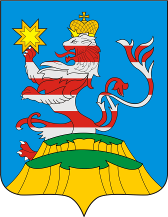 ПОСАДСКИЙВЕСТНИК2019октябрь, 11,пятница,№ 44ЧАВАШ  РЕСПУБЛИКИСентерварри РАЙОНĚ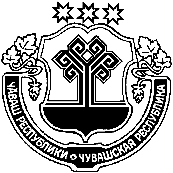 ЧУВАШСКАЯ РЕСПУБЛИКАМАРИИНСКО-ПОСАДСКИЙ РАЙОНАКСАРИН  ПОСЕЛЕНИЙĚНДЕПУТАТСЕН ПУХĂВĚЙЫШĂНУ2019.10.04  90/1 №  Аксарин ялěСОБРАНИЕ ДЕПУТАТОВАКСАРИНСКОГО СЕЛЬСКОГОПОСЕЛЕНИЯРЕШЕНИЕ04.10.2019  № 90/1д. АксариноЧĂВАШ РЕСПУБЛИКИСентерварри РАЙОНĚЧУВАШСКАЯ РЕСПУБЛИКАМАРИИНСКО-ПОСАДСКИЙ РАЙОНАКСАРИН ПОСЕЛЕНИЙĚНЯЛ ХУТЛĂХĚЙЫШĂНУ2019.10.04  74 №Аксарин ялěАДМИНИСТРАЦИЯАКСАРИНСКОГО СЕЛЬСКОГОПОСЕЛЕНИЯПОСТАНОВЛЕНИЕ04.10.2019  № 74деревня АксариноЧĂВАШ РЕСПУБЛИКИСĚнтĚрвĂрри РАЙОНĚ 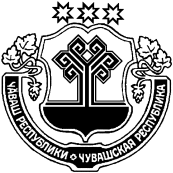 ЧУВАШСКАЯ РЕСПУБЛИКА МАРИИНСКО-ПОСАДСКИЙ РАЙОН  АКСАРИН  ПОСЕЛЕНИЙĚН ПУÇЛĂХĚЙЫШĂНУ2019.10.04  № 73Аксарин ялěГЛАВААКСАРИНСКОГО  СЕЛЬСКОГОПОСЕЛЕНИЯ ПОСТАНОВЛЕНИЕ04.10.2019  № 73Деревня АксариноЧĂВАШ РЕСПУБЛИКИСĔНТĔРВĂРРИ РАЙОНĚЧУВАШСКАЯ РЕСПУБЛИКАМАРИИНСКО-ПОСАДСКИЙ РАЙОНАКСАРИН  ПОСЕЛЕНИЙĚН ДЕПУТАТСЕН ПУХĂВĚ ЙЫШĂНУ2019.  №Аксарин ялеСОБРАНИЕ ДЕПУТАТОВАКСАРИНСКОГО СЕЛЬСКОГО ПОСЕЛЕНИЯРЕШЕНИЕ2019 №деревня АксариноЧёваш  РеспубликинС.нт.рвёрри район.н администраций. Й Ы Ш Ё Н У                          №    С.нт.рвёрри  хули                                           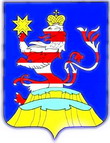 Чувашская  РеспубликаАдминистрацияМариинско-Посадского районаП О С Т А Н О В Л Е Н И Е04.10.2019 № 715г. Мариинский  ПосадЧăваш  РеспубликинСĕнтĕрвăрри районĕн администрацийĕЙ Ы Ш Ǎ Н У№Сĕнтĕрвăрри  хули                                               Чувашская  РеспубликаАдминистрацияМариинско-Посадского районаП О С Т А Н О В Л Е Н И Е_   03.10.2019  №  699г. Мариинский  ПосадЧĂВАШ РЕСПУБЛИКИСĔНТĔРВĂРРИ РАЙОНĚЧУВАШСКАЯ РЕСПУБЛИКАМАРИИНСКО-ПОСАДСКИЙ РАЙОНХУРАКАССИ  ПОСЕЛЕНИЙĚН ДЕПУТАТСЕН ПУХĂВĚ ЙЫШĂНУ04 юпа  2019 ҫ № 80Хуракасси ялӗСОБРАНИЕ ДЕПУТАТОВЭЛЬБАРУСОВСКОГО СЕЛЬСКОГО  ПОСЕЛЕНИЯРЕШЕНИЕ04 октября 2019 г №  80д.ЭльбарусовоЧăваш  РеспубликинСĕнтĕрвăрри районĕнадминистрацийĕЙ Ы Ш Ǎ Н У№Сĕнтĕрвăрри  хулиЧувашская  РеспубликаАдминистрацияМариинско-ПосадскогорайонаП О С Т А Н О В Л Е Н И Е03.10.2019 № 706г. Мариинский  Посад«Должности, отнесенные к профессиональной квалификационной группе «Должности технических исполнителей и артистов вспомогательного состава»4664рублейДолжности, отнесенные к профессиональной квалификационной группе «Должности работников культуры, искусства и кинематографии среднего звена»Должности, отнесенные к профессиональной квалификационной группе «Должности работников культуры, искусства и кинематографии ведущего звена»Должности, отнесенные к профессиональной квалификационной группе «Должности руководящего состава учреждений культуры, искусства и кинематографии »6018рублей7981рублей10362рублейДолжности, отнесенные к профессиональной квалификационной группе «Общеотраслевые должности служащих первого уровня»4446рублейДолжности, отнесенные к профессиональной квалификационной группе «Общеотраслевые должности служащих второго уровня»5425рублейДолжности, отнесенные к профессиональной квалификационной группе «Общеотраслевые должности служащих третьего уровня»7981рублейДолжности, отнесенные к профессиональной квалификационной группе «Общеотраслевые должности служащих четвертого уровня»10362рублей1 разряд –3854  рубля;2 разряд –4041 рубль;3 разряд –4233 рубля;4 разряд –4701 рубль;5 разряд –5215 рублей;6 разряд –5730 рублей;7 разряд –6297 рублей;8 разряд –6916 рублей.N п/пПеречень лиц, работающих в государственных учреждениях культуры, кинематографии и средств массовой информации Чувашской РеспубликиРекомендуемые размеры надбавок от оклада (должностного оклада)1231.Уборщики помещений, использующие дезинфицирующие средства, а также занятые уборкой общественных туалетов10 процентов2.Газооператоры, обслуживающие средства измерений, элементы систем контроля и управления (автоматические устройства и регуляторы, устройства технологической защиты, блокировки сигнализаций и т.п.) в котельных, а также осуществляющие ремонт устройств автоматики, чистку котлов в холодном состоянии, уборку полов, площадок в котельных, обслуживание теплосетевых бойлерных установок в котельных;рабочие по обслуживанию и текущему ремонту зданий и сооружений, осуществляющие ремонт и очистку вентиляционных систем15 процентовЧАВАШ РЕСПУБЛИКИСЕнтЕрварри РАЙОНЕЧУВАШСКАЯ РЕСПУБЛИКА МАРИИНСКО-ПОСАДСКИЙ РАЙОНШĚНЕРПУÇ ПОСЕЛЕНИЙĚНАДМИНИСТРАЦИЙĔЙЫШАНУ2019.10.02.     № 54Шенерпус  ялěАДМИНИСТРАЦИЯБИЧУРИНСКОГО  СЕЛЬСКОГОПОСЕЛЕНИЯПОСТАНОВЛЕНИЕ02.10. 2019      № 54село БичуриноЧăваш РеспубликинчиСĕнтĕрвăрри хулинхутлăхĕн депутачĕсен   пухăвĕ     ЙЫШАНУ08.10.2019 г. №  С-66/01Сĕнтĕрвăрри хулиЧувашская РеспубликаСобрание депутатовМариинско-Посадскогогородского поселенияРЕШЕНИЕ08.10.2019 г. №  С-66/01г. Мариинский ПосадКоды  бюджетной классификации Российской ФедерацииНаименование доходовСумма  (тыс. руб.)100 00000 00 0000 000 Налоговые и неналоговые доходы,  всего0,0113 00000 00 0000 000Доходы от оказания платных услуг и компенсации затрат государства, всего25,1113 02995 13 0000 130Прочие доходы от компенсации затрат бюджетов городских поселений25,1114 00000 00 0000 000Доходы от продажи материальных нематериальных активов, всего-85,1114 06025 13 0000 430Доходы от продажи земельных участков, находящихся в собственности городских поселений (за исключением земельных участков муниципальных бюджетных и автономных учреждений)-85,1116 00000 00 0000 000Штрафы, санкции, возмещение ущерба, всего60,0116 90050 13 0000 140Прочие поступления от денежных взысканий (штрафов) и иных сумм в возмещение ущерба, зачисляемые в бюджеты городских поселений60,0200 00000 00 0000 000Безвозмездные поступления593,2202 20000 00 0000 000Субсидии бюджетам бюджетной системы Российской Федерации (межбюджетные субсидии)593,2202 27112 13 0000 150Субсидии бюджетам городских поселений на софинансирование капитальных вложений в объекты муниципальной собственности593,2Итого доходов593,2   	НаименованиеРЗПРЦСРВРСуммаСуммаСумма   	НаименованиеРЗПРЦСРВРвсегоСубсидии, субвенцииза счет  бюджета поселения   	НаименованиеРЗПРЦСРВРвсегоСубсидии, субвенцииза счет  бюджета поселения12345678ВСЕГО624,4593,231,2ЖИЛИЩНО-КОММУНАЛЬНОЕ ХОЗЯЙСТВО05624,4593,231,2Жилищное хозяйство0501216,8-216,8Муниципальная программа "Модернизация и развитие сферы жилищно-коммунального хозяйства"0501А100000000216,8-216,8Подпрограмма "Модернизация коммунальной инфраструктуры на территории Чувашской Республики" государственной программы Чувашской Республики "Модернизация и развитие сферы жилищно-коммунального хозяйства"0501А110000000216,8-216,8Основное мероприятие "Улучшение потребительских и эксплуатационных характеристик жилищного фонда, обеспечивающих гражданам безопасные и комфортные условия проживания"0501А110300000216,8-216,8Осуществление функций по использованию муниципального жилищного фонда, содержание муниципального жилищного фонда, в том числе муниципальных нежилых помещений, не обремененных договорными обязательствами0501А110372950216,8-216,8Иные бюджетные ассигнования0501А110372950800216,8-216,8Исполнение судебных актов0501А110372950830216,8-216,8Коммунальное хозяйство0502904,4593,2311,2Муниципальная программа "Модернизация и развитие сферы жилищно-коммунального хозяйства"0502А100000000904,4593,2311,2Подпрограмма "Модернизация коммунальной инфраструктуры на территории Чувашской Республики" государственной программы Чувашской Республики "Модернизация и развитие сферы жилищно-коммунального хозяйства"0502А110000000280,0-280,0Основное мероприятие "Улучшение потребительских и эксплуатационных характеристик жилищного фонда, обеспечивающих гражданам безопасные и комфортные условия проживания"0502А110300000280,0-280,0Осуществление функций по использованию муниципального жилищного фонда, содержание муниципального жилищного фонда, в том числе муниципальных нежилых помещений, не обремененных договорными обязательствами0502А110372950280,0-280,0Закупка товаров, работ, услуг для обеспечения государственных (муниципальных) нужд0502А110372950200280,0-280,0Иные закупки товаров, работ и услуг для обеспечения государственных (муниципальных) нужд0502А110372950240280,0-280,0Подпрограмма "Развитие систем коммунальной инфраструктуры и объектов, используемых для очистки сточных вод" муниципальной программы "Модернизация и развитие сферы жилищно-коммунального хозяйства"0502А120000000624,4593,231,2Строительство водопроводных сетей и водопроводного узла для обеспечения территории, примыкающей к северной стороне жилой застройки по ул. Придорожная г. Мариинский Посад0502А120218140624,4593,231,2Капитальные вложения в объекты государственной (муниципальной) собственности0502А120218140400624,4593,231,2Бюджетные инвестиции0502А120218140410624,4593,231,2Благоустройство0503-496,8--496,8Муниципальная программа "Формирование современной городской среды на территории Чувашской Республики"0503А500000000-496,8--496,8Подпрограмма "Благоустройство дворовых и общественных территорий" муниципальной программы "Формирование современной городской среды на территории Чувашской Республики"0503А510000000-496,8--496,8Основное мероприятие "Содействие благоустройству населенных пунктов Чувашской Республики"0503А510200000-496,8--496,8Реализация мероприятий по благоустройству территории0503А510277420-496,8--496,8Закупка товаров, работ, услуг для обеспечения государственных (муниципальных) нужд0503А510277420200-496,8--496,8Иные закупки товаров, работ и услуг для обеспечения государственных (муниципальных) нужд0503А510277420240-496,8--496,8НаименованиеЦелевая статья (государственные программы и непрограммные направления деятельностиГруппа (группа и подгруппа) вида расходовГруппа (группа и подгруппа) вида расходовРазделПодразделСумма12345567ВСЕГО624,41.Муниципальная программа "Модернизация и развитие сферы жилищно-коммунального хозяйства"А1000000001 121,21.1.Подпрограмма "Модернизация коммунальной инфраструктуры на территории Чувашской Республики" государственной программы Чувашской Республики "Модернизация и развитие сферы жилищно-коммунального хозяйства"А110000000496,8Основное мероприятие "Улучшение потребительских и эксплуатационных характеристик жилищного фонда, обеспечивающих гражданам безопасные и комфортные условия проживания"А110300000496,8Осуществление функций по использованию муниципального жилищного фонда, содержание муниципального жилищного фонда, в том числе муниципальных нежилых помещений, не обремененных договорными обязательствамиА110372950216,8Иные бюджетные ассигнованияА110372950800800216,8Исполнение судебных актовА110372950830830216,8Жилищно-коммунальное хозяйство А11037295083083005216,8Жилищное хозяйствоА1103729508308300501216,8Осуществление функций по использованию муниципального жилищного фонда, содержание муниципального жилищного фонда, в том числе муниципальных нежилых помещений, не обремененных договорными обязательствамиА110372950280,0Закупка товаров, работ, услуг для обеспечения государственных (муниципальных) нуждА110372950200200280,0Иные закупки товаров, работ и услуг для обеспечения государственных (муниципальных) нуждА110372950240240280,0Жилищно-коммунальное хозяйствоА11037295024024005280,0Коммунальное хозяйствоА1103729502402400502280,01.2.Подпрограмма "Развитие систем коммунальной инфраструктуры и объектов, используемых для очистки сточных вод" муниципальной программы "Модернизация и развитие сферы жилищно-коммунального хозяйства"А120000000624,4Строительство водопроводных сетей и водопроводного узла для обеспечения территории, примыкающей к северной стороне жилой застройки по ул. Придорожная г. Мариинский ПосадА120218140624,4Капитальные вложения в объекты государственной (муниципальной) собственностиА120218140400400624,4Бюджетные инвестицииА120218140410410624,4Жилищно-коммунальное хозяйствоА12021814041041005624,4Коммунальное хозяйствоА1202181404104100502624,42.Муниципальная программа "Формирование современной городской среды на территории Чувашской Республики"А500000000-496,82.1.Подпрограмма "Благоустройство дворовых и общественных территорий" муниципальной программы "Формирование современной городской среды на территории Чувашской Республики"А510000000-496,8Основное мероприятие "Содействие благоустройству населенных пунктов Чувашской Республики"А510200000-496,8Реализация мероприятий по благоустройству территорииА510277420-496,8Закупка товаров, работ, услуг для обеспечения государственных (муниципальных) нуждА510277420200200-496,8Иные закупки товаров, работ и услуг для обеспечения государственных (муниципальных) нуждА510277420240240-496,8Жилищно-коммунальное хозяйствоА51027742024024005-496,8БлагоустройствоА5102774202402400503-496,8Наименование Главный распорядительРазделПодразделЦелевая статья (государственные программы и непрограммные направления деятельностиГруппа вида расходовСуммаНаименование Главный распорядительРазделПодразделЦелевая статья (государственные программы и непрограммные направления деятельностиГруппа вида расходовС учетом изменений1234567АДМИНИСТРАЦИЯ МАРИИНСКО-ПОСАДСКОГО ГОРОДСКОГО ПОСЕЛЕНИЯ993624,4ЖИЛИЩНО-КОММУНАЛЬНОЕ ХОЗЯЙСТВО99305624,4Жилищное хозяйство9930501216,8Муниципальная программа "Модернизация и развитие сферы жилищно-коммунального хозяйства"9930501А100000000216,8Подпрограмма "Модернизация коммунальной инфраструктуры на территории Чувашской Республики" государственной программы Чувашской Республики "Модернизация и развитие сферы жилищно-коммунального хозяйства"9930501А110000000216,8Основное мероприятие "Улучшение потребительских и эксплуатационных характеристик жилищного фонда, обеспечивающих гражданам безопасные и комфортные условия проживания"9930501А110300000216,8Осуществление функций по использованию муниципального жилищного фонда, содержание муниципального жилищного фонда, в том числе муниципальных нежилых помещений, не обремененных договорными обязательствами9930501А110372950216,8Иные бюджетные ассигнования9930501А110372950800216,8Исполнение судебных актов9930501А110372950830216,8Коммунальное хозяйство9930502904,4Муниципальная программа "Модернизация и развитие сферы жилищно-коммунального хозяйства"9930502А100000000904,4Подпрограмма "Модернизация коммунальной инфраструктуры на территории Чувашской Республики" государственной программы Чувашской Республики "Модернизация и развитие сферы жилищно-коммунального хозяйства"9930502А110000000280,0Основное мероприятие "Улучшение потребительских и эксплуатационных характеристик жилищного фонда, обеспечивающих гражданам безопасные и комфортные условия проживания"9930502А110300000280,0Осуществление функций по использованию муниципального жилищного фонда, содержание муниципального жилищного фонда, в том числе муниципальных нежилых помещений, не обремененных договорными обязательствами9930502А110372950280,0Закупка товаров, работ, услуг для обеспечения государственных (муниципальных) нужд9930502А110372950200280,0Иные закупки товаров, работ и услуг для обеспечения государственных (муниципальных) нужд9930502А110372950240280,0Подпрограмма "Развитие систем коммунальной инфраструктуры и объектов, используемых для очистки сточных вод" муниципальной программы "Модернизация и развитие сферы жилищно-коммунального хозяйства"9930502А120000000624,4Строительство водопроводных сетей и водопроводного узла для обеспечения территории, примыкающей к северной стороне жилой застройки по ул. Придорожная г. Мариинский Посад9930502А120218140624,4Капитальные вложения в объекты государственной (муниципальной) собственности9930502А120218140400624,4Бюджетные инвестиции9930502А120218140410624,4Благоустройство9930503-496,8Муниципальная программа "Формирование современной городской среды на территории Чувашской Республики"9930503А500000000-496,8Подпрограмма "Благоустройство дворовых и общественных территорий" муниципальной программы "Формирование современной городской среды на территории Чувашской Республики"9930503А510000000-496,8Основное мероприятие "Содействие благоустройству населенных пунктов Чувашской Республики"9930503А510200000-496,8Реализация мероприятий по благоустройству территории9930503А510277420-496,8Закупка товаров, работ, услуг для обеспечения государственных (муниципальных) нужд9930503А510277420200-496,8Иные закупки товаров, работ и услуг для обеспечения государственных (муниципальных) нужд9930503А510277420240-496,8Код бюджетнойклассификации Российской ФедерацииНаименованиеСумма000 01 05 00 00 00 0000 000Изменение остатков средств на счетах по учету средств31,2в т.ч. не использованные по состоянию на 01.01.2019 г. остатки межбюджетных трансфертов, предоставленных из республиканского бюджета Чувашской Республики бюджетам муниципальных районов форме субвенций, субсидий и иных межбюджетных трансфертов, имеющих целевое назначение593,2    на начало 2019г.1 240,1    на отчетный период                                                   615,7Чăваш РеспубликинчиСĕнтĕрвăрри хулинхутлăхĕн депутачĕсен   пухăвĕ     ЙЫШАНУ08.10.2019 г. №  С-66/02Сĕнтĕрвăрри хулиЧувашская РеспубликаСобрание депутатовМариинско-Посадскогогородского поселенияРЕШЕНИЕ08.10.2019 г. №  С-66/02г. Мариинский ПосадЧăваш РеспубликинчиСĕнтĕрвăрри хулинхутлăхĕн депутачĕсен   пухăвĕ     ЙЫШАНУ08.10.2019 г. №  С-66/03Сĕнтĕрвăрри хулиЧувашская РеспубликаСобрание депутатовМариинско-Посадскогогородского поселенияРЕШЕНИЕ08.10.2019 г. №  С-66/03г. Мариинский ПосадĂВАШ  РЕСПУБЛИКИСентерварри РАЙОНĚПРИВОЛЖСКИ  ПОСЕЛЕНИЙĚНДЕПУТАТСЕН ПУХĂВĚЙЫШĂНУ07 октября 2019 г.  № С-65/1Нерядово ялě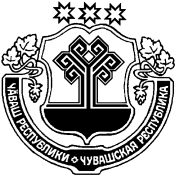 ЧУВАШСКАЯ РЕСПУБЛИКАМАРИИНСКО-ПОСАДСКИЙ РАЙОНСОБРАНИЕ ДЕПУТАТОВПРИВОЛЖСКОГО СЕЛЬСКОГОПОСЕЛЕНИЯРЕШЕНИЕ 07 октября  2019 г. № С-65/1деревня НерядовоĂВАШ  РЕСПУБЛИКИСентерварри РАЙОНĚПРИВОЛЖСКИ  ПОСЕЛЕНИЙĚНДЕПУТАТСЕН ПУХĂВĚЙЫШĂНУ07 октября 2019 г.  № С-65/2Нерядово ялěЧУВАШСКАЯ РЕСПУБЛИКАМАРИИНСКО-ПОСАДСКИЙ РАЙОНСОБРАНИЕ ДЕПУТАТОВПРИВОЛЖСКОГО СЕЛЬСКОГОПОСЕЛЕНИЯРЕШЕНИЕ 07 октября  2019 г. № С-65/2деревня НерядовоЧĂВАШ РЕСПУБЛИКИСĔНТĔРВĂРРИ РАЙОНĚ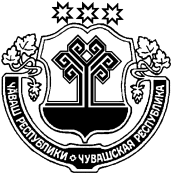 ЧУВАШСКАЯ РЕСПУБЛИКАМАРИИНСКО-ПОСАДСКИЙ РАЙОНПРИВОЛЖСКИН ПОСЕЛЕНИЙĚНЯЛ ХУТЛĂХĚЙЫШĂНУ11 октября 2019 г.     №59Нерядово ялĕАДМИНИСТРАЦИЯПРИВОЛЖСКОГО СЕЛЬСКОГО ПОСЕЛЕНИЯПОСТАНОВЛЕНИЕ11 октября  2019г. №59деревня НерядовоN п/пНаименование мероприятияСроки реализацииОтветственный исполнитель12341.Представление в финансовый отдел Администрации Мариинско-Посадского района Чувашской Республики уточненных бюджетных смет на 2019 год и на плановый период 2020 и 2021 годов по которым были внесены изменения.В течении трех рабочих дней после внесении изменений в сводную бюджетную роспись Приволжского сельского поселения Мариинско-Посадского района Чувашской Республикиадминистрация Приволжского сельского поселения Мариинско-Посадского  района Чувашской Республики2.Внесение изменений в сводную бюджетную роспись бюджета Приволжского сельского поселения Мариинско-Посадского района Чувашской Республики  на 2019 год и на плановый период 2020 и 2021 годов.В течении десяти рабочих дней после принятия настоящего постановленияфинансовый отдел Администрации Мариинско-Посадского района Чувашской РеспубликиЧĂВАШ РЕСПУБЛИКИСĚнт ĚрвĂрри РАЙОНĚ ЧУВАШСКАЯ РЕСПУБЛИКА МАРИИНСКО-ПОСАДСКИЙ РАЙОН  ХУРАКАССИ  ПОСЕЛЕНИЙĚН ЯЛ ХУТЛĂХĚ ЙЫШĂНУ« 11  » юпа 2019 ҫ № 70Хуракасси ялěАДМИНИСТРАЦИЯЭЛЬБАРУСОВСКОГО  СЕЛЬСКОГОПОСЕЛЕНИЯ ПОСТАНОВЛЕНИЕ« 11  » октября 2019  г № 70деревня ЭльбарусовоУтверждёнУтверждёнПостановлением администрацииПостановлением администрацииЭльбарусовского сельского поселенияЭльбарусовского сельского поселенияМариинско-Посадского района Мариинско-Посадского района Чувашской РеспубликиЧувашской Республикиот 11.10.2019 №70от 11.10.2019 №70ОТЧЕТ ОБ ИСПОЛНЕНИИ БЮДЖЕТА ЭЛЬБАРУСОВСКОГО СЕЛЬСКОГО ПОСЕЛЕНИЯОТЧЕТ ОБ ИСПОЛНЕНИИ БЮДЖЕТА ЭЛЬБАРУСОВСКОГО СЕЛЬСКОГО ПОСЕЛЕНИЯОТЧЕТ ОБ ИСПОЛНЕНИИ БЮДЖЕТА ЭЛЬБАРУСОВСКОГО СЕЛЬСКОГО ПОСЕЛЕНИЯОТЧЕТ ОБ ИСПОЛНЕНИИ БЮДЖЕТА ЭЛЬБАРУСОВСКОГО СЕЛЬСКОГО ПОСЕЛЕНИЯОТЧЕТ ОБ ИСПОЛНЕНИИ БЮДЖЕТА ЭЛЬБАРУСОВСКОГО СЕЛЬСКОГО ПОСЕЛЕНИЯМАРИИНСКО-ПОСАДСКОГО РАЙОНА  ЧУВАШСКОЙ РЕСПУБЛИКИМАРИИНСКО-ПОСАДСКОГО РАЙОНА  ЧУВАШСКОЙ РЕСПУБЛИКИМАРИИНСКО-ПОСАДСКОГО РАЙОНА  ЧУВАШСКОЙ РЕСПУБЛИКИМАРИИНСКО-ПОСАДСКОГО РАЙОНА  ЧУВАШСКОЙ РЕСПУБЛИКИМАРИИНСКО-ПОСАДСКОГО РАЙОНА  ЧУВАШСКОЙ РЕСПУБЛИКИза 9 месяцев 2019 г.за 9 месяцев 2019 г.за 9 месяцев 2019 г.за 9 месяцев 2019 г.за 9 месяцев 2019 г.ОТЧЕТ ОБ ИСПОЛНЕНИИ БЮДЖЕТАОТЧЕТ ОБ ИСПОЛНЕНИИ БЮДЖЕТАОТЧЕТ ОБ ИСПОЛНЕНИИ БЮДЖЕТАОТЧЕТ ОБ ИСПОЛНЕНИИ БЮДЖЕТАОТЧЕТ ОБ ИСПОЛНЕНИИ БЮДЖЕТАКОДЫна 1 октября 2019 г.на 1 октября 2019 г.Форма по ОКУД0503117            Дата01.10.2019Наименование       по ОКПОфинансового органаЭльбарусовское сельское поселение Мариинско-Посадского районаЭльбарусовское сельское поселение Мариинско-Посадского районаЭльбарусовское сельское поселение Мариинско-Посадского районаГлава по БК993Наименование публично-правового образования Бюджет сельских поселенийБюджет сельских поселенийБюджет сельских поселений         по ОКТМО97629460Периодичность: месячная, квартальная, годоваяЕдиница измерения:  руб.по ОКЕИ383                                 1. Доходы бюджета                                 1. Доходы бюджета                                 1. Доходы бюджета                                 1. Доходы бюджета                                 1. Доходы бюджета                                 1. Доходы бюджета Наименование показателяКод строкиКод дохода по бюджетной классификацииУтвержденные бюджетные назначенияИсполненоНеисполненные назначения Наименование показателяКод строкиКод дохода по бюджетной классификацииУтвержденные бюджетные назначенияИсполненоНеисполненные назначения Наименование показателяКод строкиКод дохода по бюджетной классификацииУтвержденные бюджетные назначенияИсполненоНеисполненные назначения123456Доходы бюджета - всего010x5 587 567,004 310 457,891 277 109,11в том числе:  НАЛОГОВЫЕ И НЕНАЛОГОВЫЕ ДОХОДЫ010100 1 00 00000 00 0000 000546 500,00495 005,7720 778,76  НАЛОГИ НА ТОВАРЫ (РАБОТЫ, УСЛУГИ), РЕАЛИЗУЕМЫЕ НА ТЕРРИТОРИИ РОССИЙСКОЙ ФЕДЕРАЦИИ010100 1 03 00000 00 0000 000546 500,00495 005,7720 778,76  Акцизы по подакцизным товарам (продукции), производимым на территории Российской Федерации010100 1 03 02000 01 0000 110546 500,00495 005,7720 778,76  Доходы от уплаты акцизов на дизельное топливо, подлежащие распределению между бюджетами субъектов Российской Федерации и местными бюджетами с учетом установленных дифференцированных нормативов отчислений в местные бюджеты010100 1 03 02230 01 0000 110218 600,00224 079,52-  Доходы от уплаты акцизов на дизельное топливо, подлежащие распределению между бюджетами субъектов Российской Федерации и местными бюджетами с учетом установленных дифференцированных нормативов отчислений в местные бюджеты (по нормативам, установленным Федеральным законом о федеральном бюджете в целях формирования дорожных фондов субъектов Российской Федерации)010100 1 03 02231 01 0000 110218 600,00224 079,52-  Доходы от уплаты акцизов на моторные масла для дизельных и (или) карбюраторных (инжекторных) двигателей, подлежащие распределению между бюджетами субъектов Российской Федерации и местными бюджетами с учетом установленных дифференцированных нормативов отчислений в местные бюджеты010100 1 03 02240 01 0000 110-1 703,59-  Доходы от уплаты акцизов на моторные масла для дизельных и (или) карбюраторных (инжекторных) двигателей, подлежащие распределению между бюджетами субъектов Российской Федерации и местными бюджетами с учетом установленных дифференцированных нормативов отчислений в местные бюджеты (по нормативам, установленным Федеральным законом о федеральном бюджете в целях формирования дорожных фондов субъектов Российской Федерации)010100 1 03 02241 01 0000 110-1 703,59-  Доходы от уплаты акцизов на автомобильный бензин, подлежащие распределению между бюджетами субъектов Российской Федерации и местными бюджетами с учетом установленных дифференцированных нормативов отчислений в местные бюджеты010100 1 03 02250 01 0000 110327 900,00307 121,2420 778,76  Доходы от уплаты акцизов на автомобильный бензин, подлежащие распределению между бюджетами субъектов Российской Федерации и местными бюджетами с учетом установленных дифференцированных нормативов отчислений в местные бюджеты (по нормативам, установленным Федеральным законом о федеральном бюджете в целях формирования дорожных фондов субъектов Российской Федерации)010100 1 03 02251 01 0000 110327 900,00307 121,2420 778,76  Доходы от уплаты акцизов на прямогонный бензин, подлежащие распределению между бюджетами субъектов Российской Федерации и местными бюджетами с учетом установленных дифференцированных нормативов отчислений в местные бюджеты010100 1 03 02260 01 0000 110--37 898,58-  Доходы от уплаты акцизов на прямогонный бензин, подлежащие распределению между бюджетами субъектов Российской Федерации и местными бюджетами с учетом установленных дифференцированных нормативов отчислений в местные бюджеты (по нормативам, установленным Федеральным законом о федеральном бюджете в целях формирования дорожных фондов субъектов Российской Федерации)010100 1 03 02261 01 0000 110--37 898,58-  НАЛОГОВЫЕ И НЕНАЛОГОВЫЕ ДОХОДЫ010182 1 00 00000 00 0000 000647 300,00319 428,25334 066,29  НАЛОГИ НА ПРИБЫЛЬ, ДОХОДЫ010182 1 01 00000 00 0000 00051 400,0037 285,4014 393,47  Налог на доходы физических лиц010182 1 01 02000 01 0000 11051 400,0037 285,4014 393,47  Налог на доходы физических лиц с доходов, источником которых является налоговый агент, за исключением доходов, в отношении которых исчисление и уплата налога осуществляются в соответствии со статьями 227, 227.1 и 228 Налогового кодекса Российской Федерации010182 1 01 02010 01 0000 11051 400,0037 010,2014 393,47  Налог на доходы физических лиц с доходов, источником которых является налоговый агент, за исключением доходов, в отношении которых исчисление и уплата налога осуществляются в соответствии со статьями 227, 227.1 и 228 Налогового кодекса Российской Федерации (сумма платежа (перерасчеты, недоимка и задолженность по соответствующему платежу, в том числе по отмененному)010182 1 01 02010 01 1000 11051 400,0037 006,5314 393,47  Налог на доходы физических лиц с доходов, источником которых является налоговый агент, за исключением доходов, в отношении которых исчисление и уплата налога осуществляются в соответствии со статьями 227, 227.1 и 228 Налогового кодекса Российской Федерации (пени по соответствующему платежу)010182 1 01 02010 01 2100 110-1,60-  Налог на доходы физических лиц с доходов, источником которых является налоговый агент, за исключением доходов, в отношении которых исчисление и уплата налога осуществляются в соответствии со статьями 227, 227.1 и 228 Налогового кодекса Российской Федерации (суммы денежных взысканий (штрафов) по соответствующему платежу согласно законодательству Российской Федерации)010182 1 01 02010 01 3000 110-2,07-  Налог на доходы физических лиц с доходов, полученных физическими лицами в соответствии со статьей 228 Налогового кодекса Российской Федерации010182 1 01 02030 01 0000 110-275,20-  Налог на доходы физических лиц с доходов, полученных физическими лицами в соответствии со статьей 228 Налогового кодекса Российской Федерации (сумма платежа (перерасчеты, недоимка и задолженность по соответствующему платежу, в том числе по отмененному)010182 1 01 02030 01 1000 110-258,69-  Налог на доходы физических лиц с доходов, полученных физическими лицами в соответствии со статьей 228 Налогового кодекса Российской Федерации (пени по соответствующему платежу)010182 1 01 02030 01 2100 110-1,51-  Налог на доходы физических лиц с доходов, полученных физическими лицами в соответствии со статьей 228 Налогового кодекса Российской Федерации (суммы денежных взысканий (штрафов) по соответствующему платежу согласно законодательству Российской Федерации)010182 1 01 02030 01 3000 110-15,00-  НАЛОГИ НА СОВОКУПНЫЙ ДОХОД010182 1 05 00000 00 0000 00018 200,0010 257,907 942,10  Единый сельскохозяйственный налог010182 1 05 03000 01 0000 11018 200,0010 257,907 942,10  Единый сельскохозяйственный налог010182 1 05 03010 01 0000 11018 200,0010 257,907 942,10  Единый сельскохозяйственный налог (сумма платежа (перерасчеты, недоимка и задолженность по соответствующему платежу, в том числе по отмененному)010182 1 05 03010 01 1000 11018 200,0010 257,907 942,10  НАЛОГИ НА ИМУЩЕСТВО010182 1 06 00000 00 0000 000577 700,00271 884,95311 730,72  Налог на имущество физических лиц010182 1 06 01000 00 0000 110138 000,0020 911,48117 326,85  Налог на имущество физических лиц, взимаемый по ставкам, применяемым к объектам налогообложения, расположенным в границах сельских поселений010182 1 06 01030 10 0000 110138 000,0020 911,48117 326,85  Налог на имущество физических лиц, взимаемый по ставкам, применяемым к объектам налогообложения, расположенным в границах сельских поселений (сумма платежа (перерасчеты, недоимка и задолженность по соответствующему платежу, в том числе по отмененному)010182 1 06 01030 10 1000 110138 000,0020 673,15117 326,85  Налог на имущество физических лиц, взимаемый по ставкам, применяемым к объектам налогообложения, расположенным в границах сельских поселений (пени по соответствующему платежу)010182 1 06 01030 10 2100 110-238,46-  Налог на имущество физических лиц, взимаемый по ставкам, применяемым к объектам налогообложения, расположенным в границах сельских поселений (прочие поступления)010182 1 06 01030 10 4000 110--0,13-  Земельный налог010182 1 06 06000 00 0000 110439 700,00250 973,47194 403,87  Земельный налог с организаций010182 1 06 06030 00 0000 110131 900,0014 318,12118 355,00  Земельный налог с организаций, обладающих земельным участком, расположенным в границах сельских поселений010182 1 06 06033 10 0000 110131 900,0014 318,12118 355,00  Земельный налог с организаций, обладающих земельным участком, расположенным в границах сельских поселений  (сумма платежа (перерасчеты, недоимка и задолженность по соответствующему платежу, в том числе по отмененному)010182 1 06 06033 10 1000 110131 900,0013 545,00118 355,00  Земельный налог с организаций, обладающих земельным участком, расположенным в границах  сельских  поселений  (пени по соответствующему платежу)010182 1 06 06033 10 2100 110-23,12-  Земельный налог с организаций, обладающих земельным участком, расположенным в границах сельских поселений  (суммы денежных взысканий (штрафов) по соответствующему платежу согласно законодательству Российской Федерации)010182 1 06 06033 10 3000 110-750,00-  Земельный налог с физических лиц010182 1 06 06040 00 0000 110307 800,00236 655,3576 048,87  Земельный налог с физических лиц, обладающих земельным участком, расположенным в границах сельских поселений010182 1 06 06043 10 0000 110307 800,00236 655,3576 048,87  Земельный налог с физических лиц, обладающих земельным участком, расположенным в границах сельских поселений  (сумма платежа (перерасчеты, недоимка и задолженность по соответствующему платежу, в том числе по отмененному)010182 1 06 06043 10 1000 110307 800,00231 751,1376 048,87  Земельный налог с физических лиц, обладающих земельным участком, расположенным в границах сельских поселений  (пени по соответствующему платежу)010182 1 06 06043 10 2100 110-4 904,22-  НАЛОГОВЫЕ И НЕНАЛОГОВЫЕ ДОХОДЫ010993 1 00 00000 00 0000 000264 300,00136 157,87128 142,13  ГОСУДАРСТВЕННАЯ ПОШЛИНА010993 1 08 00000 00 0000 00022 000,008 700,0013 300,00  Государственная пошлина за совершение нотариальных действий (за исключением действий, совершаемых консульскими учреждениями Российской Федерации)010993 1 08 04000 01 0000 11022 000,008 700,0013 300,00  Государственная пошлина за совершение нотариальных действий должностными лицами органов местного самоуправления, уполномоченными в соответствии с законодательными актами Российской Федерации на совершение нотариальных действий010993 1 08 04020 01 0000 11022 000,008 700,0013 300,00010993 1 08 04020 01 1000 11022 000,008 700,0013 300,00  ДОХОДЫ ОТ ИСПОЛЬЗОВАНИЯ ИМУЩЕСТВА, НАХОДЯЩЕГОСЯ В ГОСУДАРСТВЕННОЙ И МУНИЦИПАЛЬНОЙ СОБСТВЕННОСТИ010993 1 11 00000 00 0000 000142 300,00127 457,8714 842,13  Доходы, получаемые в виде арендной либо иной платы за передачу в возмездное пользование государственного и муниципального имущества (за исключением имущества бюджетных и автономных учреждений, а также имущества государственных и муниципальных унитарных предприятий, в том числе казенных)010993 1 11 05000 00 0000 120122 000,00118 880,843 119,16  Доходы, получаемые в виде арендной платы за земли после разграничения государственной собственности на землю, а также средства от продажи права на заключение договоров аренды указанных земельных участков (за исключением земельных участков бюджетных и автономных учреждений)010993 1 11 05020 00 0000 120120 000,00118 695,421 304,58  Доходы, получаемые в виде арендной платы, а также средства от продажи права на заключение договоров аренды за земли, находящиеся в собственности сельских поселений (за исключением земельных участков муниципальных бюджетных и автономных учреждений)010993 1 11 05025 10 0000 120120 000,00118 695,421 304,58  Доходы от сдачи в аренду имущества, находящегося в оперативном управлении органов государственной власти, органов местного самоуправления, государственных внебюджетных фондов и созданных ими учреждений (за исключением имущества бюджетных и автономных учреждений)010993 1 11 05030 00 0000 1202 000,00185,421 814,58  Доходы от сдачи в аренду имущества, находящегося в оперативном управлении органов управления сельских поселений и созданных ими учреждений (за исключением имущества муниципальных бюджетных и автономных учреждений)010993 1 11 05035 10 0000 1202 000,00185,421 814,58  Прочие доходы от использования имущества и прав, находящихся в государственной и муниципальной собственности (за исключением имущества бюджетных и автономных учреждений, а также имущества государственных и муниципальных унитарных предприятий, в том числе казенных)010993 1 11 09000 00 0000 12020 300,008 577,0311 722,97  Прочие поступления от использования имущества, находящегося в государственной и муниципальной собственности (за исключением имущества бюджетных и автономных учреждений, а также имущества государственных и муниципальных унитарных предприятий, в том числе казенных)010993 1 11 09040 00 0000 12020 300,008 577,0311 722,97  Прочие поступления от использования имущества, находящегося в собственности сельских поселений (за исключением имущества муниципальных бюджетных и автономных учреждений, а также имущества муниципальных унитарных предприятий, в том числе казенных)010993 1 11 09045 10 0000 12020 300,008 577,0311 722,97  ДОХОДЫ ОТ ПРОДАЖИ МАТЕРИАЛЬНЫХ И НЕМАТЕРИАЛЬНЫХ АКТИВОВ010993 1 14 00000 00 0000 000100 000,00-100 000,00  Доходы от продажи земельных участков, находящихся в государственной и муниципальной собственности010993 1 14 06000 00 0000 430100 000,00-100 000,00  Доходы от продажи земельных участков, государственная собственность на которые разграничена (за исключением земельных участков бюджетных и автономных учреждений)010993 1 14 06020 00 0000 430100 000,00-100 000,00  Доходы от продажи земельных участков, находящихся в собственности сельских поселений (за исключением земельных участков муниципальных бюджетных и автономных учреждений)010993 1 14 06025 10 0000 430100 000,00-100 000,00  БЕЗВОЗМЕЗДНЫЕ ПОСТУПЛЕНИЯ010993 2 00 00000 00 0000 0004 129 467,003 359 866,00769 601,00  БЕЗВОЗМЕЗДНЫЕ ПОСТУПЛЕНИЯ ОТ ДРУГИХ БЮДЖЕТОВ БЮДЖЕТНОЙ СИСТЕМЫ РОССИЙСКОЙ ФЕДЕРАЦИИ010993 2 02 00000 00 0000 0004 100 767,003 331 166,00769 601,00  Дотации бюджетам бюджетной системы Российской Федерации010993 2 02 10000 00 0000 1502 271 200,001 703 339,00567 861,00  Дотации на выравнивание бюджетной обеспеченности010993 2 02 15001 00 0000 1502 271 200,001 703 339,00567 861,00  Дотации бюджетам сельских поселений на выравнивание бюджетной обеспеченности010993 2 02 15001 10 0000 1502 271 200,001 703 339,00567 861,00  Субсидии бюджетам бюджетной системы Российской Федерации (межбюджетные субсидии)010993 2 02 20000 00 0000 1501 647 700,001 493 801,00153 899,00  Субсидии бюджетам на осуществление дорожной деятельности в отношении автомобильных дорог общего пользования, а также капитального ремонта и ремонта дворовых территорий многоквартирных домов, проездов к дворовым территориям многоквартирных домов населенных пунктов010993 2 02 20216 00 0000 1501 303 100,001 149 201,00153 899,00  Субсидии бюджетам сельских поселений на осуществление дорожной деятельности в отношении автомобильных дорог общего пользования, а также капитального ремонта и ремонта дворовых территорий многоквартирных домов, проездов к дворовым территориям многоквартирных домов населенных пунктов010993 2 02 20216 10 0000 1501 303 100,001 149 201,00153 899,00  Прочие субсидии010993 2 02 29999 00 0000 150344 600,00344 600,00-  Прочие субсидии бюджетам сельских поселений010993 2 02 29999 10 0000 150344 600,00344 600,00-  Субвенции бюджетам бюджетной системы Российской Федерации010993 2 02 30000 00 0000 150181 867,00134 026,0047 841,00  Субвенции местным бюджетам на выполнение передаваемых полномочий субъектов Российской Федерации010993 2 02 30024 00 0000 1502 987,00-2 987,00  Субвенции бюджетам сельских поселений на выполнение передаваемых полномочий субъектов Российской Федерации010993 2 02 30024 10 0000 1502 987,00-2 987,00  Субвенции бюджетам на осуществление первичного воинского учета на территориях, где отсутствуют военные комиссариаты010993 2 02 35118 00 0000 150178 880,00134 026,0044 854,00  Субвенции бюджетам сельских поселений на осуществление первичного воинского учета на территориях, где отсутствуют военные комиссариаты010993 2 02 35118 10 0000 150178 880,00134 026,0044 854,00  ПРОЧИЕ БЕЗВОЗМЕЗДНЫЕ ПОСТУПЛЕНИЯ010993 2 07 00000 00 0000 00028 700,0028 700,00-  Прочие безвозмездные поступления в бюджеты сельских поселений010993 2 07 05000 10 0000 15028 700,0028 700,00-  Прочие безвозмездные поступления в бюджеты сельских поселений010993 2 07 05030 10 0000 15028 700,0028 700,00-                                              2. Расходы бюджета                                              2. Расходы бюджета                                              2. Расходы бюджета                                              2. Расходы бюджета                                              2. Расходы бюджета              Форма 0503117  с.2 Наименование показателяКод строкиКод расхода по бюджетной классификацииУтвержденные бюджетные назначенияИсполненоНеисполненные назначения Наименование показателяКод строкиКод расхода по бюджетной классификацииУтвержденные бюджетные назначенияИсполненоНеисполненные назначения Наименование показателяКод строкиКод расхода по бюджетной классификацииУтвержденные бюджетные назначенияИсполненоНеисполненные назначения123456Расходы бюджета - всего200x5 670 187,003 828 854,161 841 332,84в том числе:  Обеспечение функций муниципальных органов200993 0104 Ч5 Э 01 00200 0001 052 700,00651 852,67400 847,33  Расходы на выплаты персоналу в целях обеспечения выполнения функций государственными (муниципальными) органами, казенными учреждениями, органами управления государственными внебюджетными фондами200993 0104 Ч5 Э 01 00200 100936 500,00602 247,86334 252,14  Расходы на выплаты персоналу государственных (муниципальных) органов200993 0104 Ч5 Э 01 00200 120936 500,00602 247,86334 252,14  Фонд оплаты труда государственных (муниципальных) органов200993 0104 Ч5 Э 01 00200 121-469 075,23-  Взносы по обязательному социальному страхованию на выплаты денежного содержания и иные выплаты работникам государственных (муниципальных) органов200993 0104 Ч5 Э 01 00200 129-133 172,63-  Закупка товаров, работ и услуг для обеспечения государственных (муниципальных) нужд200993 0104 Ч5 Э 01 00200 200112 600,0048 118,8164 481,19  Иные закупки товаров, работ и услуг для обеспечения государственных (муниципальных) нужд200993 0104 Ч5 Э 01 00200 240112 600,0048 118,8164 481,19  Закупка товаров, работ, услуг в сфере информационно-коммуникационных технологий200993 0104 Ч5 Э 01 00200 242-10 368,17-  Прочая закупка товаров, работ и услуг200993 0104 Ч5 Э 01 00200 244-37 750,64-  Иные бюджетные ассигнования200993 0104 Ч5 Э 01 00200 8003 600,001 486,002 114,00  Уплата налогов, сборов и иных платежей200993 0104 Ч5 Э 01 00200 8503 600,001 486,002 114,00  Уплата налога на имущество организаций и земельного налога200993 0104 Ч5 Э 01 00200 851-236,00-  Уплата прочих налогов, сборов200993 0104 Ч5 Э 01 00200 852-1 250,00-  Организация и проведение выборов в законодательные (представительные) органы муниципального образования200993 0107 Ч5 Э 01 73790 00012 500,0012 500,00-  Иные бюджетные ассигнования200993 0107 Ч5 Э 01 73790 80012 500,0012 500,00-  Специальные расходы200993 0107 Ч5 Э 01 73790 88012 500,0012 500,00-  Резервный фонд администрации муниципального образования Чувашской Республики200993 0111 Ч4 1 01 73430 00025 000,00-25 000,00  Иные бюджетные ассигнования200993 0111 Ч4 1 01 73430 80025 000,00-25 000,00  Резервные средства200993 0111 Ч4 1 01 73430 87025 000,00-25 000,00  Выполнение других обязательств муниципального образования Чувашской Республики200993 0113 Ч5 Э 01 73770 0003 300,003 300,00-  Иные бюджетные ассигнования200993 0113 Ч5 Э 01 73770 8003 300,003 300,00-  Уплата налогов, сборов и иных платежей200993 0113 Ч5 Э 01 73770 8503 300,003 300,00-  Уплата иных платежей200993 0113 Ч5 Э 01 73770 853-3 300,00-  Осуществление первичного воинского учета на территориях, где отсутствуют военные комиссариаты, за счет субвенции, предоставляемой из федерального бюджета200993 0203 Ч4 1 04 51180 000178 880,00126 228,3652 651,64  Расходы на выплаты персоналу в целях обеспечения выполнения функций государственными (муниципальными) органами, казенными учреждениями, органами управления государственными внебюджетными фондами200993 0203 Ч4 1 04 51180 100178 880,00126 228,3652 651,64  Расходы на выплаты персоналу государственных (муниципальных) органов200993 0203 Ч4 1 04 51180 120178 880,00126 228,3652 651,64  Фонд оплаты труда государственных (муниципальных) органов200993 0203 Ч4 1 04 51180 121-95 879,70-  Иные выплаты персоналу государственных (муниципальных) органов, за исключением фонда оплаты труда200993 0203 Ч4 1 04 51180 122-1 393,00-  Взносы по обязательному социальному страхованию на выплаты денежного содержания и иные выплаты работникам государственных (муниципальных) органов200993 0203 Ч4 1 04 51180 129-28 955,66-  Обеспечение деятельности муниципальных учреждений, реализующих на территории Чувашской Республики государственную политику в области пожарной безопасности200993 0310 Ц8 1 01 70020 000250 000,00184 208,7265 791,28  Расходы на выплаты персоналу в целях обеспечения выполнения функций государственными (муниципальными) органами, казенными учреждениями, органами управления государственными внебюджетными фондами200993 0310 Ц8 1 01 70020 100245 400,00180 738,7264 661,28  Расходы на выплаты персоналу казенных учреждений200993 0310 Ц8 1 01 70020 110245 400,00180 738,7264 661,28  Фонд оплаты труда учреждений200993 0310 Ц8 1 01 70020 111-139 860,00-  Взносы по обязательному социальному страхованию на выплаты по оплате труда работников и иные выплаты работникам учреждений200993 0310 Ц8 1 01 70020 119-40 878,72-  Иные бюджетные ассигнования200993 0310 Ц8 1 01 70020 8004 600,003 470,001 130,00  Уплата налогов, сборов и иных платежей200993 0310 Ц8 1 01 70020 8504 600,003 470,001 130,00  Уплата прочих налогов, сборов200993 0310 Ц8 1 01 70020 852-3 470,00-  Финансовое обеспечение передаваемых государственных полномочий Чувашской Республики по организации на территории поселений и городских округов мероприятий при осуществлении деятельности по обращению с животными без владельцев, а также по расчету и предоставлению субвенций бюджетам поселений на осуществление указанных полномочий200993 0405 Ц9 7 01 12750 0002 987,00-2 987,00  Закупка товаров, работ и услуг для обеспечения государственных (муниципальных) нужд200993 0405 Ц9 7 01 12750 2002 987,00-2 987,00  Иные закупки товаров, работ и услуг для обеспечения государственных (муниципальных) нужд200993 0405 Ц9 7 01 12750 2402 987,00-2 987,00  Осуществление дорожной деятельности, кроме деятельности по строительству, в отношении автомобильных дорог местного значения в границах населенных пунктов поселения200993 0409 Ч2 1 03 74190 000467 600,00316 498,94151 101,06  Закупка товаров, работ и услуг для обеспечения государственных (муниципальных) нужд200993 0409 Ч2 1 03 74190 200467 600,00316 498,94151 101,06  Иные закупки товаров, работ и услуг для обеспечения государственных (муниципальных) нужд200993 0409 Ч2 1 03 74190 240467 600,00316 498,94151 101,06  Прочая закупка товаров, работ и услуг200993 0409 Ч2 1 03 74190 244-316 498,94-  Капитальный ремонт, ремонт и содержание автомобильных дорог общего пользования местного значения в границах населенных пунктов поселения200993 0409 Ч2 1 03 S4190 0001 416 500,001 248 585,26167 914,74  Закупка товаров, работ и услуг для обеспечения государственных (муниципальных) нужд200993 0409 Ч2 1 03 S4190 2001 416 500,001 248 585,26167 914,74  Иные закупки товаров, работ и услуг для обеспечения государственных (муниципальных) нужд200993 0409 Ч2 1 03 S4190 2401 416 500,001 248 585,26167 914,74  Прочая закупка товаров, работ и услуг200993 0409 Ч2 1 03 S4190 244-1 248 585,26-  Проведение землеустроительных (кадастровых) работ по земельным участкам, находящимся в собственности муниципального образования, и внесение сведений в кадастр недвижимости200993 0412 A4 1 02 77590 000100 000,00142,0099 858,00  Закупка товаров, работ и услуг для обеспечения государственных (муниципальных) нужд200993 0412 A4 1 02 77590 20099 840,00-99 840,00  Иные закупки товаров, работ и услуг для обеспечения государственных (муниципальных) нужд200993 0412 A4 1 02 77590 24099 840,00-99 840,00  Иные бюджетные ассигнования200993 0412 A4 1 02 77590 800160,00142,0018,00  Уплата налогов, сборов и иных платежей200993 0412 A4 1 02 77590 850160,00142,0018,00  Уплата налога на имущество организаций и земельного налога200993 0412 A4 1 02 77590 851-142,00-  Выполнение других обязательств муниципального образования Чувашской Республики200993 0501 Ч5 Э 01 73770 00020 300,0012 307,687 992,32  Закупка товаров, работ и услуг для обеспечения государственных (муниципальных) нужд200993 0501 Ч5 Э 01 73770 20020 300,0012 307,687 992,32  Иные закупки товаров, работ и услуг для обеспечения государственных (муниципальных) нужд200993 0501 Ч5 Э 01 73770 24020 300,0012 307,687 992,32  Прочая закупка товаров, работ и услуг200993 0501 Ч5 Э 01 73770 244-12 307,68-  Осуществление функций по использованию объектов коммунального хозяйства муниципальных образований, содержание объектов коммунального хозяйства200993 0502 A1 1 01 70230 00050 000,0019 049,1130 950,89  Закупка товаров, работ и услуг для обеспечения государственных (муниципальных) нужд200993 0502 A1 1 01 70230 20050 000,0019 049,1130 950,89  Иные закупки товаров, работ и услуг для обеспечения государственных (муниципальных) нужд200993 0502 A1 1 01 70230 24050 000,0019 049,1130 950,89  Прочая закупка товаров, работ и услуг200993 0502 A1 1 01 70230 244-19 049,11-  Уличное освещение200993 0503 A5 1 02 77400 000100 000,0067 235,4232 764,58  Закупка товаров, работ и услуг для обеспечения государственных (муниципальных) нужд200993 0503 A5 1 02 77400 200100 000,0067 235,4232 764,58  Иные закупки товаров, работ и услуг для обеспечения государственных (муниципальных) нужд200993 0503 A5 1 02 77400 240100 000,0067 235,4232 764,58  Прочая закупка товаров, работ и услуг200993 0503 A5 1 02 77400 244-67 235,42-  Реализация мероприятий по благоустройству территории200993 0503 A5 1 02 77420 000244 300,0054 185,00190 115,00  Закупка товаров, работ и услуг для обеспечения государственных (муниципальных) нужд200993 0503 A5 1 02 77420 200244 300,0054 185,00190 115,00  Иные закупки товаров, работ и услуг для обеспечения государственных (муниципальных) нужд200993 0503 A5 1 02 77420 240244 300,0054 185,00190 115,00  Прочая закупка товаров, работ и услуг200993 0503 A5 1 02 77420 244-54 185,00-  Реализация проектов развития общественной инфраструктуры, основанных на местных инициативах200993 0503 Ц9 9 02 S6570 000574 300,00574 300,00-  Закупка товаров, работ и услуг для обеспечения государственных (муниципальных) нужд200993 0503 Ц9 9 02 S6570 200574 300,00574 300,00-  Иные закупки товаров, работ и услуг для обеспечения государственных (муниципальных) нужд200993 0503 Ц9 9 02 S6570 240574 300,00574 300,00-  Прочая закупка товаров, работ и услуг200993 0503 Ц9 9 02 S6570 244-574 300,00-  Развитие и совершенствование системы мониторинга окружающей среды200993 0603 Ч3 2 01 73180 00011 820,0011 371,00449,00  Закупка товаров, работ и услуг для обеспечения государственных (муниципальных) нужд200993 0603 Ч3 2 01 73180 20011 820,0011 371,00449,00  Иные закупки товаров, работ и услуг для обеспечения государственных (муниципальных) нужд200993 0603 Ч3 2 01 73180 24011 820,0011 371,00449,00  Прочая закупка товаров, работ и услуг200993 0603 Ч3 2 01 73180 244-11 371,00-  Обеспечение деятельности государственных учреждений культурно-досугового типа и народного творчества200993 0801 Ц4 1 07 40390 0001 150 000,00547 090,00602 910,00  Межбюджетные трансферты200993 0801 Ц4 1 07 40390 5001 150 000,00547 090,00602 910,00  Иные межбюджетные трансферты200993 0801 Ц4 1 07 40390 5401 150 000,00547 090,00602 910,00  Пропаганда физической культуры и спорта200993 1101 Ц5 1 01 71470 00010 000,00-10 000,00  Закупка товаров, работ и услуг для обеспечения государственных (муниципальных) нужд200993 1101 Ц5 1 01 71470 20010 000,00-10 000,00  Иные закупки товаров, работ и услуг для обеспечения государственных (муниципальных) нужд200993 1101 Ц5 1 01 71470 24010 000,00-10 000,00Результат исполнения бюджета (дефицит / профицит)450x-82 620,00481 603,73x                        Форма 0503117  с.3                                  3. Источники финансирования дефицита бюджета                                  3. Источники финансирования дефицита бюджета                                  3. Источники финансирования дефицита бюджета                                  3. Источники финансирования дефицита бюджета                                  3. Источники финансирования дефицита бюджета                                  3. Источники финансирования дефицита бюджета Наименование показателяКод строкиКод источника финансирования дефицита бюджета по бюджетной классификацииУтвержденные бюджетные назначенияИсполненоНеисполненные назначения Наименование показателяКод строкиКод источника финансирования дефицита бюджета по бюджетной классификацииУтвержденные бюджетные назначенияИсполненоНеисполненные назначения Наименование показателяКод строкиКод источника финансирования дефицита бюджета по бюджетной классификацииУтвержденные бюджетные назначенияИсполненоНеисполненные назначения Наименование показателяКод строкиКод источника финансирования дефицита бюджета по бюджетной классификацииУтвержденные бюджетные назначенияИсполненоНеисполненные назначения Наименование показателяКод строкиКод источника финансирования дефицита бюджета по бюджетной классификацииУтвержденные бюджетные назначенияИсполненоНеисполненные назначения123456Источники финансирования дефицита бюджета - всего500x82 620,00-481 603,73564 223,73в том числе:источники внутреннего финансирования бюджета520x---из них:источники внешнего финансирования бюджета620x---из них:Изменение остатков средств700000 01 00 00 00 00 0000 00082 620,00-481 603,7382 620,00увеличение остатков средств, всего710000 01 05 00 00 00 0000 500-5 587 567,00-4 326 644,50X  Увеличение остатков средств бюджетов710992 01 00 00 00 00 0000 500-5 587 567,00-4 326 644,50X  Увеличение прочих остатков средств бюджетов710992 01 05 02 00 00 0000 500-5 587 567,00-4 326 644,50X  Увеличение прочих остатков денежных средств бюджетов710992 01 05 02 01 00 0000 510-5 587 567,00-4 326 644,50X  Увеличение прочих остатков денежных средств бюджетов сельских поселений710992 01 05 02 01 10 0000 510-5 587 567,00-4 326 644,50Xуменьшение остатков средств, всего720000 01 05 00 00 00 0000 6005 670 187,003 845 040,77X  Уменьшение остатков средств бюджетов720992 01 00 00 00 00 0000 6005 670 187,003 845 040,77X  Уменьшение прочих остатков средств бюджетов720992 01 05 02 00 00 0000 6005 670 187,003 845 040,77X  Уменьшение прочих остатков денежных средств бюджетов720992 01 05 02 01 00 0000 6105 670 187,003 845 040,77X  Уменьшение прочих остатков денежных средств бюджетов сельских поселений720992 01 05 02 01 10 0000 6105 670 187,003 845 040,77XЧăваш РеспубликинСěнтĕрвăрри районĕнчиШуршāл ял поселенийěн администрацийе   № 87  ЙЫШĂНУОктябрь  уйåхěн   11- мěшě 2019 ç.ШУРШĂЛ ялěЧувашская  Республика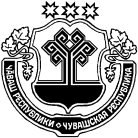 Мариинско-Посадский районАдминистрацияШоршелского сельского поселенияПОСТАНОВЛЕНИЕ«11 »  октября  2019 г. №  87село ШоршелыУтверждёнУтверждёнПостановлением администрацииПостановлением администрацииШоршелского сельского поселенияШоршелского сельского поселенияМариинско-Посадского района Мариинско-Посадского района Чувашской РеспубликиЧувашской Республикиот 11.10.2019 г. № 87от 11.10.2019 г. № 87ОТЧЕТ ОБ ИСПОЛНЕНИИ БЮДЖЕТА ШОРШЕЛСКОГО СЕЛЬСКОГО ПОСЕЛЕНИЯОТЧЕТ ОБ ИСПОЛНЕНИИ БЮДЖЕТА ШОРШЕЛСКОГО СЕЛЬСКОГО ПОСЕЛЕНИЯОТЧЕТ ОБ ИСПОЛНЕНИИ БЮДЖЕТА ШОРШЕЛСКОГО СЕЛЬСКОГО ПОСЕЛЕНИЯОТЧЕТ ОБ ИСПОЛНЕНИИ БЮДЖЕТА ШОРШЕЛСКОГО СЕЛЬСКОГО ПОСЕЛЕНИЯОТЧЕТ ОБ ИСПОЛНЕНИИ БЮДЖЕТА ШОРШЕЛСКОГО СЕЛЬСКОГО ПОСЕЛЕНИЯМАРИИНСКО-ПОСАДСКОГО РАЙОНА  ЧУВАШСКОЙ РЕСПУБЛИКИМАРИИНСКО-ПОСАДСКОГО РАЙОНА  ЧУВАШСКОЙ РЕСПУБЛИКИМАРИИНСКО-ПОСАДСКОГО РАЙОНА  ЧУВАШСКОЙ РЕСПУБЛИКИМАРИИНСКО-ПОСАДСКОГО РАЙОНА  ЧУВАШСКОЙ РЕСПУБЛИКИМАРИИНСКО-ПОСАДСКОГО РАЙОНА  ЧУВАШСКОЙ РЕСПУБЛИКИза 9 месяцев 2019 г.за 9 месяцев 2019 г.за 9 месяцев 2019 г.за 9 месяцев 2019 г.за 9 месяцев 2019 г.ОТЧЕТ ОБ ИСПОЛНЕНИИ БЮДЖЕТАОТЧЕТ ОБ ИСПОЛНЕНИИ БЮДЖЕТАОТЧЕТ ОБ ИСПОЛНЕНИИ БЮДЖЕТАОТЧЕТ ОБ ИСПОЛНЕНИИ БЮДЖЕТАОТЧЕТ ОБ ИСПОЛНЕНИИ БЮДЖЕТАКОДЫна 1 октября 2019 г.на 1 октября 2019 г.Форма по ОКУД0503117            Дата01.10.2019Наименование       по ОКПОфинансового органаШоршелское сельское поселение Мариинско-Посадского районаШоршелское сельское поселение Мариинско-Посадского районаШоршелское сельское поселение Мариинско-Посадского районаГлава по БК993Наименование публично-правового образования Бюджет сельских поселенийБюджет сельских поселенийБюджет сельских поселений         по ОКТМО97629450Периодичность: месячная, квартальная, годоваяЕдиница измерения:  руб.по ОКЕИ383                                 1. Доходы бюджета                                 1. Доходы бюджета                                 1. Доходы бюджета                                 1. Доходы бюджета                                 1. Доходы бюджета                                 1. Доходы бюджета Наименование показателяКод строкиКод дохода по бюджетной классификацииУтвержденные бюджетные назначенияИсполненоНеисполненные назначения Наименование показателяКод строкиКод дохода по бюджетной классификацииУтвержденные бюджетные назначенияИсполненоНеисполненные назначения Наименование показателяКод строкиКод дохода по бюджетной классификацииУтвержденные бюджетные назначенияИсполненоНеисполненные назначения123456Доходы бюджета - всего010x7 830 157,606 062 470,131 767 687,47в том числе:  НАЛОГОВЫЕ И НЕНАЛОГОВЫЕ ДОХОДЫ010100 1 00 00000 00 0000 000373 600,00337 768,6514 534,92  НАЛОГИ НА ТОВАРЫ (РАБОТЫ, УСЛУГИ), РЕАЛИЗУЕМЫЕ НА ТЕРРИТОРИИ РОССИЙСКОЙ ФЕДЕРАЦИИ010100 1 03 00000 00 0000 000373 600,00337 768,6514 534,92  Акцизы по подакцизным товарам (продукции), производимым на территории Российской Федерации010100 1 03 02000 01 0000 110373 600,00337 768,6514 534,92  Доходы от уплаты акцизов на дизельное топливо, подлежащие распределению между бюджетами субъектов Российской Федерации и местными бюджетами с учетом установленных дифференцированных нормативов отчислений в местные бюджеты010100 1 03 02230 01 0000 110149 500,00152 901,32-  Доходы от уплаты акцизов на дизельное топливо, подлежащие распределению между бюджетами субъектов Российской Федерации и местными бюджетами с учетом установленных дифференцированных нормативов отчислений в местные бюджеты (по нормативам, установленным Федеральным законом о федеральном бюджете в целях формирования дорожных фондов субъектов Российской Федерации)010100 1 03 02231 01 0000 110149 500,00152 901,32-  Доходы от уплаты акцизов на моторные масла для дизельных и (или) карбюраторных (инжекторных) двигателей, подлежащие распределению между бюджетами субъектов Российской Федерации и местными бюджетами с учетом установленных дифференцированных нормативов отчислений в местные бюджеты010100 1 03 02240 01 0000 110-1 162,46-  Доходы от уплаты акцизов на моторные масла для дизельных и (или) карбюраторных (инжекторных) двигателей, подлежащие распределению между бюджетами субъектов Российской Федерации и местными бюджетами с учетом установленных дифференцированных нормативов отчислений в местные бюджеты (по нормативам, установленным Федеральным законом о федеральном бюджете в целях формирования дорожных фондов субъектов Российской Федерации)010100 1 03 02241 01 0000 110-1 162,46-  Доходы от уплаты акцизов на автомобильный бензин, подлежащие распределению между бюджетами субъектов Российской Федерации и местными бюджетами с учетом установленных дифференцированных нормативов отчислений в местные бюджеты010100 1 03 02250 01 0000 110224 100,00209 565,0814 534,92  Доходы от уплаты акцизов на автомобильный бензин, подлежащие распределению между бюджетами субъектов Российской Федерации и местными бюджетами с учетом установленных дифференцированных нормативов отчислений в местные бюджеты (по нормативам, установленным Федеральным законом о федеральном бюджете в целях формирования дорожных фондов субъектов Российской Федерации)010100 1 03 02251 01 0000 110224 100,00209 565,0814 534,92  Доходы от уплаты акцизов на прямогонный бензин, подлежащие распределению между бюджетами субъектов Российской Федерации и местными бюджетами с учетом установленных дифференцированных нормативов отчислений в местные бюджеты010100 1 03 02260 01 0000 110--25 860,21-  Доходы от уплаты акцизов на прямогонный бензин, подлежащие распределению между бюджетами субъектов Российской Федерации и местными бюджетами с учетом установленных дифференцированных нормативов отчислений в местные бюджеты (по нормативам, установленным Федеральным законом о федеральном бюджете в целях формирования дорожных фондов субъектов Российской Федерации)010100 1 03 02261 01 0000 110--25 860,21-  НАЛОГОВЫЕ И НЕНАЛОГОВЫЕ ДОХОДЫ010182 1 00 00000 00 0000 0001 260 408,00810 387,51462 505,75  НАЛОГИ НА ПРИБЫЛЬ, ДОХОДЫ010182 1 01 00000 00 0000 000261 600,00158 647,01103 346,64  Налог на доходы физических лиц010182 1 01 02000 01 0000 110261 600,00158 647,01103 346,64  Налог на доходы физических лиц с доходов, источником которых является налоговый агент, за исключением доходов, в отношении которых исчисление и уплата налога осуществляются в соответствии со статьями 227, 227.1 и 228 Налогового кодекса Российской Федерации010182 1 01 02010 01 0000 110261 600,00158 507,17103 346,64  Налог на доходы физических лиц с доходов, источником которых является налоговый агент, за исключением доходов, в отношении которых исчисление и уплата налога осуществляются в соответствии со статьями 227, 227.1 и 228 Налогового кодекса Российской Федерации (сумма платежа (перерасчеты, недоимка и задолженность по соответствующему платежу, в том числе по отмененному)010182 1 01 02010 01 1000 110261 600,00158 253,36103 346,64  Налог на доходы физических лиц с доходов, источником которых является налоговый агент, за исключением доходов, в отношении которых исчисление и уплата налога осуществляются в соответствии со статьями 227, 227.1 и 228 Налогового кодекса Российской Федерации (пени по соответствующему платежу)010182 1 01 02010 01 2100 110-36,16-  Налог на доходы физических лиц с доходов, источником которых является налоговый агент, за исключением доходов, в отношении которых исчисление и уплата налога осуществляются в соответствии со статьями 227, 227.1 и 228 Налогового кодекса Российской Федерации (суммы денежных взысканий (штрафов) по соответствующему платежу согласно законодательству Российской Федерации)010182 1 01 02010 01 3000 110-217,65-  Налог на доходы физических лиц с доходов, полученных физическими лицами в соответствии со статьей 228 Налогового кодекса Российской Федерации010182 1 01 02030 01 0000 110-139,84-  Налог на доходы физических лиц с доходов, полученных физическими лицами в соответствии со статьей 228 Налогового кодекса Российской Федерации (сумма платежа (перерасчеты, недоимка и задолженность по соответствующему платежу, в том числе по отмененному)010182 1 01 02030 01 1000 110-126,36-  Налог на доходы физических лиц с доходов, полученных физическими лицами в соответствии со статьей 228 Налогового кодекса Российской Федерации (пени по соответствующему платежу)010182 1 01 02030 01 2100 110-5,98-  Налог на доходы физических лиц с доходов, полученных физическими лицами в соответствии со статьей 228 Налогового кодекса Российской Федерации (суммы денежных взысканий (штрафов) по соответствующему платежу согласно законодательству Российской Федерации)010182 1 01 02030 01 3000 110-7,50-  НАЛОГИ НА СОВОКУПНЫЙ ДОХОД010182 1 05 00000 00 0000 00013 400,0013 903,58-  Единый сельскохозяйственный налог010182 1 05 03000 01 0000 11013 400,0013 903,58-  Единый сельскохозяйственный налог010182 1 05 03010 01 0000 11013 400,0013 903,58-  Единый сельскохозяйственный налог (сумма платежа (перерасчеты, недоимка и задолженность по соответствующему платежу, в том числе по отмененному)010182 1 05 03010 01 1000 11013 400,0013 739,10-  Единый сельскохозяйственный налог (пени по соответствующему платежу)010182 1 05 03010 01 2100 110-164,48-  НАЛОГИ НА ИМУЩЕСТВО010182 1 06 00000 00 0000 000985 408,00637 836,92359 159,11  Налог на имущество физических лиц010182 1 06 01000 00 0000 110278 000,00220 097,7965 694,22  Налог на имущество физических лиц, взимаемый по ставкам, применяемым к объектам налогообложения, расположенным в границах сельских поселений010182 1 06 01030 10 0000 110278 000,00220 097,7965 694,22  Налог на имущество физических лиц, взимаемый по ставкам, применяемым к объектам налогообложения, расположенным в границах сельских поселений (сумма платежа (перерасчеты, недоимка и задолженность по соответствующему платежу, в том числе по отмененному)010182 1 06 01030 10 1000 110278 000,00212 305,7865 694,22  Налог на имущество физических лиц, взимаемый по ставкам, применяемым к объектам налогообложения, расположенным в границах сельских поселений (пени по соответствующему платежу)010182 1 06 01030 10 2100 110-7 792,01-  Земельный налог010182 1 06 06000 00 0000 110707 408,00417 739,13293 464,89  Земельный налог с организаций010182 1 06 06030 00 0000 110212 208,00206 398,096 614,74  Земельный налог с организаций, обладающих земельным участком, расположенным в границах сельских поселений010182 1 06 06033 10 0000 110212 208,00206 398,096 614,74  Земельный налог с организаций, обладающих земельным участком, расположенным в границах сельских поселений  (сумма платежа (перерасчеты, недоимка и задолженность по соответствующему платежу, в том числе по отмененному)010182 1 06 06033 10 1000 110212 208,00205 593,266 614,74  Земельный налог с организаций, обладающих земельным участком, расположенным в границах  сельских  поселений  (пени по соответствующему платежу)010182 1 06 06033 10 2100 110-679,83-  Земельный налог с организаций, обладающих земельным участком, расположенным в границах сельских поселений  (суммы денежных взысканий (штрафов) по соответствующему платежу согласно законодательству Российской Федерации)010182 1 06 06033 10 3000 110-125,00-  Земельный налог с физических лиц010182 1 06 06040 00 0000 110495 200,00211 341,04286 850,15  Земельный налог с физических лиц, обладающих земельным участком, расположенным в границах сельских поселений010182 1 06 06043 10 0000 110495 200,00211 341,04286 850,15  Земельный налог с физических лиц, обладающих земельным участком, расположенным в границах сельских поселений  (сумма платежа (перерасчеты, недоимка и задолженность по соответствующему платежу, в том числе по отмененному)010182 1 06 06043 10 1000 110495 200,00208 349,85286 850,15  Земельный налог с физических лиц, обладающих земельным участком, расположенным в границах сельских поселений  (пени по соответствующему платежу)010182 1 06 06043 10 2100 110-2 991,19-  НАЛОГОВЫЕ И НЕНАЛОГОВЫЕ ДОХОДЫ010993 1 00 00000 00 0000 000532 400,00170 591,97361 808,03  ГОСУДАРСТВЕННАЯ ПОШЛИНА010993 1 08 00000 00 0000 00022 000,002 000,0020 000,00  Государственная пошлина за совершение нотариальных действий (за исключением действий, совершаемых консульскими учреждениями Российской Федерации)010993 1 08 04000 01 0000 11022 000,002 000,0020 000,00  Государственная пошлина за совершение нотариальных действий должностными лицами органов местного самоуправления, уполномоченными в соответствии с законодательными актами Российской Федерации на совершение нотариальных действий010993 1 08 04020 01 0000 11022 000,002 000,0020 000,00010993 1 08 04020 01 1000 11022 000,002 000,0020 000,00  ДОХОДЫ ОТ ИСПОЛЬЗОВАНИЯ ИМУЩЕСТВА, НАХОДЯЩЕГОСЯ В ГОСУДАРСТВЕННОЙ И МУНИЦИПАЛЬНОЙ СОБСТВЕННОСТИ010993 1 11 00000 00 0000 000310 400,00168 591,97141 808,03  Доходы, получаемые в виде арендной либо иной платы за передачу в возмездное пользование государственного и муниципального имущества (за исключением имущества бюджетных и автономных учреждений, а также имущества государственных и муниципальных унитарных предприятий, в том числе казенных)010993 1 11 05000 00 0000 120160 000,0079 613,7780 386,23  Доходы, получаемые в виде арендной платы за земли после разграничения государственной собственности на землю, а также средства от продажи права на заключение договоров аренды указанных земельных участков (за исключением земельных участков бюджетных и автономных учреждений)010993 1 11 05020 00 0000 12050 000,00-50 000,00  Доходы, получаемые в виде арендной платы, а также средства от продажи права на заключение договоров аренды за земли, находящиеся в собственности сельских поселений (за исключением земельных участков муниципальных бюджетных и автономных учреждений)010993 1 11 05025 10 0000 12050 000,00-50 000,00  Доходы от сдачи в аренду имущества, находящегося в оперативном управлении органов государственной власти, органов местного самоуправления, государственных внебюджетных фондов и созданных ими учреждений (за исключением имущества бюджетных и автономных учреждений)010993 1 11 05030 00 0000 120110 000,0079 613,7730 386,23  Доходы от сдачи в аренду имущества, находящегося в оперативном управлении органов управления сельских поселений и созданных ими учреждений (за исключением имущества муниципальных бюджетных и автономных учреждений)010993 1 11 05035 10 0000 120110 000,0079 613,7730 386,23  Прочие доходы от использования имущества и прав, находящихся в государственной и муниципальной собственности (за исключением имущества бюджетных и автономных учреждений, а также имущества государственных и муниципальных унитарных предприятий, в том числе казенных)010993 1 11 09000 00 0000 120150 400,0088 978,2061 421,80  Прочие поступления от использования имущества, находящегося в государственной и муниципальной собственности (за исключением имущества бюджетных и автономных учреждений, а также имущества государственных и муниципальных унитарных предприятий, в том числе казенных)010993 1 11 09040 00 0000 120150 400,0088 978,2061 421,80  Прочие поступления от использования имущества, находящегося в собственности сельских поселений (за исключением имущества муниципальных бюджетных и автономных учреждений, а также имущества муниципальных унитарных предприятий, в том числе казенных)010993 1 11 09045 10 0000 120150 400,0088 978,2061 421,80  ДОХОДЫ ОТ ПРОДАЖИ МАТЕРИАЛЬНЫХ И НЕМАТЕРИАЛЬНЫХ АКТИВОВ010993 1 14 00000 00 0000 000200 000,00-200 000,00  Доходы от продажи земельных участков, находящихся в государственной и муниципальной собственности010993 1 14 06000 00 0000 430200 000,00-200 000,00  Доходы от продажи земельных участков, государственная собственность на которые разграничена (за исключением земельных участков бюджетных и автономных учреждений)010993 1 14 06020 00 0000 430200 000,00-200 000,00  Доходы от продажи земельных участков, находящихся в собственности сельских поселений (за исключением земельных участков муниципальных бюджетных и автономных учреждений)010993 1 14 06025 10 0000 430200 000,00-200 000,00  БЕЗВОЗМЕЗДНЫЕ ПОСТУПЛЕНИЯ010993 2 00 00000 00 0000 0005 663 749,604 743 722,00920 027,60  БЕЗВОЗМЕЗДНЫЕ ПОСТУПЛЕНИЯ ОТ ДРУГИХ БЮДЖЕТОВ БЮДЖЕТНОЙ СИСТЕМЫ РОССИЙСКОЙ ФЕДЕРАЦИИ010993 2 02 00000 00 0000 0005 625 749,604 705 722,00920 027,60  Дотации бюджетам бюджетной системы Российской Федерации010993 2 02 10000 00 0000 1504 441 100,004 000 778,00440 322,00  Дотации на выравнивание бюджетной обеспеченности010993 2 02 15001 00 0000 1501 761 100,001 320 778,00440 322,00  Дотации бюджетам сельских поселений на выравнивание бюджетной обеспеченности010993 2 02 15001 10 0000 1501 761 100,001 320 778,00440 322,00  Дотации бюджетам на поддержку мер по обеспечению сбалансированности бюджетов010993 2 02 15002 00 0000 1502 680 000,002 680 000,00-  Дотации бюджетам сельских поселений на поддержку мер по обеспечению сбалансированности бюджетов010993 2 02 15002 10 0000 1502 680 000,002 680 000,00-  Субсидии бюджетам бюджетной системы Российской Федерации (межбюджетные субсидии)010993 2 02 20000 00 0000 1501 004 360,00571 652,00432 708,00  Субсидии бюджетам на осуществление дорожной деятельности в отношении автомобильных дорог общего пользования, а также капитального ремонта и ремонта дворовых территорий многоквартирных домов, проездов к дворовым территориям многоквартирных домов населенных пунктов010993 2 02 20216 00 0000 150889 700,00456 992,00432 708,00  Субсидии бюджетам сельских поселений на осуществление дорожной деятельности в отношении автомобильных дорог общего пользования, а также капитального ремонта и ремонта дворовых территорий многоквартирных домов, проездов к дворовым территориям многоквартирных домов населенных пунктов010993 2 02 20216 10 0000 150889 700,00456 992,00432 708,00  Прочие субсидии010993 2 02 29999 00 0000 150114 660,00114 660,00-  Прочие субсидии бюджетам сельских поселений010993 2 02 29999 10 0000 150114 660,00114 660,00-  Субвенции бюджетам бюджетной системы Российской Федерации010993 2 02 30000 00 0000 150180 289,60133 292,0046 997,60  Субвенции местным бюджетам на выполнение передаваемых полномочий субъектов Российской Федерации010993 2 02 30024 00 0000 1502 389,60-2 389,60  Субвенции бюджетам сельских поселений на выполнение передаваемых полномочий субъектов Российской Федерации010993 2 02 30024 10 0000 1502 389,60-2 389,60  Субвенции бюджетам на осуществление первичного воинского учета на территориях, где отсутствуют военные комиссариаты010993 2 02 35118 00 0000 150177 900,00133 292,0044 608,00  Субвенции бюджетам сельских поселений на осуществление первичного воинского учета на территориях, где отсутствуют военные комиссариаты010993 2 02 35118 10 0000 150177 900,00133 292,0044 608,00  ПРОЧИЕ БЕЗВОЗМЕЗДНЫЕ ПОСТУПЛЕНИЯ010993 2 07 00000 00 0000 00038 000,0038 000,00-  Прочие безвозмездные поступления в бюджеты сельских поселений010993 2 07 05000 10 0000 15038 000,0038 000,00-  Прочие безвозмездные поступления в бюджеты сельских поселений010993 2 07 05030 10 0000 15038 000,0038 000,00-                                              2. Расходы бюджета                                              2. Расходы бюджета                                              2. Расходы бюджета                                              2. Расходы бюджета                                              2. Расходы бюджета              Форма 0503117  с.2 Наименование показателяКод строкиКод расхода по бюджетной классификацииУтвержденные бюджетные назначенияИсполненоНеисполненные назначения Наименование показателяКод строкиКод расхода по бюджетной классификацииУтвержденные бюджетные назначенияИсполненоНеисполненные назначения Наименование показателяКод строкиКод расхода по бюджетной классификацииУтвержденные бюджетные назначенияИсполненоНеисполненные назначения123456Расходы бюджета - всего200x7 905 407,604 935 112,052 970 295,55в том числе:  Обеспечение функций муниципальных органов200993 0104 Ч5 Э 01 00200 0001 108 250,00721 707,16386 542,84  Расходы на выплаты персоналу в целях обеспечения выполнения функций государственными (муниципальными) органами, казенными учреждениями, органами управления государственными внебюджетными фондами200993 0104 Ч5 Э 01 00200 100936 500,00628 544,42307 955,58  Расходы на выплаты персоналу государственных (муниципальных) органов200993 0104 Ч5 Э 01 00200 120936 500,00628 544,42307 955,58  Фонд оплаты труда государственных (муниципальных) органов200993 0104 Ч5 Э 01 00200 121-493 491,89-  Взносы по обязательному социальному страхованию на выплаты денежного содержания и иные выплаты работникам государственных (муниципальных) органов200993 0104 Ч5 Э 01 00200 129-135 052,53-  Закупка товаров, работ и услуг для обеспечения государственных (муниципальных) нужд200993 0104 Ч5 Э 01 00200 200159 750,0086 394,7473 355,26  Иные закупки товаров, работ и услуг для обеспечения государственных (муниципальных) нужд200993 0104 Ч5 Э 01 00200 240159 750,0086 394,7473 355,26  Закупка товаров, работ, услуг в сфере информационно-коммуникационных технологий200993 0104 Ч5 Э 01 00200 242-16 600,43-  Прочая закупка товаров, работ и услуг200993 0104 Ч5 Э 01 00200 244-69 794,31-  Иные бюджетные ассигнования200993 0104 Ч5 Э 01 00200 80012 000,006 768,005 232,00  Уплата налогов, сборов и иных платежей200993 0104 Ч5 Э 01 00200 85012 000,006 768,005 232,00  Уплата налога на имущество организаций и земельного налога200993 0104 Ч5 Э 01 00200 851-6 768,00-  Резервный фонд администрации муниципального образования Чувашской Республики200993 0111 Ч4 1 01 73430 00030 000,00-30 000,00  Иные бюджетные ассигнования200993 0111 Ч4 1 01 73430 80030 000,00-30 000,00  Резервные средства200993 0111 Ч4 1 01 73430 87030 000,00-30 000,00  Выполнение других обязательств муниципального образования Чувашской Республики200993 0113 Ч5 Э 01 73770 0003 408,002 380,501 027,50  Иные бюджетные ассигнования200993 0113 Ч5 Э 01 73770 8003 408,002 380,501 027,50  Уплата налогов, сборов и иных платежей200993 0113 Ч5 Э 01 73770 8503 408,002 380,501 027,50  Уплата иных платежей200993 0113 Ч5 Э 01 73770 853-2 380,50-  Осуществление первичного воинского учета на территориях, где отсутствуют военные комиссариаты, за счет субвенции, предоставляемой из федерального бюджета200993 0203 Ч4 1 04 51180 000177 900,00102 303,3775 596,63  Расходы на выплаты персоналу в целях обеспечения выполнения функций государственными (муниципальными) органами, казенными учреждениями, органами управления государственными внебюджетными фондами200993 0203 Ч4 1 04 51180 100177 900,00102 303,3775 596,63  Расходы на выплаты персоналу государственных (муниципальных) органов200993 0203 Ч4 1 04 51180 120177 900,00102 303,3775 596,63  Фонд оплаты труда государственных (муниципальных) органов200993 0203 Ч4 1 04 51180 121-79 133,16-  Иные выплаты персоналу государственных (муниципальных) органов, за исключением фонда оплаты труда200993 0203 Ч4 1 04 51180 122-480,00-  Взносы по обязательному социальному страхованию на выплаты денежного содержания и иные выплаты работникам государственных (муниципальных) органов200993 0203 Ч4 1 04 51180 129-22 690,21-  Обеспечение деятельности муниципальных учреждений, реализующих на территории Чувашской Республики государственную политику в области пожарной безопасности200993 0310 Ц8 1 01 70020 00010 000,00-10 000,00  Закупка товаров, работ и услуг для обеспечения государственных (муниципальных) нужд200993 0310 Ц8 1 01 70020 20010 000,00-10 000,00  Иные закупки товаров, работ и услуг для обеспечения государственных (муниципальных) нужд200993 0310 Ц8 1 01 70020 24010 000,00-10 000,00  Финансовое обеспечение передаваемых государственных полномочий Чувашской Республики по организации на территории поселений и городских округов мероприятий при осуществлении деятельности по обращению с животными без владельцев, а также по расчету и предоставлению субвенций бюджетам поселений на осуществление указанных полномочий200993 0405 Ц9 7 01 12750 0002 389,60-2 389,60  Закупка товаров, работ и услуг для обеспечения государственных (муниципальных) нужд200993 0405 Ц9 7 01 12750 2002 389,60-2 389,60  Иные закупки товаров, работ и услуг для обеспечения государственных (муниципальных) нужд200993 0405 Ц9 7 01 12750 2402 389,60-2 389,60  Осуществление дорожной деятельности, кроме деятельности по строительству, в отношении автомобильных дорог местного значения в границах населенных пунктов поселения200993 0409 Ч2 1 03 74190 000296 300,0014 000,00282 300,00  Закупка товаров, работ и услуг для обеспечения государственных (муниципальных) нужд200993 0409 Ч2 1 03 74190 200296 300,0014 000,00282 300,00  Иные закупки товаров, работ и услуг для обеспечения государственных (муниципальных) нужд200993 0409 Ч2 1 03 74190 240296 300,0014 000,00282 300,00  Прочая закупка товаров, работ и услуг200993 0409 Ч2 1 03 74190 244-14 000,00-  Капитальный ремонт, ремонт и содержание автомобильных дорог общего пользования местного значения в границах населенных пунктов поселения200993 0409 Ч2 1 03 S4190 000967 000,00503 374,77463 625,23  Закупка товаров, работ и услуг для обеспечения государственных (муниципальных) нужд200993 0409 Ч2 1 03 S4190 200967 000,00503 374,77463 625,23  Иные закупки товаров, работ и услуг для обеспечения государственных (муниципальных) нужд200993 0409 Ч2 1 03 S4190 240967 000,00503 374,77463 625,23  Прочая закупка товаров, работ и услуг200993 0409 Ч2 1 03 S4190 244-503 374,77-  Проведение землеустроительных (кадастровых) работ по земельным участкам, находящимся в собственности муниципального образования, и внесение сведений в кадастр недвижимости200993 0412 A4 1 02 77590 000200 000,0036 304,00163 696,00  Закупка товаров, работ и услуг для обеспечения государственных (муниципальных) нужд200993 0412 A4 1 02 77590 200200 000,0036 304,00163 696,00  Иные закупки товаров, работ и услуг для обеспечения государственных (муниципальных) нужд200993 0412 A4 1 02 77590 240200 000,0036 304,00163 696,00  Прочая закупка товаров, работ и услуг200993 0412 A4 1 02 77590 244-36 304,00-  Выполнение других обязательств муниципального образования Чувашской Республики200993 0501 Ч5 Э 01 73770 000150 400,0071 094,2479 305,76  Закупка товаров, работ и услуг для обеспечения государственных (муниципальных) нужд200993 0501 Ч5 Э 01 73770 200150 400,0071 094,2479 305,76  Иные закупки товаров, работ и услуг для обеспечения государственных (муниципальных) нужд200993 0501 Ч5 Э 01 73770 240150 400,0071 094,2479 305,76  Прочая закупка товаров, работ и услуг200993 0501 Ч5 Э 01 73770 244-71 094,24-  Строительство (реконструкция) котельных, инженерных сетей муниципальных образований200993 0502 A1 1 01 72930 000500 000,00-500 000,00  Закупка товаров, работ и услуг для обеспечения государственных (муниципальных) нужд200993 0502 A1 1 01 72930 200500 000,00-500 000,00  Иные закупки товаров, работ и услуг для обеспечения государственных (муниципальных) нужд200993 0502 A1 1 01 72930 240500 000,00-500 000,00  Обеспечение доступности для населения бытовых услуг200993 0502 A1 1 01 75240 0002 180 000,002 180 000,00-  Иные бюджетные ассигнования200993 0502 A1 1 01 75240 8002 180 000,002 180 000,00-  Субсидии юридическим лицам (кроме некоммерческих организаций), индивидуальным предпринимателям, физическим лицам - производителям товаров, работ, услуг200993 0502 A1 1 01 75240 8102 180 000,002 180 000,00-  Субсидии (гранты в форме субсидий) на финансовое обеспечение затрат в связи с производством (реализацией) товаров, выполнением работ, оказанием услуг, не подлежащие казначейскому сопровождению200993 0502 A1 1 01 75240 813-2 180 000,00-  Уличное освещение200993 0503 A5 1 02 77400 000343 000,00269 361,2473 638,76  Закупка товаров, работ и услуг для обеспечения государственных (муниципальных) нужд200993 0503 A5 1 02 77400 200343 000,00269 361,2473 638,76  Иные закупки товаров, работ и услуг для обеспечения государственных (муниципальных) нужд200993 0503 A5 1 02 77400 240343 000,00269 361,2473 638,76  Прочая закупка товаров, работ и услуг200993 0503 A5 1 02 77400 244-269 361,24-  Озеленение200993 0503 A5 1 02 77410 0007 000,007 000,00-  Закупка товаров, работ и услуг для обеспечения государственных (муниципальных) нужд200993 0503 A5 1 02 77410 2007 000,007 000,00-  Иные закупки товаров, работ и услуг для обеспечения государственных (муниципальных) нужд200993 0503 A5 1 02 77410 2407 000,007 000,00-  Прочая закупка товаров, работ и услуг200993 0503 A5 1 02 77410 244-7 000,00-  Реализация мероприятий по благоустройству территории200993 0503 A5 1 02 77420 000336 000,0081 831,70254 168,30  Закупка товаров, работ и услуг для обеспечения государственных (муниципальных) нужд200993 0503 A5 1 02 77420 200336 000,0081 831,70254 168,30  Иные закупки товаров, работ и услуг для обеспечения государственных (муниципальных) нужд200993 0503 A5 1 02 77420 240336 000,0081 831,70254 168,30  Прочая закупка товаров, работ и услуг200993 0503 A5 1 02 77420 244-81 831,70-  Реализация проектов развития общественной инфраструктуры, основанных на местных инициативах200993 0503 Ц9 9 02 S6570 000212 660,00191 100,0021 560,00  Закупка товаров, работ и услуг для обеспечения государственных (муниципальных) нужд200993 0503 Ц9 9 02 S6570 200212 660,00191 100,0021 560,00  Иные закупки товаров, работ и услуг для обеспечения государственных (муниципальных) нужд200993 0503 Ц9 9 02 S6570 240212 660,00191 100,0021 560,00  Прочая закупка товаров, работ и услуг200993 0503 Ц9 9 02 S6570 244-191 100,00-  Обеспечение деятельности театров, концертных и других организаций исполнительских искусств200993 0801 Ц4 1 05 70420 000212 900,00106 408,00106 492,00  Межбюджетные трансферты200993 0801 Ц4 1 05 70420 500212 900,00106 408,00106 492,00  Иные межбюджетные трансферты200993 0801 Ц4 1 05 70420 540212 900,00106 408,00106 492,00  Обеспечение деятельности государственных учреждений культурно-досугового типа и народного творчества200993 0801 Ц4 1 07 40390 0001 070 100,00602 682,07467 417,93  Закупка товаров, работ и услуг для обеспечения государственных (муниципальных) нужд200993 0801 Ц4 1 07 40390 20028 000,0018 098,079 901,93  Иные закупки товаров, работ и услуг для обеспечения государственных (муниципальных) нужд200993 0801 Ц4 1 07 40390 24028 000,0018 098,079 901,93  Прочая закупка товаров, работ и услуг200993 0801 Ц4 1 07 40390 244-18 098,07-  Межбюджетные трансферты200993 0801 Ц4 1 07 40390 5001 042 100,00584 584,00457 516,00  Иные межбюджетные трансферты200993 0801 Ц4 1 07 40390 5401 042 100,00584 584,00457 516,00  Обеспечение деятельности централизованных бухгалтерий, учреждений (центров) финансового-производственного обеспечения, служб инженерно-хозяйственного сопровождения муниципальных образований200993 0804 Ц4 1 08 40700 00088 100,0044 000,0044 100,00  Межбюджетные трансферты200993 0804 Ц4 1 08 40700 50088 100,0044 000,0044 100,00  Иные межбюджетные трансферты200993 0804 Ц4 1 08 40700 54088 100,0044 000,0044 100,00  Пропаганда физической культуры и спорта200993 1101 Ц5 1 01 71470 00010 000,001 565,008 435,00  Закупка товаров, работ и услуг для обеспечения государственных (муниципальных) нужд200993 1101 Ц5 1 01 71470 20010 000,001 565,008 435,00  Иные закупки товаров, работ и услуг для обеспечения государственных (муниципальных) нужд200993 1101 Ц5 1 01 71470 24010 000,001 565,008 435,00  Прочая закупка товаров, работ и услуг200993 1101 Ц5 1 01 71470 244-1 565,00-Результат исполнения бюджета (дефицит / профицит)450x-75 250,001 127 358,08x                        Форма 0503117  с.3                                  3. Источники финансирования дефицита бюджета Наименование показателяКод строкиКод источника финансирования дефицита бюджета по бюджетной классификацииУтвержденные бюджетные назначенияИсполненоНеисполненные назначения123456Источники финансирования дефицита бюджета - всего500x75 250,00-1 127 358,081 202 608,08в том числе:источники внутреннего финансирования бюджета520x---из них:источники внешнего финансирования бюджета620x---из них:Изменение остатков средств700000 01 00 00 00 00 0000 00075 250,00-1 127 358,0875 250,00увеличение остатков средств, всего710000 01 05 00 00 00 0000 500-7 830 157,60-6 086 629,83X  Увеличение остатков средств бюджетов710992 01 00 00 00 00 0000 500-7 830 157,60-6 086 629,83X  Увеличение прочих остатков средств бюджетов710992 01 05 02 00 00 0000 500-7 830 157,60-6 086 629,83X  Увеличение прочих остатков денежных средств бюджетов710992 01 05 02 01 00 0000 510-7 830 157,60-6 086 629,83X  Увеличение прочих остатков денежных средств бюджетов сельских поселений710992 01 05 02 01 10 0000 510-7 830 157,60-6 086 629,83Xуменьшение остатков средств, всего720000 01 05 00 00 00 0000 6007 905 407,604 959 271,75X  Уменьшение остатков средств бюджетов720992 01 00 00 00 00 0000 6007 905 407,604 959 271,75X  Уменьшение прочих остатков средств бюджетов720992 01 05 02 00 00 0000 6007 905 407,604 959 271,75X  Уменьшение прочих остатков денежных средств бюджетов720992 01 05 02 01 00 0000 6107 905 407,604 959 271,75X  Уменьшение прочих остатков денежных средств бюджетов сельских поселений720992 01 05 02 01 10 0000 6107 905 407,604 959 271,75XНаименование учрежденияЧисленность муниципальных служащих (человек)Численность муниципальных служащих (человек)Фонд оплаты труда (в тыс.рублях)Фонд оплаты труда (в тыс.рублях)Наименование учрежденияУтверждено по штатному расписаниюФактически замещено на отчетную датупланфактАдминистрация Кугеевского сельского поселения Мариинско-Посадского района33190,67190,67Наименование учрежденияЧисленность муниципальных служащих (человек)Численность муниципальных служащих (человек)Фонд оплаты труда (в тыс.рублях)Фонд оплаты труда (в тыс.рублях)Наименование учрежденияУтверждено по штатному расписаниюФактически замещено на отчетную датупланфактАдминистрация Первочурашевского сельского поселения Мариинско-Посадского района33167,68167,68Наименование учрежденияЧисленность муниципальных служащих (человек)Численность муниципальных служащих (человек)Фонд оплаты труда (в тыс.рублях)Фонд оплаты труда (в тыс.рублях)Наименование учрежденияУтверждено по штатному расписаниюФактически замещено на отчетную датупланфактАдминистрация Шоршелского сельского поселения Мариинско-Посадского района33163,16163,16Наименование учрежденияЧисленность муниципальных служащих (человек)Численность муниципальных служащих (человек)Фонд оплаты труда (в тыс.рублях)Фонд оплаты труда (в тыс.рублях)Наименование учрежденияУтверждено по штатному расписаниюФактически замещено на отчетную датупланфактАдминистрация Аксаринского сельского поселения Мариинско-Посадского района33179,27173,01Наименование учрежденияЧисленность муниципальных служащих (человек)Численность муниципальных служащих (человек)Фонд оплаты труда (в тыс.рублях)Фонд оплаты труда (в тыс.рублях)Наименование учрежденияУтверждено по штатному расписаниюФактически замещено на отчетную датупланфактАдминистрация Бичуринского сельского поселения Мариинско-Посадского района33192,0191,07Наименование учрежденияЧисленность муниципальных служащих (человек)Численность муниципальных служащих (человек)Фонд оплаты труда (в тыс.рублях)Фонд оплаты труда (в тыс.рублях)Наименование учрежденияУтверждено по штатному расписаниюФактически замещено на отчетную датупланфактАдминистрация Сутчевского сельского поселения Мариинско-Посадского района33179,05165,98Наименование учрежденияЧисленность муниципальных служащих (человек)Численность муниципальных служащих (человек)Фонд оплаты труда (в тыс.рублях)Фонд оплаты труда (в тыс.рублях)Наименование учрежденияУтверждено по штатному расписаниюФактически замещено на отчетную датупланфактАдминистрация Эльбарусовского сельского поселения Мариинско-Посадского района33181,0180,38Наименование учрежденияЧисленность муниципальных служащих (человек)Численность муниципальных служащих (человек)Фонд оплаты труда (в тыс.рублях)Фонд оплаты труда (в тыс.рублях)Наименование учрежденияУтверждено по штатному расписаниюФактически замещено на отчетную датупланфактАдминистрация Мариинско-Посадского городского поселения Мариинско-Посадского района33603,1603,1Наименование учрежденияЧисленность муниципальных служащих (человек)Численность муниципальных служащих (человек)Фонд оплаты труда (в тыс.рублях)Фонд оплаты труда (в тыс.рублях)Наименование учрежденияУтверждено по штатному расписаниюФактически замещено на отчетную датупланфактАдминистрация Большешигаевского сельского поселения Мариинско-Посадского района33175,23175,23Наименование учрежденияЧисленность муниципальных служащих (человек)Численность муниципальных служащих (человек)Фонд оплаты труда (в тыс.рублях)Фонд оплаты труда (в тыс.рублях)Наименование учрежденияУтверждено по штатному расписаниюФактически замещено на отчетную датупланфактАдминистрация Карабашского сельского поселения Мариинско-Посадского района33168,6168,6Наименование учрежденияЧисленность муниципальных служащих (человек)Численность муниципальных служащих (человек)Фонд оплаты труда (в тыс.рублях)Фонд оплаты труда (в тыс.рублях)Наименование учрежденияУтверждено по штатному расписаниюФактически замещено на отчетную датупланфактАдминистрация Октябрьского сельского поселения Мариинско-Посадского района33188,23188,23Наименование учрежденияЧисленность муниципальных служащих (человек)Численность муниципальных служащих (человек)Фонд оплаты труда (в тыс.рублях)Фонд оплаты труда (в тыс.рублях)Наименование учрежденияУтверждено по штатному расписаниюФактически замещено на отчетную датупланфактАдминистрация Приволжского сельского поселения Мариинско-Посадского района33189,74189,74ЧĂВАШ РЕСПУБЛИКИСĔНТĔРВĂРРИ РАЙОНĚЧУВАШСКАЯ РЕСПУБЛИКАМАРИИНСКО-ПОСАДСКИЙ РАЙОНКУКАШНИ ЯЛ ПОСЕЛЕНИЙĚЙЫШĂНУ2019.10.0869 №Кукашни ялеАДМИНИСТРАЦИЯСУТЧЕВСКОГО СЕЛЬСКОГО ПОСЕЛЕНИЯПОСТАНОВЛЕНИЕ08.10.2019№ 69деревня СутчевоЧĂВАШ РЕСПУБЛИКИСĔНТĔРВĂРРИ РАЙОНĚ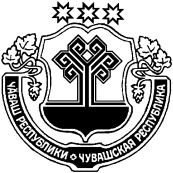 ЧУВАШСКАЯ РЕСПУБЛИКА МАРИИНСКО-ПОСАДСКИЙ РАЙОН КУКАШНИ ЯЛ ПОСЕЛЕНИЙĚН ПУСЛĂХĚ ЙЫШĂНУ2019.10.1170 №Кукашни ялĕГЛАВАСУТЧЕВСКОГО СЕЛЬСКОГО ПОСЕЛЕНИЯПОСТАНОВЛЕНИЕ11.10.2019№ 70деревня СутчевоЧĂВАШ РЕСПУБЛИКИСĔНТĔРВĂРРИ РАЙОНĚЧУВАШСКАЯ РЕСПУБЛИКАМАРИИНСКО-ПОСАДСКИЙ РАЙОНКУКАШНИ  ПОСЕЛЕНИЙĚН ДЕПУТАТСЕН ПУХĂВĚ ЙЫШĂНУ«»           2019 № С-  Кукашни ялеСОБРАНИЕ ДЕПУТАТОВСУТЧЕВСКОГО СЕЛЬСКОГО  ПОСЕЛЕНИЯРЕШЕНИЕ      2019 № С- Деревня СутчевоЧĂВАШ РЕСПУБЛИКИСентерварри РАЙОНĚЧУВАШСКАЯ РЕСПУБЛИКА МАРИИНСКО-ПОСАДСКИЙ РАЙОНАКСАРИН ПОСЕЛЕНИЙĚНЯЛ ХУТЛĂХĚ ЙЫШĂНУ2019.10.07  81 № Аксарин ялě АДМИНИСТРАЦИЯАКСАРИНСКОГО СЕЛЬСКОГОПОСЕЛЕНИЯПОСТАНОВЛЕНИЕ 07.10.2019 № 81деревня АксариноЧĂВАШ РЕСПУБЛИКИСентерварри РАЙОНĚЧУВАШСКАЯ РЕСПУБЛИКАМАРИИНСКО-ПОСАДСКИЙ РАЙОНАКСАРИН ПОСЕЛЕНИЙĚНЯЛ ХУТЛĂХĚЙЫШĂНУ2019.10.07  82 №Аксарин ялěАДМИНИСТРАЦИЯАКСАРИНСКОГО СЕЛЬСКОГОПОСЕЛЕНИЯПОСТАНОВЛЕНИЕ07.10.2019  № 82 деревня АксариноЧĂВАШ РЕСПУБЛИКИСĚнт ĚрвĂрри РАЙОНĚ ЧУВАШСКАЯ РЕСПУБЛИКА МАРИИНСКО-ПОСАДСКИЙ РАЙОН  ЧУВАШСКАЯ РЕСПУБЛИКА МАРИИНСКО-ПОСАДСКИЙ РАЙОН  АКСАРИН  ПОСЕЛЕНИЙĚН ЯЛ ХУТЛĂХĚ ЙЫШĂНУ2019.10.07  75 № Аксарин ялěАДМИНИСТРАЦИЯАКСАРИНСКОГО  СЕЛЬСКОГОПОСЕЛЕНИЯ ПОСТАНОВЛЕНИЕ07.10.2019г.  № 75деревня АксариноАДМИНИСТРАЦИЯАКСАРИНСКОГО  СЕЛЬСКОГОПОСЕЛЕНИЯ ПОСТАНОВЛЕНИЕ07.10.2019г.  № 75деревня АксариноОб отмене постановления Администрации Аксаринского сельского поселения от 26.08.2019 № 61 «Об утверждении муниципальной программы «Профилактика незаконного потребления наркотических средств и психотропных веществ, наркомании на территории Аксаринского сельского поселения на 2019-2021 годы»Об отмене постановления Администрации Аксаринского сельского поселения от 26.08.2019 № 61 «Об утверждении муниципальной программы «Профилактика незаконного потребления наркотических средств и психотропных веществ, наркомании на территории Аксаринского сельского поселения на 2019-2021 годы»Об отмене постановления Администрации Аксаринского сельского поселения от 26.08.2019 № 61 «Об утверждении муниципальной программы «Профилактика незаконного потребления наркотических средств и психотропных веществ, наркомании на территории Аксаринского сельского поселения на 2019-2021 годы»ЧĂВАШ РЕСПУБЛИКИСентерварри РАЙОНĚЧУВАШСКАЯ РЕСПУБЛИКА МАРИИНСКО-ПОСАДСКИЙ РАЙОНАКСАРИН ПОСЕЛЕНИЙĚНЯЛ ХУТЛĂХĚ ЙЫШĂНУ2019.10.07. 77 № Аксарин ялě АДМИНИСТРАЦИЯАКСАРИНСКОГО СЕЛЬСКОГОПОСЕЛЕНИЯПОСТАНОВЛЕНИЕ07.10.2019 № 77 деревня АксариноЧĂВАШ РЕСПУБЛИКИСентерварри РАЙОНĚЧУВАШСКАЯ РЕСПУБЛИКА МАРИИНСКО-ПОСАДСКИЙ РАЙОНАКСАРИН ПОСЕЛЕНИЙĚНЯЛ ХУТЛĂХĚ ЙЫШĂНУ2019.10.07  78 № Аксарин ялě АДМИНИСТРАЦИЯАКСАРИНСКОГО СЕЛЬСКОГОПОСЕЛЕНИЯПОСТАНОВЛЕНИЕ07.10.2019 № 78 деревня АксариноЧĂВАШ РЕСПУБЛИКИСентерварри РАЙОНĚЧУВАШСКАЯ РЕСПУБЛИКА МАРИИНСКО-ПОСАДСКИЙ РАЙОНАКСАРИН ПОСЕЛЕНИЙĚНЯЛ ХУТЛĂХĚ ЙЫШĂНУ2019.10.07  79 № Аксарин ялě АДМИНИСТРАЦИЯАКСАРИНСКОГО СЕЛЬСКОГОПОСЕЛЕНИЯПОСТАНОВЛЕНИЕ07.10.2019 № 79деревня АксариноЧĂВАШ РЕСПУБЛИКИСентерварри РАЙОНĚЧУВАШСКАЯ РЕСПУБЛИКАМАРИИНСКО-ПОСАДСКИЙ РАЙОНАКСАРИН ПОСЕЛЕНИЙĚНЯЛ ХУТЛĂХĚЙЫШĂНУ2019.10.07  76 №Аксарин ялěАДМИНИСТРАЦИЯАКСАРИНСКОГО СЕЛЬСКОГОПОСЕЛЕНИЯПОСТАНОВЛЕНИЕ07.10.2019  № 76 деревня АксариноЧĂВАШ РЕСПУБЛИКИСентерварри РАЙОНĚЧУВАШСКАЯ РЕСПУБЛИКАМАРИИНСКО-ПОСАДСКИЙ РАЙОНАКСАРИН ПОСЕЛЕНИЙĚНЯЛ ХУТЛĂХĚ ЙЫШĂНУ2019.10.07  80 № Аксарин ялě АДМИНИСТРАЦИЯАКСАРИНСКОГО СЕЛЬСКОГОПОСЕЛЕНИЯПОСТАНОВЛЕНИЕ 07.10.2019 № 80деревня АксариноЧĂВАШ РЕСПУБЛИКИСентерварри РАЙОНĚЧУВАШСКАЯ РЕСПУБЛИКА МАРИИНСКО-ПОСАДСКИЙ РАЙОНЧАНКАССИ  ПОСЕЛЕНИЙĚНАДМИНИСТРАЦИЙĚЙЫШĂНУ2019.10.08    55 №Чанкасси ялěАДМИНИСТРАЦИЯКУГЕЕВСКОГО СЕЛЬСКОГОПОСЕЛЕНИЯПОСТАНОВЛЕНИЕ08.10.2019   № 55деревня КугеевоЧĂВАШ РЕСПУБЛИКИСентерварри РАЙОНĚ ЧУВАШСКАЯ РЕСПУБЛИКА МАРИИНСКО-ПОСАДСКИЙ РАЙОН  ЧАНКАССИ ЯЛ ПОСЕЛЕНИЙĚН  АДМИНИСТРАЦИЙĚ ЙЫШĂНУ 2019.10.08.  56№ Чанкасси ялě АДМИНИСТРАЦИЯКУГЕЕВСКОГО  СЕЛЬСКОГОПОСЕЛЕНИЯ ПОСТАНОВЛЕНИЕ 08.10.2019 г.  № 56 деревня КугеевоЧĂВАШ РЕСПУБЛИКИСентерварри РАЙОНĚ ЧУВАШСКАЯ РЕСПУБЛИКАМАРИИНСКО-ПОСАДСКИЙ РАЙОН  ЧАНКАССИ ЯЛ ПОСЕЛЕНИЙĚН  АДМИНИСТРАЦИЙĚ ЙЫШĂНУ 2019.10.08.  57№ Чанкасси ялě АДМИНИСТРАЦИЯКУГЕЕВСКОГО  СЕЛЬСКОГОПОСЕЛЕНИЯ ПОСТАНОВЛЕНИЕ 08.10.2019 г.  № 57 деревня КугеевоЧĂВАШ РЕСПУБЛИКИСентерварри РАЙОНĚ ЧУВАШСКАЯ РЕСПУБЛИКА МАРИИНСКО-ПОСАДСКИЙ РАЙОН  ЧАНКАССИ ЯЛ ПОСЕЛЕНИЙĚН  АДМИНИСТРАЦИЙĚ ЙЫШĂНУ 2019.10.11.  58 № Чанкасси ялěАДМИНИСТРАЦИЯКУГЕЕВСКОГО  СЕЛЬСКОГОПОСЕЛЕНИЯПОСТАНОВЛЕНИЕ 11.10.2019 г.  № 58 деревня КугеевоУтверждёнУтверждёнПостановлением администрацииПостановлением администрацииКугеевского сельского поселенияКугеевского сельского поселенияМариинско-Посадского района Мариинско-Посадского района Чувашской РеспубликиЧувашской Республикиот 11.10.2019 №58от 11.10.2019 №58ОТЧЕТ ОБ ИСПОЛНЕНИИ БЮДЖЕТА КУГЕЕВСКОГО СЕЛЬСКОГО ПОСЕЛЕНИЯОТЧЕТ ОБ ИСПОЛНЕНИИ БЮДЖЕТА КУГЕЕВСКОГО СЕЛЬСКОГО ПОСЕЛЕНИЯОТЧЕТ ОБ ИСПОЛНЕНИИ БЮДЖЕТА КУГЕЕВСКОГО СЕЛЬСКОГО ПОСЕЛЕНИЯОТЧЕТ ОБ ИСПОЛНЕНИИ БЮДЖЕТА КУГЕЕВСКОГО СЕЛЬСКОГО ПОСЕЛЕНИЯОТЧЕТ ОБ ИСПОЛНЕНИИ БЮДЖЕТА КУГЕЕВСКОГО СЕЛЬСКОГО ПОСЕЛЕНИЯМАРИИНСКО-ПОСАДСКОГО РАЙОНА  ЧУВАШСКОЙ РЕСПУБЛИКИМАРИИНСКО-ПОСАДСКОГО РАЙОНА  ЧУВАШСКОЙ РЕСПУБЛИКИМАРИИНСКО-ПОСАДСКОГО РАЙОНА  ЧУВАШСКОЙ РЕСПУБЛИКИМАРИИНСКО-ПОСАДСКОГО РАЙОНА  ЧУВАШСКОЙ РЕСПУБЛИКИМАРИИНСКО-ПОСАДСКОГО РАЙОНА  ЧУВАШСКОЙ РЕСПУБЛИКИза 9 месяцев 2019 г.за 9 месяцев 2019 г.за 9 месяцев 2019 г.за 9 месяцев 2019 г.за 9 месяцев 2019 г.ОТЧЕТ ОБ ИСПОЛНЕНИИ БЮДЖЕТАОТЧЕТ ОБ ИСПОЛНЕНИИ БЮДЖЕТАОТЧЕТ ОБ ИСПОЛНЕНИИ БЮДЖЕТАОТЧЕТ ОБ ИСПОЛНЕНИИ БЮДЖЕТАОТЧЕТ ОБ ИСПОЛНЕНИИ БЮДЖЕТАКОДЫна 1 октября 2019 г.на 1 октября 2019 г.Форма по ОКУД0503117            Дата01.10.2019Наименование       по ОКПОфинансового органаКугеевское сельское поселение Мариинско-Посадского районаКугеевское сельское поселение Мариинско-Посадского районаКугеевское сельское поселение Мариинско-Посадского районаГлава по БК993Наименование публично-правового образования Бюджет сельских поселенийБюджет сельских поселенийБюджет сельских поселений         по ОКТМО97629420Периодичность: месячная, квартальная, годоваяЕдиница измерения:  руб.по ОКЕИ383                                 1. Доходы бюджета                                 1. Доходы бюджета                                 1. Доходы бюджета                                 1. Доходы бюджета                                 1. Доходы бюджета                                 1. Доходы бюджета Наименование показателяКод строкиКод дохода по бюджетной классификацииУтвержденные бюджетные назначенияИсполненоНеисполненные назначения Наименование показателяКод строкиКод дохода по бюджетной классификацииУтвержденные бюджетные назначенияИсполненоНеисполненные назначения Наименование показателяКод строкиКод дохода по бюджетной классификацииУтвержденные бюджетные назначенияИсполненоНеисполненные назначения123456Доходы бюджета - всего010x3 226 751,201 793 604,911 433 146,29в том числе:  НАЛОГОВЫЕ И НЕНАЛОГОВЫЕ ДОХОДЫ010100 1 00 00000 00 0000 000350 100,00318 356,6212 578,88  НАЛОГИ НА ТОВАРЫ (РАБОТЫ, УСЛУГИ), РЕАЛИЗУЕМЫЕ НА ТЕРРИТОРИИ РОССИЙСКОЙ ФЕДЕРАЦИИ010100 1 03 00000 00 0000 000350 100,00318 356,6212 578,88  Акцизы по подакцизным товарам (продукции), производимым на территории Российской Федерации010100 1 03 02000 01 0000 110350 100,00318 356,6212 578,88  Доходы от уплаты акцизов на дизельное топливо, подлежащие распределению между бюджетами субъектов Российской Федерации и местными бюджетами с учетом установленных дифференцированных нормативов отчислений в местные бюджеты010100 1 03 02230 01 0000 110140 000,00144 113,85-  Доходы от уплаты акцизов на дизельное топливо, подлежащие распределению между бюджетами субъектов Российской Федерации и местными бюджетами с учетом установленных дифференцированных нормативов отчислений в местные бюджеты (по нормативам, установленным Федеральным законом о федеральном бюджете в целях формирования дорожных фондов субъектов Российской Федерации)010100 1 03 02231 01 0000 110140 000,00144 113,85-  Доходы от уплаты акцизов на моторные масла для дизельных и (или) карбюраторных (инжекторных) двигателей, подлежащие распределению между бюджетами субъектов Российской Федерации и местными бюджетами с учетом установленных дифференцированных нормативов отчислений в местные бюджеты010100 1 03 02240 01 0000 110-1 095,64-  Доходы от уплаты акцизов на моторные масла для дизельных и (или) карбюраторных (инжекторных) двигателей, подлежащие распределению между бюджетами субъектов Российской Федерации и местными бюджетами с учетом установленных дифференцированных нормативов отчислений в местные бюджеты (по нормативам, установленным Федеральным законом о федеральном бюджете в целях формирования дорожных фондов субъектов Российской Федерации)010100 1 03 02241 01 0000 110-1 095,64-  Доходы от уплаты акцизов на автомобильный бензин, подлежащие распределению между бюджетами субъектов Российской Федерации и местными бюджетами с учетом установленных дифференцированных нормативов отчислений в местные бюджеты010100 1 03 02250 01 0000 110210 100,00197 521,1212 578,88  Доходы от уплаты акцизов на автомобильный бензин, подлежащие распределению между бюджетами субъектов Российской Федерации и местными бюджетами с учетом установленных дифференцированных нормативов отчислений в местные бюджеты (по нормативам, установленным Федеральным законом о федеральном бюджете в целях формирования дорожных фондов субъектов Российской Федерации)010100 1 03 02251 01 0000 110210 100,00197 521,1212 578,88  Доходы от уплаты акцизов на прямогонный бензин, подлежащие распределению между бюджетами субъектов Российской Федерации и местными бюджетами с учетом установленных дифференцированных нормативов отчислений в местные бюджеты010100 1 03 02260 01 0000 110--24 373,99-  Доходы от уплаты акцизов на прямогонный бензин, подлежащие распределению между бюджетами субъектов Российской Федерации и местными бюджетами с учетом установленных дифференцированных нормативов отчислений в местные бюджеты (по нормативам, установленным Федеральным законом о федеральном бюджете в целях формирования дорожных фондов субъектов Российской Федерации)010100 1 03 02261 01 0000 110--24 373,99-  НАЛОГОВЫЕ И НЕНАЛОГОВЫЕ ДОХОДЫ010182 1 00 00000 00 0000 000374 200,00181 750,38197 101,42  НАЛОГИ НА ПРИБЫЛЬ, ДОХОДЫ010182 1 01 00000 00 0000 00027 600,0016 738,3111 088,00  Налог на доходы физических лиц010182 1 01 02000 01 0000 11027 600,0016 738,3111 088,00  Налог на доходы физических лиц с доходов, источником которых является налоговый агент, за исключением доходов, в отношении которых исчисление и уплата налога осуществляются в соответствии со статьями 227, 227.1 и 228 Налогового кодекса Российской Федерации010182 1 01 02010 01 0000 11027 600,0016 634,5911 088,00  Налог на доходы физических лиц с доходов, источником которых является налоговый агент, за исключением доходов, в отношении которых исчисление и уплата налога осуществляются в соответствии со статьями 227, 227.1 и 228 Налогового кодекса Российской Федерации (сумма платежа (перерасчеты, недоимка и задолженность по соответствующему платежу, в том числе по отмененному)010182 1 01 02010 01 1000 11027 600,0016 512,0011 088,00  Налог на доходы физических лиц с доходов, источником которых является налоговый агент, за исключением доходов, в отношении которых исчисление и уплата налога осуществляются в соответствии со статьями 227, 227.1 и 228 Налогового кодекса Российской Федерации (пени по соответствующему платежу)010182 1 01 02010 01 2100 110-35,03-  Налог на доходы физических лиц с доходов, источником которых является налоговый агент, за исключением доходов, в отношении которых исчисление и уплата налога осуществляются в соответствии со статьями 227, 227.1 и 228 Налогового кодекса Российской Федерации (суммы денежных взысканий (штрафов) по соответствующему платежу согласно законодательству Российской Федерации)010182 1 01 02010 01 3000 110-87,56-  Налог на доходы физических лиц с доходов, полученных от осуществления деятельности физическими лицами, зарегистрированными в качестве индивидуальных предпринимателей, нотариусов, занимающихся частной практикой, адвокатов, учредивших адвокатские кабинеты, и других лиц, занимающихся частной практикой в соответствии со статьей 227 Налогового кодекса Российской Федерации010182 1 01 02020 01 0000 110-16,06-  Налог на доходы физических лиц с доходов, полученных от осуществления деятельности физическими лицами, зарегистрированными в качестве индивидуальных предпринимателей, нотариусов, занимающихся частной практикой, адвокатов, учредивших адвокатские кабинеты, и других лиц, занимающихся частной практикой в соответствии со статьей 227 Налогового кодекса Российской Федерации (суммы денежных взысканий (штрафов) по соответствующему платежу согласно законодательству Российской Федерации)010182 1 01 02020 01 3000 110-16,06-  Налог на доходы физических лиц с доходов, полученных физическими лицами в соответствии со статьей 228 Налогового кодекса Российской Федерации010182 1 01 02030 01 0000 110-87,66-  Налог на доходы физических лиц с доходов, полученных физическими лицами в соответствии со статьей 228 Налогового кодекса Российской Федерации (сумма платежа (перерасчеты, недоимка и задолженность по соответствующему платежу, в том числе по отмененному)010182 1 01 02030 01 1000 110-27,66-  Налог на доходы физических лиц с доходов, полученных физическими лицами в соответствии со статьей 228 Налогового кодекса Российской Федерации (суммы денежных взысканий (штрафов) по соответствующему платежу согласно законодательству Российской Федерации)010182 1 01 02030 01 3000 110-60,00-  НАЛОГИ НА СОВОКУПНЫЙ ДОХОД010182 1 05 00000 00 0000 0009 400,002 075,709 400,00  Единый сельскохозяйственный налог010182 1 05 03000 01 0000 1109 400,002 075,709 400,00  Единый сельскохозяйственный налог010182 1 05 03010 01 0000 1109 400,002 075,709 400,00  Единый сельскохозяйственный налог (сумма платежа (перерасчеты, недоимка и задолженность по соответствующему платежу, в том числе по отмененному)010182 1 05 03010 01 1000 110-2 075,70-  Единый сельскохозяйственный налог (пени по соответствующему платежу)010182 1 05 03010 01 2100 1109 400,00-9 400,00  НАЛОГИ НА ИМУЩЕСТВО010182 1 06 00000 00 0000 000337 200,00162 936,37176 613,42  Налог на имущество физических лиц010182 1 06 01000 00 0000 11048 000,0015 214,2633 078,93  Налог на имущество физических лиц, взимаемый по ставкам, применяемым к объектам налогообложения, расположенным в границах сельских поселений010182 1 06 01030 10 0000 11048 000,0015 214,2633 078,93  Налог на имущество физических лиц, взимаемый по ставкам, применяемым к объектам налогообложения, расположенным в границах сельских поселений (сумма платежа (перерасчеты, недоимка и задолженность по соответствующему платежу, в том числе по отмененному)010182 1 06 01030 10 1000 11048 000,0014 921,0733 078,93  Налог на имущество физических лиц, взимаемый по ставкам, применяемым к объектам налогообложения, расположенным в границах сельских поселений (пени по соответствующему платежу)010182 1 06 01030 10 2100 110-293,19-  Земельный налог010182 1 06 06000 00 0000 110289 200,00147 722,11143 534,49  Земельный налог с организаций010182 1 06 06030 00 0000 11086 800,0011 993,2574 967,83  Земельный налог с организаций, обладающих земельным участком, расположенным в границах сельских поселений010182 1 06 06033 10 0000 11086 800,0011 993,2574 967,83  Земельный налог с организаций, обладающих земельным участком, расположенным в границах сельских поселений  (сумма платежа (перерасчеты, недоимка и задолженность по соответствующему платежу, в том числе по отмененному)010182 1 06 06033 10 1000 11086 800,0011 832,1774 967,83  Земельный налог с организаций, обладающих земельным участком, расположенным в границах  сельских  поселений  (пени по соответствующему платежу)010182 1 06 06033 10 2100 110-62,98-  Земельный налог с организаций, обладающих земельным участком, расположенным в границах сельских поселений  (суммы денежных взысканий (штрафов) по соответствующему платежу согласно законодательству Российской Федерации)010182 1 06 06033 10 3000 110-98,10-  Земельный налог с физических лиц010182 1 06 06040 00 0000 110202 400,00135 728,8668 566,66  Земельный налог с физических лиц, обладающих земельным участком, расположенным в границах сельских поселений010182 1 06 06043 10 0000 110202 400,00135 728,8668 566,66  Земельный налог с физических лиц, обладающих земельным участком, расположенным в границах сельских поселений  (сумма платежа (перерасчеты, недоимка и задолженность по соответствующему платежу, в том числе по отмененному)010182 1 06 06043 10 1000 110202 400,00133 833,3468 566,66  Земельный налог с физических лиц, обладающих земельным участком, расположенным в границах сельских поселений  (пени по соответствующему платежу)010182 1 06 06043 10 2100 110-1 906,72-  Земельный налог с физических лиц, обладающих земельным участком, расположенным в границах сельских поселений  (прочие поступления)010182 1 06 06043 10 4000 110--11,20-  НАЛОГОВЫЕ И НЕНАЛОГОВЫЕ ДОХОДЫ010993 1 00 00000 00 0000 000680 000,00195 481,94484 518,06  ГОСУДАРСТВЕННАЯ ПОШЛИНА010993 1 08 00000 00 0000 00010 000,00-10 000,00  Государственная пошлина за совершение нотариальных действий (за исключением действий, совершаемых консульскими учреждениями Российской Федерации)010993 1 08 04000 01 0000 11010 000,00-10 000,00  Государственная пошлина за совершение нотариальных действий должностными лицами органов местного самоуправления, уполномоченными в соответствии с законодательными актами Российской Федерации на совершение нотариальных действий010993 1 08 04020 01 0000 11010 000,00-10 000,00010993 1 08 04020 01 1000 11010 000,00-10 000,00  ДОХОДЫ ОТ ИСПОЛЬЗОВАНИЯ ИМУЩЕСТВА, НАХОДЯЩЕГОСЯ В ГОСУДАРСТВЕННОЙ И МУНИЦИПАЛЬНОЙ СОБСТВЕННОСТИ010993 1 11 00000 00 0000 000570 000,00195 481,94374 518,06  Доходы, получаемые в виде арендной либо иной платы за передачу в возмездное пользование государственного и муниципального имущества (за исключением имущества бюджетных и автономных учреждений, а также имущества государственных и муниципальных унитарных предприятий, в том числе казенных)010993 1 11 05000 00 0000 120570 000,00195 481,94374 518,06  Доходы, получаемые в виде арендной платы за земли после разграничения государственной собственности на землю, а также средства от продажи права на заключение договоров аренды указанных земельных участков (за исключением земельных участков бюджетных и автономных учреждений)010993 1 11 05020 00 0000 120570 000,00195 481,94374 518,06  Доходы, получаемые в виде арендной платы, а также средства от продажи права на заключение договоров аренды за земли, находящиеся в собственности сельских поселений (за исключением земельных участков муниципальных бюджетных и автономных учреждений)010993 1 11 05025 10 0000 120570 000,00195 481,94374 518,06  ДОХОДЫ ОТ ПРОДАЖИ МАТЕРИАЛЬНЫХ И НЕМАТЕРИАЛЬНЫХ АКТИВОВ010993 1 14 00000 00 0000 000100 000,00-100 000,00  Доходы от продажи земельных участков, находящихся в государственной и муниципальной собственности010993 1 14 06000 00 0000 430100 000,00-100 000,00  Доходы от продажи земельных участков, государственная собственность на которые разграничена (за исключением земельных участков бюджетных и автономных учреждений)010993 1 14 06020 00 0000 430100 000,00-100 000,00  Доходы от продажи земельных участков, находящихся в собственности сельских поселений (за исключением земельных участков муниципальных бюджетных и автономных учреждений)010993 1 14 06025 10 0000 430100 000,00-100 000,00  БЕЗВОЗМЕЗДНЫЕ ПОСТУПЛЕНИЯ010993 2 00 00000 00 0000 0001 822 451,201 098 015,97724 435,23  БЕЗВОЗМЕЗДНЫЕ ПОСТУПЛЕНИЯ ОТ ДРУГИХ БЮДЖЕТОВ БЮДЖЕТНОЙ СИСТЕМЫ РОССИЙСКОЙ ФЕДЕРАЦИИ010993 2 02 00000 00 0000 0001 785 151,201 060 903,00724 248,20  Дотации бюджетам бюджетной системы Российской Федерации010993 2 02 10000 00 0000 150744 100,00433 068,00311 032,00  Дотации на выравнивание бюджетной обеспеченности010993 2 02 15001 00 0000 150244 100,00183 068,0061 032,00  Дотации бюджетам сельских поселений на выравнивание бюджетной обеспеченности010993 2 02 15001 10 0000 150244 100,00183 068,0061 032,00  Дотации бюджетам на поддержку мер по обеспечению сбалансированности бюджетов010993 2 02 15002 00 0000 150500 000,00250 000,00250 000,00  Дотации бюджетам сельских поселений на поддержку мер по обеспечению сбалансированности бюджетов010993 2 02 15002 10 0000 150500 000,00250 000,00250 000,00  Субсидии бюджетам бюджетной системы Российской Федерации (межбюджетные субсидии)010993 2 02 20000 00 0000 150947 539,00559 114,00388 425,00  Субсидии бюджетам на осуществление дорожной деятельности в отношении автомобильных дорог общего пользования, а также капитального ремонта и ремонта дворовых территорий многоквартирных домов, проездов к дворовым территориям многоквартирных домов населенных пунктов010993 2 02 20216 00 0000 150836 200,00559 114,00277 086,00  Субсидии бюджетам сельских поселений на осуществление дорожной деятельности в отношении автомобильных дорог общего пользования, а также капитального ремонта и ремонта дворовых территорий многоквартирных домов, проездов к дворовым территориям многоквартирных домов населенных пунктов010993 2 02 20216 10 0000 150836 200,00559 114,00277 086,00  Прочие субсидии010993 2 02 29999 00 0000 150111 339,00-111 339,00  Прочие субсидии бюджетам сельских поселений010993 2 02 29999 10 0000 150111 339,00-111 339,00  Субвенции бюджетам бюджетной системы Российской Федерации010993 2 02 30000 00 0000 15093 512,2068 721,0024 791,20  Субвенции местным бюджетам на выполнение передаваемых полномочий субъектов Российской Федерации010993 2 02 30024 00 0000 1501 792,20-1 792,20  Субвенции бюджетам сельских поселений на выполнение передаваемых полномочий субъектов Российской Федерации010993 2 02 30024 10 0000 1501 792,20-1 792,20  Субвенции бюджетам на осуществление первичного воинского учета на территориях, где отсутствуют военные комиссариаты010993 2 02 35118 00 0000 15091 720,0068 721,0022 999,00  Субвенции бюджетам сельских поселений на осуществление первичного воинского учета на территориях, где отсутствуют военные комиссариаты010993 2 02 35118 10 0000 15091 720,0068 721,0022 999,00  ПРОЧИЕ БЕЗВОЗМЕЗДНЫЕ ПОСТУПЛЕНИЯ010993 2 07 00000 00 0000 00037 300,0037 112,97187,03  Прочие безвозмездные поступления в бюджеты сельских поселений010993 2 07 05000 10 0000 15037 300,0037 112,97187,03  Прочие безвозмездные поступления в бюджеты сельских поселений010993 2 07 05030 10 0000 15037 300,0037 112,97187,03                                              2. Расходы бюджета                                              2. Расходы бюджета                                              2. Расходы бюджета                                              2. Расходы бюджета                                              2. Расходы бюджета              Форма 0503117  с.2 Наименование показателяКод строкиКод расхода по бюджетной классификацииУтвержденные бюджетные назначенияИсполненоНеисполненные назначения Наименование показателяКод строкиКод расхода по бюджетной классификацииУтвержденные бюджетные назначенияИсполненоНеисполненные назначения Наименование показателяКод строкиКод расхода по бюджетной классификацииУтвержденные бюджетные назначенияИсполненоНеисполненные назначения123456Расходы бюджета - всего200x3 371 151,201 488 093,881 883 057,32в том числе:  Обеспечение функций муниципальных органов200993 0104 Ч5 Э 01 00200 0001 049 500,00556 778,87492 721,13  Расходы на выплаты персоналу в целях обеспечения выполнения функций государственными (муниципальными) органами, казенными учреждениями, органами управления государственными внебюджетными фондами200993 0104 Ч5 Э 01 00200 100936 500,00544 027,86392 472,14  Расходы на выплаты персоналу государственных (муниципальных) органов200993 0104 Ч5 Э 01 00200 120936 500,00544 027,86392 472,14  Фонд оплаты труда государственных (муниципальных) органов200993 0104 Ч5 Э 01 00200 121-428 414,84-  Взносы по обязательному социальному страхованию на выплаты денежного содержания и иные выплаты работникам государственных (муниципальных) органов200993 0104 Ч5 Э 01 00200 129-115 613,02-  Закупка товаров, работ и услуг для обеспечения государственных (муниципальных) нужд200993 0104 Ч5 Э 01 00200 200112 600,0012 751,0199 848,99  Иные закупки товаров, работ и услуг для обеспечения государственных (муниципальных) нужд200993 0104 Ч5 Э 01 00200 240112 600,0012 751,0199 848,99  Закупка товаров, работ, услуг в сфере информационно-коммуникационных технологий200993 0104 Ч5 Э 01 00200 242-7 323,01-  Прочая закупка товаров, работ и услуг200993 0104 Ч5 Э 01 00200 244-5 428,00-  Иные бюджетные ассигнования200993 0104 Ч5 Э 01 00200 800400,00-400,00  Уплата налогов, сборов и иных платежей200993 0104 Ч5 Э 01 00200 850400,00-400,00  Резервный фонд администрации муниципального образования Чувашской Республики200993 0111 Ч4 1 01 73430 0005 000,00-5 000,00  Иные бюджетные ассигнования200993 0111 Ч4 1 01 73430 8005 000,00-5 000,00  Резервные средства200993 0111 Ч4 1 01 73430 8705 000,00-5 000,00  Выполнение других обязательств муниципального образования Чувашской Республики200993 0113 Ч5 Э 01 73770 0002 000,001 897,00103,00  Иные бюджетные ассигнования200993 0113 Ч5 Э 01 73770 8002 000,001 897,00103,00  Уплата налогов, сборов и иных платежей200993 0113 Ч5 Э 01 73770 8502 000,001 897,00103,00  Уплата иных платежей200993 0113 Ч5 Э 01 73770 853-1 897,00-  Осуществление первичного воинского учета на территориях, где отсутствуют военные комиссариаты, за счет субвенции, предоставляемой из федерального бюджета200993 0203 Ч4 1 04 51180 00091 720,0044 381,9647 338,04  Расходы на выплаты персоналу в целях обеспечения выполнения функций государственными (муниципальными) органами, казенными учреждениями, органами управления государственными внебюджетными фондами200993 0203 Ч4 1 04 51180 10091 720,0044 381,9647 338,04  Расходы на выплаты персоналу государственных (муниципальных) органов200993 0203 Ч4 1 04 51180 12091 720,0044 381,9647 338,04  Фонд оплаты труда государственных (муниципальных) органов200993 0203 Ч4 1 04 51180 121-33 546,05-  Иные выплаты персоналу государственных (муниципальных) органов, за исключением фонда оплаты труда200993 0203 Ч4 1 04 51180 122-1 309,00-  Взносы по обязательному социальному страхованию на выплаты денежного содержания и иные выплаты работникам государственных (муниципальных) органов200993 0203 Ч4 1 04 51180 129-9 526,91-  Обеспечение деятельности муниципальных учреждений, реализующих на территории Чувашской Республики государственную политику в области пожарной безопасности200993 0310 Ц8 1 01 70020 0005 000,00-5 000,00  Закупка товаров, работ и услуг для обеспечения государственных (муниципальных) нужд200993 0310 Ц8 1 01 70020 2005 000,00-5 000,00  Иные закупки товаров, работ и услуг для обеспечения государственных (муниципальных) нужд200993 0310 Ц8 1 01 70020 2405 000,00-5 000,00  Финансовое обеспечение передаваемых государственных полномочий Чувашской Республики по организации на территории поселений и городских округов мероприятий при осуществлении деятельности по обращению с животными без владельцев, а также по расчету и предоставлению субвенций бюджетам поселений на осуществление указанных полномочий200993 0405 Ц9 7 01 12750 0001 792,20-1 792,20  Закупка товаров, работ и услуг для обеспечения государственных (муниципальных) нужд200993 0405 Ц9 7 01 12750 2001 792,20-1 792,20  Иные закупки товаров, работ и услуг для обеспечения государственных (муниципальных) нужд200993 0405 Ц9 7 01 12750 2401 792,20-1 792,20  Осуществление дорожной деятельности, кроме деятельности по строительству, в отношении автомобильных дорог местного значения в границах населенных пунктов поселения200993 0409 Ч2 1 03 74190 000199 500,00-199 500,00  Закупка товаров, работ и услуг для обеспечения государственных (муниципальных) нужд200993 0409 Ч2 1 03 74190 200199 500,00-199 500,00  Иные закупки товаров, работ и услуг для обеспечения государственных (муниципальных) нужд200993 0409 Ч2 1 03 74190 240199 500,00-199 500,00  Капитальный ремонт, ремонт и содержание автомобильных дорог общего пользования местного значения в границах населенных пунктов поселения200993 0409 Ч2 1 03 S4190 000908 900,00622 731,65286 168,35  Закупка товаров, работ и услуг для обеспечения государственных (муниципальных) нужд200993 0409 Ч2 1 03 S4190 200908 900,00622 731,65286 168,35  Иные закупки товаров, работ и услуг для обеспечения государственных (муниципальных) нужд200993 0409 Ч2 1 03 S4190 240908 900,00622 731,65286 168,35  Прочая закупка товаров, работ и услуг200993 0409 Ч2 1 03 S4190 244-622 731,65-  Проведение землеустроительных (кадастровых) работ по земельным участкам, находящимся в собственности муниципального образования, и внесение сведений в кадастр недвижимости200993 0412 A4 1 02 77590 00065 000,0035 000,0030 000,00  Закупка товаров, работ и услуг для обеспечения государственных (муниципальных) нужд200993 0412 A4 1 02 77590 20065 000,0035 000,0030 000,00  Иные закупки товаров, работ и услуг для обеспечения государственных (муниципальных) нужд200993 0412 A4 1 02 77590 24065 000,0035 000,0030 000,00  Прочая закупка товаров, работ и услуг200993 0412 A4 1 02 77590 244-35 000,00-  Уличное освещение200993 0503 A5 1 02 77400 000200 000,00119 787,2880 212,72  Закупка товаров, работ и услуг для обеспечения государственных (муниципальных) нужд200993 0503 A5 1 02 77400 200200 000,00119 787,2880 212,72  Иные закупки товаров, работ и услуг для обеспечения государственных (муниципальных) нужд200993 0503 A5 1 02 77400 240200 000,00119 787,2880 212,72  Прочая закупка товаров, работ и услуг200993 0503 A5 1 02 77400 244-119 787,28-  Реализация мероприятий по благоустройству территории200993 0503 A5 1 02 77420 00090 000,00-90 000,00  Закупка товаров, работ и услуг для обеспечения государственных (муниципальных) нужд200993 0503 A5 1 02 77420 20090 000,00-90 000,00  Иные закупки товаров, работ и услуг для обеспечения государственных (муниципальных) нужд200993 0503 A5 1 02 77420 24090 000,00-90 000,00  Реализация проектов развития общественной инфраструктуры, основанных на местных инициативах200993 0503 Ц9 9 02 S6570 000185 939,0074 225,94111 713,06  Закупка товаров, работ и услуг для обеспечения государственных (муниципальных) нужд200993 0503 Ц9 9 02 S6570 200185 939,0074 225,94111 713,06  Иные закупки товаров, работ и услуг для обеспечения государственных (муниципальных) нужд200993 0503 Ц9 9 02 S6570 240185 939,0074 225,94111 713,06  Прочая закупка товаров, работ и услуг200993 0503 Ц9 9 02 S6570 244-74 225,94-  Развитие и совершенствование системы мониторинга окружающей среды200993 0603 Ч3 2 01 73180 0007 000,006 610,18389,82  Закупка товаров, работ и услуг для обеспечения государственных (муниципальных) нужд200993 0603 Ч3 2 01 73180 2007 000,006 610,18389,82  Иные закупки товаров, работ и услуг для обеспечения государственных (муниципальных) нужд200993 0603 Ч3 2 01 73180 2407 000,006 610,18389,82  Прочая закупка товаров, работ и услуг200993 0603 Ч3 2 01 73180 244-6 610,18-  Обеспечение деятельности государственных учреждений культурно-досугового типа и народного творчества200993 0801 Ц4 1 07 40390 000559 800,0026 681,00533 119,00  Межбюджетные трансферты200993 0801 Ц4 1 07 40390 500559 800,0026 681,00533 119,00  Иные межбюджетные трансферты200993 0801 Ц4 1 07 40390 540559 800,0026 681,00533 119,00Результат исполнения бюджета (дефицит / профицит)450x-144 400,00305 511,03x                        Форма 0503117  с.3                        Форма 0503117  с.3                                  3. Источники финансирования дефицита бюджета                                  3. Источники финансирования дефицита бюджета                                  3. Источники финансирования дефицита бюджета                                  3. Источники финансирования дефицита бюджета                                  3. Источники финансирования дефицита бюджета                                  3. Источники финансирования дефицита бюджета                                  3. Источники финансирования дефицита бюджета                                  3. Источники финансирования дефицита бюджета                                  3. Источники финансирования дефицита бюджета Наименование показателяКод строкиКод строкиКод источника финансирования дефицита бюджета по бюджетной классификацииУтвержденные бюджетные назначенияУтвержденные бюджетные назначенияИсполненоИсполненоНеисполненные назначения Наименование показателяКод строкиКод строкиКод источника финансирования дефицита бюджета по бюджетной классификацииУтвержденные бюджетные назначенияУтвержденные бюджетные назначенияИсполненоИсполненоНеисполненные назначения Наименование показателяКод строкиКод строкиКод источника финансирования дефицита бюджета по бюджетной классификацииУтвержденные бюджетные назначенияУтвержденные бюджетные назначенияИсполненоИсполненоНеисполненные назначения Наименование показателяКод строкиКод строкиКод источника финансирования дефицита бюджета по бюджетной классификацииУтвержденные бюджетные назначенияУтвержденные бюджетные назначенияИсполненоИсполненоНеисполненные назначения Наименование показателяКод строкиКод строкиКод источника финансирования дефицита бюджета по бюджетной классификацииУтвержденные бюджетные назначенияУтвержденные бюджетные назначенияИсполненоИсполненоНеисполненные назначения122344556Источники финансирования дефицита бюджета - всего500500x144 400,00144 400,00-305 511,03-305 511,03449 911,03в том числе:источники внутреннего финансирования бюджета520520x-----из них:источники внешнего финансирования бюджета620620x-----из них:Изменение остатков средств700700000 01 00 00 00 00 0000 000144 400,00144 400,00-305 511,03-305 511,03144 400,00увеличение остатков средств, всего710710000 01 05 00 00 00 0000 500-3 226 751,20-3 226 751,20-1 808 212,09-1 808 212,09X  Увеличение остатков средств бюджетов710710992 01 00 00 00 00 0000 500-3 226 751,20-3 226 751,20-1 808 212,09-1 808 212,09X  Увеличение прочих остатков средств бюджетов710710992 01 05 02 00 00 0000 500-3 226 751,20-3 226 751,20-1 808 212,09-1 808 212,09X  Увеличение прочих остатков денежных средств бюджетов710710992 01 05 02 01 00 0000 510-3 226 751,20-3 226 751,20-1 808 212,09-1 808 212,09X  Увеличение прочих остатков денежных средств бюджетов сельских поселений710710992 01 05 02 01 10 0000 510-3 226 751,20-3 226 751,20-1 808 212,09-1 808 212,09Xуменьшение остатков средств, всего720720000 01 05 00 00 00 0000 6003 371 151,203 371 151,201 502 701,061 502 701,06X  Уменьшение остатков средств бюджетов720720992 01 00 00 00 00 0000 6003 371 151,203 371 151,201 502 701,061 502 701,06X  Уменьшение прочих остатков средств бюджетов720720992 01 05 02 00 00 0000 6003 371 151,203 371 151,201 502 701,061 502 701,06X  Уменьшение прочих остатков денежных средств бюджетов720720992 01 05 02 01 00 0000 6103 371 151,203 371 151,201 502 701,061 502 701,06X  Уменьшение прочих остатков денежных средств бюджетов сельских поселений720720992 01 05 02 01 10 0000 6103 371 151,203 371 151,201 502 701,061 502 701,06XЧĂВАШРЕСПУБЛИКИCĔНТĔРВĂРРИ   РАЙОНĔЧУВАШСКАЯ РЕСПУБЛИКАМАРИИНСКО-ПОСАДСКИЙРАЙОНСĔНТĔРПУÇ  ЯЛПОСЕЛЕНИЙĚНАДМИНИСТРАЦИЙĔЙ Ы Ш Ă Н У 2019.10.04   № 76Сĕнтĕрпу¸ ялĕАДМИНИСТРАЦИЯБОЛЬШЕШИГАЕВСКОГОСЕЛЬСКОГО ПОСЕЛЕНИЯП О С Т А Н О В Л Е Н И Е04.10.2019   №  76д. Большое  ШигаевоЧĂВАШРЕСПУБЛИКИCĔНТĔРВĂРРИ   РАЙОНĔЧУВАШСКАЯ РЕСПУБЛИКАМАРИИНСКО-ПОСАДСКИЙРАЙОНСĔНТĔРПУÇ  ЯЛПОСЕЛЕНИЙĚНАДМИНИСТРАЦИЙĔЙ Ы Ш Ă Н У 2019.10.10   № 77Сĕнтĕрпу¸ ялĕАДМИНИСТРАЦИЯБОЛЬШЕШИГАЕВСКОГОСЕЛЬСКОГО ПОСЕЛЕНИЯП О С Т А Н О В Л Е Н И Е10.10.2019   №  77д. Большое  ШигаевоЧĂВАШРЕСПУБЛИКИCĔНТĔРВĂРРИ   РАЙОНĔЧУВАШСКАЯ РЕСПУБЛИКАМАРИИНСКО-ПОСАДСКИЙРАЙОНСĔНТĔРПУÇ  ЯЛПОСЕЛЕНИЙĚНАДМИНИСТРАЦИЙĔЙ Ы Ш Ă Н У 2019.10.10   № 78Сĕнтĕрпу¸ ялĕАДМИНИСТРАЦИЯБОЛЬШЕШИГАЕВСКОГОСЕЛЬСКОГО ПОСЕЛЕНИЯП О С Т А Н О В Л Е Н И Е10.10.2019   №  78д. Большое  ШигаевоЧĂВАШРЕСПУБЛИКИCĔНТĔРВĂРРИ   РАЙОНĔЧУВАШСКАЯ РЕСПУБЛИКАМАРИИНСКО-ПОСАДСКИЙРАЙОНСĔНТĔРПУÇ  ЯЛПОСЕЛЕНИЙĚНАДМИНИСТРАЦИЙĔЙ Ы Ш Ă Н У 2019.10.10   № 79Сĕнтĕрпу¸ ялĕАДМИНИСТРАЦИЯБОЛЬШЕШИГАЕВСКОГОСЕЛЬСКОГО ПОСЕЛЕНИЯП О С Т А Н О В Л Е Н И Е10.10.2019   №  79д. Большое  ШигаевоЧĂВАШРЕСПУБЛИКИCĔНТĔРВĂРРИ   РАЙОНĔЧУВАШСКАЯ РЕСПУБЛИКАМАРИИНСКО-ПОСАДСКИЙРАЙОНСĔНТĔРПУÇ  ЯЛПОСЕЛЕНИЙĚНАДМИНИСТРАЦИЙĔЙ Ы Ш Ă Н У 2019.10.10   № 80Сĕнтĕрпу¸ ялĕАДМИНИСТРАЦИЯБОЛЬШЕШИГАЕВСКОГОСЕЛЬСКОГО ПОСЕЛЕНИЯП О С Т А Н О В Л Е Н И Е10.10.2019   №  80д. Большое  ШигаевоЧĂВАШРЕСПУБЛИКИCĔНТĔРВĂРРИ   РАЙОНĔЧУВАШСКАЯ РЕСПУБЛИКАМАРИИНСКО-ПОСАДСКИЙРАЙОНСĔНТĔРПУÇ  ЯЛПОСЕЛЕНИЙĚНАДМИНИСТРАЦИЙĔЙ Ы Ш Ă Н У 2019.10.11   № 81Сĕнтĕрпу¸ ялĕАДМИНИСТРАЦИЯБОЛЬШЕШИГАЕВСКОГОСЕЛЬСКОГО ПОСЕЛЕНИЯП О С Т А Н О В Л Е Н И Е11.10.2019   №  81д. Большое  ШигаевоУтверждёнУтверждёнУтверждёнУтверждёнУтверждёнУтверждёнПостановлением администрацииПостановлением администрацииПостановлением администрацииПостановлением администрацииПостановлением администрацииПостановлением администрацииБольшешигаевского сельского поселенияБольшешигаевского сельского поселенияБольшешигаевского сельского поселенияБольшешигаевского сельского поселенияБольшешигаевского сельского поселенияБольшешигаевского сельского поселенияМариинско-Посадского района Мариинско-Посадского района Мариинско-Посадского района Мариинско-Посадского района Мариинско-Посадского района Мариинско-Посадского района Чувашской РеспубликиЧувашской РеспубликиЧувашской РеспубликиЧувашской РеспубликиЧувашской РеспубликиЧувашской Республикиот 11.10.2019 № 81от 11.10.2019 № 81от 11.10.2019 № 81от 11.10.2019 № 81от 11.10.2019 № 81от 11.10.2019 № 81ОТЧЕТ ОБ ИСПОЛНЕНИИ БЮДЖЕТА БОЛЬШЕШИГАЕВСКОГО СЕЛЬСКОГО ПОСЕЛЕНИЯОТЧЕТ ОБ ИСПОЛНЕНИИ БЮДЖЕТА БОЛЬШЕШИГАЕВСКОГО СЕЛЬСКОГО ПОСЕЛЕНИЯОТЧЕТ ОБ ИСПОЛНЕНИИ БЮДЖЕТА БОЛЬШЕШИГАЕВСКОГО СЕЛЬСКОГО ПОСЕЛЕНИЯОТЧЕТ ОБ ИСПОЛНЕНИИ БЮДЖЕТА БОЛЬШЕШИГАЕВСКОГО СЕЛЬСКОГО ПОСЕЛЕНИЯОТЧЕТ ОБ ИСПОЛНЕНИИ БЮДЖЕТА БОЛЬШЕШИГАЕВСКОГО СЕЛЬСКОГО ПОСЕЛЕНИЯОТЧЕТ ОБ ИСПОЛНЕНИИ БЮДЖЕТА БОЛЬШЕШИГАЕВСКОГО СЕЛЬСКОГО ПОСЕЛЕНИЯОТЧЕТ ОБ ИСПОЛНЕНИИ БЮДЖЕТА БОЛЬШЕШИГАЕВСКОГО СЕЛЬСКОГО ПОСЕЛЕНИЯОТЧЕТ ОБ ИСПОЛНЕНИИ БЮДЖЕТА БОЛЬШЕШИГАЕВСКОГО СЕЛЬСКОГО ПОСЕЛЕНИЯОТЧЕТ ОБ ИСПОЛНЕНИИ БЮДЖЕТА БОЛЬШЕШИГАЕВСКОГО СЕЛЬСКОГО ПОСЕЛЕНИЯМАРИИНСКО-ПОСАДСКОГО РАЙОНА  ЧУВАШСКОЙ РЕСПУБЛИКИМАРИИНСКО-ПОСАДСКОГО РАЙОНА  ЧУВАШСКОЙ РЕСПУБЛИКИМАРИИНСКО-ПОСАДСКОГО РАЙОНА  ЧУВАШСКОЙ РЕСПУБЛИКИМАРИИНСКО-ПОСАДСКОГО РАЙОНА  ЧУВАШСКОЙ РЕСПУБЛИКИМАРИИНСКО-ПОСАДСКОГО РАЙОНА  ЧУВАШСКОЙ РЕСПУБЛИКИМАРИИНСКО-ПОСАДСКОГО РАЙОНА  ЧУВАШСКОЙ РЕСПУБЛИКИМАРИИНСКО-ПОСАДСКОГО РАЙОНА  ЧУВАШСКОЙ РЕСПУБЛИКИМАРИИНСКО-ПОСАДСКОГО РАЙОНА  ЧУВАШСКОЙ РЕСПУБЛИКИМАРИИНСКО-ПОСАДСКОГО РАЙОНА  ЧУВАШСКОЙ РЕСПУБЛИКИза 9 месяцев 2019 г.за 9 месяцев 2019 г.за 9 месяцев 2019 г.за 9 месяцев 2019 г.за 9 месяцев 2019 г.за 9 месяцев 2019 г.за 9 месяцев 2019 г.за 9 месяцев 2019 г.за 9 месяцев 2019 г.ОТЧЕТ ОБ ИСПОЛНЕНИИ БЮДЖЕТАОТЧЕТ ОБ ИСПОЛНЕНИИ БЮДЖЕТАОТЧЕТ ОБ ИСПОЛНЕНИИ БЮДЖЕТАОТЧЕТ ОБ ИСПОЛНЕНИИ БЮДЖЕТАОТЧЕТ ОБ ИСПОЛНЕНИИ БЮДЖЕТАОТЧЕТ ОБ ИСПОЛНЕНИИ БЮДЖЕТАОТЧЕТ ОБ ИСПОЛНЕНИИ БЮДЖЕТАОТЧЕТ ОБ ИСПОЛНЕНИИ БЮДЖЕТАОТЧЕТ ОБ ИСПОЛНЕНИИ БЮДЖЕТАКОДЫКОДЫКОДЫна 1 октября 2019 г.на 1 октября 2019 г.Форма по ОКУДФорма по ОКУДФорма по ОКУД050311705031170503117            Дата            Дата            Дата01.10.201901.10.201901.10.2019Наименование       по ОКПО       по ОКПО       по ОКПОфинансового органаБольшешигаевское сельское поселение Мариинско-Посадского районаБольшешигаевское сельское поселение Мариинско-Посадского районаБольшешигаевское сельское поселение Мариинско-Посадского районаБольшешигаевское сельское поселение Мариинско-Посадского районаБольшешигаевское сельское поселение Мариинско-Посадского районаГлава по БКГлава по БКГлава по БК993993993Наименование публично-правового образования Бюджет сельских поселенийБюджет сельских поселенийБюджет сельских поселенийБюджет сельских поселенийБюджет сельских поселений         по ОКТМО         по ОКТМО         по ОКТМО976294659762946597629465Периодичность: месячная, квартальная, годоваяЕдиница измерения:  руб.по ОКЕИпо ОКЕИпо ОКЕИ383383383                                 1. Доходы бюджета                                 1. Доходы бюджета                                 1. Доходы бюджета                                 1. Доходы бюджета                                 1. Доходы бюджета                                 1. Доходы бюджета                                 1. Доходы бюджета                                 1. Доходы бюджета                                 1. Доходы бюджета                                 1. Доходы бюджета                                 1. Доходы бюджета                                 1. Доходы бюджета Наименование показателяКод строкиКод дохода по бюджетной классификацииУтвержденные бюджетные назначенияУтвержденные бюджетные назначенияУтвержденные бюджетные назначенияИсполненоИсполненоИсполненоНеисполненные назначенияНеисполненные назначенияНеисполненные назначения Наименование показателяКод строкиКод дохода по бюджетной классификацииУтвержденные бюджетные назначенияУтвержденные бюджетные назначенияУтвержденные бюджетные назначенияИсполненоИсполненоИсполненоНеисполненные назначенияНеисполненные назначенияНеисполненные назначения Наименование показателяКод строкиКод дохода по бюджетной классификацииУтвержденные бюджетные назначенияУтвержденные бюджетные назначенияУтвержденные бюджетные назначенияИсполненоИсполненоИсполненоНеисполненные назначенияНеисполненные назначенияНеисполненные назначения123444555666Доходы бюджета - всего010x5 225 932,205 225 932,205 225 932,203 981 491,813 981 491,813 981 491,811 244 440,391 244 440,391 244 440,39в том числе:  НАЛОГОВЫЕ И НЕНАЛОГОВЫЕ ДОХОДЫ010100 1 00 00000 00 0000 000427 000,00427 000,00427 000,00386 298,64386 298,64386 298,6416 524,9816 524,9816 524,98  НАЛОГИ НА ТОВАРЫ (РАБОТЫ, УСЛУГИ), РЕАЛИЗУЕМЫЕ НА ТЕРРИТОРИИ РОССИЙСКОЙ ФЕДЕРАЦИИ010100 1 03 00000 00 0000 000427 000,00427 000,00427 000,00386 298,64386 298,64386 298,6416 524,9816 524,9816 524,98  Акцизы по подакцизным товарам (продукции), производимым на территории Российской Федерации010100 1 03 02000 01 0000 110427 000,00427 000,00427 000,00386 298,64386 298,64386 298,6416 524,9816 524,9816 524,98  Доходы от уплаты акцизов на дизельное топливо, подлежащие распределению между бюджетами субъектов Российской Федерации и местными бюджетами с учетом установленных дифференцированных нормативов отчислений в местные бюджеты010100 1 03 02230 01 0000 110170 800,00170 800,00170 800,00174 869,90174 869,90174 869,90---  Доходы от уплаты акцизов на дизельное топливо, подлежащие распределению между бюджетами субъектов Российской Федерации и местными бюджетами с учетом установленных дифференцированных нормативов отчислений в местные бюджеты (по нормативам, установленным Федеральным законом о федеральном бюджете в целях формирования дорожных фондов субъектов Российской Федерации)010100 1 03 02231 01 0000 110170 800,00170 800,00170 800,00174 869,90174 869,90174 869,90---  Доходы от уплаты акцизов на моторные масла для дизельных и (или) карбюраторных (инжекторных) двигателей, подлежащие распределению между бюджетами субъектов Российской Федерации и местными бюджетами с учетом установленных дифференцированных нормативов отчислений в местные бюджеты010100 1 03 02240 01 0000 110---1 329,471 329,471 329,47---  Доходы от уплаты акцизов на моторные масла для дизельных и (или) карбюраторных (инжекторных) двигателей, подлежащие распределению между бюджетами субъектов Российской Федерации и местными бюджетами с учетом установленных дифференцированных нормативов отчислений в местные бюджеты (по нормативам, установленным Федеральным законом о федеральном бюджете в целях формирования дорожных фондов субъектов Российской Федерации)010100 1 03 02241 01 0000 110---1 329,471 329,471 329,47---  Доходы от уплаты акцизов на автомобильный бензин, подлежащие распределению между бюджетами субъектов Российской Федерации и местными бюджетами с учетом установленных дифференцированных нормативов отчислений в местные бюджеты010100 1 03 02250 01 0000 110256 200,00256 200,00256 200,00239 675,02239 675,02239 675,0216 524,9816 524,9816 524,98  Доходы от уплаты акцизов на автомобильный бензин, подлежащие распределению между бюджетами субъектов Российской Федерации и местными бюджетами с учетом установленных дифференцированных нормативов отчислений в местные бюджеты (по нормативам, установленным Федеральным законом о федеральном бюджете в целях формирования дорожных фондов субъектов Российской Федерации)010100 1 03 02251 01 0000 110256 200,00256 200,00256 200,00239 675,02239 675,02239 675,0216 524,9816 524,9816 524,98  Доходы от уплаты акцизов на прямогонный бензин, подлежащие распределению между бюджетами субъектов Российской Федерации и местными бюджетами с учетом установленных дифференцированных нормативов отчислений в местные бюджеты010100 1 03 02260 01 0000 110----29 575,75-29 575,75-29 575,75---  Доходы от уплаты акцизов на прямогонный бензин, подлежащие распределению между бюджетами субъектов Российской Федерации и местными бюджетами с учетом установленных дифференцированных нормативов отчислений в местные бюджеты (по нормативам, установленным Федеральным законом о федеральном бюджете в целях формирования дорожных фондов субъектов Российской Федерации)010100 1 03 02261 01 0000 110----29 575,75-29 575,75-29 575,75---  НАЛОГОВЫЕ И НЕНАЛОГОВЫЕ ДОХОДЫ010161 1 00 00000 00 0000 000---30 000,0030 000,0030 000,00---  ШТРАФЫ, САНКЦИИ, ВОЗМЕЩЕНИЕ УЩЕРБА010161 1 16 00000 00 0000 000---30 000,0030 000,0030 000,00---  Денежные взыскания (штрафы) за нарушение законодательства Российской Федерации о контрактной системе в сфере закупок товаров, работ, услуг для обеспечения государственных и муниципальных нужд010161 1 16 33000 00 0000 140---30 000,0030 000,0030 000,00---  Денежные взыскания (штрафы) за нарушение законодательства Российской Федерации о контрактной системе в сфере закупок товаров, работ, услуг для обеспечения государственных и муниципальных нужд для нужд сельских поселений010161 1 16 33050 10 0000 140---30 000,0030 000,0030 000,00---  Денежные взыскания (штрафы) за нарушение законодательства Российской Федерации о контрактной системе в сфере закупок товаров, работ, услуг для обеспечения государственных и муниципальных нужд для нужд сельских  поселений (федеральные государственные органы, Банк России, органы управления государственными внебюджетными фондами Российской Федерации)010161 1 16 33050 10 6000 140---30 000,0030 000,0030 000,00---  НАЛОГОВЫЕ И НЕНАЛОГОВЫЕ ДОХОДЫ010182 1 00 00000 00 0000 000696 100,00696 100,00696 100,00403 819,22403 819,22403 819,22298 965,15298 965,15298 965,15  НАЛОГИ НА ПРИБЫЛЬ, ДОХОДЫ010182 1 01 00000 00 0000 00071 600,0071 600,0071 600,0053 647,1153 647,1153 647,1118 004,6218 004,6218 004,62  Налог на доходы физических лиц010182 1 01 02000 01 0000 11071 600,0071 600,0071 600,0053 647,1153 647,1153 647,1118 004,6218 004,6218 004,62  Налог на доходы физических лиц с доходов, источником которых является налоговый агент, за исключением доходов, в отношении которых исчисление и уплата налога осуществляются в соответствии со статьями 227, 227.1 и 228 Налогового кодекса Российской Федерации010182 1 01 02010 01 0000 11071 600,0071 600,0071 600,0053 602,6353 602,6353 602,6318 004,6218 004,6218 004,62  Налог на доходы физических лиц с доходов, источником которых является налоговый агент, за исключением доходов, в отношении которых исчисление и уплата налога осуществляются в соответствии со статьями 227, 227.1 и 228 Налогового кодекса Российской Федерации (сумма платежа (перерасчеты, недоимка и задолженность по соответствующему платежу, в том числе по отмененному)010182 1 01 02010 01 1000 11071 600,0071 600,0071 600,0053 595,3853 595,3853 595,3818 004,6218 004,6218 004,62  Налог на доходы физических лиц с доходов, источником которых является налоговый агент, за исключением доходов, в отношении которых исчисление и уплата налога осуществляются в соответствии со статьями 227, 227.1 и 228 Налогового кодекса Российской Федерации (пени по соответствующему платежу)010182 1 01 02010 01 2100 110---7,257,257,25---  Налог на доходы физических лиц с доходов, полученных физическими лицами в соответствии со статьей 228 Налогового кодекса Российской Федерации010182 1 01 02030 01 0000 110---44,4844,4844,48---  Налог на доходы физических лиц с доходов, полученных физическими лицами в соответствии со статьей 228 Налогового кодекса Российской Федерации (пени по соответствующему платежу)010182 1 01 02030 01 2100 110---29,4829,4829,48---  Налог на доходы физических лиц с доходов, полученных физическими лицами в соответствии со статьей 228 Налогового кодекса Российской Федерации (суммы денежных взысканий (штрафов) по соответствующему платежу согласно законодательству Российской Федерации)010182 1 01 02030 01 3000 110---15,0015,0015,00---  НАЛОГИ НА СОВОКУПНЫЙ ДОХОД010182 1 05 00000 00 0000 0008 500,008 500,008 500,0010 066,8010 066,8010 066,80---  Единый сельскохозяйственный налог010182 1 05 03000 01 0000 1108 500,008 500,008 500,0010 066,8010 066,8010 066,80---  Единый сельскохозяйственный налог010182 1 05 03010 01 0000 1108 500,008 500,008 500,0010 066,8010 066,8010 066,80---  Единый сельскохозяйственный налог (сумма платежа (перерасчеты, недоимка и задолженность по соответствующему платежу, в том числе по отмененному)010182 1 05 03010 01 1000 1108 500,008 500,008 500,009 916,809 916,809 916,80---  Единый сельскохозяйственный налог (суммы денежных взысканий (штрафов) по соответствующему платежу согласно законодательству Российской Федерации)010182 1 05 03010 01 3000 110---150,00150,00150,00---  НАЛОГИ НА ИМУЩЕСТВО010182 1 06 00000 00 0000 000616 000,00616 000,00616 000,00340 105,31340 105,31340 105,31280 960,53280 960,53280 960,53  Налог на имущество физических лиц010182 1 06 01000 00 0000 11081 000,0081 000,0081 000,0028 390,9828 390,9828 390,9853 122,5853 122,5853 122,58  Налог на имущество физических лиц, взимаемый по ставкам, применяемым к объектам налогообложения, расположенным в границах сельских поселений010182 1 06 01030 10 0000 11081 000,0081 000,0081 000,0028 390,9828 390,9828 390,9853 122,5853 122,5853 122,58  Налог на имущество физических лиц, взимаемый по ставкам, применяемым к объектам налогообложения, расположенным в границах сельских поселений (сумма платежа (перерасчеты, недоимка и задолженность по соответствующему платежу, в том числе по отмененному)010182 1 06 01030 10 1000 11081 000,0081 000,0081 000,0027 877,4227 877,4227 877,4253 122,5853 122,5853 122,58  Налог на имущество физических лиц, взимаемый по ставкам, применяемым к объектам налогообложения, расположенным в границах сельских поселений (пени по соответствующему платежу)010182 1 06 01030 10 2100 110---513,56513,56513,56---  Земельный налог010182 1 06 06000 00 0000 110535 000,00535 000,00535 000,00311 714,33311 714,33311 714,33227 837,95227 837,95227 837,95  Земельный налог с организаций010182 1 06 06030 00 0000 110160 500,00160 500,00160 500,0067 909,2267 909,2267 909,2293 537,7893 537,7893 537,78  Земельный налог с организаций, обладающих земельным участком, расположенным в границах сельских поселений010182 1 06 06033 10 0000 110160 500,00160 500,00160 500,0067 909,2267 909,2267 909,2293 537,7893 537,7893 537,78  Земельный налог с организаций, обладающих земельным участком, расположенным в границах сельских поселений  (сумма платежа (перерасчеты, недоимка и задолженность по соответствующему платежу, в том числе по отмененному)010182 1 06 06033 10 1000 110160 500,00160 500,00160 500,0066 962,2266 962,2266 962,2293 537,7893 537,7893 537,78  Земельный налог с организаций, обладающих земельным участком, расположенным в границах  сельских  поселений  (пени по соответствующему платежу)010182 1 06 06033 10 2100 110---697,00697,00697,00---  Земельный налог с организаций, обладающих земельным участком, расположенным в границах сельских поселений  (суммы денежных взысканий (штрафов) по соответствующему платежу согласно законодательству Российской Федерации)010182 1 06 06033 10 3000 110---250,00250,00250,00---  Земельный налог с физических лиц010182 1 06 06040 00 0000 110374 500,00374 500,00374 500,00243 805,11243 805,11243 805,11134 300,17134 300,17134 300,17  Земельный налог с физических лиц, обладающих земельным участком, расположенным в границах сельских поселений010182 1 06 06043 10 0000 110374 500,00374 500,00374 500,00243 805,11243 805,11243 805,11134 300,17134 300,17134 300,17  Земельный налог с физических лиц, обладающих земельным участком, расположенным в границах сельских поселений  (сумма платежа (перерасчеты, недоимка и задолженность по соответствующему платежу, в том числе по отмененному)010182 1 06 06043 10 1000 110374 500,00374 500,00374 500,00240 199,83240 199,83240 199,83134 300,17134 300,17134 300,17  Земельный налог с физических лиц, обладающих земельным участком, расположенным в границах сельских поселений  (пени по соответствующему платежу)010182 1 06 06043 10 2100 110---3 605,283 605,283 605,28---  НАЛОГОВЫЕ И НЕНАЛОГОВЫЕ ДОХОДЫ010993 1 00 00000 00 0000 000506 000,00506 000,00506 000,00264 494,32264 494,32264 494,32319 000,00319 000,00319 000,00  ГОСУДАРСТВЕННАЯ ПОШЛИНА010993 1 08 00000 00 0000 00019 000,0019 000,0019 000,006 500,006 500,006 500,0012 500,0012 500,0012 500,00  Государственная пошлина за совершение нотариальных действий (за исключением действий, совершаемых консульскими учреждениями Российской Федерации)010993 1 08 04000 01 0000 11019 000,0019 000,0019 000,006 500,006 500,006 500,0012 500,0012 500,0012 500,00  Государственная пошлина за совершение нотариальных действий должностными лицами органов местного самоуправления, уполномоченными в соответствии с законодательными актами Российской Федерации на совершение нотариальных действий010993 1 08 04020 01 0000 11019 000,0019 000,0019 000,006 500,006 500,006 500,0012 500,0012 500,0012 500,00010993 1 08 04020 01 1000 11019 000,0019 000,0019 000,006 500,006 500,006 500,0012 500,0012 500,0012 500,00  ДОХОДЫ ОТ ИСПОЛЬЗОВАНИЯ ИМУЩЕСТВА, НАХОДЯЩЕГОСЯ В ГОСУДАРСТВЕННОЙ И МУНИЦИПАЛЬНОЙ СОБСТВЕННОСТИ010993 1 11 00000 00 0000 000187 000,00187 000,00187 000,00257 994,32257 994,32257 994,326 500,006 500,006 500,00  Доходы, получаемые в виде арендной либо иной платы за передачу в возмездное пользование государственного и муниципального имущества (за исключением имущества бюджетных и автономных учреждений, а также имущества государственных и муниципальных унитарных предприятий, в том числе казенных)010993 1 11 05000 00 0000 120180 000,00180 000,00180 000,00257 494,32257 494,32257 494,32---  Доходы, получаемые в виде арендной платы за земли после разграничения государственной собственности на землю, а также средства от продажи права на заключение договоров аренды указанных земельных участков (за исключением земельных участков бюджетных и автономных учреждений)010993 1 11 05020 00 0000 120180 000,00180 000,00180 000,00257 494,32257 494,32257 494,32---  Доходы, получаемые в виде арендной платы, а также средства от продажи права на заключение договоров аренды за земли, находящиеся в собственности сельских поселений (за исключением земельных участков муниципальных бюджетных и автономных учреждений)010993 1 11 05025 10 0000 120180 000,00180 000,00180 000,00257 494,32257 494,32257 494,32---  Прочие доходы от использования имущества и прав, находящихся в государственной и муниципальной собственности (за исключением имущества бюджетных и автономных учреждений, а также имущества государственных и муниципальных унитарных предприятий, в том числе казенных)010993 1 11 09000 00 0000 1207 000,007 000,007 000,00500,00500,00500,006 500,006 500,006 500,00  Прочие поступления от использования имущества, находящегося в государственной и муниципальной собственности (за исключением имущества бюджетных и автономных учреждений, а также имущества государственных и муниципальных унитарных предприятий, в том числе казенных)010993 1 11 09040 00 0000 1207 000,007 000,007 000,00500,00500,00500,006 500,006 500,006 500,00  Прочие поступления от использования имущества, находящегося в собственности сельских поселений (за исключением имущества муниципальных бюджетных и автономных учреждений, а также имущества муниципальных унитарных предприятий, в том числе казенных)010993 1 11 09045 10 0000 1207 000,007 000,007 000,00500,00500,00500,006 500,006 500,006 500,00  ДОХОДЫ ОТ ПРОДАЖИ МАТЕРИАЛЬНЫХ И НЕМАТЕРИАЛЬНЫХ АКТИВОВ010993 1 14 00000 00 0000 000300 000,00300 000,00300 000,00---300 000,00300 000,00300 000,00  Доходы от продажи земельных участков, находящихся в государственной и муниципальной собственности010993 1 14 06000 00 0000 430300 000,00300 000,00300 000,00---300 000,00300 000,00300 000,00  Доходы от продажи земельных участков, государственная собственность на которые разграничена (за исключением земельных участков бюджетных и автономных учреждений)010993 1 14 06020 00 0000 430300 000,00300 000,00300 000,00---300 000,00300 000,00300 000,00  Доходы от продажи земельных участков, находящихся в собственности сельских поселений (за исключением земельных участков муниципальных бюджетных и автономных учреждений)010993 1 14 06025 10 0000 430300 000,00300 000,00300 000,00---300 000,00300 000,00300 000,00  БЕЗВОЗМЕЗДНЫЕ ПОСТУПЛЕНИЯ010993 2 00 00000 00 0000 0003 596 832,203 596 832,203 596 832,202 896 879,632 896 879,632 896 879,63702 952,57702 952,57702 952,57  БЕЗВОЗМЕЗДНЫЕ ПОСТУПЛЕНИЯ ОТ ДРУГИХ БЮДЖЕТОВ БЮДЖЕТНОЙ СИСТЕМЫ РОССИЙСКОЙ ФЕДЕРАЦИИ010993 2 02 00000 00 0000 0003 420 132,203 420 132,203 420 132,202 717 179,632 717 179,632 717 179,63702 952,57702 952,57702 952,57  Дотации бюджетам бюджетной системы Российской Федерации010993 2 02 10000 00 0000 1501 809 800,001 809 800,001 809 800,001 357 302,001 357 302,001 357 302,00452 498,00452 498,00452 498,00  Дотации на выравнивание бюджетной обеспеченности010993 2 02 15001 00 0000 1501 809 800,001 809 800,001 809 800,001 357 302,001 357 302,001 357 302,00452 498,00452 498,00452 498,00  Дотации бюджетам сельских поселений на выравнивание бюджетной обеспеченности010993 2 02 15001 10 0000 1501 809 800,001 809 800,001 809 800,001 357 302,001 357 302,001 357 302,00452 498,00452 498,00452 498,00  Субсидии бюджетам бюджетной системы Российской Федерации (межбюджетные субсидии)010993 2 02 20000 00 0000 1501 430 380,001 430 380,001 430 380,001 226 391,631 226 391,631 226 391,63203 988,37203 988,37203 988,37  Субсидии бюджетам на осуществление дорожной деятельности в отношении автомобильных дорог общего пользования, а также капитального ремонта и ремонта дворовых территорий многоквартирных домов, проездов к дворовым территориям многоквартирных домов населенных пунктов010993 2 02 20216 00 0000 1501 016 200,001 016 200,001 016 200,00825 035,00825 035,00825 035,00191 165,00191 165,00191 165,00  Субсидии бюджетам сельских поселений на осуществление дорожной деятельности в отношении автомобильных дорог общего пользования, а также капитального ремонта и ремонта дворовых территорий многоквартирных домов, проездов к дворовым территориям многоквартирных домов населенных пунктов010993 2 02 20216 10 0000 1501 016 200,001 016 200,001 016 200,00825 035,00825 035,00825 035,00191 165,00191 165,00191 165,00  Прочие субсидии010993 2 02 29999 00 0000 150414 180,00414 180,00414 180,00401 356,63401 356,63401 356,6312 823,3712 823,3712 823,37  Прочие субсидии бюджетам сельских поселений010993 2 02 29999 10 0000 150414 180,00414 180,00414 180,00401 356,63401 356,63401 356,6312 823,3712 823,3712 823,37  Субвенции бюджетам бюджетной системы Российской Федерации010993 2 02 30000 00 0000 150179 952,20179 952,20179 952,20133 486,00133 486,00133 486,0046 466,2046 466,2046 466,20  Субвенции местным бюджетам на выполнение передаваемых полномочий субъектов Российской Федерации010993 2 02 30024 00 0000 1501 792,201 792,201 792,20---1 792,201 792,201 792,20  Субвенции бюджетам сельских поселений на выполнение передаваемых полномочий субъектов Российской Федерации010993 2 02 30024 10 0000 1501 792,201 792,201 792,20---1 792,201 792,201 792,20  Субвенции бюджетам на осуществление первичного воинского учета на территориях, где отсутствуют военные комиссариаты010993 2 02 35118 00 0000 150178 160,00178 160,00178 160,00133 486,00133 486,00133 486,0044 674,0044 674,0044 674,00  Субвенции бюджетам сельских поселений на осуществление первичного воинского учета на территориях, где отсутствуют военные комиссариаты010993 2 02 35118 10 0000 150178 160,00178 160,00178 160,00133 486,00133 486,00133 486,0044 674,0044 674,0044 674,00  ПРОЧИЕ БЕЗВОЗМЕЗДНЫЕ ПОСТУПЛЕНИЯ010993 2 07 00000 00 0000 000176 700,00176 700,00176 700,00179 700,00179 700,00179 700,00---  Прочие безвозмездные поступления в бюджеты сельских поселений010993 2 07 05000 10 0000 150176 700,00176 700,00176 700,00179 700,00179 700,00179 700,00---  Прочие безвозмездные поступления в бюджеты сельских поселений010993 2 07 05030 10 0000 150176 700,00176 700,00176 700,00179 700,00179 700,00179 700,00---                                              2. Расходы бюджета                                              2. Расходы бюджета                                              2. Расходы бюджета                                              2. Расходы бюджета                                              2. Расходы бюджета                                              2. Расходы бюджета                                              2. Расходы бюджета                                              2. Расходы бюджета                                              2. Расходы бюджета                                              2. Расходы бюджета              Форма 0503117  с.2              Форма 0503117  с.2              Форма 0503117  с.2 Наименование показателяКод строкиКод расхода по бюджетной классификацииКод расхода по бюджетной классификацииУтвержденные бюджетные назначенияУтвержденные бюджетные назначенияУтвержденные бюджетные назначенияИсполненоИсполненоИсполненоНеисполненные назначенияНеисполненные назначенияНеисполненные назначения Наименование показателяКод строкиКод расхода по бюджетной классификацииКод расхода по бюджетной классификацииУтвержденные бюджетные назначенияУтвержденные бюджетные назначенияУтвержденные бюджетные назначенияИсполненоИсполненоИсполненоНеисполненные назначенияНеисполненные назначенияНеисполненные назначения Наименование показателяКод строкиКод расхода по бюджетной классификацииКод расхода по бюджетной классификацииУтвержденные бюджетные назначенияУтвержденные бюджетные назначенияУтвержденные бюджетные назначенияИсполненоИсполненоИсполненоНеисполненные назначенияНеисполненные назначенияНеисполненные назначения1233444555666Расходы бюджета - всего200xx5 631 372,205 631 372,205 631 372,203 482 757,093 482 757,093 482 757,092 148 615,112 148 615,112 148 615,11в том числе:  Обеспечение функций муниципальных органов200993 0104 Ч5 Э 01 00200 000993 0104 Ч5 Э 01 00200 0001 099 740,001 099 740,001 099 740,00683 093,65683 093,65683 093,65416 646,35416 646,35416 646,35  Расходы на выплаты персоналу в целях обеспечения выполнения функций государственными (муниципальными) органами, казенными учреждениями, органами управления государственными внебюджетными фондами200993 0104 Ч5 Э 01 00200 100993 0104 Ч5 Э 01 00200 100936 500,00936 500,00936 500,00633 777,58633 777,58633 777,58302 722,42302 722,42302 722,42  Расходы на выплаты персоналу государственных (муниципальных) органов200993 0104 Ч5 Э 01 00200 120993 0104 Ч5 Э 01 00200 120936 500,00936 500,00936 500,00633 777,58633 777,58633 777,58302 722,42302 722,42302 722,42  Фонд оплаты труда государственных (муниципальных) органов200993 0104 Ч5 Э 01 00200 121993 0104 Ч5 Э 01 00200 121---494 618,45494 618,45494 618,45---  Взносы по обязательному социальному страхованию на выплаты денежного содержания и иные выплаты работникам государственных (муниципальных) органов200993 0104 Ч5 Э 01 00200 129993 0104 Ч5 Э 01 00200 129---139 159,13139 159,13139 159,13---  Закупка товаров, работ и услуг для обеспечения государственных (муниципальных) нужд200993 0104 Ч5 Э 01 00200 200993 0104 Ч5 Э 01 00200 200151 800,00151 800,00151 800,0042 766,0742 766,0742 766,07109 033,93109 033,93109 033,93  Иные закупки товаров, работ и услуг для обеспечения государственных (муниципальных) нужд200993 0104 Ч5 Э 01 00200 240993 0104 Ч5 Э 01 00200 240151 800,00151 800,00151 800,0042 766,0742 766,0742 766,07109 033,93109 033,93109 033,93  Закупка товаров, работ, услуг в сфере информационно-коммуникационных технологий200993 0104 Ч5 Э 01 00200 242993 0104 Ч5 Э 01 00200 242---13 620,8513 620,8513 620,85---  Прочая закупка товаров, работ и услуг200993 0104 Ч5 Э 01 00200 244993 0104 Ч5 Э 01 00200 244---29 145,2229 145,2229 145,22---  Иные бюджетные ассигнования200993 0104 Ч5 Э 01 00200 800993 0104 Ч5 Э 01 00200 80011 440,0011 440,0011 440,006 550,006 550,006 550,004 890,004 890,004 890,00  Уплата налогов, сборов и иных платежей200993 0104 Ч5 Э 01 00200 850993 0104 Ч5 Э 01 00200 85011 440,0011 440,0011 440,006 550,006 550,006 550,004 890,004 890,004 890,00  Уплата налога на имущество организаций и земельного налога200993 0104 Ч5 Э 01 00200 851993 0104 Ч5 Э 01 00200 851---2 500,002 500,002 500,00---  Уплата прочих налогов, сборов200993 0104 Ч5 Э 01 00200 852993 0104 Ч5 Э 01 00200 852---4 050,004 050,004 050,00---  Резервный фонд администрации муниципального образования Чувашской Республики200993 0111 Ч4 1 01 73430 000993 0111 Ч4 1 01 73430 00020 000,0020 000,0020 000,00---20 000,0020 000,0020 000,00  Иные бюджетные ассигнования200993 0111 Ч4 1 01 73430 800993 0111 Ч4 1 01 73430 80020 000,0020 000,0020 000,00---20 000,0020 000,0020 000,00  Резервные средства200993 0111 Ч4 1 01 73430 870993 0111 Ч4 1 01 73430 87020 000,0020 000,0020 000,00---20 000,0020 000,0020 000,00  Выполнение других обязательств муниципального образования Чувашской Республики200993 0113 Ч5 Э 01 73770 000993 0113 Ч5 Э 01 73770 0003 002,503 002,503 002,503 000,003 000,003 000,002,502,502,50  Иные бюджетные ассигнования200993 0113 Ч5 Э 01 73770 800993 0113 Ч5 Э 01 73770 8003 002,503 002,503 002,503 000,003 000,003 000,002,502,502,50  Уплата налогов, сборов и иных платежей200993 0113 Ч5 Э 01 73770 850993 0113 Ч5 Э 01 73770 8503 002,503 002,503 002,503 000,003 000,003 000,002,502,502,50  Уплата иных платежей200993 0113 Ч5 Э 01 73770 853993 0113 Ч5 Э 01 73770 853---3 000,003 000,003 000,00---  Осуществление первичного воинского учета на территориях, где отсутствуют военные комиссариаты, за счет субвенции, предоставляемой из федерального бюджета200993 0203 Ч4 1 04 51180 000993 0203 Ч4 1 04 51180 000178 160,00178 160,00178 160,00122 123,69122 123,69122 123,6956 036,3156 036,3156 036,31  Расходы на выплаты персоналу в целях обеспечения выполнения функций государственными (муниципальными) органами, казенными учреждениями, органами управления государственными внебюджетными фондами200993 0203 Ч4 1 04 51180 100993 0203 Ч4 1 04 51180 100178 160,00178 160,00178 160,00122 123,69122 123,69122 123,6956 036,3156 036,3156 036,31  Расходы на выплаты персоналу государственных (муниципальных) органов200993 0203 Ч4 1 04 51180 120993 0203 Ч4 1 04 51180 120178 160,00178 160,00178 160,00122 123,69122 123,69122 123,6956 036,3156 036,3156 036,31  Фонд оплаты труда государственных (муниципальных) органов200993 0203 Ч4 1 04 51180 121993 0203 Ч4 1 04 51180 121---93 424,4993 424,4993 424,49---  Иные выплаты персоналу государственных (муниципальных) органов, за исключением фонда оплаты труда200993 0203 Ч4 1 04 51180 122993 0203 Ч4 1 04 51180 122---1 240,001 240,001 240,00---  Взносы по обязательному социальному страхованию на выплаты денежного содержания и иные выплаты работникам государственных (муниципальных) органов200993 0203 Ч4 1 04 51180 129993 0203 Ч4 1 04 51180 129---27 459,2027 459,2027 459,20---  Обеспечение деятельности муниципальных учреждений, реализующих на территории Чувашской Республики государственную политику в области пожарной безопасности200993 0310 Ц8 1 01 70020 000993 0310 Ц8 1 01 70020 000225 600,00225 600,00225 600,0095 523,0195 523,0195 523,01130 076,99130 076,99130 076,99  Расходы на выплаты персоналу в целях обеспечения выполнения функций государственными (муниципальными) органами, казенными учреждениями, органами управления государственными внебюджетными фондами200993 0310 Ц8 1 01 70020 100993 0310 Ц8 1 01 70020 100200 000,00200 000,00200 000,0095 523,0195 523,0195 523,01104 476,99104 476,99104 476,99  Расходы на выплаты персоналу казенных учреждений200993 0310 Ц8 1 01 70020 110993 0310 Ц8 1 01 70020 110200 000,00200 000,00200 000,0095 523,0195 523,0195 523,01104 476,99104 476,99104 476,99  Фонд оплаты труда учреждений200993 0310 Ц8 1 01 70020 111993 0310 Ц8 1 01 70020 111---73 598,3273 598,3273 598,32---  Взносы по обязательному социальному страхованию на выплаты по оплате труда работников и иные выплаты работникам учреждений200993 0310 Ц8 1 01 70020 119993 0310 Ц8 1 01 70020 119---21 924,6921 924,6921 924,69---  Закупка товаров, работ и услуг для обеспечения государственных (муниципальных) нужд200993 0310 Ц8 1 01 70020 200993 0310 Ц8 1 01 70020 20020 000,0020 000,0020 000,00---20 000,0020 000,0020 000,00  Иные закупки товаров, работ и услуг для обеспечения государственных (муниципальных) нужд200993 0310 Ц8 1 01 70020 240993 0310 Ц8 1 01 70020 24020 000,0020 000,0020 000,00---20 000,0020 000,0020 000,00  Иные бюджетные ассигнования200993 0310 Ц8 1 01 70020 800993 0310 Ц8 1 01 70020 8005 600,005 600,005 600,00---5 600,005 600,005 600,00  Уплата налогов, сборов и иных платежей200993 0310 Ц8 1 01 70020 850993 0310 Ц8 1 01 70020 8505 600,005 600,005 600,00---5 600,005 600,005 600,00  Финансовое обеспечение передаваемых государственных полномочий Чувашской Республики по организации на территории поселений и городских округов мероприятий при осуществлении деятельности по обращению с животными без владельцев, а также по расчету и предоставлению субвенций бюджетам поселений на осуществление указанных полномочий200993 0405 Ц9 7 01 12750 000993 0405 Ц9 7 01 12750 0001 792,201 792,201 792,20---1 792,201 792,201 792,20  Закупка товаров, работ и услуг для обеспечения государственных (муниципальных) нужд200993 0405 Ц9 7 01 12750 200993 0405 Ц9 7 01 12750 2001 792,201 792,201 792,20---1 792,201 792,201 792,20  Иные закупки товаров, работ и услуг для обеспечения государственных (муниципальных) нужд200993 0405 Ц9 7 01 12750 240993 0405 Ц9 7 01 12750 2401 792,201 792,201 792,20---1 792,201 792,201 792,20  Реализация проектов развития общественной инфраструктуры, основанных на местных инициативах200993 0409 Ц9 9 02 S6570 000993 0409 Ц9 9 02 S6570 000639 580,00639 580,00639 580,00525 615,48525 615,48525 615,48113 964,52113 964,52113 964,52  Закупка товаров, работ и услуг для обеспечения государственных (муниципальных) нужд200993 0409 Ц9 9 02 S6570 200993 0409 Ц9 9 02 S6570 200639 580,00639 580,00639 580,00525 615,48525 615,48525 615,48113 964,52113 964,52113 964,52  Иные закупки товаров, работ и услуг для обеспечения государственных (муниципальных) нужд200993 0409 Ц9 9 02 S6570 240993 0409 Ц9 9 02 S6570 240639 580,00639 580,00639 580,00525 615,48525 615,48525 615,48113 964,52113 964,52113 964,52  Прочая закупка товаров, работ и услуг200993 0409 Ц9 9 02 S6570 244993 0409 Ц9 9 02 S6570 244---525 615,48525 615,48525 615,48---  Осуществление дорожной деятельности, кроме деятельности по строительству, в отношении автомобильных дорог местного значения в границах населенных пунктов поселения200993 0409 Ч2 1 03 74190 000993 0409 Ч2 1 03 74190 000322 800,00322 800,00322 800,00214 010,54214 010,54214 010,54108 789,46108 789,46108 789,46  Закупка товаров, работ и услуг для обеспечения государственных (муниципальных) нужд200993 0409 Ч2 1 03 74190 200993 0409 Ч2 1 03 74190 200322 800,00322 800,00322 800,00214 010,54214 010,54214 010,54108 789,46108 789,46108 789,46  Иные закупки товаров, работ и услуг для обеспечения государственных (муниципальных) нужд200993 0409 Ч2 1 03 74190 240993 0409 Ч2 1 03 74190 240322 800,00322 800,00322 800,00214 010,54214 010,54214 010,54108 789,46108 789,46108 789,46  Прочая закупка товаров, работ и услуг200993 0409 Ч2 1 03 74190 244993 0409 Ч2 1 03 74190 244---214 010,54214 010,54214 010,54---  Капитальный ремонт, ремонт и содержание автомобильных дорог общего пользования местного значения в границах населенных пунктов поселения200993 0409 Ч2 1 03 S4190 000993 0409 Ч2 1 03 S4190 0001 104 600,001 104 600,001 104 600,00845 086,05845 086,05845 086,05259 513,95259 513,95259 513,95  Закупка товаров, работ и услуг для обеспечения государственных (муниципальных) нужд200993 0409 Ч2 1 03 S4190 200993 0409 Ч2 1 03 S4190 2001 104 600,001 104 600,001 104 600,00845 086,05845 086,05845 086,05259 513,95259 513,95259 513,95  Иные закупки товаров, работ и услуг для обеспечения государственных (муниципальных) нужд200993 0409 Ч2 1 03 S4190 240993 0409 Ч2 1 03 S4190 2401 104 600,001 104 600,001 104 600,00845 086,05845 086,05845 086,05259 513,95259 513,95259 513,95  Прочая закупка товаров, работ и услуг200993 0409 Ч2 1 03 S4190 244993 0409 Ч2 1 03 S4190 244---845 086,05845 086,05845 086,05---  Проведение землеустроительных (кадастровых) работ по земельным участкам, находящимся в собственности муниципального образования, и внесение сведений в кадастр недвижимости200993 0412 A4 1 02 77590 000993 0412 A4 1 02 77590 00065 000,0065 000,0065 000,004 270,004 270,004 270,0060 730,0060 730,0060 730,00  Закупка товаров, работ и услуг для обеспечения государственных (муниципальных) нужд200993 0412 A4 1 02 77590 200993 0412 A4 1 02 77590 20064 730,0064 730,0064 730,004 000,004 000,004 000,0060 730,0060 730,0060 730,00  Иные закупки товаров, работ и услуг для обеспечения государственных (муниципальных) нужд200993 0412 A4 1 02 77590 240993 0412 A4 1 02 77590 24064 730,0064 730,0064 730,004 000,004 000,004 000,0060 730,0060 730,0060 730,00  Прочая закупка товаров, работ и услуг200993 0412 A4 1 02 77590 244993 0412 A4 1 02 77590 244---4 000,004 000,004 000,00---  Иные бюджетные ассигнования200993 0412 A4 1 02 77590 800993 0412 A4 1 02 77590 800270,00270,00270,00270,00270,00270,00---  Уплата налогов, сборов и иных платежей200993 0412 A4 1 02 77590 850993 0412 A4 1 02 77590 850270,00270,00270,00270,00270,00270,00---  Уплата налога на имущество организаций и земельного налога200993 0412 A4 1 02 77590 851993 0412 A4 1 02 77590 851---270,00270,00270,00---  Выполнение других обязательств муниципального образования Чувашской Республики200993 0501 Ч5 Э 01 73770 000993 0501 Ч5 Э 01 73770 0007 000,007 000,007 000,004 873,204 873,204 873,202 126,802 126,802 126,80  Закупка товаров, работ и услуг для обеспечения государственных (муниципальных) нужд200993 0501 Ч5 Э 01 73770 200993 0501 Ч5 Э 01 73770 2007 000,007 000,007 000,004 873,204 873,204 873,202 126,802 126,802 126,80  Иные закупки товаров, работ и услуг для обеспечения государственных (муниципальных) нужд200993 0501 Ч5 Э 01 73770 240993 0501 Ч5 Э 01 73770 2407 000,007 000,007 000,004 873,204 873,204 873,202 126,802 126,802 126,80  Прочая закупка товаров, работ и услуг200993 0501 Ч5 Э 01 73770 244993 0501 Ч5 Э 01 73770 244---4 873,204 873,204 873,20---  Строительство модульных фельдшерско-акушерских пунктов в рамках реализации дополнительных мер по совершенствованию оказания первичной медико-санитарной помощи сельскому населению в Чувашской Республике200993 0502 Ц9 9 02 S0183 000993 0502 Ц9 9 02 S0183 000215 000,00215 000,00215 000,00187 841,73187 841,73187 841,7327 158,2727 158,2727 158,27  Закупка товаров, работ и услуг для обеспечения государственных (муниципальных) нужд200993 0502 Ц9 9 02 S0183 200993 0502 Ц9 9 02 S0183 200215 000,00215 000,00215 000,00187 841,73187 841,73187 841,7327 158,2727 158,2727 158,27  Иные закупки товаров, работ и услуг для обеспечения государственных (муниципальных) нужд200993 0502 Ц9 9 02 S0183 240993 0502 Ц9 9 02 S0183 240215 000,00215 000,00215 000,00187 841,73187 841,73187 841,7327 158,2727 158,2727 158,27  Прочая закупка товаров, работ и услуг200993 0502 Ц9 9 02 S0183 244993 0502 Ц9 9 02 S0183 244---187 841,73187 841,73187 841,73---  Уличное освещение200993 0503 A5 1 02 77400 000993 0503 A5 1 02 77400 00087 000,0087 000,0087 000,0050 465,6850 465,6850 465,6836 534,3236 534,3236 534,32  Закупка товаров, работ и услуг для обеспечения государственных (муниципальных) нужд200993 0503 A5 1 02 77400 200993 0503 A5 1 02 77400 20087 000,0087 000,0087 000,0050 465,6850 465,6850 465,6836 534,3236 534,3236 534,32  Иные закупки товаров, работ и услуг для обеспечения государственных (муниципальных) нужд200993 0503 A5 1 02 77400 240993 0503 A5 1 02 77400 24087 000,0087 000,0087 000,0050 465,6850 465,6850 465,6836 534,3236 534,3236 534,32  Прочая закупка товаров, работ и услуг200993 0503 A5 1 02 77400 244993 0503 A5 1 02 77400 244---50 465,6850 465,6850 465,68---  Реализация мероприятий по благоустройству территории200993 0503 A5 1 02 77420 000993 0503 A5 1 02 77420 000331 497,50331 497,50331 497,5024 360,0024 360,0024 360,00307 137,50307 137,50307 137,50  Закупка товаров, работ и услуг для обеспечения государственных (муниципальных) нужд200993 0503 A5 1 02 77420 200993 0503 A5 1 02 77420 200331 497,50331 497,50331 497,5024 360,0024 360,0024 360,00307 137,50307 137,50307 137,50  Иные закупки товаров, работ и услуг для обеспечения государственных (муниципальных) нужд200993 0503 A5 1 02 77420 240993 0503 A5 1 02 77420 240331 497,50331 497,50331 497,5024 360,0024 360,0024 360,00307 137,50307 137,50307 137,50  Прочая закупка товаров, работ и услуг200993 0503 A5 1 02 77420 244993 0503 A5 1 02 77420 244---24 360,0024 360,0024 360,00---  Реализация проектов развития общественной инфраструктуры, основанных на местных инициативах200993 0503 Ц9 9 02 S6570 000993 0503 Ц9 9 02 S6570 000148 000,00148 000,00148 000,00143 312,34143 312,34143 312,344 687,664 687,664 687,66  Закупка товаров, работ и услуг для обеспечения государственных (муниципальных) нужд200993 0503 Ц9 9 02 S6570 200993 0503 Ц9 9 02 S6570 200148 000,00148 000,00148 000,00143 312,34143 312,34143 312,344 687,664 687,664 687,66  Иные закупки товаров, работ и услуг для обеспечения государственных (муниципальных) нужд200993 0503 Ц9 9 02 S6570 240993 0503 Ц9 9 02 S6570 240148 000,00148 000,00148 000,00143 312,34143 312,34143 312,344 687,664 687,664 687,66  Прочая закупка товаров, работ и услуг200993 0503 Ц9 9 02 S6570 244993 0503 Ц9 9 02 S6570 244---143 312,34143 312,34143 312,34---  Развитие и совершенствование системы мониторинга окружающей среды200993 0603 Ч3 2 01 73180 000993 0603 Ч3 2 01 73180 0008 500,008 500,008 500,008 262,728 262,728 262,72237,28237,28237,28  Закупка товаров, работ и услуг для обеспечения государственных (муниципальных) нужд200993 0603 Ч3 2 01 73180 200993 0603 Ч3 2 01 73180 2008 500,008 500,008 500,008 262,728 262,728 262,72237,28237,28237,28  Иные закупки товаров, работ и услуг для обеспечения государственных (муниципальных) нужд200993 0603 Ч3 2 01 73180 240993 0603 Ч3 2 01 73180 2408 500,008 500,008 500,008 262,728 262,728 262,72237,28237,28237,28  Прочая закупка товаров, работ и услуг200993 0603 Ч3 2 01 73180 244993 0603 Ч3 2 01 73180 244---8 262,728 262,728 262,72---  Обеспечение деятельности театров, концертных и других организаций исполнительских искусств200993 0801 Ц4 1 05 70420 000993 0801 Ц4 1 05 70420 00053 200,0053 200,0053 200,0039 900,0039 900,0039 900,0013 300,0013 300,0013 300,00  Межбюджетные трансферты200993 0801 Ц4 1 05 70420 500993 0801 Ц4 1 05 70420 50053 200,0053 200,0053 200,0039 900,0039 900,0039 900,0013 300,0013 300,0013 300,00  Иные межбюджетные трансферты200993 0801 Ц4 1 05 70420 540993 0801 Ц4 1 05 70420 54053 200,0053 200,0053 200,0039 900,0039 900,0039 900,0013 300,0013 300,0013 300,00  Обеспечение деятельности государственных учреждений культурно-досугового типа и народного творчества200993 0801 Ц4 1 07 40390 000993 0801 Ц4 1 07 40390 0001 069 500,001 069 500,001 069 500,00492 919,00492 919,00492 919,00576 581,00576 581,00576 581,00  Межбюджетные трансферты200993 0801 Ц4 1 07 40390 500993 0801 Ц4 1 07 40390 5001 069 500,001 069 500,001 069 500,00492 919,00492 919,00492 919,00576 581,00576 581,00576 581,00  Иные межбюджетные трансферты200993 0801 Ц4 1 07 40390 540993 0801 Ц4 1 07 40390 5401 069 500,001 069 500,001 069 500,00492 919,00492 919,00492 919,00576 581,00576 581,00576 581,00  Обеспечение деятельности централизованных бухгалтерий, учреждений (центров) финансового-производственного обеспечения, служб инженерно-хозяйственного сопровождения муниципальных образований200993 0804 Ц4 1 08 40700 000993 0804 Ц4 1 08 40700 00051 400,0051 400,0051 400,0038 100,0038 100,0038 100,0013 300,0013 300,0013 300,00  Межбюджетные трансферты200993 0804 Ц4 1 08 40700 500993 0804 Ц4 1 08 40700 50051 400,0051 400,0051 400,0038 100,0038 100,0038 100,0013 300,0013 300,0013 300,00  Иные межбюджетные трансферты200993 0804 Ц4 1 08 40700 540993 0804 Ц4 1 08 40700 54051 400,0051 400,0051 400,0038 100,0038 100,0038 100,0013 300,0013 300,0013 300,00Результат исполнения бюджета (дефицит / профицит)450xx-405 440,00-405 440,00-405 440,00498 734,72498 734,72498 734,72xxx                        Форма 0503117  с.3                        Форма 0503117  с.3                        Форма 0503117  с.3                                  3. Источники финансирования дефицита бюджета                                  3. Источники финансирования дефицита бюджета                                  3. Источники финансирования дефицита бюджета                                  3. Источники финансирования дефицита бюджета                                  3. Источники финансирования дефицита бюджета                                  3. Источники финансирования дефицита бюджета                                  3. Источники финансирования дефицита бюджета                                  3. Источники финансирования дефицита бюджета                                  3. Источники финансирования дефицита бюджета                                  3. Источники финансирования дефицита бюджета                                  3. Источники финансирования дефицита бюджета                                  3. Источники финансирования дефицита бюджета                                  3. Источники финансирования дефицита бюджета Наименование показателяКод строкиКод источника финансирования дефицита бюджета по бюджетной классификацииКод источника финансирования дефицита бюджета по бюджетной классификацииКод источника финансирования дефицита бюджета по бюджетной классификацииУтвержденные бюджетные назначенияУтвержденные бюджетные назначенияУтвержденные бюджетные назначенияИсполненоИсполненоИсполненоНеисполненные назначенияНеисполненные назначения Наименование показателяКод строкиКод источника финансирования дефицита бюджета по бюджетной классификацииКод источника финансирования дефицита бюджета по бюджетной классификацииКод источника финансирования дефицита бюджета по бюджетной классификацииУтвержденные бюджетные назначенияУтвержденные бюджетные назначенияУтвержденные бюджетные назначенияИсполненоИсполненоИсполненоНеисполненные назначенияНеисполненные назначения Наименование показателяКод строкиКод источника финансирования дефицита бюджета по бюджетной классификацииКод источника финансирования дефицита бюджета по бюджетной классификацииКод источника финансирования дефицита бюджета по бюджетной классификацииУтвержденные бюджетные назначенияУтвержденные бюджетные назначенияУтвержденные бюджетные назначенияИсполненоИсполненоИсполненоНеисполненные назначенияНеисполненные назначения Наименование показателяКод строкиКод источника финансирования дефицита бюджета по бюджетной классификацииКод источника финансирования дефицита бюджета по бюджетной классификацииКод источника финансирования дефицита бюджета по бюджетной классификацииУтвержденные бюджетные назначенияУтвержденные бюджетные назначенияУтвержденные бюджетные назначенияИсполненоИсполненоИсполненоНеисполненные назначенияНеисполненные назначения Наименование показателяКод строкиКод источника финансирования дефицита бюджета по бюджетной классификацииКод источника финансирования дефицита бюджета по бюджетной классификацииКод источника финансирования дефицита бюджета по бюджетной классификацииУтвержденные бюджетные назначенияУтвержденные бюджетные назначенияУтвержденные бюджетные назначенияИсполненоИсполненоИсполненоНеисполненные назначенияНеисполненные назначения1233344455566Источники финансирования дефицита бюджета - всего500xxx405 440,00405 440,00405 440,00-498 734,72-498 734,72-498 734,72904 174,72904 174,72в том числе:источники внутреннего финансирования бюджета520xxx--------из них:источники внешнего финансирования бюджета620xxx--------из них:Изменение остатков средств700000 01 00 00 00 00 0000 000000 01 00 00 00 00 0000 000000 01 00 00 00 00 0000 000405 440,00405 440,00405 440,00-498 734,72-498 734,72-498 734,72405 440,00405 440,00увеличение остатков средств, всего710000 01 05 00 00 00 0000 500000 01 05 00 00 00 0000 500000 01 05 00 00 00 0000 500-5 225 932,20-5 225 932,20-5 225 932,20-3 983 312,17-3 983 312,17-3 983 312,17XX  Увеличение остатков средств бюджетов710992 01 00 00 00 00 0000 500992 01 00 00 00 00 0000 500992 01 00 00 00 00 0000 500-5 225 932,20-5 225 932,20-5 225 932,20-3 983 312,17-3 983 312,17-3 983 312,17XX  Увеличение прочих остатков средств бюджетов710992 01 05 02 00 00 0000 500992 01 05 02 00 00 0000 500992 01 05 02 00 00 0000 500-5 225 932,20-5 225 932,20-5 225 932,20-3 983 312,17-3 983 312,17-3 983 312,17XX  Увеличение прочих остатков денежных средств бюджетов710992 01 05 02 01 00 0000 510992 01 05 02 01 00 0000 510992 01 05 02 01 00 0000 510-5 225 932,20-5 225 932,20-5 225 932,20-3 983 312,17-3 983 312,17-3 983 312,17XX  Увеличение прочих остатков денежных средств бюджетов сельских поселений710992 01 05 02 01 10 0000 510992 01 05 02 01 10 0000 510992 01 05 02 01 10 0000 510-5 225 932,20-5 225 932,20-5 225 932,20-3 983 312,17-3 983 312,17-3 983 312,17XXуменьшение остатков средств, всего720000 01 05 00 00 00 0000 600000 01 05 00 00 00 0000 600000 01 05 00 00 00 0000 6005 631 372,205 631 372,205 631 372,203 484 577,453 484 577,453 484 577,45XX  Уменьшение остатков средств бюджетов720992 01 00 00 00 00 0000 600992 01 00 00 00 00 0000 600992 01 00 00 00 00 0000 6005 631 372,205 631 372,205 631 372,203 484 577,453 484 577,453 484 577,45XX  Уменьшение прочих остатков средств бюджетов720992 01 05 02 00 00 0000 600992 01 05 02 00 00 0000 600992 01 05 02 00 00 0000 6005 631 372,205 631 372,205 631 372,203 484 577,453 484 577,453 484 577,45XX  Уменьшение прочих остатков денежных средств бюджетов720992 01 05 02 01 00 0000 610992 01 05 02 01 00 0000 610992 01 05 02 01 00 0000 6105 631 372,205 631 372,205 631 372,203 484 577,453 484 577,453 484 577,45XX  Уменьшение прочих остатков денежных средств бюджетов сельских поселений720992 01 05 02 01 10 0000 610992 01 05 02 01 10 0000 610992 01 05 02 01 10 0000 6105 631 372,205 631 372,205 631 372,203 484 577,453 484 577,453 484 577,45XXЧĂВАШ РЕСПУБЛИКИСĔНТĔРВĂРРИ РАЙОНĚЧУВАШСКАЯ РЕСПУБЛИКАМАРИИНСКО-ПОСАДСКИЙ РАЙОНСĔНТĔРПУÇ ЯЛ ПОСЕЛЕНИЙĚНДЕПУТАТСЕН ПУХĂВĚЙЫШĂНУ2019.10.07        С-71/1  №Сĕнтĕрпуç ялĕСОБРАНИЕ ДЕПУТАТОВБОЛЬШЕШИГАЕВСКОГО СЕЛЬСКОГО ПОСЕЛЕНИЯРЕШЕНИЕ07.10.2019     №  С-71/1д. Большое ШигаевоЧĂВАШ РЕСПУБЛИКИСĔНТĔРВĂРРИ РАЙОНĚЧУВАШСКАЯ РЕСПУБЛИКА МАРИИНСКО-ПОСАДСКИЙ РАЙОН  УРХАС-КУШКĂ ПОСЕЛЕНИЙĚН  ХУТЛĂХĚ ЙЫШĂНУ2019.10.04      52 №Урхас-кушка салиАДМИНИСТРАЦИЯПЕРВОЧУРАШЕВСКОГО  СЕЛЬСКОГО ПОСЕЛЕНИЯ ПОСТАНОВЛЕНИЕ04.10.2019  № 52село Первое ЧурашевоЧĂВАШ РЕСПУБЛИКИСĔНТĔРВĂРРИ РАЙОНĚЧУВАШСКАЯ РЕСПУБЛИКА МАРИИНСКО-ПОСАДСКИЙ РАЙОН  УРХАС-КУШКĂ ПОСЕЛЕНИЙĚН  ХУТЛĂХĚ ЙЫШĂНУ2019.10.08   53 №Урхас-кушка салиАДМИНИСТРАЦИЯПЕРВОЧУРАШЕВСКОГО  СЕЛЬСКОГО ПОСЕЛЕНИЯ ПОСТАНОВЛЕНИЕ08.10.2019   № 53село Первое ЧурашевоN п/пНаименование мероприятияСроки реализацииОтветственный исполнитель12341.Представление в финансовый отдел Администрации Мариинско-Посадского района Чувашской Республики уточненных бюджетных смет на 2019 год и на плановый период 2020 и 2021 годов по которым были внесены изменения.В течении трех рабочих дней после внесении изменений в сводную бюджетную роспись Первочурашевского сельского поселения Мариинско-Посадского района Чувашской Республикиадминистрация Первочурашевского сельского поселения Мариинско-Посадского  района Чувашской Республики2.Внесение изменений в сводную бюджетную роспись бюджета Первочурашевского сельского поселения Мариинско-Посадского района Чувашской Республики  на 2019 год и на плановый период 2020 и 2021 годов.В течении десяти рабочих дней после принятия настоящего постановленияфинансовый отдел Администрации Мариинско-Посадского района Чувашской РеспубликиЧĂВАШ РЕСПУБЛИКИСĔНТĔРВĂРРИ РАЙОНĚЧУВАШСКАЯ РЕСПУБЛИКА МАРИИНСКО-ПОСАДСКИЙ РАЙОН  УРХАС-КУШКĂ ПОСЕЛЕНИЙĚН  ХУТЛĂХĚ ЙЫШĂНУ2019.10.08      № 54Урхас-кушка салиАДМИНИСТРАЦИЯПЕРВОЧУРАШЕВСКОГО  СЕЛЬСКОГО ПОСЕЛЕНИЯ ПОСТАНОВЛЕНИЕ08.10.2019    № 54село Первое ЧурашевоЧĂВАШ РЕСПУБЛИКИСентерварри РАЙОНĚ ЧУВАШСКАЯ РЕСПУБЛИКА МАРИИНСКО-ПОСАДСКИЙ РАЙОН  КАРАПАШ   ПОСЕЛЕНИЙĚН АДМИНИСТРАЦИЙЕЙЫШĂНУ 2019. 10. 10.   76 №  Карапаш  ялěАДМИНИСТРАЦИЯКАРАБАШСКОГО СЕЛЬСКОГОПОСЕЛЕНИЯ ПОСТАНОВЛЕНИЕ10.  10.  2019  №76деревня КарабашиЧĂВАШ РЕСПУБЛИКИСентерварри РАЙОНĚ ЧУВАШСКАЯ РЕСПУБЛИКА МАРИИНСКО-ПОСАДСКИЙ РАЙОН  КАРАПАШ   ПОСЕЛЕНИЙĚН АДМИНИСТРАЦИЙЕЙЫШĂНУ 2019. 10. 10.   77№  Карапаш  ялěАДМИНИСТРАЦИЯКАРАБАШСКОГО СЕЛЬСКОГОПОСЕЛЕНИЯ ПОСТАНОВЛЕНИЕ10.  10.  2019  №77                 деревня КарабашиЧĂВАШ РЕСПУБЛИКИСентерварри РАЙОНĚ ЧУВАШСКАЯ РЕСПУБЛИКА МАРИИНСКО-ПОСАДСКИЙ РАЙОН  КАРАПАШ   ПОСЕЛЕНИЙĚН АДМИНИСТРАЦИЙЕЙЫШĂНУ 2019. 10. 10.   78№  Карапаш  ялěАДМИНИСТРАЦИЯ КАРАБАШСКОГО СЕЛЬСКОГОПОСЕЛЕНИЯ ПОСТАНОВЛЕНИЕ10.  10.  2019  №78                 деревня КарабашиЧĂВАШ  РЕСПУБЛИКИСентерварри РАЙОНĚЧУВАШСКАЯ РЕСПУБЛИКАМАРИИНСКО-ПОСАДСКИЙ РАЙОНКАРАПАШ  ПОСЕЛЕНИЙĚНДЕПУТАТСЕН ПУХĂВĚЙЫШĂНУ2019. 10. 11.   С- 92/2 №Карапаш ялěСОБРАНИЕ ДЕПУТАТОВКАРАБАШСКОГО  СЕЛЬСКОГОПОСЕЛЕНИЯРЕШЕНИЕ11.10.2019   №  С-92/2деревня КарабашиЧĂВАШ  РЕСПУБЛИКИСентерварри РАЙОНĚ ЧУВАШСКАЯ РЕСПУБЛИКА МАРИИНСКО-ПОСАДСКИЙ РАЙОН КАРАПАШ  ПОСЕЛЕНИЙĚН ДЕПУТАТСЕН ПУХĂВĚ                      ЙЫШĂНУ              2019. 10. 11.   С- 92/3 № Карапаш ялěСОБРАНИЕ ДЕПУТАТОВ КАРАБАШСКОГО  СЕЛЬСКОГО ПОСЕЛЕНИЯ                            РЕШЕНИЕ             11.10.2019   №  С-92/3                  деревня КарабашиЧĂВАШ  РЕСПУБЛИКИСентерварри РАЙОНĚ ЧУВАШСКАЯ РЕСПУБЛИКА МАРИИНСКО-ПОСАДСКИЙ РАЙОН КАРАПАШ  ПОСЕЛЕНИЙĚН ДЕПУТАТСЕН ПУХĂВĚЙЫШĂНУ2019. 10. 11.   С- 92/1 № Карапаш ялěСОБРАНИЕ ДЕПУТАТОВ КАРАБАШСКОГО  СЕЛЬСКОГО ПОСЕЛЕНИЯ РЕШЕНИЕ11.10.2019   №  С-92/1деревня КарабашиКоды  бюджетной классификации Российской ФедерацииНаименование доходовСумма  (тыс. руб.)100 00000 00 0000 000 Налоговые и неналоговые доходы,  всего0,0103 00000 00 0000 000Налоги на товары (работы, услуги), реализуемые на территории Российской Федерации, всего2,4103 00223 10 1000 110Доходы от уплаты акцизов на дизельное топливо, подлежащие распределению между бюджетами субъектов Российской Федерации и местными бюджетами с учетом установленных дифференцированных нормативов отчислений в местные бюджеты (по нормативам, установленным Федеральным законом о федеральном бюджете в целях формирования дорожных фондов субъектов Российской Федерации)2,4105 00000 00 0000 000Налоги на совокупный доход, всего-2,4105 03010 01 1000 110Единый сельскохозяйственный налог (сумма платежа)-2,4106 00000 00 0000 000Налоги на имущество, всего0,0106 06033 10 1000 110Земельный налог с организаций, обладающих земельным участком, расположенным в границах сельских поселений (сумма платежа)-210,5106 06043 10 1000 110Земельный налог с физических лиц, обладающих земельным участком, расположенным в границах сельских поселений (сумма платежа)210,5111 00000 00 0000 000Доходы от использования имущества, находящегося в государственной и муниципальной, всего-1,4111 05025 10 0000 120Доходы, получаемые в виде арендной платы, а также средства от продажи права на заключение договоров аренды за земли, находящиеся в собственности сельских поселений (за исключением земельных участков муниципальных автономных учреждений, а также земельных участков муниципальных унитарных предприятий, в том числе казенных)-32,7111 05035 10 0000 120Доходы от сдачи в аренду имущества, находящегося в оперативном управлении органов управления сельских поселений и созданных ими учреждений (за исключением имущества муниципальных автономных учреждений)31,3113 00000 00 0000 000Доходы от оказания платных услуг, всего21,4113 02065 10 0000 130Доходы, поступающие в порядке возмещения расходов, понесенных в связи с эксплуатацией имущества поселений16,1113 02995 10 0000 130Прочие доходы от компенсации затрат бюджетов поселений5,3114 00000 00 0000 000Доходы от продажи материальных и нематериальных активов, всего-50,0114 06025 10 0000 430Доходы от продажи земельных участков, находящихся в собственности поселений (за исключением земельных участков муниципальных бюджетных и автономных учреждений)-50,0116 00000 00 0000 000Штрафы, санкции, возмещение ущерба, всего30,0116 33050 10 0000 140Денежные взыскания (штрафы) за нарушение законодательства Российской Федерации о размещении заказов на поставки товаров, выполнение работ, оказание услуг для нужд поселений30,0200 00000 00 0000 000Безвозмездные поступления-137,6202 20000 00 0000 150Субсидии бюджетам бюджетной системы Российской Федерации (межбюджетные субсидии)-137,6202 29999 10 0000 150Прочие субсидии бюджетам сельских поселений (инициативное бюдж.(дороги))-137,6Итого доходов-137,6   	НаименованиеРЗПРЦСРВРСуммаСуммаСумма   	НаименованиеРЗПРЦСРВРвсегоСубсидии, субвенцииза счет  бюджета поселения   	НаименованиеРЗПРЦСРВРвсегоСубсидии, субвенцииза счет  бюджета поселения12345678ВСЕГО-137,6-137,60,0НАЦИОНАЛЬНАЯ ЭКОНОМИКА04-135,2-137,62,4Дорожное хозяйство (дорожные фонды)04092,4-2,4Муниципальная программа "Развитие транспортной системы"0409Ч2000000002,4-2,4Подпрограмма "Автомобильные дороги" муниципальной программы "Развитие транспортной системы"0409Ч2100000002,4-2,4Основное мероприятие "Мероприятия, реализуемые с привлечением межбюджетных трансфертов бюджетам другого уровня"0409Ч2103000002,4-2,4Осуществление дорожной деятельности, кроме деятельности по строительству, в отношении автомобильных дорог местного значения в границах населенных пунктов поселения0409Ч2103S41902,4-2,4Закупка товаров, работ, услуг для обеспечения государственных (муниципальных) нужд0409Ч2103S41902002,4-2,4Иные закупки товаров, работ и услуг для обеспечения государственных (муниципальных) нужд0409Ч2103S41902402,4-2,4Муниципальная программа "Развитие сельского хозяйства и регулирование рынка сельскохозяйственной продукции, сырья и продовольствия"0409Ц900000000-137,6-137,6-Подпрограмма "Устойчивое развитие сельских территорий Чувашской Республики" муниципальной программы "Развитие сельского хозяйства и регулирование рынка сельскохозяйственной продукции, сырья и продовольствия "0409Ц990000000-137,6-137,6-Основное мероприятие "Комплексное обустройство населенных пунктов, расположенных в сельской местности, объектами социальной и инженерной инфраструктуры, а также строительство и реконструкция автомобильных дорог"0409Ц990200000-137,6-137,6-Реализация проектов развития общественной инфраструктуры, основанных на местных инициативах0409Ц9902S6570-137,6-137,6-Закупка товаров, работ, услуг для обеспечения государственных (муниципальных) нужд0409Ц9902S6570200-137,6-137,6-Иные закупки товаров, работ и услуг для обеспечения государственных (муниципальных) нужд0409Ц9902S6570240-137,6-137,6-ЖИЛИЩНО-КОММУНАЛЬНОЕ ХОЗЯЙСТВО05-2,4--2,4Благоустройство0503-2,4--2,4Муниципальная программа "Формирование современной городской среды на территории Чувашской Республики"0503А500000000-2,4--2,4Подпрограмма "Благоустройство дворовых и общественных территорий" муниципальной программы "Формирование современной городской среды на территории Чувашской Республики"0503А510000000-2,4--2,4Основное мероприятие "Содействие благоустройству населенных пунктов Чувашской Республики"0503А510200000-2,4--2,4Уличное освещение0503А510277400-2,4--2,4Закупка товаров, работ, услуг для обеспечения государственных (муниципальных) нужд0503А510277400200-2,4--2,4Иные закупки товаров, работ и услуг для обеспечения государственных (муниципальных) нужд0503А510277400240-2,4--2,4НаименованиеЦелевая статья (государственные программы и непрограммные направления деятельностиГруппа (группа и подгруппа) вида расходовРазделПодразделСумма1234567ВСЕГО-137,61.Муниципальная программа "Формирование современной городской среды на территории Чувашской Республики"А500000000-2,41.1.Подпрограмма "Благоустройство дворовых и общественных территорий" муниципальной программы "Формирование современной городской среды на территории Чувашской Республики"А510000000-2,4Основное мероприятие "Содействие благоустройству населенных пунктов Чувашской Республики"А510200000-2,4Уличное освещениеА510277400-2,4Закупка товаров, работ, услуг для обеспечения государственных (муниципальных) нуждА510277400200-2,4Иные закупки товаров, работ и услуг для обеспечения государственных (муниципальных) нуждА510277400240-2,4Жилищно-коммунальное хозяйствоА51027740024005-2,4БлагоустройствоА5102774002400503-2,42.Муниципальная программа "Развитие сельского хозяйства и регулирование рынка сельскохозяйственной продукции, сырья и продовольствия"Ц900000000-137,62.1.Подпрограмма "Устойчивое развитие сельских территорий Чувашской Республики" муниципальной программы "Развитие сельского хозяйства и регулирование рынка сельскохозяйственной продукции, сырья и продовольствия "Ц990000000-137,6Основное мероприятие "Комплексное обустройство населенных пунктов, расположенных в сельской местности, объектами социальной и инженерной инфраструктуры, а также строительство и реконструкция автомобильных дорог"Ц990200000-137,6Реализация проектов развития общественной инфраструктуры, основанных на местных инициативахЦ9902S6570-137,6Закупка товаров, работ, услуг для обеспечения государственных (муниципальных) нуждЦ9902S6570200-137,6Иные закупки товаров, работ и услуг для обеспечения государственных (муниципальных) нуждЦ9902S6570240-137,6Национальная экономикаЦ9902S657024004-137,6Дорожное хозяйство (дорожные фонды)Ц9902S65702400409-137,63.Муниципальная программа "Развитие транспортной системы"Ч2000000002,43.1.Подпрограмма "Автомобильные дороги" муниципальной программы "Развитие транспортной системы"Ч2100000002,4Основное мероприятие "Мероприятия, реализуемые с привлечением межбюджетных трансфертов бюджетам другого уровня"Ч2103000002,4Осуществление дорожной деятельности, кроме деятельности по строительству, в отношении автомобильных дорог местного значения в границах населенных пунктов поселенияЧ2103S41902,4Закупка товаров, работ, услуг для обеспечения государственных (муниципальных) нуждЧ2103S41902002,4Иные закупки товаров, работ и услуг для обеспечения государственных (муниципальных) нуждЧ2103S41902402,4Национальная экономикаЧ2103S4190240042,4Дорожное хозяйство (дорожные фонды)Ч2103S419024004092,4Наименование Главный распорядительРазделПодразделЦелевая статья (государственные программы и непрограммные направления деятельностиГруппа вида расходовСуммаНаименование Главный распорядительРазделПодразделЦелевая статья (государственные программы и непрограммные направления деятельностиГруппа вида расходовС учетом изменений1234567АДМИНИСТРАЦИЯ КАРАБАШСКОГО СЕЛЬСКОГО ПОСЕЛЕНИЯ993-137,6НАЦИОНАЛЬНАЯ ЭКОНОМИКА99304-135,2Дорожное хозяйство (дорожные фонды)99304092,4Муниципальная программа "Развитие транспортной системы"9930409Ч2000000002,4Подпрограмма "Автомобильные дороги" муниципальной программы "Развитие транспортной системы"9930409Ч2100000002,4Основное мероприятие "Мероприятия, реализуемые с привлечением межбюджетных трансфертов бюджетам другого уровня"9930409Ч2103000002,4Осуществление дорожной деятельности, кроме деятельности по строительству, в отношении автомобильных дорог местного значения в границах населенных пунктов поселения9930409Ч2103S41902,4Закупка товаров, работ, услуг для обеспечения государственных (муниципальных) нужд9930409Ч2103S41902002,4Иные закупки товаров, работ и услуг для обеспечения государственных (муниципальных) нужд9930409Ч2103S41902402,4Муниципальная программа "Развитие сельского хозяйства и регулирование рынка сельскохозяйственной продукции, сырья и продовольствия"9930409Ц900000000-137,6Подпрограмма "Устойчивое развитие сельских территорий Чувашской Республики" муниципальной программы "Развитие сельского хозяйства и регулирование рынка сельскохозяйственной продукции, сырья и продовольствия "9930409Ц990000000-137,6Основное мероприятие "Комплексное обустройство населенных пунктов, расположенных в сельской местности, объектами социальной и инженерной инфраструктуры, а также строительство и реконструкция автомобильных дорог"9930409Ц990200000-137,6Реализация проектов развития общественной инфраструктуры, основанных на местных инициативах9930409Ц9902S6570-137,6Закупка товаров, работ, услуг для обеспечения государственных (муниципальных) нужд9930409Ц9902S6570200-137,6Иные закупки товаров, работ и услуг для обеспечения государственных (муниципальных) нужд9930409Ц9902S6570240-137,6ЖИЛИЩНО-КОММУНАЛЬНОЕ ХОЗЯЙСТВО99305-2,4Благоустройство9930503-2,4Муниципальная программа "Формирование современной городской среды на территории Чувашской Республики"9930503А500000000-2,4Подпрограмма "Благоустройство дворовых и общественных территорий" муниципальной программы "Формирование современной городской среды на территории Чувашской Республики"9930503А510000000-2,4Основное мероприятие "Содействие благоустройству населенных пунктов Чувашской Республики"9930503А510200000-2,4Уличное освещение9930503А510277400-2,4Закупка товаров, работ, услуг для обеспечения государственных (муниципальных) нужд9930503А510277400200-2,4Иные закупки товаров, работ и услуг для обеспечения государственных (муниципальных) нужд9930503А510277400240-2,4Код бюджетнойклассификации Российской ФедерацииНаименованиеСумма000 01 05 00 00 00 0000 000Изменение остатков средств на счетах по учету средств0,0в т.ч. не использованные по состоянию на 01.01.2019 г. остатки межбюджетных трансфертов, предоставленных из республиканского бюджета Чувашской Республики бюджетам муниципальных районов форме субвенций, субсидий и иных межбюджетных трансфертов, имеющих целевое назначение0,0    на начало 2019г.70,9    на отчетный период70,9ЧĂВАШ РЕСПУБЛИКИСентерварри РАЙОНĚ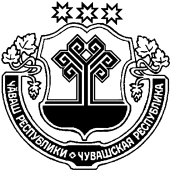 ЧУВАШСКАЯ РЕСПУБЛИКА МАРИИНСКО-ПОСАДСКИЙ РАЙОНАКСАРИН ПОСЕЛЕНИЙĚН ЯЛ ХУТЛĂХĚ ЙЫШĂНУ2019.10.11  85 №Аксарин ялě АДМИНИСТРАЦИЯАКСАРИНСКОГО СЕЛЬСКОГОПОСЕЛЕНИЯПОСТАНОВЛЕНИЕ11.10.2019   № 85деревня АксариноУтверждёнУтверждёнПостановлением администрацииПостановлением администрацииАксаринского сельского поселенияАксаринского сельского поселенияМариинско-Посадского района Мариинско-Посадского района Чувашской РеспубликиЧувашской Республикиот 11.10.2019 № 85от 11.10.2019 № 85ОТЧЕТ ОБ ИСПОЛНЕНИИ БЮДЖЕТА АКСАРИНСКОГО СЕЛЬСКОГО ПОСЕЛЕНИЯОТЧЕТ ОБ ИСПОЛНЕНИИ БЮДЖЕТА АКСАРИНСКОГО СЕЛЬСКОГО ПОСЕЛЕНИЯОТЧЕТ ОБ ИСПОЛНЕНИИ БЮДЖЕТА АКСАРИНСКОГО СЕЛЬСКОГО ПОСЕЛЕНИЯОТЧЕТ ОБ ИСПОЛНЕНИИ БЮДЖЕТА АКСАРИНСКОГО СЕЛЬСКОГО ПОСЕЛЕНИЯОТЧЕТ ОБ ИСПОЛНЕНИИ БЮДЖЕТА АКСАРИНСКОГО СЕЛЬСКОГО ПОСЕЛЕНИЯМАРИИНСКО-ПОСАДСКОГО РАЙОНА  ЧУВАШСКОЙ РЕСПУБЛИКИМАРИИНСКО-ПОСАДСКОГО РАЙОНА  ЧУВАШСКОЙ РЕСПУБЛИКИМАРИИНСКО-ПОСАДСКОГО РАЙОНА  ЧУВАШСКОЙ РЕСПУБЛИКИМАРИИНСКО-ПОСАДСКОГО РАЙОНА  ЧУВАШСКОЙ РЕСПУБЛИКИМАРИИНСКО-ПОСАДСКОГО РАЙОНА  ЧУВАШСКОЙ РЕСПУБЛИКИза 9 месяцев 2019 г.за 9 месяцев 2019 г.за 9 месяцев 2019 г.за 9 месяцев 2019 г.за 9 месяцев 2019 г.ОТЧЕТ ОБ ИСПОЛНЕНИИ БЮДЖЕТАОТЧЕТ ОБ ИСПОЛНЕНИИ БЮДЖЕТАОТЧЕТ ОБ ИСПОЛНЕНИИ БЮДЖЕТАОТЧЕТ ОБ ИСПОЛНЕНИИ БЮДЖЕТАОТЧЕТ ОБ ИСПОЛНЕНИИ БЮДЖЕТАКОДЫна 1 октября 2019 г.на 1 октября 2019 г.Форма по ОКУД0503117            Дата01.10.2019Наименование       по ОКПОфинансового органаАксаринское сельское поселение Мариинско-Посадского районаАксаринское сельское поселение Мариинско-Посадского районаАксаринское сельское поселение Мариинско-Посадского районаГлава по БК993Наименование публично-правового образования Бюджет сельских поселенийБюджет сельских поселенийБюджет сельских поселений         по ОКТМО97629445Периодичность: месячная, квартальная, годоваяЕдиница измерения:  руб.по ОКЕИ383                                 1. Доходы бюджета                                 1. Доходы бюджета                                 1. Доходы бюджета                                 1. Доходы бюджета                                 1. Доходы бюджета                                 1. Доходы бюджета Наименование показателяКод строкиКод дохода по бюджетной классификацииУтвержденные бюджетные назначенияИсполненоНеисполненные назначения Наименование показателяКод строкиКод дохода по бюджетной классификацииУтвержденные бюджетные назначенияИсполненоНеисполненные назначения Наименование показателяКод строкиКод дохода по бюджетной классификацииУтвержденные бюджетные назначенияИсполненоНеисполненные назначения123456Доходы бюджета - всего010x4 029 901,603 180 840,23849 061,37в том числе:  НАЛОГОВЫЕ И НЕНАЛОГОВЫЕ ДОХОДЫ010100 1 00 00000 00 0000 000303 100,00275 650,3310 875,62  НАЛОГИ НА ТОВАРЫ (РАБОТЫ, УСЛУГИ), РЕАЛИЗУЕМЫЕ НА ТЕРРИТОРИИ РОССИЙСКОЙ ФЕДЕРАЦИИ010100 1 03 00000 00 0000 000303 100,00275 650,3310 875,62  Акцизы по подакцизным товарам (продукции), производимым на территории Российской Федерации010100 1 03 02000 01 0000 110303 100,00275 650,3310 875,62  Доходы от уплаты акцизов на дизельное топливо, подлежащие распределению между бюджетами субъектов Российской Федерации и местными бюджетами с учетом установленных дифференцированных нормативов отчислений в местные бюджеты010100 1 03 02230 01 0000 110121 200,00124 781,54-  Доходы от уплаты акцизов на дизельное топливо, подлежащие распределению между бюджетами субъектов Российской Федерации и местными бюджетами с учетом установленных дифференцированных нормативов отчислений в местные бюджеты (по нормативам, установленным Федеральным законом о федеральном бюджете в целях формирования дорожных фондов субъектов Российской Федерации)010100 1 03 02231 01 0000 110121 200,00124 781,54-  Доходы от уплаты акцизов на моторные масла для дизельных и (или) карбюраторных (инжекторных) двигателей, подлежащие распределению между бюджетами субъектов Российской Федерации и местными бюджетами с учетом установленных дифференцированных нормативов отчислений в местные бюджеты010100 1 03 02240 01 0000 110-948,66-  Доходы от уплаты акцизов на моторные масла для дизельных и (или) карбюраторных (инжекторных) двигателей, подлежащие распределению между бюджетами субъектов Российской Федерации и местными бюджетами с учетом установленных дифференцированных нормативов отчислений в местные бюджеты (по нормативам, установленным Федеральным законом о федеральном бюджете в целях формирования дорожных фондов субъектов Российской Федерации)010100 1 03 02241 01 0000 110-948,66-  Доходы от уплаты акцизов на автомобильный бензин, подлежащие распределению между бюджетами субъектов Российской Федерации и местными бюджетами с учетом установленных дифференцированных нормативов отчислений в местные бюджеты010100 1 03 02250 01 0000 110181 900,00171 024,3810 875,62  Доходы от уплаты акцизов на автомобильный бензин, подлежащие распределению между бюджетами субъектов Российской Федерации и местными бюджетами с учетом установленных дифференцированных нормативов отчислений в местные бюджеты (по нормативам, установленным Федеральным законом о федеральном бюджете в целях формирования дорожных фондов субъектов Российской Федерации)010100 1 03 02251 01 0000 110181 900,00171 024,3810 875,62  Доходы от уплаты акцизов на прямогонный бензин, подлежащие распределению между бюджетами субъектов Российской Федерации и местными бюджетами с учетом установленных дифференцированных нормативов отчислений в местные бюджеты010100 1 03 02260 01 0000 110--21 104,25-  Доходы от уплаты акцизов на прямогонный бензин, подлежащие распределению между бюджетами субъектов Российской Федерации и местными бюджетами с учетом установленных дифференцированных нормативов отчислений в местные бюджеты (по нормативам, установленным Федеральным законом о федеральном бюджете в целях формирования дорожных фондов субъектов Российской Федерации)010100 1 03 02261 01 0000 110--21 104,25-  НАЛОГОВЫЕ И НЕНАЛОГОВЫЕ ДОХОДЫ010182 1 00 00000 00 0000 000314 700,00155 550,72170 651,63  НАЛОГИ НА ПРИБЫЛЬ, ДОХОДЫ010182 1 01 00000 00 0000 00013 700,0013 173,642 125,29  Налог на доходы физических лиц010182 1 01 02000 01 0000 11013 700,0013 173,642 125,29  Налог на доходы физических лиц с доходов, источником которых является налоговый агент, за исключением доходов, в отношении которых исчисление и уплата налога осуществляются в соответствии со статьями 227, 227.1 и 228 Налогового кодекса Российской Федерации010182 1 01 02010 01 0000 11011 700,009 776,462 012,27  Налог на доходы физических лиц с доходов, источником которых является налоговый агент, за исключением доходов, в отношении которых исчисление и уплата налога осуществляются в соответствии со статьями 227, 227.1 и 228 Налогового кодекса Российской Федерации (сумма платежа (перерасчеты, недоимка и задолженность по соответствующему платежу, в том числе по отмененному)010182 1 01 02010 01 1000 11011 700,009 687,732 012,27  Налог на доходы физических лиц с доходов, источником которых является налоговый агент, за исключением доходов, в отношении которых исчисление и уплата налога осуществляются в соответствии со статьями 227, 227.1 и 228 Налогового кодекса Российской Федерации (пени по соответствующему платежу)010182 1 01 02010 01 2100 110-12,65-  Налог на доходы физических лиц с доходов, источником которых является налоговый агент, за исключением доходов, в отношении которых исчисление и уплата налога осуществляются в соответствии со статьями 227, 227.1 и 228 Налогового кодекса Российской Федерации (суммы денежных взысканий (штрафов) по соответствующему платежу согласно законодательству Российской Федерации)010182 1 01 02010 01 3000 110-76,08-  Налог на доходы физических лиц с доходов, полученных физическими лицами в соответствии со статьей 228 Налогового кодекса Российской Федерации010182 1 01 02030 01 0000 1102 000,003 397,18113,02  Налог на доходы физических лиц с доходов, полученных физическими лицами в соответствии со статьей 228 Налогового кодекса Российской Федерации (сумма платежа (перерасчеты, недоимка и задолженность по соответствующему платежу, в том числе по отмененному)010182 1 01 02030 01 1000 110600,002 095,20-  Налог на доходы физических лиц с доходов, полученных физическими лицами в соответствии со статьей 228 Налогового кодекса Российской Федерации (пени по соответствующему платежу)010182 1 01 02030 01 2100 1101 400,001 286,98113,02  Налог на доходы физических лиц с доходов, полученных физическими лицами в соответствии со статьей 228 Налогового кодекса Российской Федерации (суммы денежных взысканий (штрафов) по соответствующему платежу согласно законодательству Российской Федерации)010182 1 01 02030 01 3000 110-15,00-  НАЛОГИ НА СОВОКУПНЫЙ ДОХОД010182 1 05 00000 00 0000 0001 900,009 171,37-  Единый сельскохозяйственный налог010182 1 05 03000 01 0000 1101 900,009 171,37-  Единый сельскохозяйственный налог010182 1 05 03010 01 0000 1101 900,009 171,37-  Единый сельскохозяйственный налог (сумма платежа (перерасчеты, недоимка и задолженность по соответствующему платежу, в том числе по отмененному)010182 1 05 03010 01 1000 1101 900,009 156,34-  Единый сельскохозяйственный налог (пени по соответствующему платежу)010182 1 05 03010 01 2100 110-15,03-  НАЛОГИ НА ИМУЩЕСТВО010182 1 06 00000 00 0000 000299 100,00133 205,71168 526,34  Налог на имущество физических лиц010182 1 06 01000 00 0000 11060 000,0030 602,5230 264,33  Налог на имущество физических лиц, взимаемый по ставкам, применяемым к объектам налогообложения, расположенным в границах сельских поселений010182 1 06 01030 10 0000 11060 000,0030 602,5230 264,33  Налог на имущество физических лиц, взимаемый по ставкам, применяемым к объектам налогообложения, расположенным в границах сельских поселений (сумма платежа (перерасчеты, недоимка и задолженность по соответствующему платежу, в том числе по отмененному)010182 1 06 01030 10 1000 11060 000,0029 735,6730 264,33  Налог на имущество физических лиц, взимаемый по ставкам, применяемым к объектам налогообложения, расположенным в границах сельских поселений (пени по соответствующему платежу)010182 1 06 01030 10 2100 110-866,85-  Земельный налог010182 1 06 06000 00 0000 110239 100,00102 603,19138 262,01  Земельный налог с организаций010182 1 06 06030 00 0000 11071 700,009 748,2762 344,00  Земельный налог с организаций, обладающих земельным участком, расположенным в границах сельских поселений010182 1 06 06033 10 0000 11071 700,009 748,2762 344,00  Земельный налог с организаций, обладающих земельным участком, расположенным в границах сельских поселений  (сумма платежа (перерасчеты, недоимка и задолженность по соответствующему платежу, в том числе по отмененному)010182 1 06 06033 10 1000 11071 700,009 356,0062 344,00  Земельный налог с организаций, обладающих земельным участком, расположенным в границах  сельских  поселений  (пени по соответствующему платежу)010182 1 06 06033 10 2100 110-330,27-  Земельный налог с организаций, обладающих земельным участком, расположенным в границах сельских поселений  (суммы денежных взысканий (штрафов) по соответствующему платежу согласно законодательству Российской Федерации)010182 1 06 06033 10 3000 110-62,00-  Земельный налог с физических лиц010182 1 06 06040 00 0000 110167 400,0092 854,9275 918,01  Земельный налог с физических лиц, обладающих земельным участком, расположенным в границах сельских поселений010182 1 06 06043 10 0000 110167 400,0092 854,9275 918,01  Земельный налог с физических лиц, обладающих земельным участком, расположенным в границах сельских поселений  (сумма платежа (перерасчеты, недоимка и задолженность по соответствующему платежу, в том числе по отмененному)010182 1 06 06043 10 1000 110167 400,0091 481,9975 918,01  Земельный налог с физических лиц, обладающих земельным участком, расположенным в границах сельских поселений  (пени по соответствующему платежу)010182 1 06 06043 10 2100 110-1 372,93-  НАЛОГОВЫЕ И НЕНАЛОГОВЫЕ ДОХОДЫ010993 1 00 00000 00 0000 000432 600,00122 715,41328 605,46  ГОСУДАРСТВЕННАЯ ПОШЛИНА010993 1 08 00000 00 0000 00012 000,002 800,009 200,00  Государственная пошлина за совершение нотариальных действий (за исключением действий, совершаемых консульскими учреждениями Российской Федерации)010993 1 08 04000 01 0000 11012 000,002 800,009 200,00  Государственная пошлина за совершение нотариальных действий должностными лицами органов местного самоуправления, уполномоченными в соответствии с законодательными актами Российской Федерации на совершение нотариальных действий010993 1 08 04020 01 0000 11012 000,002 800,009 200,00010993 1 08 04020 01 1000 11012 000,002 800,009 200,00  ДОХОДЫ ОТ ИСПОЛЬЗОВАНИЯ ИМУЩЕСТВА, НАХОДЯЩЕГОСЯ В ГОСУДАРСТВЕННОЙ И МУНИЦИПАЛЬНОЙ СОБСТВЕННОСТИ010993 1 11 00000 00 0000 000320 600,00101 194,54219 405,46  Доходы, получаемые в виде арендной либо иной платы за передачу в возмездное пользование государственного и муниципального имущества (за исключением имущества бюджетных и автономных учреждений, а также имущества государственных и муниципальных унитарных предприятий, в том числе казенных)010993 1 11 05000 00 0000 120235 000,0090 205,44144 794,56  Доходы, получаемые в виде арендной платы за земли после разграничения государственной собственности на землю, а также средства от продажи права на заключение договоров аренды указанных земельных участков (за исключением земельных участков бюджетных и автономных учреждений)010993 1 11 05020 00 0000 120200 000,0058 205,44141 794,56  Доходы, получаемые в виде арендной платы, а также средства от продажи права на заключение договоров аренды за земли, находящиеся в собственности сельских поселений (за исключением земельных участков муниципальных бюджетных и автономных учреждений)010993 1 11 05025 10 0000 120200 000,0058 205,44141 794,56  Доходы от сдачи в аренду имущества, находящегося в оперативном управлении органов государственной власти, органов местного самоуправления, государственных внебюджетных фондов и созданных ими учреждений (за исключением имущества бюджетных и автономных учреждений)010993 1 11 05030 00 0000 12035 000,0032 000,003 000,00  Доходы от сдачи в аренду имущества, находящегося в оперативном управлении органов управления сельских поселений и созданных ими учреждений (за исключением имущества муниципальных бюджетных и автономных учреждений)010993 1 11 05035 10 0000 12035 000,0032 000,003 000,00  Прочие доходы от использования имущества и прав, находящихся в государственной и муниципальной собственности (за исключением имущества бюджетных и автономных учреждений, а также имущества государственных и муниципальных унитарных предприятий, в том числе казенных)010993 1 11 09000 00 0000 12085 600,0010 989,1074 610,90  Прочие поступления от использования имущества, находящегося в государственной и муниципальной собственности (за исключением имущества бюджетных и автономных учреждений, а также имущества государственных и муниципальных унитарных предприятий, в том числе казенных)010993 1 11 09040 00 0000 12085 600,0010 989,1074 610,90  Прочие поступления от использования имущества, находящегося в собственности сельских поселений (за исключением имущества муниципальных бюджетных и автономных учреждений, а также имущества муниципальных унитарных предприятий, в том числе казенных)010993 1 11 09045 10 0000 12085 600,0010 989,1074 610,90  ДОХОДЫ ОТ ПРОДАЖИ МАТЕРИАЛЬНЫХ И НЕМАТЕРИАЛЬНЫХ АКТИВОВ010993 1 14 00000 00 0000 000100 000,00529,62100 000,00  Доходы от реализации имущества, находящегося в государственной и муниципальной собственности (за исключением движимого имущества бюджетных и автономных учреждений, а также имущества государственных и муниципальных унитарных предприятий, в том числе казенных)010993 1 14 02000 00 0000 000100 000,00-100 000,00  Доходы от реализации имущества, находящегося в собственности сельских поселений (за исключением движимого имущества муниципальных бюджетных и автономных учреждений, а также имущества муниципальных унитарных предприятий, в том числе казенных), в части реализации основных средств по указанному имуществу010993 1 14 02050 10 0000 410100 000,00-100 000,00  Доходы от реализации иного имущества, находящегося в собственности сельских поселений (за исключением имущества муниципальных бюджетных и автономных учреждений, а также имущества муниципальных унитарных предприятий, в том числе казенных), в части реализации основных средств по указанному имуществу010993 1 14 02053 10 0000 410100 000,00-100 000,00  Доходы от продажи земельных участков, находящихся в государственной и муниципальной собственности010993 1 14 06000 00 0000 430-529,62-  Доходы от продажи земельных участков, государственная собственность на которые разграничена (за исключением земельных участков бюджетных и автономных учреждений)010993 1 14 06020 00 0000 430-529,62-  Доходы от продажи земельных участков, находящихся в собственности сельских поселений (за исключением земельных участков муниципальных бюджетных и автономных учреждений)010993 1 14 06025 10 0000 430-529,62-  ШТРАФЫ, САНКЦИИ, ВОЗМЕЩЕНИЕ УЩЕРБА010993 1 16 00000 00 0000 000-18 191,25-  Денежные взыскания (штрафы) за нарушение законодательства Российской Федерации о контрактной системе в сфере закупок товаров, работ, услуг для обеспечения государственных и муниципальных нужд010993 1 16 33000 00 0000 140-18 191,25-  Денежные взыскания (штрафы) за нарушение законодательства Российской Федерации о контрактной системе в сфере закупок товаров, работ, услуг для обеспечения государственных и муниципальных нужд для нужд сельских поселений010993 1 16 33050 10 0000 140-18 191,25-  БЕЗВОЗМЕЗДНЫЕ ПОСТУПЛЕНИЯ010993 2 00 00000 00 0000 0002 979 501,602 626 923,77352 577,83  БЕЗВОЗМЕЗДНЫЕ ПОСТУПЛЕНИЯ ОТ ДРУГИХ БЮДЖЕТОВ БЮДЖЕТНОЙ СИСТЕМЫ РОССИЙСКОЙ ФЕДЕРАЦИИ010993 2 02 00000 00 0000 0002 512 551,602 162 174,33350 377,27  Дотации бюджетам бюджетной системы Российской Федерации010993 2 02 10000 00 0000 1501 153 900,00865 394,00288 506,00  Дотации на выравнивание бюджетной обеспеченности010993 2 02 15001 00 0000 1501 153 900,00865 394,00288 506,00  Дотации бюджетам сельских поселений на выравнивание бюджетной обеспеченности010993 2 02 15001 10 0000 1501 153 900,00865 394,00288 506,00  Субсидии бюджетам бюджетной системы Российской Федерации (межбюджетные субсидии)010993 2 02 20000 00 0000 1501 263 750,001 227 465,3336 284,67  Субсидии бюджетам на осуществление дорожной деятельности в отношении автомобильных дорог общего пользования, а также капитального ремонта и ремонта дворовых территорий многоквартирных домов, проездов к дворовым территориям многоквартирных домов населенных пунктов010993 2 02 20216 00 0000 150724 400,00688 120,0036 280,00  Субсидии бюджетам сельских поселений на осуществление дорожной деятельности в отношении автомобильных дорог общего пользования, а также капитального ремонта и ремонта дворовых территорий многоквартирных домов, проездов к дворовым территориям многоквартирных домов населенных пунктов010993 2 02 20216 10 0000 150724 400,00688 120,0036 280,00  Прочие субсидии010993 2 02 29999 00 0000 150539 350,00539 345,334,67  Прочие субсидии бюджетам сельских поселений010993 2 02 29999 10 0000 150539 350,00539 345,334,67  Субвенции бюджетам бюджетной системы Российской Федерации010993 2 02 30000 00 0000 15094 901,6069 315,0025 586,60  Субвенции местным бюджетам на выполнение передаваемых полномочий субъектов Российской Федерации010993 2 02 30024 00 0000 1502 389,60-2 389,60  Субвенции бюджетам сельских поселений на выполнение передаваемых полномочий субъектов Российской Федерации010993 2 02 30024 10 0000 1502 389,60-2 389,60  Субвенции бюджетам на осуществление первичного воинского учета на территориях, где отсутствуют военные комиссариаты010993 2 02 35118 00 0000 15092 512,0069 315,0023 197,00  Субвенции бюджетам сельских поселений на осуществление первичного воинского учета на территориях, где отсутствуют военные комиссариаты010993 2 02 35118 10 0000 15092 512,0069 315,0023 197,00  ПРОЧИЕ БЕЗВОЗМЕЗДНЫЕ ПОСТУПЛЕНИЯ010993 2 07 00000 00 0000 000466 950,00464 749,442 200,56  Прочие безвозмездные поступления в бюджеты сельских поселений010993 2 07 05000 10 0000 150466 950,00464 749,442 200,56  Прочие безвозмездные поступления в бюджеты сельских поселений010993 2 07 05030 10 0000 150466 950,00464 749,442 200,56                                              2. Расходы бюджета                                              2. Расходы бюджета                                              2. Расходы бюджета                                              2. Расходы бюджета                                              2. Расходы бюджета              Форма 0503117  с.2 Наименование показателяКод строкиКод расхода по бюджетной классификацииУтвержденные бюджетные назначенияИсполненоНеисполненные назначения Наименование показателяКод строкиКод расхода по бюджетной классификацииУтвержденные бюджетные назначенияИсполненоНеисполненные назначения Наименование показателяКод строкиКод расхода по бюджетной классификацииУтвержденные бюджетные назначенияИсполненоНеисполненные назначения123456Расходы бюджета - всего200x4 245 801,603 052 048,371 193 753,23в том числе:  Обеспечение функций муниципальных органов200993 0104 Ч5 Э 01 00200 0001 051 600,00669 157,27382 442,73  Расходы на выплаты персоналу в целях обеспечения выполнения функций государственными (муниципальными) органами, казенными учреждениями, органами управления государственными внебюджетными фондами200993 0104 Ч5 Э 01 00200 100936 500,00623 641,25312 858,75  Расходы на выплаты персоналу государственных (муниципальных) органов200993 0104 Ч5 Э 01 00200 120936 500,00623 641,25312 858,75  Фонд оплаты труда государственных (муниципальных) органов200993 0104 Ч5 Э 01 00200 121-490 344,33-  Взносы по обязательному социальному страхованию на выплаты денежного содержания и иные выплаты работникам государственных (муниципальных) органов200993 0104 Ч5 Э 01 00200 129-133 296,92-  Закупка товаров, работ и услуг для обеспечения государственных (муниципальных) нужд200993 0104 Ч5 Э 01 00200 200112 800,0044 536,0268 263,98  Иные закупки товаров, работ и услуг для обеспечения государственных (муниципальных) нужд200993 0104 Ч5 Э 01 00200 240112 800,0044 536,0268 263,98  Закупка товаров, работ, услуг в сфере информационно-коммуникационных технологий200993 0104 Ч5 Э 01 00200 242-9 253,03-  Прочая закупка товаров, работ и услуг200993 0104 Ч5 Э 01 00200 244-35 282,99-  Иные бюджетные ассигнования200993 0104 Ч5 Э 01 00200 8002 300,00980,001 320,00  Уплата налогов, сборов и иных платежей200993 0104 Ч5 Э 01 00200 8502 300,00980,001 320,00  Уплата прочих налогов, сборов200993 0104 Ч5 Э 01 00200 852-980,00-  Резервный фонд администрации муниципального образования Чувашской Республики200993 0111 Ч4 1 01 73430 0005 000,00-5 000,00  Иные бюджетные ассигнования200993 0111 Ч4 1 01 73430 8005 000,00-5 000,00  Резервные средства200993 0111 Ч4 1 01 73430 8705 000,00-5 000,00  Выполнение других обязательств муниципального образования Чувашской Республики200993 0113 Ч5 Э 01 73770 0002 400,002 239,00161,00  Иные бюджетные ассигнования200993 0113 Ч5 Э 01 73770 8002 400,002 239,00161,00  Уплата налогов, сборов и иных платежей200993 0113 Ч5 Э 01 73770 8502 400,002 239,00161,00  Уплата иных платежей200993 0113 Ч5 Э 01 73770 853-2 239,00-  Осуществление первичного воинского учета на территориях, где отсутствуют военные комиссариаты, за счет субвенции, предоставляемой из федерального бюджета200993 0203 Ч4 1 04 51180 00092 512,0062 412,7830 099,22  Расходы на выплаты персоналу в целях обеспечения выполнения функций государственными (муниципальными) органами, казенными учреждениями, органами управления государственными внебюджетными фондами200993 0203 Ч4 1 04 51180 10092 512,0062 412,7830 099,22  Расходы на выплаты персоналу государственных (муниципальных) органов200993 0203 Ч4 1 04 51180 12092 512,0062 412,7830 099,22  Фонд оплаты труда государственных (муниципальных) органов200993 0203 Ч4 1 04 51180 121-46 826,25-  Иные выплаты персоналу государственных (муниципальных) органов, за исключением фонда оплаты труда200993 0203 Ч4 1 04 51180 122-1 898,00-  Взносы по обязательному социальному страхованию на выплаты денежного содержания и иные выплаты работникам государственных (муниципальных) органов200993 0203 Ч4 1 04 51180 129-13 688,53-  Обеспечение деятельности муниципальных учреждений, реализующих на территории Чувашской Республики государственную политику в области пожарной безопасности200993 0310 Ц8 1 01 70020 0005 000,002 250,002 750,00  Закупка товаров, работ и услуг для обеспечения государственных (муниципальных) нужд200993 0310 Ц8 1 01 70020 2005 000,002 250,002 750,00  Иные закупки товаров, работ и услуг для обеспечения государственных (муниципальных) нужд200993 0310 Ц8 1 01 70020 2405 000,002 250,002 750,00  Прочая закупка товаров, работ и услуг200993 0310 Ц8 1 01 70020 244-2 250,00-  Финансовое обеспечение передаваемых государственных полномочий Чувашской Республики по организации на территории поселений и городских округов мероприятий при осуществлении деятельности по обращению с животными без владельцев, а также по расчету и предоставлению субвенций бюджетам поселений на осуществление указанных полномочий200993 0405 Ц9 7 01 12750 0002 389,60-2 389,60  Закупка товаров, работ и услуг для обеспечения государственных (муниципальных) нужд200993 0405 Ц9 7 01 12750 2002 389,60-2 389,60  Иные закупки товаров, работ и услуг для обеспечения государственных (муниципальных) нужд200993 0405 Ц9 7 01 12750 2402 389,60-2 389,60  Осуществление дорожной деятельности, кроме деятельности по строительству, в отношении автомобильных дорог местного значения в границах населенных пунктов поселения200993 0409 Ч2 1 03 74190 000240 100,00110 404,04129 695,96  Закупка товаров, работ и услуг для обеспечения государственных (муниципальных) нужд200993 0409 Ч2 1 03 74190 200240 100,00110 404,04129 695,96  Иные закупки товаров, работ и услуг для обеспечения государственных (муниципальных) нужд200993 0409 Ч2 1 03 74190 240240 100,00110 404,04129 695,96  Прочая закупка товаров, работ и услуг200993 0409 Ч2 1 03 74190 244-110 404,04-  Капитальный ремонт, ремонт и содержание автомобильных дорог общего пользования местного значения в границах населенных пунктов поселения200993 0409 Ч2 1 03 S4190 000787 400,00751 120,0036 280,00  Закупка товаров, работ и услуг для обеспечения государственных (муниципальных) нужд200993 0409 Ч2 1 03 S4190 200787 400,00751 120,0036 280,00  Иные закупки товаров, работ и услуг для обеспечения государственных (муниципальных) нужд200993 0409 Ч2 1 03 S4190 240787 400,00751 120,0036 280,00  Прочая закупка товаров, работ и услуг200993 0409 Ч2 1 03 S4190 244-751 120,00-  Проведение землеустроительных (кадастровых) работ по земельным участкам, находящимся в собственности муниципального образования, и внесение сведений в кадастр недвижимости200993 0412 A4 1 02 77590 000333 750,0060 749,89273 000,11  Закупка товаров, работ и услуг для обеспечения государственных (муниципальных) нужд200993 0412 A4 1 02 77590 200333 750,0060 749,89273 000,11  Иные закупки товаров, работ и услуг для обеспечения государственных (муниципальных) нужд200993 0412 A4 1 02 77590 240333 750,0060 749,89273 000,11  Прочая закупка товаров, работ и услуг200993 0412 A4 1 02 77590 244-60 749,89-  Выполнение других обязательств муниципального образования Чувашской Республики200993 0501 Ч5 Э 01 73770 00085 600,0024 846,5660 753,44  Закупка товаров, работ и услуг для обеспечения государственных (муниципальных) нужд200993 0501 Ч5 Э 01 73770 20085 600,0024 846,5660 753,44  Иные закупки товаров, работ и услуг для обеспечения государственных (муниципальных) нужд200993 0501 Ч5 Э 01 73770 24085 600,0024 846,5660 753,44  Прочая закупка товаров, работ и услуг200993 0501 Ч5 Э 01 73770 244-24 846,56-  Уличное освещение200993 0503 A5 1 02 77400 000143 000,0090 442,6152 557,39  Закупка товаров, работ и услуг для обеспечения государственных (муниципальных) нужд200993 0503 A5 1 02 77400 200143 000,0090 442,6152 557,39  Иные закупки товаров, работ и услуг для обеспечения государственных (муниципальных) нужд200993 0503 A5 1 02 77400 240143 000,0090 442,6152 557,39  Прочая закупка товаров, работ и услуг200993 0503 A5 1 02 77400 244-90 442,61-  Реализация мероприятий по благоустройству территории200993 0503 A5 1 02 77420 00066 000,0061 548,684 451,32  Закупка товаров, работ и услуг для обеспечения государственных (муниципальных) нужд200993 0503 A5 1 02 77420 20066 000,0061 548,684 451,32  Иные закупки товаров, работ и услуг для обеспечения государственных (муниципальных) нужд200993 0503 A5 1 02 77420 24066 000,0061 548,684 451,32  Прочая закупка товаров, работ и услуг200993 0503 A5 1 02 77420 244-61 548,68-  Реализация проектов развития общественной инфраструктуры, основанных на местных инициативах200993 0503 Ц9 9 02 S6570 000905 750,00898 908,746 841,26  Закупка товаров, работ и услуг для обеспечения государственных (муниципальных) нужд200993 0503 Ц9 9 02 S6570 200905 750,00898 908,746 841,26  Иные закупки товаров, работ и услуг для обеспечения государственных (муниципальных) нужд200993 0503 Ц9 9 02 S6570 240905 750,00898 908,746 841,26  Прочая закупка товаров, работ и услуг200993 0503 Ц9 9 02 S6570 244-898 908,74-  Развитие и совершенствование системы мониторинга окружающей среды200993 0603 Ч3 2 01 73180 00011 600,0011 567,8032,20  Закупка товаров, работ и услуг для обеспечения государственных (муниципальных) нужд200993 0603 Ч3 2 01 73180 20011 600,0011 567,8032,20  Иные закупки товаров, работ и услуг для обеспечения государственных (муниципальных) нужд200993 0603 Ч3 2 01 73180 24011 600,0011 567,8032,20  Прочая закупка товаров, работ и услуг200993 0603 Ч3 2 01 73180 244-11 567,80-  Обеспечение деятельности государственных учреждений культурно-досугового типа и народного творчества200993 0801 Ц4 1 07 40390 000488 000,00289 277,00198 723,00  Межбюджетные трансферты200993 0801 Ц4 1 07 40390 500488 000,00289 277,00198 723,00  Иные межбюджетные трансферты200993 0801 Ц4 1 07 40390 540488 000,00289 277,00198 723,00  Обеспечение деятельности централизованных бухгалтерий, учреждений (центров) финансового-производственного обеспечения, служб инженерно-хозяйственного сопровождения муниципальных образований200993 0804 Ц4 1 08 40700 00025 700,0017 124,008 576,00  Межбюджетные трансферты200993 0804 Ц4 1 08 40700 50025 700,0017 124,008 576,00  Иные межбюджетные трансферты200993 0804 Ц4 1 08 40700 54025 700,0017 124,008 576,00Результат исполнения бюджета (дефицит / профицит)450x-215 900,00128 791,86x                        Форма 0503117  с.3                                  3. Источники финансирования дефицита бюджета                                  3. Источники финансирования дефицита бюджета                                  3. Источники финансирования дефицита бюджета                                  3. Источники финансирования дефицита бюджета                                  3. Источники финансирования дефицита бюджета                                  3. Источники финансирования дефицита бюджета Наименование показателяКод строкиКод источника финансирования дефицита бюджета по бюджетной классификацииУтвержденные бюджетные назначенияИсполненоНеисполненные назначения Наименование показателяКод строкиКод источника финансирования дефицита бюджета по бюджетной классификацииУтвержденные бюджетные назначенияИсполненоНеисполненные назначения Наименование показателяКод строкиКод источника финансирования дефицита бюджета по бюджетной классификацииУтвержденные бюджетные назначенияИсполненоНеисполненные назначения Наименование показателяКод строкиКод источника финансирования дефицита бюджета по бюджетной классификацииУтвержденные бюджетные назначенияИсполненоНеисполненные назначения Наименование показателяКод строкиКод источника финансирования дефицита бюджета по бюджетной классификацииУтвержденные бюджетные назначенияИсполненоНеисполненные назначения123456Источники финансирования дефицита бюджета - всего500x215 900,00-128 791,86344 691,86в том числе:источники внутреннего финансирования бюджета520x---из них:источники внешнего финансирования бюджета620x---из них:Изменение остатков средств700000 01 00 00 00 00 0000 000215 900,00-128 791,86215 900,00увеличение остатков средств, всего710000 01 05 00 00 00 0000 500-4 029 901,60-3 188 816,74X  Увеличение остатков средств бюджетов710992 01 00 00 00 00 0000 500-4 029 901,60-3 188 816,74X  Увеличение прочих остатков средств бюджетов710992 01 05 02 00 00 0000 500-4 029 901,60-3 188 816,74X  Увеличение прочих остатков денежных средств бюджетов710992 01 05 02 01 00 0000 510-4 029 901,60-3 188 816,74X  Увеличение прочих остатков денежных средств бюджетов сельских поселений710992 01 05 02 01 10 0000 510-4 029 901,60-3 188 816,74Xуменьшение остатков средств, всего720000 01 05 00 00 00 0000 6004 245 801,603 060 024,88X  Уменьшение остатков средств бюджетов720992 01 00 00 00 00 0000 6004 245 801,603 060 024,88X  Уменьшение прочих остатков средств бюджетов720992 01 05 02 00 00 0000 6004 245 801,603 060 024,88X  Уменьшение прочих остатков денежных средств бюджетов720992 01 05 02 01 00 0000 6104 245 801,603 060 024,88X  Уменьшение прочих остатков денежных средств бюджетов сельских поселений720992 01 05 02 01 10 0000 6104 245 801,603 060 024,88X№ лотаМестоположение земельного участкаПлощадь, кв. мКадастровый номерНачальная цена, руб.Сумма задатка, руб.Разрешенное использование1.Чувашская Республика, Мариинско-Посадский район, Первочурашевское сельское поселение, д.Алмандаево, ул.Первомайская30021:16:140301:2473156,003156,00ведение садоводства2Чувашская Республика, Мариинско-Посадский район, Карабашское сельское поселение, д.Карабаши, ул. Полевая139421:16:170506:2743610,003610,00для ведения огородничества3Чувашская Республика, Мариинско-Посадский район, Первочурашевское сельское поселение, д.Ирх-Сирмы -Ронги, ул.Приовражная, д.15206321:16:140903:315735,145735,14для ведения огородничества4Чувашская Республика, Мариинско-Посадский район, Первочурашевское сельское поселение, с.Первое Чурашево25021:16:141505:8782750,0082750,00магазины5Чувашская Республика, Мариинско-Посадский район, Сутчевское сельское поселение300021:16:000000:8190  8040,008040,00Сельскохозяйственное использование6Чувашская Республика, Мариинско-Посадский район, Сутчевское сельское поселение, 70321:16:000000:81911884,041884,04Сельскохозяйственное использование7Чувашская Республика, Мариинско-Посадский район, Октябрьское сельское поселение, д.Старое Тогаево, ул. П.Иванова, д.72150021:16:211502:12054300,0054300,00приусадебный участок  личного подсобного хозяйства8Чувашская Республика, Мариинско-Посадский район, Приволжское сельское поселение, д.Ураково168421:16:092503:236139553,08139553,08для ведения  личного подсобного хозяйства9Чувашская Республика, Мариинско-Посадский район, Бичуринскоесельское поселение, с. Бичурино, ул.Советская, д.12316921:16:200904:4975136,9975136,99для ведения  личного подсобного хозяйства10Чувашская Республика, Мариинско-Посадский район, Аксаринское сельское поселение, д. Аксарино, ул.Шипчики, д.2а270021:16:220402:2899603,0099603,00для ведения  личного подсобного хозяйства№ лотаМестоположение земельного участкаПлощадь, кв. мКадастровый номерНачальная цена, руб.Сумма задатка, руб.Разрешенное использование1.Чувашская Республика, р-н Мариинско-Посадский, с/пос. Первочурашевское, д.Алмандаево175021:16:140301:2486105,606105,60Для ведения личного подсобного хозяйстваЧаваш  РеспубликинСёнтёрварри районён администрации.                    Й Ы Ш Ã Н У              10.10.2019  №  740   Сёнтёрварри  хулиЧаваш  РеспубликинСёнтёрварри районён администрации.                    Й Ы Ш Ã Н У              10.10.2019  №  740   Сёнтёрварри  хулиЧувашская  РеспубликаАдминистрацияМариинско-Посадского районаП О С Т А Н О В Л Е Н И Е             10.10.2019  № 740г. Мариинский  ПосадО создании  комиссии по проведению конкурса по определению организатора  ярмарок на территории Мариинско-Посадского района Чувашской Республики Председатель Комиссии:Матюшова Елизавета Викторовна– заместитель главы администрации - начальник отдела культуры и социального развитияЗаместитель председателя Комиссии:Геронтьева Оксана Валерьевна– заместитель начальника отдела экономики и имущественных отношенийЧлены Комиссии:Цветкова Ольга Вадимовна– начальник отдела юридической службыКиселева Елена Владимировна– главный специалист-эксперт администрации Мариинско-Посадского городского поселения (по согласованию)Малыгин Максим Андреевич– главный специалист-эксперт отдела экономики и имущественных отношенийСекретарь Комиссии:Григорьева Алла Германовна– ведущий специалист-эксперт отдела экономики и имущественных отношенийЧĂВАШ РЕСПУБЛИКИСентерварри РАЙОНĚЧУВАШСКАЯ РЕСПУБЛИКА МАРИИНСКО-ПОСАДСКИЙ РАЙОНАКСАРИН ПОСЕЛЕНИЙĚНЯЛ ХУТЛĂХĚ ЙЫШĂНУ2019.10.07 83 № Аксарин ялě АДМИНИСТРАЦИЯАКСАРИНСКОГО СЕЛЬСКОГОПОСЕЛЕНИЯПОСТАНОВЛЕНИЕ07.10.2019  № 83деревня АксариноЧĂВАШ РЕСПУБЛИКИСентерварри РАЙОНĚЧУВАШСКАЯ РЕСПУБЛИКА МАРИИНСКО-ПОСАДСКИЙ РАЙОНАКСАРИН ПОСЕЛЕНИЙĚНЯЛ ХУТЛĂХĚ ЙЫШĂНУ2019.10.07  84 № Аксарин ялě АДМИНИСТРАЦИЯАКСАРИНСКОГО СЕЛЬСКОГОПОСЕЛЕНИЯПОСТАНОВЛЕНИЕ07.10.2019 № 84деревня Аксарино  Муниципальная газета «Посадский вестник»Адрес редакции и издателя:. Мариинский Посад, ул. Николаева, 47E-mail: marpos@cap.ruУчредители – муниципальные образования Мариинско-Посадского районаРуководитель – главный редактор А.В. МаксимоваТираж 150 экз. Формат А3